Отчётпо проведению независимой оценки качества условий осуществления образовательной деятельности организаций, осуществляющих образовательную деятельность по образовательным программам среднего профессионального образования, основным программам профессионального обучения, дополнительным общеобразовательным программамв Новосибирской области (2020 г.)(Контракт № 0851200000620002354)Заказчик: Министерство образования Новосибирской областиИсполнитель: ООО «АС-Холдинг»г. Москва, 2020Методика исследованияНормативно-правовая база для расчёта показателейНезависимая оценка качества проводится в соответствиии со следующими нормативными актами: - Федеральный закон от 29 декабря 12.2012 г. № 273-ФЗ «Об образовании в Российской Федерации»; - Федеральный закон от 21 июля 2014 г. № 256-ФЗ «О внесении изменений в отдельные законодательные акты Российской Федерации по вопросам проведения независимой оценки качества оказания услуг организациями в сфере культуры, социального обслуживания, охраны здоровья и образования»;- Федеральный закон от 5 декабря 2017 г. № 392-ФЗ «О внесении изменений в отдельные законодательные акты Российской Федерации по вопросам проведения независимой оценки качества условий оказания услуг организациями в сфере культуры, охраны здоровья, образования, социального обслуживания и федеральными учреждениями медико-социальной экспертизы»;- Постановление Правительства Российской Федерации от 31 мая 2018 года № 638 «Об утверждении Правил сбора и обобщения информации о качестве условий оказания услуг организациями в сфере образования, охраны здоровья, образования, социального обслуживания и федеральными учреждениями медико-социальной экспертизы». - Постановление Правительства Российской Федерации от 10 июля 2013 года № 582 «Об утверждении Правил размещения на официальном сайте образовательной организации в информационно-телекоммуникационной сети «Интернет» и обновлению информации об образовательной организации»;- Постановление правительства Российской Федерации от 17 мая 2017 года № 575 «О внесении изменений в пункт 3 Правил размещения на официальном сайте образовательной организации в информационно-телекоммуникационной сети «Интернет» и обновления информации об образовательной организации»;- Приказ Министерства труда и социальной защиты Российской Федерации от 31 мая 2018 г. № 344н «Об утверждении Единого порядка расчёта показателей, характеризующих общие критерии оценки качества условий оказания услуг организациями в сфере культуры, охраны здоровья, образования, социального обслуживания и федеральными учреждениями медико-социальной экспертизы»;- Приказ Федеральной службы по надзору в сфере образования и науки от 29 мая 2014 года № 785 «Об утверждении требований к структуре официального сайта образовательной организации в информационно-телекоммуникационной сети «Интернет» и формату представления на нем информации»;- Приказ Федеральной службы по надзору в сфере образования и науки от 27 ноября 2017 года № 1968 «О внесении изменений в требования к структуре официального сайта образовательной организации в информационно-телекоммуникационной сети «Интернет» и формату представления на нем информации, утвержденные приказом Федеральной службы по надзору в сфере образования и науки от 29 мая 2014 г. № 785»;- Приказ Министерства просвещения Российской Федерации от 13 марта 2019 г. № 114 «Об утверждении показателей, характеризующих общие критерии оценки качества условий осуществления образовательной деятельности организациями, осуществляющими образовательную деятельность»;- Приказ Министерства труда и социальной защиты РФ от 30 октября 2018 г. № 675н «Об утверждении Методики выявления и обобщения мнения граждан о качестве условий оказания услуг организациями в сфере культуры, охраны здоровья, образования, социального обслуживания и федеральными учреждениями медико-социальной экспертизы»Целевые установки исследованияОбъект исследования:Образовательные организации в Новосибирской области, в отношении которых будет проводиться независимая оценка качества условий осуществления образовательной деятельности (см. Перечень).Цель:- Сбор и обобщение информации о качестве условий осуществления образовательной деятельности муниципальными образовательными организациями, осуществляющими образовательную деятельность согласно перечню организаций, утверждённому общественным советом.Задачи: Сбор информации для определения значений показателей, утвержденных приказом Минтруда России № 344н от 31 мая 2018 года «Об утверждении Единого порядка расчета показателей, характеризующих общие критерии оценки качества условий оказания услуг организациями в сфере культуры, охраны здоровья, образования, социального обслуживания и федеральными учреждениями медико-социальной экспертизы»;Расчет интегральной оценки качества работы организаций и формирование рейтинга, итоговых массивов данных, заполнение отчетных форм предоставления информации;Систематизация выявленных проблем деятельности образовательных организации, выявление территориальных и иных особенностей исследуемых параметров деятельности образовательных организаций, анализ динамики исследуемых параметров и показателей образовательных;Разработка предложений по улучшению качества условий осуществления образовательной деятельности для каждой организации, участвовавшей в независимой оценке.Принципы НОК: 1) открытость информации о механизмах и процедурах независимойоценки качества образования, доступность ее результатов в рамках, определенных законодательством Российской Федерации и Краснодарског края;2) открытость независимой системы оценки качества образования дляучастияобщественных организаций, профессиональных сообществ,экспертов, специализирующихся на вопросах независимой оценки качестваобразования;3) открытость информации о результатах оценки качества образованияобразовательной организации в рамках, определенных законодательствомРоссийской Федерации;4) прозрачность процедур и механизмов оценки качествапредоставления образовательных услуг образовательной организации;5) исключение дискриминации при принятии управленческих решений;6) объективность, достоверность и прозрачность результатовоценивания, обеспечиваемая через привлечение квалифицированныхэкспертов, использование стандартизированного и технологичногоинструментария оценки.Результаты обобщения информации, размещенной на официальных сайтах организаций и информационных стендах в помещениях указанных организацийРезультаты удовлетворенности граждан качеством условий оказания услугВсего опрошено 90981 респондентов, в том числе по организациям: Результаты удовлетворённости граждан достаточно высокие – по многим показателям удовлетворённости отмечается первышение порогового значения 81%, что, согласно критериям сайта bus.gov.ru, соответствует отличному уровню качства условий. Значения по каждому показателю, характеризующему общие критерии оценки качества условий осуществления образовательной деятельности организациямиРейтинги образовательных организаций (топ-100)Общий баллОткрытость и доступность информации об образовательной организацииКомфортность условий, в которых осущесвтляется образовательная деятельностьДоступность образовательной деятельности для инвалидовДоброжелательность, вежливость работников организацииУдовлетворённость условиями осуществления образовательной деятельностиИтоговые значения критериевОбщий средний балл составил 88. При этом, среди критериев, наиболее высокое значение принимают критерии доброжелательности и вежливости работников образовательной организации, открытости и доступности информации (97 баллов), удовлетворённостии комфортности (96 баллов). Наиболее низкое значение принимает критерий доступности для инвалидов (55 балла).При этом в 5% организаций отмечаетсяочень высокий уровенькачества УООД (от 81 до 100 баллов), и в 5% организаций – высокий уровень (от 61 до 80 баллов). Диапазон оценок - от 87 до 100 баллов. Значения критериев в разрезе каждой организации отражены в таблице. Очевидно, что по всем организациям «узким местом» является критерий доступности для инвалидов, в то время какпо остальным критериям оценки высокие.Анализ критериев качества условий образовательной деятельности в образовательных организацияхОткрытость и доступность информации об образовательной организацииВ среднем, обследованные организации получили оценку по данному критерию на уровне 97 баллов из 100 возможных. Анализ показателей выявил, что показатель «Соответствие информации о деятельности организации, размещенной на общедоступных информационных ресурсах, перечню информации и требованиям к ней, установленным нормативными правовыми актами»принимает значение 96 баллов,показатель«Наличие и функционирование на официальном сайте организации дистанционных способов обратной связи и взаимодействия с получателями услуг» - 98 баллов. Показатель «Доля получателей услуг, удовлетворенных открытостью, полнотой и доступностью информации о деятельности организации, размещенной на информационных стендах в помещении организации, на официальном сайте организации» -97 баллов. При этом 99% организаций получили очень высокие оценки по критерию, 1% - высокие. По показателю «Соответствие информации о деятельности организации, размещенной на общедоступных информационных ресурсах, перечню информации и требованиям к ней, установленным нормативными правовыми актами», 96% показали очень высокие результаты, 4% - высокие. По показателю«Наличие и функционирование на официальном сайте организации дистанционных способов обратной связи и взаимодействия с получателями услуг» доляочень высоких результатов составила 99%, средних – 1%. . Показатель «Доля получателей услуг, удовлетворенных открытостью, полнотой и доступностью информации о деятельности организации, размещенной на информационных стендах в помещении организации, на официальном сайте организации» в 100% организаций принимает очень высокие значения.Наиболее высокую оценку получили организации: МБДОУ д/с «Улыбка» д.Н.-Армязь (Камбарский р-н)МКУ ДО Дом детского творчества Венгеровский районМАОУ ДО "Детский оздоровительно-образовательный центр туризма "Юность"МБУ ДО г. Новосибирска "Детская школа искусств № 28"МБУ ДО г. Новосибирска "Детская художественная школа № 1"МКУ ДО Каргатская детско-юношеская спортивная школа «Атлант»МБУ ДО города Новосибирска "Детская школа искусств "Гармония"МКУ ДО "Коченевская детская музыкальная школа"МКУ ДО Краснозерского района НСО Дом детского творчестваМКУ ДО Детско- юношеская спортивная школа "Сокол" Кыштовского района НСОМКУ Новосибирского района НСО ДО "Детская школа искусств с. Боровое"МКУ Новосибирского района НСО ДО "Детская школа искусств с. Верх-Тула"МБУ Новосибирского района НСО ДО "Детская музыкальная школа р.п. Краснообск"МБУ ДО Новосибирского района НСО «Детская школа искусств с.Криводановка»МКУ Новосибирского района НСО ДО "Детская школа искусств д.п. Кудряшовский"МКУ ДО Новосибирского района НСО "Детская школа искусств с.Раздольное"МКУ Новосибирского района НСО ДО "Детская школа искусств п. Тулинский"МКУ ДО Ордынского района НСО "Дом детского творчества"МБУ ДО "Кольцовская детская школа искусств"МБУ ДО города Новосибирска «Детско-юношеский (физкультурный) центр «Буревестник»МКУ ДО города Новосибирска "Городской центр физической культуры и патриотического воспитания "Виктория"МКУ ДО Сузунского района "Дом детского творчества"ГБУДО НСО "Детская школа искусств "Радуга"МКУ ДО "Убинская детская школа искусств" Убинского района НСОМБУ ДО Детско-юношеский центр "Гармония" Чановского района НСОМБУ ДО "Чановская детская школа искусств"МКУ ДО Чистоозерного района НСО Дом детского творчестваГАПОУ НСО «Новосибирский центр профессионального обучения в сфере транспорта»ГБПОУ НСО «Линевский центр профессионального обучения»ГБПОУ НСО "Новосибирский промышленный колледж"МАУ ДПО города Новосибирска «Дом Учителя»Наиболее низкие оценки показали организации: ГБПОУ НСО «Тогучинский лесхоз-техникум»МБУ ДО детско-юношеский центр Карасукского района НСОКомфортность условий, в которых осущесвтляется образовательная деятельностьВ среднем, обследованные организации получили оценку по данному критерию на уровне 96 баллов из 100 возможных. Анализ показателей выявил, что оба показателя: «Доля получателей услуг, удовлетворенных комфортностью предоставления услуг (в % от общего числа опрошенных получателей услуг)» и «Обеспечение в организации комфортных условий для предоставления услуг» прнимают значение 96 баллов.При этом в 99% организациях данный критерий был оценен как очень высокий (от 81 до 100 баллов), в 1% организаций – как высокий (61-80 баллов), в 13 организациях как удовлетворительный (41 до 60 баллов).Показатель «Обеспечение в организации комфортных условий для предоставления услуг» в 84% организациях был оценен как очень высокий (от 81 до 100 баллов), в 15% организаций – как высокий (61-80 баллов), в 1 организаций - как низкий (от 21 до 40 баллов).Показатель «Доля получателей услуг, удовлетворенных комфортностью предоставления услуг (в % от общего числа опрошенных получателей услуг)»в 100% организаций был оценён как очень высокий.Наиболее высокую оценку получили организации: МБОУ ДО Барабинского района НСО "Детский оздоровительно-образовательный лагерь "Зёрнышко"МБУ ДО "Детская школа искусств" Венгеровского районаМБОУ ДО «Детско-юношеский шахматный центр «Маэстро»ГБУДО НСО "Бердская детская музыкальная школа имени Г.В. Свиридова"МБУ ДО г. Новосибирска "Детская музыкальная школа № 3"МБУ ДО г. Новосибирска "Детская музыкальная школа № 6"МБУ ДО г. Новосибирска "Детская школа искусств № 13"МБУ ДО г. Новосибирска Детская школа искусств "Кантилена" с хоровым отделениемГАПОУ НСО "Новосибирское государственное художественное училище (колледж)"МКУ ДО Дом детского творчества Доволенский районМКОУ ДО Доволенская детская школа искусствМКУ ДО Детско-юношеская спортивная школа Здвинского районаМКУ ДО "Центр дополнительного образования детей "Спутник р.п. Линево" Искитимского района НСОМБУ ДО "Линевская детская художественная школа" Искитимского района НСОМБУ ДО города Новосибирска «Детский морской центр «Каравелла» имени А.Москаленко»МКУ ДО "Информационно-методический центр" Кочковского района НСОМКУ ДО Детско- юношеская спортивная школа "Сокол" Кыштовского района НСОМКУ Новосибирского района НСО ДО "Детская школа искусств д.п. Кудряшовский"МБУ ДО города Новосибирска "Дом детского творчества "Первомайский"МБУ ДО города Новосибирска "Детско-юношеский (спортивный)центр "Первомаец"МБУ ДО "Кольцовская детская школа искусств"МБУ ДО "Детская школа искусств" им. А. И. Баева" Северного района НСОМКУ ДО "Детский оздоровительно-образовательный центр "Патриот"ГБУДО НСО "Детская школа искусств "Радуга"МБУ ДО города Новосибирска "Центр дополнительного образования "Алые паруса"МБУ ДО города Новосибирска "Центр развития творчества детей и юношества "Заельцовский"МАУ ДО города Новосибирска "Детский автогородок"МБУ ДО города Новосибирска "Дом детского творчества "Центральный"МКУ ДО Чистоозерного района НСО Дом детского творчестваМБОУ ДО Детская школа искусств Чистоозерного района НСОМКОУ ДО Дом детского творчества Чулымского районаМКУ ДО города Новосибирска "Детский оздоровительно-образовательный (социально-педагогический) центр А.И. Бороздина"МКУ ДО «Учебно-методический центр» Искитимскоо района НСОГБПОУ НСО "Новосибирский промышленный колледж"ГБПОУ НСО "Бердский политехнический колледж"МАУ ДПО города Новосибирска «Дом Учителя»Наиболее низкую оценку получили организации: МКУ ДО "Центр дополнительного образования детей" Искитимского района НСОМБОУ ДО "Чулымская музыкальная школа"ГБУДО НСО "Маслянинская детская школа искусств"МКУ ДО Новосибирского района НСО –детско-юношеская спортивная школа «Академия»"Доступность образовательной деятельности для инвалидовПо данному критерию отмечается наиболее низкая оценка. В среднем, обследованные организации получили оценку по данному критерию на уровне 55 балла из 100 возможных. Анализ показателей выявил, что наиболее высокое значение принимает показатель «Доля получателей услуг, удовлетворенных доступностью услуг для инвалидов (в % от общего числа опрошенных получателей услуг – инвалидов)» (89баллов). Наиболее низкое значение принимает показатель «Оборудование территории, прилегающей к организации и ее помещений с учетом доступности для инвалидов» (29 баллов), выше оценивается показатель «Обеспечение в организации условий доступности, позволяющих инвалидам получать услуги наравне с другими» (48 баллов). В том числе 11% организаций получили очень высокие оценки (от 81 до 100 баллов), 22% организаций- высокие оценки (от 61 до 80 баллов), 46% организаций – средние оценки (от 41 до 60 баллов), и 21% - низкие и 1% - очень низкие.При этом наиболее благоприятная ситуация отмечается в разрезе показателя «Доля получателей услуг, удовлетворенных доступностью услуг для инвалидов (в % от общего числа опрошенных получателей услуг – инвалидов)», где 82% организаций получили очень высокие оценки, 14% - высокие и только 4% - средние.По показателю «Оборудование территории, прилегающей к организации и ее помещений с учетом доступности для инвалидов» 3% оганизаций оказались на очень высоком уровне, 12% - на высоком, 13% - на среднем, 14% - на низком, и большинство организаций (58%) – на очень низком.По показателю «Обеспечение в организации условий доступности, позволяющих инвалидам получать услуги наравне с другими» 8% оганизаций оказались на очень высоком уровне, 10% - на высоком, 30% - на среднем, 28% - на низком, и (24%) – на очень низком.Наиболее высокую оценку получили организации: ГАПОУ НСО «Новосибирский центр профессионального обучения в сфере транспорта»ГАПОУ НСО «Куйбышевский педагогический колледж»МАУ ДПО города Новосибирска «Дом Учителя»ГБПОУ НСО «Бердский электромеханический колледж»ГАПОУ НСО «Болотнинский педагогический колледж»ГАПОУ НСО "Новосибирский музыкальный колледж имени А.Ф.Мурова"ГБПОУ НСО "Искитимский центр профессионального обучения"ГАПОУ НСО «Новосибирский медицинский колледж»ГБПОУ НСО "Новосибирский колледж почтовой связи и сервиса"МБОУ ДО "Центр дополнительного образования и психолого-педагогического сопровождения "Перспектива"ГАПОУ НСО «Татарский политехнический колледж»МКУ ДПО города Новосибирска «Городской центр образования и здоровья «Магистр»МКУ ДО Новосибирского района НСО дополнительного образования - Дом детского творчества "Мастер"ГБПОУ НСО «Новосибирский политехнический колледж»ГБПОУ НСО «Новосибирский авиастроительный лицей»ГБПОУ НСО «Маслянинский межрайонный аграрный лицей»ГАПОУ НСО «Барабинский медицинский колледж»МБУ ДО "Детско-юношеская спортивная школа" Чановского района НСОГАПОУ НСО "Новосибирский машиностроительный колледж"МАОУ ДО детей города Новосибирска "Санаторный оздоровительный лагерь круглосуточного действия "Березка"МКУ ДО детско-юношеская спортивная школа Чистоозерного района НСОГБПОУ НСО "Новосибирский промышленный колледж"ГБПОУ НСО "Куйбышевский политехнический колледж"ГАПОУ НСО «Татарский педагогический колледж»ГБПОУ НСО «Новосибирский электротехнический колледж»ГАПОУ НСО «Карасукский педагогический колледж»ГАПОУ НСО "Новосибирский областной колледж культуры и искусств"МКУ ДО Каргатская детско-юношеская спортивная школа «Атлант»МКУ ДО Детско- юношеская спортивная школа "Сокол" Кыштовского района НСОГАПОУ НСО «Новосибирский педагогический колледж № 2»МБУ ДО "Детская школа искусств" Болотнинского района НСОНаиболее низкую оценку получили организации: МБУ ДО г. Новосибирска "Детская школа искусств № 30"МКУ ДОДом детского творчества Здвинского районаМКУ ДО Новосибирского района НСО –детско-юношеская спортивная школа «Академия»"МАУ ДО города Новосибирска Дворец творчества детей и учащейся молодежи "Юниор" городские центрыМКУ ДО "Детско-юношеская спортивная школа" Доволенский районМБОУ ДО Сузунского района «Сузунская детская школа искусств»ГБПОУ НСО «Новосибирский радиотехнический колледж»МБУ ДО г. Новосибирска "Детская школа искусств № 14"МБУ ДО г. Новосибирска "Детская школа искусств № 18"МБУ ДО г. Новосибирска детская художественная школа № 3 "Снегири"МБУ ДО "Детско-юношеская спортивная школа" Искитимского района НСОМКУ ДО «Детский оздоровительно-образовательный лагерь «Солнечный» Татарского районаГАУ ДО НСО "Областной центр развития творчества детей и юношества"МБОУ ДО Баганский Дом детского творчестваМБУ ДО города Новосибирска "Дом детского творчества "Центральный" ГАПОУ НСО "Новосибирский лицей питания"МБОУ ДО "Детская школа искусств" города Искитима НСОМБУ ДО Куйбышевского района детский оздоровительно-образовательный лагерь «Незабудка»МКУ ДО Сузунского района "Дом детского творчества"МБУ ДО города Новосибирска "Детско-юношеская спортивная школа "Спартанец"МАУ ДО г. Новосибирска "Детская школа искусств № 24 "Триумф"МБУ ДО города Новосибирска "Детский оздоровительно-образовательный (физкультурно-спортивный) центр "Исток"МБУ ДО "Черепановская детская школа искусств"МБУ ДО г. Новосибирска «Детская музыкальная школа № 9»МБОУ ДО Детская школа искусств Чистоозерного района НСОМБУ ДО г. Новосибирска "Детская музыкальная школа № 8"МБУ ДО Ордынского района НСО "Ордынская детская школа искусств"МБУ ДО города Новосибирска "Детско-юношеский (спортивный)центр "Первомаец"ГБПОУ НСО "Здвинский межрайонный аграрный лицей"МКУ ДПО Куйбышевского района «Информационный учебно-методический центр»МБУ ДО города Новосибирска "Центр внешкольной работы "Галактика"МБУ ДО города Новосибирска "Дом детского творчества "Первомайский"МБУ ДО г. Новосибирска "Детская школа искусств № 22"МКУ ДО "Искитимская районная станция юных туристов" Искитимского района НСОМБУ ДО города Новосибирска «Детский морской центр «Каравелла» имени А.Москаленко»МБУ ДО города Новосибирска "Детский оздоровительно-образовательный (физкультурно-спортивный) центр "ТИГР"МКУ ДО Куйбышевского района - станция юных техниковМБУ ДО города Новосибирска "Детско-юношеский центр "Старая мельница"МКОУ ДПО «Информационно – методический центр» Кыштовского района НСОМАОУ ДО "Центр дополнительного образования" города Искитима НСОМБУ ДО города Новосибирска "Дом творчества "Октябрьский"МБУ ДО детско-юношеский центр Карасукского района НСОМКУ ДО "Детская школа искусств Каргатского района НСО"МКУ ДО Усть-Таркская детско-юношеская спортивная школа "Темп"МБУ ДО Баганская детская юношеская спортивная школаМБУ ДО города Новосибирска «Центр внешкольной работы «Пашинский»ГБУДО НСО "Куйбышевская детская школа искусств"ГБУ ДО детей центр детского (юношеского) технического творчества НСО «Новосибирский учебный авиационный центр им. А.И. Покрышкина»МБУ ДО города Новосибирска «Детско-юношеский (физкультурный) центр «Союз»МБУ ДО города Новосибирска "Детско-юношеский (физкультурный) центр "СТАРТ"МКУ Новосибирского района НСО ДО "Детская школа искусств п. Тулинский"МБУ ДО "Посевнинская детская школа искусств"МКУ ДО детско-юношеская спортивная школа Чулымского районаМБУ ДО "Кирзинская детская школа искусств"МАУ ДО города Новосибирска "Детский автогородок"МБУ ДО "Колыванская детско- юношеская спортивная школа"МКУ ДО Ордынского района НСО «Ордынская детско-юношеская спортивная школа»МКУ ДПО города Новосибирска «Городской центр информатизации «Эгида»МАУ ДО города Новосибирска "Детский образовательно - оздоровительный центр "Калейдоскоп".МБУ ДО Новосибирского района НСО детско-юношеская спортивная школа "Рекорд"ГБУДО НСО "Куйбышевская детская художественная школа"Доброжелательность, вежливость работников организацииВ среднем, обследованные организации получили оценку по данному критерию на уровне 97 баллов из 100 возможных. При этом отличные оценки (от 81 до 100 баллов) получили все организации. Значение показателя«Доля получателей услуг, удовлетворенных доброжелательностью, вежливостью работников организации, обеспечивающих непосредственное оказание услуги при обращении в организацию» составил 96 баллов, «Доля получателей услуг, удовлетворенных доброжелательностью, вежливостью работников организации, обеспечивающих первичный контакт и информирование получателя услуги при непосредственном обращении в организацию» - 97 баллов, показателя «Доля получателей услуг, удовлетворенных доброжелательностью, вежливостью работников организации при использовании дистанционных форм взаимодействия» - 98 баллов.При этом, как в целом по критерию, так и по отдельным показателям, 100% организаций получили очень высокие оценки. Наиболее высокую оценку получили организации: МКУ ДО Дом детского творчества Венгеровский районМБУ ДО "Детская школа искусств" Венгеровского районаМБУ ДО г. Новосибирска "Детская школа искусств № 7 им. А.П. Новикова"МАУ ДО г. Новосибирска "Детская школа искусств № 23"МБУ ДО "Линевская детская художественная школа" Искитимского района НСОМБУ ДО города Новосибирска "Центр детского творчества "Содружество"МКУ ДО "Информационно-методический центр" Кочковского района НСОМКУ ДО Куйбышевского района - станция юных техниковМКУ Новосибирского района НСО ДО "Детская школа искусств д.п. Кудряшовский"МКУ ДО Ордынского района НСО "Дом детского творчества"МКУ ДО Сузунского района "Дом детского творчества"МБОУ ДО Сузунского района «Сузунская детская школа искусств»МБУ ДО города Новосибирска "Детско-юношеская спортивная школа "Спартанец"МБУ ДО города Новосибирска "Центр развития творчества детей и юношества "Заельцовский"МБУ ДО города Новосибирска "Детская школа искусств "Весна"МБУ ДО "Дорогинская детская школа искусств"МКУ ДО Чистоозерного района НСО Дом детского творчестваМБОУ ДО Детская школа искусств Чистоозерного района НСОМБОУ ДО "Чулымская музыкальная школа"МКУ ДО «Межшкольный методический центр» Чулымского районаГБПОУ НСО "Новосибирский промышленный колледж"МКУ ДПО города Новосибирска «Городской центр развития образования»Наиболее низкую оценку получила организация: ГАОУ СПО НСО "Черепановский педагогический техникум"Удовлетворённость условиями осуществления образовательной деятельностиВ среднем, обследованные организации получили оценку по данному критерию на уровне 96 баллов из 100 возможных. При этом отличные оценки по данному критерию получили все организации. Анализ показателей выявил, что все показатели принимают высокие значения. Значение показателя «Доля получателей услуг, которые готовы рекомендовать организацию родственникам и знакомым» составило 94 балла, показателя«Доля получателей услуг, удовлетворенных графиком работы организации» - 95баллоа, показателя «Доля получателей образовательных услуг, удовлетворенных в целом условиями оказания образовательных услуг в организации» - 96 баллов.При этом, 100% организаций получили очень высокие оценки (81-100 баллов) в целом по критериюи по 2 показателям: «Доля получателей услуг, удовлетворенных графиком работы организации»и«Доля получателей образовательных услуг, удовлетворенных в целом условиями оказания образовательных услуг в организации». По показателю «Доля получателей услуг, которые готовы рекомендовать организацию родственникам и знакомым» доля очень высоких оценок составила 99%, а высоких – 1%. Наиболее высокую оценку получили организации: МБУ ДО г. Новосибирска "Детская школа искусств № 13"МКУ ДО Детско-юношеская спортивная школа Здвинского районаМКУ ДО "Центр дополнительного образования детей "Спутник р.п. Линево" Искитимского района НСОМБУ ДО "Линевская детская художественная школа" Искитимского района НСОМКУ ДО "Информационно-методический центр" Кочковского района НСОМКУ ДО Куйбышевского района - станция юных техниковГБУДО НСО "Куйбышевская детская художественная школа"МКУ Новосибирского района НСО ДО "Детская школа искусств д.п. Кудряшовский"МКУ ДО "Детский оздоровительно-образовательный центр "Патриот"МКУ ДО Сузунского района "Дом детского творчества"МБУ ДО города Новосибирска "Центр дополнительного образования "Алые паруса"МБУ ДО города Новосибирска "Центр развития творчества детей и юношества "Заельцовский"МБУ ДО города Новосибирска "Дом детского творчества "Центральный"МКУ ДО Чистоозерного района НСО Дом детского творчестваМБОУ ДО Детская школа искусств Чистоозерного района НСОМКУ ДО «Межшкольный методический центр» Чулымского районаМКУ ДО «Учебно-методический центр» Искитимскоо района НСОГБУ ДО НСО "Центр культуры учащейся молодёжи".ГБПОУ НСО "Новосибирский промышленный колледж"ГБПОУ НСО "Бердский политехнический колледж"Наиболее низкую оценку получила организация: ГАПОУ НСО «Новосибирский педагогический колледж № 2»Анализ выявленных недостатков по каждой организацииОбщие выводыКачество условий осуществления образовательной деятельности в образовательных организациях Новосибирской области находится высоком уровне, что показывают оценки образовательных организаций. В 95% организаций отмечается очень высокий уровень качества УООД (от 81 до 100 баллов), и в 5% организаций – высокий уровень (от 61 до 80 баллов). Диапазон оценок - от 87 до 100 баллов.Общий средний балл составил 88. При этом, среди критериев, наиболее высокое значение принимают критерии доброжелательности и вежливости работников образовательной организации, открытости и доступности информации (97 баллов), удовлетворённости и комфортности (96 баллов). Наиболее низкое значение принимает критерий доступности для инвалидов (55 балла).В части критерия открытости и доступности информации, показатель «Соответствие информации о деятельности организации, размещенной на общедоступных информационных ресурсах, перечню информации и требованиям к ней, установленным нормативными правовыми актами» принимает значение 96 баллов,показатель «Наличие и функционирование на официальном сайте организации дистанционных способов обратной связи и взаимодействия с получателями услуг» - 98 баллов. Показатель «Доля получателей услуг, удовлетворенных открытостью, полнотой и доступностью информации о деятельности организации, размещенной на информационных стендах в помещении организации, на официальном сайте организации» -97 баллов.В части критерия комфортности условий, в которых осуществляется образовательная деятельность, оба показателя: «Доля получателей услуг, удовлетворенных комфортностью предоставления услуг (в % от общего числа опрошенных получателей услуг)» и «Обеспечение в организации комфортных условий для предоставления услуг» прнимают значение 96 баллов.В части критерия доступности образовательной деятельности для инвалидов, наиболее высокое значение принимает показатель «Доля получателей услуг, удовлетворенных доступностью услуг для инвалидов (в % от общего числа опрошенных получателей услуг – инвалидов)» (89 баллов). Наиболее низкое значение принимает показатель «Оборудование территории, прилегающей к организации и ее помещений с учетом доступности для инвалидов» (29 баллов), выше оценивается показатель «Обеспечение в организации условий доступности, позволяющих инвалидам получать услуги наравне с другими» (48 баллов).В части критерия доброжелательности и вежливости работников организаций, значение показателя «Доля получателей услуг, удовлетворенных доброжелательностью, вежливостью работников организации, обеспечивающих непосредственное оказание услуги при обращении в организацию» составил 96 баллов, «Доля получателей услуг, удовлетворенных доброжелательностью, вежливостью работников организации, обеспечивающих первичный контакт и информирование получателя услуги при непосредственном обращении в организацию» - 97 баллов, показателя «Доля получателей услуг, удовлетворенных доброжелательностью, вежливостью работников организации при использовании дистанционных форм взаимодействия» - 98 баллов.В части критерия удовлетворённости УООД, значение показателя «Доля получателей услуг, которые готовы рекомендовать организацию родственникам и знакомым» составило 94 балла, показателя «Доля получателей услуг, удовлетворенных графиком работы организации» - 95 баллоа, показателя «Доля получателей образовательных услуг, удовлетворенных в целом условиями оказания образовательных услуг в организации» - 96 баллов.Рекомендации по совершенствованию деятельности организацийПо критерию открытости и доступности информации, в большинстве организаций оценки находятся на очень высоком уровне, однако в некоторых организациях отмечаются такие недостатки, как отсутствие необходимых материалов на официальных сайтах организации. Чаще всего отсутствует информация  о технических средствах обучения, об обеспечении доступа в здания образовательной организации инвалидов и лиц с ограниченными возможностями здоровья,  об обеспечении доступа в здания образовательной организации инвалидов и лиц с ограниченными возможностями здоровья, информация о доступе к информационным системам и информационно-телекоммуникационным сетям, в том числе приспособленным для использования инвалидами и лицами с ограниченными возможностями здоровья, информация об электронных образовательных ресурсах, к которым обеспечивается доступ обучающихся, в том числе приспособленные для использования инвалидами и лицами с ограниченными возможностями здоровья; о наличии специальных технических средств обучения коллективного и индивидуального пользования для инвалидов и лиц с ограниченными возможностями здоровья. Рекомендуется проверить соответствие данной информации и размечтить недостающее. Организациям, в которых снижена оценка по критерию 1.2, рекомендуется добавить на официальный сайт рубрику «Часто задаваемые вопросы» (отсутствует в 48% организаций), а так же анкету (отсутствует в 24% организаций). По критерию комфортности условий, как правило, организации получают оцень высокие оценки, однако в ряде организаций оценка снижена: чаще всего отсутствует комфортная зона отдыха (7% организаций). Рекомендуется оборудовать такую зону, снабдив её удобной мягкой мебелью. Так же в ряде случаев (4%) вызывает нарекания отсутствие питьевой воды  -  необходимо поставить кулеры в доступных местах. Рекомендуется также проверить санитарное состояние помещений организации и создать удобную навигацию (таблички, указатели, в том числе – с элементами доступности для инвалидов).В разрезе критерия доступности для инвалидов, рекомендуется совершенствовать обеспечение условий доступности, позволяющих инвалидам получать услуги наравне с другими, в первую очередь:– дублирование аудио- и видеоинформации: световые табло, звуковые сигналы, аудио- видеоинформаторы, дополнительные средства навигации, тактильная плитка, контрастная разметка и т.д.– дублирование надписей табличками с использованием рельефно-точеного шрифта Брайля (в первую очередь дублируются элементы навигации - указатели, карты, названия кабинетов и т.д.)– обеспечение возможности приглашения сурдо- или тифлосурдопереводчика. В случае, если среди постоянного контингента получателей услуг в организации нет лиц с нарушениями слуха (слуха и зрения), такой специалист может не быть в штате организации, достаточно заключить договор с организацией либо частным лицом, обеспечивающий возможность пригласить такого специалиста при необходимости.Также рекомендуется совершенствовать условия для доступа инвалидов, включающие наличие:– оборудованной входной зоны – пандуса (или низкого входа, широкой двери и т.д.);– выделенных стоянок для автотранспортных средств инвалидов;– адаптированных лифтов, поручней, расширенных дверных проемов;– специально оборудованных санитарно-гигиенических помещений в организации социальной сферы.СОГЛАСОВАНО: Исполнитель: Генеральный директорООО «АС-Холдинг»_________________ С.А.Соколовм.п.№п/пназвание организациикол-во материалов на информационных стендах (в% от требуемого)кол-во материалов на официальном сайте (в % от требуемого)кол-во способов дистанционного взаимодействия на официальном сайте1МБУ ДО Баганская детская юношеская спортивная школа100%98%42МБОУ ДО Баганский Дом детского творчества100%100%33МБУ ДО Детская школа искусств с. Баган НСО100%93%34МКУ ДО Барабинского района НСО "Центр дополнительного образования детей"100%100%65МБОУ ДО Барабинского района НСО "Детский оздоровительно-образовательный лагерь "Зёрнышко"100%78%56МКУ ДО "Детская музыкальная школа" Барабинского района100%98%57Барабинский филиал ГАПОУ НСО "Новосибирский областной колледж культуры и искусств"100%100%68МАУ ДО детско-юношеская спортивная школа "Темп" Болотнинского района НСО92%90%49МБУ ДО дом детства и юношества Болотнинского района НСО100%95%610МБУ ДО "Детская школа искусств" Болотнинского района НСО100%95%511МКУ ДО Венгеровская детско-юношеская спортивная школа100%75%512МКУ ДО Дом детского творчества Венгеровский район100%100%413МБУ ДО "Детская школа искусств" Венгеровского района100%83%514МАОУ ДО "Детский оздоровительно-образовательный центр туризма "Юность"100%100%615МБОУ ДО "Центр дополнительного образования и психолого-педагогического сопровождения "Перспектива"100%100%516МБОУ ДО «Детско-юношеский шахматный центр «Маэстро»100%98%517МБУ ДО г. Бердска Детская школа искусств "Берегиня"100%75%618МБУ ДО г. Бердска Детская художественная школа "Весна"100%98%619ГБУДО НСО "Бердская детская музыкальная школа имени Г.В. Свиридова"100%100%620МАОУ ДО Детско-юношеская спортивная школа города Искитима НСО100%93%621МАОУ ДО "Центр дополнительного образования" города Искитима НСО100%100%622МБОУ ДО "Детская школа искусств" города Искитима НСО100%100%623МБОУ ДО "Детская музыкальная школа" города Искитима НСО100%98%524МБУ ДО г. Новосибирска "Детская музыкальная школа № 1"100%98%425МБУ ДО г. Новосибирска "Детская музыкальная школа № 2 им. Е. Ф. Светланова"100%100%426МБУ ДО г. Новосибирска "Детская музыкальная школа № 3"100%100%627МБУ ДО г. Новосибирска "Детская школа искусств № 4"92%90%528МБУ ДО г. Новосибирска "Детская музыкальная школа № 5"100%95%629МБУ ДО г. Новосибирска "Детская музыкальная школа № 6"100%85%530МБУ ДО г. Новосибирска "Детская школа искусств № 7 им. А.П. Новикова"100%100%631МБУ ДО г. Новосибирска "Детская музыкальная школа № 8"100%100%632МБУ ДО г. Новосибирска «Детская музыкальная школа № 9»100%98%533МБУ ДО г. Новосибирска "Детская музыкальная школа № 10"100%98%634МБУ ДО г. Новосибирска "Детская школа искусств № 11"100%93%535МБУ ДО г. Новосибирска "Детская школа искусств № 12"100%98%536МБУ ДО г. Новосибирска "Детская школа искусств № 13"100%88%637МБУ ДО г. Новосибирска "Детская школа искусств № 14"100%95%538МБУ ДО г. Новосибирска "Детская музыкальная школа № 15"67%93%339МБУ ДО г. Новосибирска "Детская школа искусств № 16"100%90%540МБУ ДО г. Новосибирска "Детская школа искусств № 17"100%100%641МБУ ДО г. Новосибирска "Детская школа искусств № 18"100%98%542МБУ ДО г. Новосибирска "Хоровая детская музыкальная школа № 19"92%95%643МБУ ДО г. Новосибирска "Школа искусств № 20 "Муза"100%90%644МБУ ДО г. Новосибирска «Детская школа искусств № 21»58%63%645МБУ ДО г. Новосибирска "Детская школа искусств № 22"100%85%546МАУ ДО г. Новосибирска "Детская школа искусств № 23"100%83%547МАУ ДО г. Новосибирска "Детская школа искусств № 24 "Триумф"100%93%648МБУ ДО г. Новосибирска "Детская школа искусств № 25"83%93%549МБУ ДО г. Новосибирска "Детская школа искусств № 27"83%85%550МБУ ДО г. Новосибирска "Детская школа искусств № 28"100%100%651МБУ ДО г. Новосибирска "Городская школа искусств № 29"100%98%552МБУ ДО г. Новосибирска "Детская школа искусств № 30"100%83%353МБУ ДО г. Новосибирска "Детская художественная школа № 1"100%100%554МБУ ДО г. Новосибирска "Детская художественная школа № 2"100%95%555МБУ ДО г. Новосибирска детская художественная школа № 3 "Снегири"92%85%556МБУ ДО г. Новосибирска Детская школа искусств "Кантилена" с хоровым отделением100%95%557ГАОУ ВО НСО "Новосибирский государственный театральный институт"100%100%658ГАПОУ НСО "Новосибирский музыкальный колледж имени А.Ф.Мурова"100%88%659ГАПОУ НСО "Новосибирское государственное художественное училище (колледж)"100%98%560ГАПОУ НСО "Новосибирский областной колледж культуры и искусств"100%100%661ГАПОУ НСО НОВОСИБИРСКОЕ УЧИЛИЩЕ (КОЛЛЕДЖ) ОЛИМПИЙСКОГО РЕЗЕРВА100%94%462МБУ ДО города Оби "Городской центр дополнительного образования"100%80%563МКУ «Центр психолого-педагогической, медицинской и социальной помощи «Вера»83%95%464МБУ ДО "Детская школа искусств г. Оби"100%100%565МБУ ДО города Новосибирска "Детско-юношеский (физкультурный) центр "СТАРТ"100%100%666МБУ ДО города Новосибирска "Центр внешкольной работы "Галактика"100%78%567МБУ ДО города Новосибирска "Детско-юношеский (физкультурный) центр "Дзержинский"100%98%668МАОУ ДО детей города Новосибирска "Санаторный оздоровительный лагерь круглосуточного действия "Березка"100%95%669МКУ ДО Дом детского творчества Доволенский район100%90%670МКУ ДО "Детско-юношеская спортивная школа" Доволенский район100%100%371МКОУ ДО Доволенская детская школа искусств83%75%572МКУ ДОДом детского творчества Здвинского района100%88%473МКУ ДО Детско-юношеская спортивная школа Здвинского района100%100%374МКОУ ДО Здвинская детская школа искусств100%100%375МКУ ДО "Центр дополнительного образования детей" Искитимского района НСО75%98%576МКУ ДО "Центр дополнительного образования детей "Спутник р.п. Линево" Искитимского района НСО100%100%377МБУ ДО "Детско-юношеская спортивная школа" Искитимского района НСО33%90%478МКУ ДО "Искитимская районная станция юных туристов" Искитимского района НСО100%85%679МБУ ДО "Евсинская детская музыкальная школа" Искитимского района НСО100%100%680МБУ ДО "Лебедёвская детская школа искусств" Искитимского района НСО100%95%681МБУ ДО "Линевская детская художественная школа" Искитимского района НСО75%83%682МБУ ДО "Линевская детская школа искусств" Искитимского района НСО100%100%483МБУ ДО "Тальменская детская школа искусств" Искитимского района НСО100%95%684МБУ ДО города Новосибирска "Детский оздоровительно-образовательный (физкультурно-спортивный) центр "Лидер"100%100%385МБУ ДО города Новосибирска «Детский морской центр «Каравелла» имени А.Москаленко»100%95%486МБУ ДО города Новосибирска "Детский (подростковый) центр "Юность"100%100%687МБУ ДО города Новосибирска «Центр внешкольной работы «Пашинский»100%93%588МБУ ДО города Новосибирска "Центр детского творчества "Содружество"92%95%589МКУ ДО города Новосибирска Городской оздоровительно-образовательный центр "Тимуровец"100%100%690МБУ ДО Дом детского творчества Карасукского района НСО100%100%691МБУ ДО детско-юношеский центр Карасукского района НСО100%85%092МБУ ДО "Детская школа искусств №1" Карасукского района НСО100%93%593МКУ ДО Каргатский дом детского творчества100%90%694МКУ ДО Каргатская детско-юношеская спортивная школа «Атлант»100%100%595МКУ ДО "Детская школа искусств Каргатского района НСО"100%80%696МБУ ДО города Новосибирска "Дом детского творчества "Кировский"100%100%597МБУ ДО города Новосибирска "Детская школа искусств "Гармония"100%100%698МБУ ДО города Новосибирска "Дом детского творчества им. А. И. Ефремова"100%100%699МБУ ДО города Новосибирска "Детский оздоровительно-образовательный центр "Кировский"100%100%3100МБУ ДО города Новосибирска "Детский оздоровительно-образовательный (физкультурно-спортивный) центр "ТИГР"92%85%6101МБУ ДО "Колыванская детско- юношеская спортивная школа"100%85%3102МБУ ДО "Колыванский Дом детского творчества"100%90%5103МБУ ДО "Колыванская детская школа искусств"100%93%5104МКУ ДО Центр детского творчества "Мечта"100%95%6105МКУ ДО Коченевского района "Детская школа искусств"100%95%4106МКУ ДО "Коченевская детская музыкальная школа"100%100%4107МКУ ДО "Детско- юношеская спортивная школа" Кочковского района НСО83%93%4108МКУ ДО "Информационно-методический центр" Кочковского района НСО100%95%6109МКУ ДО "Детская школа искусств" Кочковского района НСО100%93%5110МКУ ДО Краснозерского района НСО "Детско-юношеская спортивная школа"100%100%6111МКУ ДО Краснозерского района НСО Дом детского творчества100%100%6112МБУ ДО Краснозерского района НСО "Детская школа искусств"100%98%6113МКУ ДО Куйбышевского района - Дом детского творчества100%98%5114МБУ ДО Куйбышевского района детский оздоровительно-образовательный лагерь «Незабудка»100%60%6115МКУ ДО Куйбышевского района - станция юных техников100%90%6116ГБУДО НСО "Куйбышевская детская школа искусств"100%90%4117ГБУДО НСО "Куйбышевская детская художественная школа"92%73%5118МБУ ДО "Детская школа искусств"Купинского района100%83%6119МКУ ДО Детско- юношеская спортивная школа "Сокол" Кыштовского района НСО100%100%5120МКУ ДО Кыштовского района Дом детского творчества100%98%5121МБУ ДО Кыштовская детская школа искусств100%98%6122МБУ ДО города Новосибирска «Детский оздоровительно-образовательный центр «Спутник»100%95%3123МБУ ДО города Новосибирска "Детско-юношеская спортивная школа № 5"100%100%3124МБУ ДО города Новосибирска "Дом детского творчества им. В. Дубинина"100%93%5125МАУ ДО города Новосибирска "Детский образовательно - оздоровительный центр "Калейдоскоп".100%23%6126МБОУ ДО "Спортивная школа Маслянинского района НСО"100%80%5127ГБУДО НСО "Маслянинская детская школа искусств"100%93%5128МАОУ ДО Мошковского района "Мошковская детско-юношеская спортивная школа"100%85%5129МКУ ДО "Мошковский Дом детского творчества" Мошковского района92%83%5130МБУ ДО "Школа искусств" Мошковского района100%90%6131МКУ ДО Новосибирского района НСО дополнительного образования - Дом детского творчества "Мастер"100%100%6132МКУ ДО Новосибирского района НСО "Станция юных натуралистов"100%100%5133МБУ ДО Новосибирского района НСО детско-юношеская спортивная школа "Рекорд"100%95%6134МБУ ДО НОВОСИБИРСКОГО РАЙОНА НСО – ДЕТСКО-ОЗДОРОВИТЕЛЬНЫЙ ОБРАЗОВАТЕЛЬНЫЙ (ПРОФИЛЬНЫЙ) ЦЕНТР «Арго»"100%100%5135МКУ ДО Новосибирского района НСО –детско-юношеская спортивная школа «Академия»"100%85%4136МКУ ДО Новосибирского района НСО - детско-юношеская спортивная школа "Чемпион"100%88%5137МБУ Новосибирского района НСО ДО "Детская школа искусств с.Барышево"100%73%4138МКУ Новосибирского района НСО ДО "Детская школа искусств с. Боровое"100%100%6139МКУ Новосибирского района НСО ДО "Детская школа искусств с. Верх-Тула"100%100%6140МБУ Новосибирского района НСО ДО "Детская музыкальная школа р.п. Краснообск"100%100%5141МКУ Новосибирского района НСО ДО "Детская художественная школа р.п. Краснообск"100%100%6142МБУ ДО Новосибирского района НСО «Детская школа искусств с.Криводановка»100%100%6143МКУ Новосибирского района НСО ДО "Детская школа искусств д.п. Кудряшовский"100%100%5144МКУ ДО Новосибирского района НСО "Детская школа искусств с.Раздольное"100%100%4145МКУ Новосибирского района НСО ДО "Детская школа искусств п. Тулинский"100%100%4146МБУ Новосибирского района НСО ДО "Детская школа искусств с. Ярково"100%100%6147МБУ ДО города Новосибирска "Детский морской центр "флагман"100%98%5148МБУ ДО города Новосибирска "Дом творчества "Октябрьский"100%95%6149МБУ ДО города Новосибирска "Детский оздоровительно-образовательный (физкультурно-спортивный) центр "Исток"100%85%2150МАУ ДО города Новосибирска Дворец творчества детей и учащейся молодежи "Юниор" городские центры100%90%6151МКУ ДО детей города Новосибирска «Детско-юношеский центр «Планетарий»100%100%6152МКУ ДО Ордынского района НСО "Дом детского творчества"100%100%6153МКУ ДО Ордынского района НСО «Ордынская детско-юношеская спортивная школа»92%88%6154МБУ ДО Ордынского района НСО "Ордынская детская школа искусств"100%80%4155МБУ ДО Ордынского района НСО "Верх-Ирменская детская музыкальная школа"100%80%3156МБУ ДО "Кирзинская детская школа искусств"92%70%4157МБУ ДО города Новосибирска "Центр дополнительного образования "Лад"67%98%4158МБУ ДО города Новосибирска "Дом детского творчества "Первомайский"83%100%6159МБУ ДО города Новосибирска "Детско-юношеский (спортивный)центр "Первомаец"92%100%5160МБУ ДО детей "Центр образования и творчества "Созвездие"100%98%5161МБУ ДО "Центр детского творчества "Факел"100%85%4162МБУ ДО "Кольцовская детская школа искусств"100%100%6163МКУ ДО Северного района НСО физкультурно-спортивный центр83%95%6164МКУ ДО Северного района НСО Дом детского творчества100%98%4165МБУ ДО "Детская школа искусств" им. А. И. Баева" Северного района НСО100%100%6166МБУ ДО города Новосибирска "Центр детского творчества Советского района"100%85%4167МБУ ДО города Новосибирска «Детско – юношеский (физкультурный) центр «Спортивный резерв»100%93%5168МБУ ДО города Новосибирска «Детско-юношеский (физкультурный) центр «Буревестник»100%100%6169МКУ ДО города Новосибирска "Городской центр физической культуры и патриотического воспитания "Виктория"100%100%5170МКУ ДО "Детский оздоровительно-образовательный центр "Патриот"83%65%3171МКУ ДО "Сузунская детско-юношеская спортивная школа"100%100%3172МКУ ДО Сузунского района "Дом детского творчества"100%100%6173МБОУ ДО Сузунского района «Сузунская детская школа искусств»100%63%5174МКУ ДО – Центр детского творчества Татарского района100%100%6175МКУ ДО «Детско-юношеская спортивная школа» Татарского района НСО100%88%5176МКУ ДО «Детский оздоровительно-образовательный лагерь «Солнечный» Татарского района100%88%5177ГБУДО НСО "Детская школа искусств "Радуга"100%98%5178МБОУ ДО Тогучинского района "Центр развития творчества"100%100%5179МБОУ ДО Тогучинского района "Тогучинская спортивная школа"100%88%6180МБУ ДО Тогучинского района "Тогучинская детская музыкальная школа"100%98%5181МКУ ДО Тогучинского района "Школа искусств р.п. Горный"100%85%4182МКУ ДО "Дом творчества детей и молодёжи" Убинского района НСО100%100%6183МКУ ДО "Детско-юношеская спортивная школа" Убинского района НСО100%95%3184МКУ ДО "Убинская детская школа искусств" Убинского района НСО100%100%5185МКУ ДО Усть-Таркская детско-юношеская спортивная школа "Темп"100%78%6186МКУ ДО Усть-Таркская детская школа искусств100%90%4187МКУ ДО Усть-Таркский Дом детского творчества83%78%6188МАУ ДО города Новосибирска «Детский оздоровительно-образовательный (по плаванию) Центр «Бригантина»100%100%4189МБУ ДО города Новосибирска "Детско-юношеская спортивная школа "Спартанец"100%100%5190МБУ ДО города Новосибирска "Центр дополнительного образования "Алые паруса"100%95%6191МБУ ДО города Новосибирска "Детско-юношеская спортивная школа № 1 "ЛИГР"100%100%3192МБУ ДО города Новосибирска "Центр развития творчества детей и юношества "Заельцовский"100%80%6193МАУ ДО города Новосибирска "Детский автогородок"100%93%4194ГБУ ДО НСО "Областной центр детского (юношеского) технического творчества "Автомотоцентр"100%83%5195МБУ ДО города Новосибирска "Дом детского творчества "Центральный"75%98%5196МБУ ДО города Новосибирска "Детский оздоровительно- образовательный ( физкультурно- спортивный ) центр "Триумф"100%100%3197МБУ ДО города Новосибирска "Детская школа искусств "Весна"100%95%6198МБУ ДО города Новосибирска "Детско-юношеский центр "Старая мельница"100%85%6199ГБУ ДО детей центр детского (юношеского) технического творчества НСО «Новосибирский учебный авиационный центр им. А.И. Покрышкина»100%100%2200ГАУ ДО НСО "Областной центр развития творчества детей и юношества"100%100%6201МБУ ДО "Детско-юношеская спортивная школа" Чановского района НСО100%90%3202МБУ ДО Детско-юношеский центр "Гармония" Чановского района НСО100%100%5203МБУ ДО "Чановская детская школа искусств"100%100%6204МКУ ДО - Дом детского творчества Черепановского района100%100%5205МКУ ДО "Молодежный центр физической культуры и спорта" Черепановского района НСО100%95%5206МБУ ДО "Дорогинская детская школа искусств"100%90%4207МБУ ДО "Посевнинская детская школа искусств"100%100%4208МБУ ДО "Черепановская детская школа искусств"100%75%6209МКУ ДО детско-юношеская спортивная школа Чистоозерного района НСО100%95%6210МКУ ДО Чистоозерного района НСО Дом детского творчества100%98%6211МБОУ ДО Детская школа искусств Чистоозерного района НСО100%93%6212МКУ ДО детско-юношеская спортивная школа Чулымского района100%100%5213МКОУ ДО Дом детского творчества Чулымского района67%78%5214МБОУ ДО "Чулымская музыкальная школа"100%95%6215МКУ ДО «Межшкольный методический центр» Чулымского района100%90%5216МКУ ДО города Новосибирска "Детский оздоровительно-образовательный (социально-педагогический) центр А.И. Бороздина"75%93%3217МКУ ДО города Новосибирска «Городской ресурсный центр по организации отдыха и оздоровления детей «Формула Успеха»100%80%5218МКУ ДО «Учебно-методический центр» Искитимскоо района НСО100%93%5219ГАУ ДПО НСО «Новосибирский центр развития профессионального образования»100%100%6220ГАУ ДПО НСО «Новосибирский областной многофункциональный центр прикладных квалификаций»100%81%5221ГБУ ДО НСО "Центр культуры учащейся молодёжи".100%90%3222ГБПОУ НСО «Новосибирский авиастроительный лицей»100%100%6223ГБПОУ НСО "Новосибирский центр профессионального обучения № 1"100%100%3224ГАПОУ НСО «Новосибирский центр профессионального обучения в сфере транспорта»100%100%6225 ГАПОУ НСО "Новосибирский лицей питания"100%100%6226ГБПОУ НСО "Венгеровский центр профессионального обучения"93%92%4227ГБПОУ НСО "Здвинский межрайонный аграрный лицей"100%100%5228ГАПОУ НСО «Карасукский политехнический лицей»100%98%6229ГБПОУ НСО "Кочковский межрайонный аграрный лицей"100%92%4230ГБПОУ НСО "Купинский межрайонный аграрный лицей"100%90%6231ГБПОУ НСО «Маслянинский межрайонный аграрный лицей»100%100%5232ГБПОУ НСО «Тогучинскиймежрайонный аграрный лицей»100%100%3233ГБПОУ НСО "Чулымский межрайонный аграрный лицей"100%90%6234ГБПОУ НСО «Линевский центр профессионального обучения»100%98%6235ГБПОУ НСО "Искитимский центр профессионального обучения"100%98%6236ГБПОУ НСО «Новосибирский радиотехнический колледж»100%100%3237ГБПОУ НСО «Новосибирский политехнический колледж»93%90%3238ГБПОУ НСО "Новосибирский технологический колледж"100%100%6239ГБПОУ НСО "Новосибирский промышленный колледж"100%100%6240ГБПОУ НСО «Новосибирский речной колледж»100%100%6241ГБПОУ НСО "Сибирский геофизический колледж"100%100%6242ГАПОУ НСО "Новосибирский машиностроительный колледж"73%98%5243ГАПОУ НСО «Татарский политехнический колледж»100%100%5244ГБПОУ НСО «Доволенский аграрный колледж»100%100%3245ГБПОУ НСО «Колыванский аграрный колледж»100%98%6246ГБПОУ НСО "Ордынский аграрный колледж"100%100%5247ГБПОУ НСО "Черепановский политехнический колледж"100%94%5248ГБПОУ НСО "Бердский политехнический колледж"93%100%6249ГБПОУ НСО «Новосибирский электромеханический колледж»100%94%6250ГБПОУ НСО «Бердский электромеханический колледж»100%100%6251ГБПОУ НСО "Куйбышевский политехнический колледж"93%100%5252ГБПОУ НСО "Новосибирский колледж электроники и вычислительной техники"100%100%5253ГБПОУ НСО «Новосибирский авиационный технический колледж имени Б.С. Галущака»87%98%6254ГБПОУ НСО "Новосибирский колледж почтовой связи и сервиса"100%100%6255ГБПОУ НСО «Новосибирский электротехнический колледж»100%100%4256ГБПОУ НСО «Тогучинский лесхоз-техникум»80%86%2257МАОУ ДО Купинского района «Купинская детско-юношеская спортивная школа»92%68%3258ГАПОУ НСО «Новосибирский педагогический колледж № 2»100%100%6259ГАПОУ НСО «Новосибирский педагогический колледж № 1 им. А.С. Макаренко»100%100%5260ГАПОУ НСО «Болотнинский педагогический колледж»100%100%6261ГАПОУ НСО «Татарский педагогический колледж»100%98%6262ГАОУ СПО НСО "Черепановский педагогический техникум"100%100%5263ГАПОУ НСО «Куйбышевский педагогический колледж»100%100%6264ГАПОУ НСО «Новосибирский медицинский колледж»100%96%6265ГАПОУ НСО «Купинский медицинский техникум»100%100%6266ГАПОУ НСО «Барабинский медицинский колледж»100%100%6267ГАПОУ НСО «Куйбышевский медицинский техникум»100%100%6268ГАПОУ НСО «Карасукский педагогический колледж»100%100%5269ГБУ НСО – Центр психолого-педагогической, медицинской и социальной помощи детям «Областной центр диагностики и консультирования»87%92%5270МАУ ДПО города Новосибирска «Дом Учителя»100%100%6271ГКУ НСО "Новосибирский институт мониторинга и развития образования"85%98%6272ГБУ ДПО НСО «Областной центр информационных технологий»100%100%5273МКУ ДПО города Новосибирска «Городской центр развития образования»100%98%6274МКУ ДПО города Новосибирска «Городской центр образования и здоровья «Магистр»100%100%6275МКОУ ДПО «Информационно-методический центр» Маслянинского района НСО100%98%6276МКУ ДПО Куйбышевского района «Информационный учебно-методический центр»100%85%4277МКОУ ДПО «Информационно-методический центр»100%96%4278МКОУ ДПО «Информационно – методический центр» Кыштовского района НСО100%87%6279МКУ ДПО города Новосибирска «Городской центр информатизации «Эгида»100%100%6280МКУ Центр психолого-педагогической и социальной помощи детям «Дельфин» Болотнинского района НСО75%68%5281ГАУ ДПО НСО "Новосибирский институт повышения квалификации и переподготовки работников образования"100%96%4282Муниципальное бюджетное учреждение города Новосибирска Центр психолого-педагогической помощи молодежи «Радуга»83%88%6283МКУ города Новосибирска "Городской центр психолого-педагогической поддержки молодежи "Родник"100%100%3284МБУ ДО Детский оздоровительно-образовательный центр «Радужный» Искитимского района НСО100%100%5285МБУ ДО города Новосибирска «Детско-юношеский (физкультурный) центр «Союз»92%83%5286МБУ ДО ДЮСШ Карасукского района НСО100%100%5287МБУ ДО Барабинского района НСО «Детская юношеская спортивная школа Локомотив»92%98%5№ п/пНаименование учрежденияВыборка (факт)1МБУ ДО Баганская детская юношеская спортивная школа2092МБОУ ДО Баганский Дом детского творчества3603МБУ ДО Детская школа искусств с. Баган НСО744МКУ ДО Барабинского района НСО "Центр дополнительного образования детей"6005МБОУ ДО Барабинского района НСО "Детский оздоровительно-образовательный лагерь "Зёрнышко"3656МКУ ДО "Детская музыкальная школа" Барабинского района2047Барабинский филиал ГАПОУ НСО "Новосибирский областной колледж культуры и искусств"1328МАУ ДО детско-юношеская спортивная школа "Темп" Болотнинского района НСО4809МБУ ДО дом детства и юношества Болотнинского района НСО50110МБУ ДО "Детская школа искусств" Болотнинского района НСО14111МКУ ДО Венгеровская детско-юношеская спортивная школа45512МКУ ДО Дом детского творчества Венгеровский район60013МБУ ДО "Детская школа искусств" Венгеровского района19614МАОУ ДО "Детский оздоровительно-образовательный центр туризма "Юность"60015МБОУ ДО "Центр дополнительного образования и психолого-педагогического сопровождения "Перспектива"60016МБОУ ДО «Детско-юношеский шахматный центр «Маэстро»60017МБУ ДО г. Бердска Детская школа искусств "Берегиня"29718МБУ ДО г. Бердска Детская художественная школа "Весна"44819ГБУДО НСО "Бердская детская музыкальная школа имени Г.В. Свиридова"32020МАОУ ДО Детско-юношеская спортивная школа города Искитима НСО60021МАОУ ДО "Центр дополнительного образования" города Искитима НСО60022МБОУ ДО "Детская школа искусств" города Искитима НСО23323МБОУ ДО "Детская музыкальная школа" города Искитима НСО24724МБУ ДО г. Новосибирска "Детская музыкальная школа № 1"51525МБУ ДО г. Новосибирска "Детская музыкальная школа № 2 им. Е. Ф. Светланова"32126МБУ ДО г. Новосибирска "Детская музыкальная школа № 3"34427МБУ ДО г. Новосибирска "Детская школа искусств № 4"26428МБУ ДО г. Новосибирска "Детская музыкальная школа № 5"25529МБУ ДО г. Новосибирска "Детская музыкальная школа № 6"20630МБУ ДО г. Новосибирска "Детская школа искусств № 7 им. А.П. Новикова"33231МБУ ДО г. Новосибирска "Детская музыкальная школа № 8"29632МБУ ДО г. Новосибирска «Детская музыкальная школа № 9»19633МБУ ДО г. Новосибирска "Детская музыкальная школа № 10"54134МБУ ДО г. Новосибирска "Детская школа искусств № 11"34535МБУ ДО г. Новосибирска "Детская школа искусств № 12"26936МБУ ДО г. Новосибирска "Детская школа искусств № 13"23237МБУ ДО г. Новосибирска "Детская школа искусств № 14"28338МБУ ДО г. Новосибирска "Детская музыкальная школа № 15"14939МБУ ДО г. Новосибирска "Детская школа искусств № 16"17740МБУ ДО г. Новосибирска "Детская школа искусств № 17"30341МБУ ДО г. Новосибирска "Детская школа искусств № 18"35942МБУ ДО г. Новосибирска "Хоровая детская музыкальная школа № 19"16743МБУ ДО г. Новосибирска "Школа искусств № 20 "Муза"20544МБУ ДО г. Новосибирска «Детская школа искусств № 21»26745МБУ ДО г. Новосибирска "Детская школа искусств № 22"15746МАУ ДО г. Новосибирска "Детская школа искусств № 23"25847МАУ ДО г. Новосибирска "Детская школа искусств № 24 "Триумф"46948МБУ ДО г. Новосибирска "Детская школа искусств № 25"13949МБУ ДО г. Новосибирска "Детская школа искусств № 27"24850МБУ ДО г. Новосибирска "Детская школа искусств № 28"14751МБУ ДО г. Новосибирска "Городская школа искусств № 29"27052МБУ ДО г. Новосибирска "Детская школа искусств № 30"15453МБУ ДО г. Новосибирска "Детская художественная школа № 1"27554МБУ ДО г. Новосибирска "Детская художественная школа № 2"23855МБУ ДО г. Новосибирска детская художественная школа № 3 "Снегири"18456МБУ ДО г. Новосибирска Детская школа искусств "Кантилена" с хоровым отделением22657ГАОУ ВО НСО "Новосибирский государственный театральный институт"10958ГАПОУ НСО "Новосибирский музыкальный колледж имени А.Ф.Мурова"14859ГАПОУ НСО "Новосибирское государственное художественное училище (колледж)"14160ГАПОУ НСО "Новосибирский областной колледж культуры и искусств"49461ГАПОУ НСО НОВОСИБИРСКОЕ УЧИЛИЩЕ (КОЛЛЕДЖ) ОЛИМПИЙСКОГО РЕЗЕРВА32262МБУ ДО города Оби "Городской центр дополнительного образования"60063МКУ «Центр психолого-педагогической, медицинской и социальной помощи «Вера»5464МБУ ДО "Детская школа искусств г. Оби"18365МБУ ДО города Новосибирска "Детско-юношеский (физкультурный) центр "СТАРТ"40066МБУ ДО города Новосибирска "Центр внешкольной работы "Галактика"60067МБУ ДО города Новосибирска "Детско-юношеский (физкультурный) центр "Дзержинский"25468МАОУ ДО детей города Новосибирска "Санаторный оздоровительный лагерь круглосуточного действия "Березка"60069МКУ ДО Дом детского творчества Доволенский район60070МКУ ДО "Детско-юношеская спортивная школа" Доволенский район20771МКОУ ДО Доволенская детская школа искусств19472МКУ ДОДом детского творчества Здвинского района39973МКУ ДО Детско-юношеская спортивная школа Здвинского района36774МКОУ ДО Здвинская детская школа искусств14975МКУ ДО "Центр дополнительного образования детей" Искитимского района НСО60076МКУ ДО "Центр дополнительного образования детей "Спутник р.п. Линево" Искитимского района НСО42277МБУ ДО "Детско-юношеская спортивная школа" Искитимского района НСО42478МКУ ДО "Искитимская районная станция юных туристов" Искитимского района НСО16979МБУ ДО "Евсинская детская музыкальная школа" Искитимского района НСО8080МБУ ДО "Лебедёвская детская школа искусств" Искитимского района НСО8081МБУ ДО "Линевская детская художественная школа" Искитимского района НСО22482МБУ ДО "Линевская детская школа искусств" Искитимского района НСО27283МБУ ДО "Тальменская детская школа искусств" Искитимского района НСО3884МБУ ДО города Новосибирска "Детский оздоровительно-образовательный (физкультурно-спортивный) центр "Лидер"60085МБУ ДО города Новосибирска «Детский морской центр «Каравелла» имени А.Москаленко»11286МБУ ДО города Новосибирска "Детский (подростковый) центр "Юность"60087МБУ ДО города Новосибирска «Центр внешкольной работы «Пашинский»60088МБУ ДО города Новосибирска "Центр детского творчества "Содружество"60089МКУ ДО города Новосибирска Городской оздоровительно-образовательный центр "Тимуровец"60090МБУ ДО Дом детского творчества Карасукского района НСО60091МБУ ДО детско-юношеский центр Карасукского района НСО24092МБУ ДО "Детская школа искусств №1" Карасукского района НСО56093МКУ ДО Каргатский дом детского творчества41094МКУ ДО Каргатская детско-юношеская спортивная школа «Атлант»60095МКУ ДО "Детская школа искусств Каргатского района НСО"16496МБУ ДО города Новосибирска "Дом детского творчества "Кировский"60097МБУ ДО города Новосибирска "Детская школа искусств "Гармония"42298МБУ ДО города Новосибирска "Дом детского творчества им. А. И. Ефремова"60099МБУ ДО города Новосибирска "Детский оздоровительно-образовательный центр "Кировский"104100МБУ ДО города Новосибирска "Детский оздоровительно-образовательный (физкультурно-спортивный) центр "ТИГР"201101МБУ ДО "Колыванская детско- юношеская спортивная школа"428102МБУ ДО "Колыванский Дом детского творчества"591103МБУ ДО "Колыванская детская школа искусств"198104МКУ ДО Центр детского творчества "Мечта"248105МКУ ДО Коченевского района "Детская школа искусств"344106МКУ ДО "Коченевская детская музыкальная школа"257107МКУ ДО "Детско- юношеская спортивная школа" Кочковского района НСО419108МКУ ДО "Информационно-методический центр" Кочковского района НСО377109МКУ ДО "Детская школа искусств" Кочковского района НСО126110МКУ ДО Краснозерского района НСО "Детско-юношеская спортивная школа"387111МКУ ДО Краснозерского района НСО Дом детского творчества600112МБУ ДО Краснозерского района НСО "Детская школа искусств"308113МКУ ДО Куйбышевского района - Дом детского творчества600114МБУ ДО Куйбышевского района детский оздоровительно-образовательный лагерь «Незабудка»184115МКУ ДО Куйбышевского района - станция юных техников286116ГБУДО НСО "Куйбышевская детская школа искусств"265117ГБУДО НСО "Куйбышевская детская художественная школа"117118МБУ ДО "Детская школа искусств"Купинского района283119МКУ ДО Детско- юношеская спортивная школа "Сокол" Кыштовского района НСО369120МКУ ДО Кыштовского района Дом детского творчества349121МБУ ДО Кыштовская детская школа искусств141122МБУ ДО города Новосибирска «Детский оздоровительно-образовательный центр «Спутник»600123МБУ ДО города Новосибирска "Детско-юношеская спортивная школа № 5"378124МБУ ДО города Новосибирска "Дом детского творчества им. В. Дубинина"600125МАУ ДО города Новосибирска "Детский образовательно - оздоровительный центр "Калейдоскоп".160126МБОУ ДО "Спортивная школа Маслянинского района НСО"199127ГБУДО НСО "Маслянинская детская школа искусств"338128МАОУ ДО Мошковского района "Мошковская детско-юношеская спортивная школа"490129МКУ ДО "Мошковский Дом детского творчества" Мошковского района492130МБУ ДО "Школа искусств" Мошковского района179131МКУ ДО Новосибирского района НСО дополнительного образования - Дом детского творчества "Мастер"600132МКУ ДО Новосибирского района НСО "Станция юных натуралистов"600133МБУ ДО Новосибирского района НСО детско-юношеская спортивная школа "Рекорд"324134МБУ ДО НОВОСИБИРСКОГО РАЙОНА НСО – ДЕТСКО-ОЗДОРОВИТЕЛЬНЫЙ ОБРАЗОВАТЕЛЬНЫЙ (ПРОФИЛЬНЫЙ) ЦЕНТР «Арго»"600135МКУ ДО Новосибирского района НСО –детско-юношеская спортивная школа «Академия»"352136МКУ ДО Новосибирского района НСО - детско-юношеская спортивная школа "Чемпион"293137МБУ Новосибирского района НСО ДО "Детская школа искусств с.Барышево"193138МКУ Новосибирского района НСО ДО "Детская школа искусств с. Боровое"128139МКУ Новосибирского района НСО ДО "Детская школа искусств с. Верх-Тула"172140МБУ Новосибирского района НСО ДО "Детская музыкальная школа р.п. Краснообск"124141МКУ Новосибирского района НСО ДО "Детская художественная школа р.п. Краснообск"147142МБУ ДО Новосибирского района НСО «Детская школа искусств с.Криводановка»144143МКУ Новосибирского района НСО ДО "Детская школа искусств д.п. Кудряшовский"208144МКУ ДО Новосибирского района НСО "Детская школа искусств с.Раздольное"235145МКУ Новосибирского района НСО ДО "Детская школа искусств п. Тулинский"120146МБУ Новосибирского района НСО ДО "Детская школа искусств с. Ярково"200147МБУ ДО города Новосибирска "Детский морской центр "флагман"593148МБУ ДО города Новосибирска "Дом творчества "Октябрьский"600149МБУ ДО города Новосибирска "Детский оздоровительно-образовательный (физкультурно-спортивный) центр "Исток"600150МАУ ДО города Новосибирска Дворец творчества детей и учащейся молодежи "Юниор" городские центры600151МКУ ДО детей города Новосибирска «Детско-юношеский центр «Планетарий»345152МКУ ДО Ордынского района НСО "Дом детского творчества"600153МКУ ДО Ордынского района НСО «Ордынская детско-юношеская спортивная школа»600154МБУ ДО Ордынского района НСО "Ордынская детская школа искусств"220155МБУ ДО Ордынского района НСО "Верх-Ирменская детская музыкальная школа"46156МБУ ДО "Кирзинская детская школа искусств"50157МБУ ДО города Новосибирска "Центр дополнительного образования "Лад"600158МБУ ДО города Новосибирска "Дом детского творчества "Первомайский"600159МБУ ДО города Новосибирска "Детско-юношеский (спортивный)центр "Первомаец"224160МБУ ДО детей "Центр образования и творчества "Созвездие"102161МБУ ДО "Центр детского творчества "Факел"238162МБУ ДО "Кольцовская детская школа искусств"322163МКУ ДО Северного района НСО физкультурно-спортивный центр266164МКУ ДО Северного района НСО Дом детского творчества367165МБУ ДО "Детская школа искусств" им. А. И. Баева" Северного района НСО214166МБУ ДО города Новосибирска "Центр детского творчества Советского района"600167МБУ ДО города Новосибирска «Детско – юношеский (физкультурный) центр «Спортивный резерв»488168МБУ ДО города Новосибирска «Детско-юношеский (физкультурный) центр «Буревестник»560169МКУ ДО города Новосибирска "Городской центр физической культуры и патриотического воспитания "Виктория"600170МКУ ДО "Детский оздоровительно-образовательный центр "Патриот"144171МКУ ДО "Сузунская детско-юношеская спортивная школа"178172МКУ ДО Сузунского района "Дом детского творчества"241173МБОУ ДО Сузунского района «Сузунская детская школа искусств»202174МКУ ДО – Центр детского творчества Татарского района600175МКУ ДО «Детско-юношеская спортивная школа» Татарского района НСО600176МКУ ДО «Детский оздоровительно-образовательный лагерь «Солнечный» Татарского района161177ГБУДО НСО "Детская школа искусств "Радуга"600178МБОУ ДО Тогучинского района "Центр развития творчества"439179МБОУ ДО Тогучинского района "Тогучинская спортивная школа"408180МБУ ДО Тогучинского района "Тогучинская детская музыкальная школа"306181МКУ ДО Тогучинского района "Школа искусств р.п. Горный"134182МКУ ДО "Дом творчества детей и молодёжи" Убинского района НСО340183МКУ ДО "Детско-юношеская спортивная школа" Убинского района НСО231184МКУ ДО "Убинская детская школа искусств" Убинского района НСО122185МКУ ДО Усть-Таркская детско-юношеская спортивная школа "Темп"480186МКУ ДО Усть-Таркская детская школа искусств112187МКУ ДО Усть-Таркский Дом детского творчества280188МАУ ДО города Новосибирска «Детский оздоровительно-образовательный (по плаванию) Центр «Бригантина»379189МБУ ДО города Новосибирска "Детско-юношеская спортивная школа "Спартанец"430190МБУ ДО города Новосибирска "Центр дополнительного образования "Алые паруса"600191МБУ ДО города Новосибирска "Детско-юношеская спортивная школа № 1 "ЛИГР"600192МБУ ДО города Новосибирска "Центр развития творчества детей и юношества "Заельцовский"600193МАУ ДО города Новосибирска "Детский автогородок"600194ГБУ ДО НСО "Областной центр детского (юношеского) технического творчества "Автомотоцентр"309195МБУ ДО города Новосибирска "Дом детского творчества "Центральный"600196МБУ ДО города Новосибирска "Детский оздоровительно- образовательный ( физкультурно- спортивный ) центр "Триумф"396197МБУ ДО города Новосибирска "Детская школа искусств "Весна"402198МБУ ДО города Новосибирска "Детско-юношеский центр "Старая мельница"176199ГБУ ДО детей центр детского (юношеского) технического творчества НСО «Новосибирский учебный авиационный центр им. А.И. Покрышкина»420200ГАУ ДО НСО "Областной центр развития творчества детей и юношества"43201МБУ ДО "Детско-юношеская спортивная школа" Чановского района НСО374202МБУ ДО Детско-юношеский центр "Гармония" Чановского района НСО600203МБУ ДО "Чановская детская школа искусств"196204МКУ ДО - Дом детского творчества Черепановского района287205МКУ ДО "Молодежный центр физической культуры и спорта" Черепановского района НСО304206МБУ ДО "Дорогинская детская школа искусств"96207МБУ ДО "Посевнинская детская школа искусств"112208МБУ ДО "Черепановская детская школа искусств"164209МКУ ДО детско-юношеская спортивная школа Чистоозерного района НСО320210МКУ ДО Чистоозерного района НСО Дом детского творчества414211МБОУ ДО Детская школа искусств Чистоозерного района НСО125212МКУ ДО детско-юношеская спортивная школа Чулымского района218213МКОУ ДО Дом детского творчества Чулымского района309214МБОУ ДО "Чулымская музыкальная школа"100215МКУ ДО «Межшкольный методический центр» Чулымского района5216МКУ ДО города Новосибирска "Детский оздоровительно-образовательный (социально-педагогический) центр А.И. Бороздина"46217МКУ ДО города Новосибирска «Городской ресурсный центр по организации отдыха и оздоровления детей «Формула Успеха»600218МКУ ДО «Учебно-методический центр» Искитимскоо района НСО80219ГАУ ДПО НСО «Новосибирский центр развития профессионального образования»96220ГАУ ДПО НСО «Новосибирский областной многофункциональный центр прикладных квалификаций»600221ГБУ ДО НСО "Центр культуры учащейся молодёжи".83222ГБПОУ НСО «Новосибирский авиастроительный лицей»286223ГБПОУ НСО "Новосибирский центр профессионального обучения № 1"99224ГАПОУ НСО «Новосибирский центр профессионального обучения в сфере транспорта»180225 ГАПОУ НСО "Новосибирский лицей питания"204226ГБПОУ НСО "Венгеровский центр профессионального обучения"91227ГБПОУ НСО "Здвинский межрайонный аграрный лицей"150228ГАПОУ НСО «Карасукский политехнический лицей»153229ГБПОУ НСО "Кочковский межрайонный аграрный лицей"92230ГБПОУ НСО "Купинский межрайонный аграрный лицей"179231ГБПОУ НСО «Маслянинский межрайонный аграрный лицей»221232ГБПОУ НСО «Тогучинскиймежрайонный аграрный лицей»103233ГБПОУ НСО "Чулымский межрайонный аграрный лицей"241234ГБПОУ НСО «Линевский центр профессионального обучения»78235ГБПОУ НСО "Искитимский центр профессионального обучения"114236ГБПОУ НСО «Новосибирский радиотехнический колледж»250237ГБПОУ НСО «Новосибирский политехнический колледж»204238ГБПОУ НСО "Новосибирский технологический колледж"403239ГБПОУ НСО "Новосибирский промышленный колледж"241240ГБПОУ НСО «Новосибирский речной колледж»213241ГБПОУ НСО "Сибирский геофизический колледж"179242ГАПОУ НСО "Новосибирский машиностроительный колледж"215243ГАПОУ НСО «Татарский политехнический колледж»344244ГБПОУ НСО «Доволенский аграрный колледж»103245ГБПОУ НСО «Колыванский аграрный колледж»411246ГБПОУ НСО "Ордынский аграрный колледж"117247ГБПОУ НСО "Черепановский политехнический колледж"142248ГБПОУ НСО "Бердский политехнический колледж"600249ГБПОУ НСО «Новосибирский электромеханический колледж»291250ГБПОУ НСО «Бердский электромеханический колледж»526251ГБПОУ НСО "Куйбышевский политехнический колледж"260252ГБПОУ НСО "Новосибирский колледж электроники и вычислительной техники"415253ГБПОУ НСО «Новосибирский авиационный технический колледж имени Б.С. Галущака»453254ГБПОУ НСО "Новосибирский колледж почтовой связи и сервиса"406255ГБПОУ НСО «Новосибирский электротехнический колледж»237256ГБПОУ НСО «Тогучинский лесхоз-техникум»124257МАОУ ДО Купинского района «Купинская детско-юношеская спортивная школа»336258ГАПОУ НСО «Новосибирский педагогический колледж № 2»274259ГАПОУ НСО «Новосибирский педагогический колледж № 1 им. А.С. Макаренко»358260ГАПОУ НСО «Болотнинский педагогический колледж»280261ГАПОУ НСО «Татарский педагогический колледж»388262ГАОУ СПО НСО "Черепановский педагогический техникум"203263ГАПОУ НСО «Куйбышевский педагогический колледж»480264ГАПОУ НСО «Новосибирский медицинский колледж»600265ГАПОУ НСО «Купинский медицинский техникум»256266ГАПОУ НСО «Барабинский медицинский колледж»280267ГАПОУ НСО «Куйбышевский медицинский техникум»186268ГАПОУ НСО «Карасукский педагогический колледж»360269ГБУ НСО – Центр психолого-педагогической, медицинской и социальной помощи детям «Областной центр диагностики и консультирования»208270МАУ ДПО города Новосибирска «Дом Учителя»600271ГКУ НСО "Новосибирский институт мониторинга и развития образования"184272ГБУ ДПО НСО «Областной центр информационных технологий»460273МКУ ДПО города Новосибирска «Городской центр развития образования»600274МКУ ДПО города Новосибирска «Городской центр образования и здоровья «Магистр»91275МКОУ ДПО «Информационно-методический центр» Маслянинского района НСО40276МКУ ДПО Куйбышевского района «Информационный учебно-методический центр»80277МКОУ ДПО «Информационно-методический центр»40278МКОУ ДПО «Информационно – методический центр» Кыштовского района НСО16279МКУ ДПО города Новосибирска «Городской центр информатизации «Эгида»406280МКУ Центр психолого-педагогической и социальной помощи детям «Дельфин» Болотнинского района НСО230281ГАУ ДПО НСО "Новосибирский институт повышения квалификации и переподготовки работников образования"600282Муниципальное бюджетное учреждение города Новосибирска Центр психолого-педагогической помощи молодежи «Радуга»16283МКУ города Новосибирска "Городской центр психолого-педагогической поддержки молодежи "Родник"80284МБУ ДО Детский оздоровительно-образовательный центр «Радужный» Искитимского района НСО212285МБУ ДО города Новосибирска «Детско-юношеский (физкультурный) центр «Союз»377286МБУ ДО ДЮСШ Карасукского района НСО365287МБУ ДО Барабинского района НСО «Детская юношеская спортивная школа Локомотив»204Удовлетворённость открытостью, полнотой и доступностью информации на информационных стендахиУдовлетворённость открытостью, полнотой и доступностью информации на официальном сайтеУдовлетворённость комфортностью условий предоставления услуг в организации?Удовлетворённость доступностью предоставления услуг для инвалидов в организации?Удовлетворённость доброжелательностью и вежливостью работников организации, обеспечивающих первичный контактУдовлетворённость доброжелательностью и вежливостью работников организации, обеспечивающих непосредственное оказание услугиУдовлетворённость доброжелательностью и вежливостью работников организации, с которыми взаимодействовали в дистанционной формеГотовность рекомендовать данную организацию родственникам и знакомымУдовлетворённость графиком работы организацииУдовлетворённость в целом условиями оказания услуг в организацииМБУ ДО Баганская детская юношеская спортивная школа94%94%93%90%93%95%95%92%95%95%МБОУ ДО Баганский Дом детского творчества93%92%88%69%90%94%94%91%88%91%МБУ ДО Детская школа искусств с. Баган НСО88%96%78%63%84%91%90%80%80%84%МКУ ДО Барабинского района НСО "Центр дополнительного образования детей"96%97%90%88%93%95%95%91%91%94%МБОУ ДО Барабинского района НСО "Детский оздоровительно-образовательный лагерь "Зёрнышко"99%99%100%99%99%99%100%99%99%99%МКУ ДО "Детская музыкальная школа" Барабинского района98%100%99%92%100%99%99%97%99%99%Барабинский филиал ГАПОУ НСО "Новосибирский областной колледж культуры и искусств"98%99%99%100%98%98%99%96%97%98%МАУ ДО детско-юношеская спортивная школа "Темп" Болотнинского района НСО99%99%98%97%99%99%100%99%99%98%МБУ ДО дом детства и юношества Болотнинского района НСО98%99%96%94%96%98%98%97%97%98%МБУ ДО "Детская школа искусств" Болотнинского района НСО96%97%97%100%99%99%97%97%95%98%МКУ ДО Венгеровская детско-юношеская спортивная школа99%99%98%94%98%99%100%99%98%99%МКУ ДО Дом детского творчества Венгеровский район100%99%99%100%99%100%100%99%99%100%МБУ ДО "Детская школа искусств" Венгеровского района100%100%100%100%100%99%100%99%99%99%МАОУ ДО "Детский оздоровительно-образовательный центр туризма "Юность"99%99%97%96%99%99%99%98%99%99%МБОУ ДО "Центр дополнительного образования и психолого-педагогического сопровождения "Перспектива"97%98%96%92%98%99%99%98%96%99%МБОУ ДО «Детско-юношеский шахматный центр «Маэстро»98%99%100%81%98%98%99%98%97%99%МБУ ДО г. Бердска Детская школа искусств "Берегиня"97%98%98%93%98%99%98%99%98%99%МБУ ДО г. Бердска Детская художественная школа "Весна"93%99%92%82%97%98%98%99%95%99%ГБУДО НСО "Бердская детская музыкальная школа имени Г.В. Свиридова"96%99%100%89%99%99%100%100%98%99%МАОУ ДО Детско-юношеская спортивная школа города Искитима НСО97%97%93%87%97%99%98%97%96%97%МАОУ ДО "Центр дополнительного образования" города Искитима НСО98%98%96%96%99%99%97%98%98%98%МБОУ ДО "Детская школа искусств" города Искитима НСО98%97%90%67%97%95%98%96%94%95%МБОУ ДО "Детская музыкальная школа" города Искитима НСО99%99%96%87%98%98%98%98%95%98%МБУ ДО г. Новосибирска "Детская музыкальная школа № 1"96%98%97%90%96%98%98%97%96%97%МБУ ДО г. Новосибирска "Детская музыкальная школа № 2 им. Е. Ф. Светланова"96%99%98%88%96%96%98%97%96%98%МБУ ДО г. Новосибирска "Детская музыкальная школа № 3"96%98%100%88%99%99%99%99%97%99%МБУ ДО г. Новосибирска "Детская школа искусств № 4"93%93%92%57%97%97%99%95%93%94%МБУ ДО г. Новосибирска "Детская музыкальная школа № 5"95%96%92%100%98%98%99%97%96%99%МБУ ДО г. Новосибирска "Детская музыкальная школа № 6"98%98%100%100%100%99%99%99%99%100%МБУ ДО г. Новосибирска "Детская школа искусств № 7 им. А.П. Новикова"95%98%96%100%100%100%100%98%99%99%МБУ ДО г. Новосибирска "Детская музыкальная школа № 8"96%98%94%85%97%98%99%98%97%98%МБУ ДО г. Новосибирска «Детская музыкальная школа № 9»94%96%96%94%97%97%97%96%97%97%МБУ ДО г. Новосибирска "Детская музыкальная школа № 10"91%96%89%93%95%96%98%96%94%96%МБУ ДО г. Новосибирска "Детская школа искусств № 11"95%98%99%100%98%99%99%98%97%99%МБУ ДО г. Новосибирска "Детская школа искусств № 12"94%97%97%71%98%99%98%97%92%98%МБУ ДО г. Новосибирска "Детская школа искусств № 13"98%99%100%83%98%99%99%100%100%100%МБУ ДО г. Новосибирска "Детская школа искусств № 14"98%98%99%100%99%99%98%99%95%98%МБУ ДО г. Новосибирска "Детская музыкальная школа № 15"89%92%93%100%96%98%99%98%95%97%МБУ ДО г. Новосибирска "Детская школа искусств № 16"95%97%98%80%98%98%98%99%97%99%МБУ ДО г. Новосибирска "Детская школа искусств № 17"96%99%98%78%99%99%99%99%97%99%МБУ ДО г. Новосибирска "Детская школа искусств № 18"98%99%97%100%98%100%98%99%94%99%МБУ ДО г. Новосибирска "Хоровая детская музыкальная школа № 19"92%94%99%93%98%99%97%96%94%98%МБУ ДО г. Новосибирска "Школа искусств № 20 "Муза"95%98%99%91%98%98%99%98%98%99%МБУ ДО г. Новосибирска «Детская школа искусств № 21»95%95%97%73%97%99%99%99%99%99%МБУ ДО г. Новосибирска "Детская школа искусств № 22"93%97%97%50%97%96%98%96%95%97%МАУ ДО г. Новосибирска "Детская школа искусств № 23"100%100%98%100%100%100%100%96%100%100%МАУ ДО г. Новосибирска "Детская школа искусств № 24 "Триумф"99%99%99%96%99%100%99%99%98%100%МБУ ДО г. Новосибирска "Детская школа искусств № 25"95%96%99%100%97%99%99%99%99%99%МБУ ДО г. Новосибирска "Детская школа искусств № 27"96%96%94%93%96%98%97%99%92%98%МБУ ДО г. Новосибирска "Детская школа искусств № 28"99%99%99%75%99%99%100%98%98%99%МБУ ДО г. Новосибирска "Городская школа искусств № 29"93%96%96%75%96%96%99%96%94%97%МБУ ДО г. Новосибирска "Детская школа искусств № 30"97%97%99%60%97%99%99%96%93%97%МБУ ДО г. Новосибирска "Детская художественная школа № 1"98%99%99%100%99%99%100%100%99%99%МБУ ДО г. Новосибирска "Детская художественная школа № 2"97%100%97%96%97%97%99%97%97%99%МБУ ДО г. Новосибирска детская художественная школа № 3 "Снегири"94%96%99%100%98%97%97%98%95%98%МБУ ДО г. Новосибирска Детская школа искусств "Кантилена" с хоровым отделением98%99%100%98%99%98%98%98%98%98%ГАОУ ВО НСО "Новосибирский государственный театральный институт"79%94%93%100%91%95%96%90%88%96%ГАПОУ НСО "Новосибирский музыкальный колледж имени А.Ф.Мурова"98%96%94%100%93%97%80%78%97%93%ГАПОУ НСО "Новосибирское государственное художественное училище (колледж)"99%99%100%100%99%99%99%99%98%98%ГАПОУ НСО "Новосибирский областной колледж культуры и искусств"94%97%95%90%90%94%95%91%91%95%ГАПОУ НСО НОВОСИБИРСКОЕ УЧИЛИЩЕ (КОЛЛЕДЖ) ОЛИМПИЙСКОГО РЕЗЕРВА91%94%91%93%94%96%96%96%94%96%МБУ ДО города Оби "Городской центр дополнительного образования"94%92%93%79%98%99%98%99%96%96%МКУ «Центр психолого-педагогической, медицинской и социальной помощи «Вера»98%100%98%100%96%98%100%98%96%96%МБУ ДО "Детская школа искусств г. Оби"92%96%89%100%97%99%95%97%93%97%МБУ ДО города Новосибирска "Детско-юношеский (физкультурный) центр "СТАРТ"93%99%84%83%99%99%99%100%97%96%МБУ ДО города Новосибирска "Центр внешкольной работы "Галактика"93%97%96%81%97%98%98%98%94%98%МБУ ДО города Новосибирска "Детско-юношеский (физкультурный) центр "Дзержинский"97%100%97%100%97%98%99%100%97%98%МАОУ ДО детей города Новосибирска "Санаторный оздоровительный лагерь круглосуточного действия "Березка"97%98%98%100%98%98%98%97%98%96%МКУ ДО Дом детского творчества Доволенский район99%100%100%91%99%99%99%99%99%99%МКУ ДО "Детско-юношеская спортивная школа" Доволенский район98%97%97%76%96%97%97%96%94%96%МКОУ ДО Доволенская детская школа искусств99%100%100%80%99%99%99%99%99%100%МКУ ДОДом детского творчества Здвинского района97%98%87%60%97%98%97%95%96%97%МКУ ДО Детско-юношеская спортивная школа Здвинского района100%100%100%85%99%100%99%100%100%100%МКОУ ДО Здвинская детская школа искусств96%98%87%100%96%98%96%98%93%95%МКУ ДО "Центр дополнительного образования детей" Искитимского района НСО96%98%97%95%97%97%99%97%97%98%МКУ ДО "Центр дополнительного образования детей "Спутник р.п. Линево" Искитимского района НСО99%99%100%57%98%99%99%100%100%100%МБУ ДО "Детско-юношеская спортивная школа" Искитимского района НСО96%93%91%100%95%97%99%97%94%98%МКУ ДО "Искитимская районная станция юных туристов" Искитимского района НСО99%100%99%100%98%99%99%99%99%99%МБУ ДО "Евсинская детская музыкальная школа" Искитимского района НСО98%97%94%100%98%98%98%99%98%99%МБУ ДО "Лебедёвская детская школа искусств" Искитимского района НСО93%88%99%86%95%98%100%99%99%100%МБУ ДО "Линевская детская художественная школа" Искитимского района НСО100%100%100%100%100%100%100%100%100%100%МБУ ДО "Линевская детская школа искусств" Искитимского района НСО97%100%92%100%100%99%98%100%98%99%МБУ ДО "Тальменская детская школа искусств" Искитимского района НСО100%97%97%100%95%97%100%95%97%97%МБУ ДО города Новосибирска "Детский оздоровительно-образовательный (физкультурно-спортивный) центр "Лидер"98%99%99%86%97%99%99%100%99%99%МБУ ДО города Новосибирска «Детский морской центр «Каравелла» имени А.Москаленко»100%100%100%100%99%100%99%98%98%99%МБУ ДО города Новосибирска "Детский (подростковый) центр "Юность"95%98%98%89%97%98%99%98%97%98%МБУ ДО города Новосибирска «Центр внешкольной работы «Пашинский»98%98%97%90%98%98%99%98%96%98%МБУ ДО города Новосибирска "Центр детского творчества "Содружество"97%99%99%94%99%100%100%100%98%100%МКУ ДО города Новосибирска Городской оздоровительно-образовательный центр "Тимуровец"99%91%96%92%97%97%100%94%97%94%МБУ ДО Дом детского творчества Карасукского района НСО98%98%96%85%98%98%99%98%97%98%МБУ ДО детско-юношеский центр Карасукского района НСО100%99%98%93%99%99%100%99%99%99%МБУ ДО "Детская школа искусств №1" Карасукского района НСО98%99%95%92%97%98%98%98%97%98%МКУ ДО Каргатский дом детского творчества98%97%93%94%95%95%96%93%92%94%МКУ ДО Каргатская детско-юношеская спортивная школа «Атлант»98%99%97%89%95%97%99%96%96%97%МКУ ДО "Детская школа искусств Каргатского района НСО"95%98%94%92%93%91%96%94%94%97%МБУ ДО города Новосибирска "Дом детского творчества "Кировский"94%95%96%88%96%99%98%97%96%98%МБУ ДО города Новосибирска "Детская школа искусств "Гармония"98%99%98%92%98%99%100%99%98%99%МБУ ДО города Новосибирска "Дом детского творчества им. А. И. Ефремова"95%97%97%91%97%98%98%97%96%98%МБУ ДО города Новосибирска "Детский оздоровительно-образовательный центр "Кировский"92%94%94%100%94%98%100%100%94%96%МБУ ДО города Новосибирска "Детский оздоровительно-образовательный (физкультурно-спортивный) центр "ТИГР"92%95%85%100%94%99%99%97%99%97%МБУ ДО "Колыванская детско- юношеская спортивная школа"98%98%89%78%99%99%97%98%97%96%МБУ ДО "Колыванский Дом детского творчества"97%98%96%94%99%99%97%98%96%98%МБУ ДО "Колыванская детская школа искусств"99%99%99%93%98%99%99%99%99%99%МКУ ДО Центр детского творчества "Мечта"94%92%88%60%86%87%95%88%85%86%МКУ ДО Коченевского района "Детская школа искусств"96%97%92%77%97%97%98%94%93%97%МКУ ДО "Коченевская детская музыкальная школа"99%100%99%100%98%99%100%98%99%100%МКУ ДО "Детско- юношеская спортивная школа" Кочковского района НСО98%100%99%100%99%99%100%99%97%99%МКУ ДО "Информационно-методический центр" Кочковского района НСО99%100%100%96%99%100%100%99%100%100%МКУ ДО "Детская школа искусств" Кочковского района НСО97%97%95%83%98%98%98%98%94%98%МКУ ДО Краснозерского района НСО "Детско-юношеская спортивная школа"96%97%95%92%96%98%99%98%97%98%МКУ ДО Краснозерского района НСО Дом детского творчества98%99%98%92%99%99%99%99%98%99%МБУ ДО Краснозерского района НСО "Детская школа искусств"100%99%95%93%98%99%99%98%97%99%МКУ ДО Куйбышевского района - Дом детского творчества99%99%97%95%99%99%100%99%98%99%МБУ ДО Куйбышевского района детский оздоровительно-образовательный лагерь «Незабудка»95%98%95%94%96%95%100%95%96%96%МКУ ДО Куйбышевского района - станция юных техников99%100%99%100%99%100%100%100%99%100%ГБУДО НСО "Куйбышевская детская школа искусств"98%99%98%90%97%98%100%98%97%99%ГБУДО НСО "Куйбышевская детская художественная школа"90%94%95%33%99%97%99%100%99%100%МБУ ДО "Детская школа искусств"Купинского района99%98%99%91%98%98%99%97%95%98%МКУ ДО Детско- юношеская спортивная школа "Сокол" Кыштовского района НСО99%99%100%89%98%99%100%99%99%99%МКУ ДО Кыштовского района Дом детского творчества99%99%99%81%99%99%100%99%98%99%МБУ ДО Кыштовская детская школа искусств99%98%98%92%98%99%99%99%97%99%МБУ ДО города Новосибирска «Детский оздоровительно-образовательный центр «Спутник»96%97%96%83%98%99%98%97%96%97%МБУ ДО города Новосибирска "Детско-юношеская спортивная школа № 5"92%97%97%100%97%100%100%94%89%97%МБУ ДО города Новосибирска "Дом детского творчества им. В. Дубинина"97%98%99%95%99%99%100%99%98%100%МАУ ДО города Новосибирска "Детский образовательно - оздоровительный центр "Калейдоскоп".99%100%99%74%97%96%99%96%97%98%МБОУ ДО "Спортивная школа Маслянинского района НСО"100%99%96%78%98%98%98%98%96%99%ГБУДО НСО "Маслянинская детская школа искусств"98%99%97%95%97%96%98%97%96%98%МАОУ ДО Мошковского района "Мошковская детско-юношеская спортивная школа"93%96%93%100%93%91%96%85%90%88%МКУ ДО "Мошковский Дом детского творчества" Мошковского района93%97%87%72%95%95%99%91%90%96%МБУ ДО "Школа искусств" Мошковского района98%99%89%100%96%98%99%96%94%96%МКУ ДО Новосибирского района НСО дополнительного образования - Дом детского творчества "Мастер"93%96%92%71%93%95%96%94%93%93%МКУ ДО Новосибирского района НСО "Станция юных натуралистов"93%99%92%83%93%94%94%92%89%94%МБУ ДО Новосибирского района НСО детско-юношеская спортивная школа "Рекорд"92%96%89%66%90%87%88%87%88%85%МБУ ДО НОВОСИБИРСКОГО РАЙОНА НСО – ДЕТСКО-ОЗДОРОВИТЕЛЬНЫЙ ОБРАЗОВАТЕЛЬНЫЙ (ПРОФИЛЬНЫЙ) ЦЕНТР «Арго»"97%99%97%83%99%99%100%98%97%98%МКУ ДО Новосибирского района НСО –детско-юношеская спортивная школа «Академия»"91%92%83%79%99%99%97%96%92%94%МКУ ДО Новосибирского района НСО - детско-юношеская спортивная школа "Чемпион"98%98%97%84%98%97%99%97%99%97%МБУ Новосибирского района НСО ДО "Детская школа искусств с.Барышево"99%100%98%100%98%98%100%97%95%99%МКУ Новосибирского района НСО ДО "Детская школа искусств с. Боровое"99%99%98%67%98%100%99%98%98%98%МКУ Новосибирского района НСО ДО "Детская школа искусств с. Верх-Тула"99%100%99%100%99%99%99%99%99%100%МБУ Новосибирского района НСО ДО "Детская музыкальная школа р.п. Краснообск"99%98%97%80%98%98%99%98%98%98%МКУ Новосибирского района НСО ДО "Детская художественная школа р.п. Краснообск"97%99%98%88%97%99%100%99%98%99%МБУ ДО Новосибирского района НСО «Детская школа искусств с.Криводановка»99%100%98%75%99%98%99%99%99%99%МКУ Новосибирского района НСО ДО "Детская школа искусств д.п. Кудряшовский"99%100%100%100%100%100%100%99%100%100%МКУ ДО Новосибирского района НСО "Детская школа искусств с.Раздольное"100%100%97%93%99%99%100%98%99%100%МКУ Новосибирского района НСО ДО "Детская школа искусств п. Тулинский"99%100%98%83%98%98%96%98%95%98%МБУ Новосибирского района НСО ДО "Детская школа искусств с. Ярково"98%97%92%83%92%91%97%92%93%94%МБУ ДО города Новосибирска "Детский морской центр "флагман"97%99%99%83%98%99%100%99%98%100%МБУ ДО города Новосибирска "Дом творчества "Октябрьский"95%95%98%95%98%98%99%99%96%98%МБУ ДО города Новосибирска "Детский оздоровительно-образовательный (физкультурно-спортивный) центр "Исток"96%96%92%89%99%100%98%99%95%96%МАУ ДО города Новосибирска Дворец творчества детей и учащейся молодежи "Юниор" городские центры92%93%96%79%97%98%99%98%96%97%МКУ ДО детей города Новосибирска «Детско-юношеский центр «Планетарий»95%94%98%60%98%99%98%98%94%98%МКУ ДО Ордынского района НСО "Дом детского творчества"98%99%98%100%100%100%100%100%99%99%МКУ ДО Ордынского района НСО «Ордынская детско-юношеская спортивная школа»96%97%88%76%96%98%95%92%91%91%МБУ ДО Ордынского района НСО "Ордынская детская школа искусств"96%96%88%85%96%96%96%98%95%97%МБУ ДО Ордынского района НСО "Верх-Ирменская детская музыкальная школа"100%100%96%100%96%98%100%96%98%98%МБУ ДО "Кирзинская детская школа искусств"100%97%84%80%86%88%100%92%86%88%МБУ ДО города Новосибирска "Центр дополнительного образования "Лад"97%97%96%88%98%99%98%99%95%98%МБУ ДО города Новосибирска "Дом детского творчества "Первомайский"99%99%100%88%99%100%99%100%99%99%МБУ ДО города Новосибирска "Детско-юношеский (спортивный)центр "Первомаец"100%100%100%89%99%97%98%98%97%98%МБУ ДО детей "Центр образования и творчества "Созвездие"98%100%96%100%96%98%97%95%95%96%МБУ ДО "Центр детского творчества "Факел"94%98%95%73%89%98%98%98%96%98%МБУ ДО "Кольцовская детская школа искусств"99%99%100%100%98%99%100%99%99%99%МКУ ДО Северного района НСО физкультурно-спортивный центр99%99%98%88%98%99%100%98%98%98%МКУ ДО Северного района НСО Дом детского творчества99%99%97%94%96%98%98%97%96%97%МБУ ДО "Детская школа искусств" им. А. И. Баева" Северного района НСО97%99%100%100%99%99%99%99%97%96%МБУ ДО города Новосибирска "Центр детского творчества Советского района"97%99%98%80%98%99%98%99%99%99%МБУ ДО города Новосибирска «Детско – юношеский (физкультурный) центр «Спортивный резерв»98%99%96%88%99%99%99%99%99%99%МБУ ДО города Новосибирска «Детско-юношеский (физкультурный) центр «Буревестник»100%99%99%98%99%99%100%99%99%99%МКУ ДО города Новосибирска "Городской центр физической культуры и патриотического воспитания "Виктория"99%100%99%100%98%99%100%99%98%99%МКУ ДО "Детский оздоровительно-образовательный центр "Патриот"100%99%100%100%99%99%100%100%99%100%МКУ ДО "Сузунская детско-юношеская спортивная школа"95%94%94%100%96%96%94%96%96%93%МКУ ДО Сузунского района "Дом детского творчества"100%100%100%93%100%100%100%100%100%100%МБОУ ДО Сузунского района «Сузунская детская школа искусств»98%98%99%83%100%100%99%100%97%99%МКУ ДО – Центр детского творчества Татарского района98%97%94%81%96%97%99%97%95%97%МКУ ДО «Детско-юношеская спортивная школа» Татарского района НСО93%95%94%86%92%93%93%97%93%94%МКУ ДО «Детский оздоровительно-образовательный лагерь «Солнечный» Татарского района98%98%97%100%98%97%96%93%96%97%ГБУДО НСО "Детская школа искусств "Радуга"99%100%100%96%99%99%99%99%99%100%МБОУ ДО Тогучинского района "Центр развития творчества"94%95%94%94%95%97%96%97%94%95%МБОУ ДО Тогучинского района "Тогучинская спортивная школа"98%98%94%92%98%98%99%98%98%98%МБУ ДО Тогучинского района "Тогучинская детская музыкальная школа"97%97%95%90%96%97%100%96%95%97%МКУ ДО Тогучинского района "Школа искусств р.п. Горный"99%99%94%75%97%97%100%96%91%97%МКУ ДО "Дом творчества детей и молодёжи" Убинского района НСО97%98%99%90%98%98%98%98%98%97%МКУ ДО "Детско-юношеская спортивная школа" Убинского района НСО99%98%94%85%96%94%96%94%94%95%МКУ ДО "Убинская детская школа искусств" Убинского района НСО99%100%98%100%98%98%98%97%92%98%МКУ ДО Усть-Таркская детско-юношеская спортивная школа "Темп"100%99%97%95%98%98%100%98%97%97%МКУ ДО Усть-Таркская детская школа искусств98%92%99%93%98%99%100%99%99%99%МКУ ДО Усть-Таркский Дом детского творчества97%95%96%88%98%97%98%98%96%97%МАУ ДО города Новосибирска «Детский оздоровительно-образовательный (по плаванию) Центр «Бригантина»74%94%98%100%98%98%89%96%95%95%МБУ ДО города Новосибирска "Детско-юношеская спортивная школа "Спартанец"94%98%94%100%100%100%100%100%95%99%МБУ ДО города Новосибирска "Центр дополнительного образования "Алые паруса"99%99%100%93%99%99%100%100%100%100%МБУ ДО города Новосибирска "Детско-юношеская спортивная школа № 1 "ЛИГР"100%98%99%100%97%99%100%99%99%99%МБУ ДО города Новосибирска "Центр развития творчества детей и юношества "Заельцовский"99%99%100%83%99%100%100%100%99%100%МАУ ДО города Новосибирска "Детский автогородок"96%100%100%53%100%100%97%97%97%100%ГБУ ДО НСО "Областной центр детского (юношеского) технического творчества "Автомотоцентр"97%98%96%58%99%99%99%98%98%98%МБУ ДО города Новосибирска "Дом детского творчества "Центральный"99%100%100%98%99%99%99%100%99%100%МБУ ДО города Новосибирска "Детский оздоровительно- образовательный ( физкультурно- спортивный ) центр "Триумф"91%100%93%90%88%89%99%91%93%91%МБУ ДО города Новосибирска "Детская школа искусств "Весна"97%98%97%85%100%99%100%99%98%99%МБУ ДО города Новосибирска "Детско-юношеский центр "Старая мельница"92%96%99%100%98%100%100%99%95%99%ГБУ ДО детей центр детского (юношеского) технического творчества НСО «Новосибирский учебный авиационный центр им. А.И. Покрышкина»98%97%90%86%98%98%99%96%95%98%ГАУ ДО НСО "Областной центр развития творчества детей и юношества"94%97%95%67%93%93%85%79%91%93%МБУ ДО "Детско-юношеская спортивная школа" Чановского района НСО96%97%89%83%97%98%96%95%95%96%МБУ ДО Детско-юношеский центр "Гармония" Чановского района НСО99%99%97%98%98%99%99%98%97%98%МБУ ДО "Чановская детская школа искусств"99%99%97%88%97%98%99%97%95%97%МКУ ДО - Дом детского творчества Черепановского района94%98%89%91%94%95%94%95%91%95%МКУ ДО "Молодежный центр физической культуры и спорта" Черепановского района НСО82%91%86%72%93%96%100%93%88%90%МБУ ДО "Дорогинская детская школа искусств"100%99%98%100%100%100%100%100%98%100%МБУ ДО "Посевнинская детская школа искусств"99%95%95%82%97%98%97%96%92%96%МБУ ДО "Черепановская детская школа искусств"100%98%96%89%98%98%99%98%97%98%МКУ ДО детско-юношеская спортивная школа Чистоозерного района НСО100%99%99%100%99%99%100%99%99%100%МКУ ДО Чистоозерного района НСО Дом детского творчества100%100%100%100%100%100%100%100%100%100%МБОУ ДО Детская школа искусств Чистоозерного района НСО100%100%100%88%100%100%100%100%100%100%МКУ ДО детско-юношеская спортивная школа Чулымского района89%96%93%84%96%95%97%96%93%95%МКОУ ДО Дом детского творчества Чулымского района100%99%100%95%99%100%99%99%100%99%МБОУ ДО "Чулымская музыкальная школа"99%96%98%100%100%99%100%96%95%99%МКУ ДО «Межшкольный методический центр» Чулымского района100%80%100%100%100%100%100%100%100%100%МКУ ДО города Новосибирска "Детский оздоровительно-образовательный (социально-педагогический) центр А.И. Бороздина"94%95%100%100%98%100%100%98%93%98%МКУ ДО города Новосибирска «Городской ресурсный центр по организации отдыха и оздоровления детей «Формула Успеха»97%98%99%100%97%97%98%99%96%97%МКУ ДО «Учебно-методический центр» Искитимскоо района НСО100%100%100%83%99%99%100%99%100%100%ГАУ ДПО НСО «Новосибирский центр развития профессионального образования»95%100%95%100%99%100%96%99%93%95%ГАУ ДПО НСО «Новосибирский областной многофункциональный центр прикладных квалификаций»97%100%99%94%99%98%98%99%99%99%ГБУ ДО НСО "Центр культуры учащейся молодёжи".97%99%98%100%100%99%98%100%99%100%ГБПОУ НСО «Новосибирский авиастроительный лицей»96%97%97%88%96%97%100%95%97%97%ГБПОУ НСО "Новосибирский центр профессионального обучения № 1"97%96%95%100%95%95%98%94%95%97%ГАПОУ НСО «Новосибирский центр профессионального обучения в сфере транспорта»100%99%98%100%97%99%99%98%98%99% ГАПОУ НСО "Новосибирский лицей питания"93%96%91%70%95%97%96%87%94%93%ГБПОУ НСО "Венгеровский центр профессионального обучения"96%100%96%50%93%96%95%90%97%95%ГБПОУ НСО "Здвинский межрайонный аграрный лицей"97%94%94%83%92%91%95%88%90%90%ГАПОУ НСО «Карасукский политехнический лицей»98%99%97%100%97%95%95%93%96%97%ГБПОУ НСО "Кочковский межрайонный аграрный лицей"99%100%99%100%99%99%97%99%97%99%ГБПОУ НСО "Купинский межрайонный аграрный лицей"91%93%89%86%85%88%89%90%88%91%ГБПОУ НСО «Маслянинский межрайонный аграрный лицей»95%98%95%86%91%93%95%88%92%93%ГБПОУ НСО «Тогучинскиймежрайонный аграрный лицей»97%99%91%93%93%94%96%91%88%94%ГБПОУ НСО "Чулымский межрайонный аграрный лицей"93%96%92%85%88%92%93%89%91%92%ГБПОУ НСО «Линевский центр профессионального обучения»100%100%97%100%95%95%97%94%94%96%ГБПОУ НСО "Искитимский центр профессионального обучения"99%98%95%100%98%97%100%98%97%98%ГБПОУ НСО «Новосибирский радиотехнический колледж»98%97%96%50%98%98%100%98%94%94%ГБПОУ НСО «Новосибирский политехнический колледж»92%95%93%89%96%96%98%95%91%94%ГБПОУ НСО "Новосибирский технологический колледж"98%98%99%86%95%97%97%95%98%97%ГБПОУ НСО "Новосибирский промышленный колледж"99%100%100%100%100%99%100%100%100%99%ГБПОУ НСО «Новосибирский речной колледж»98%98%96%100%97%96%98%92%96%96%ГБПОУ НСО "Сибирский геофизический колледж"94%100%89%100%85%89%96%91%88%93%ГАПОУ НСО "Новосибирский машиностроительный колледж"91%94%89%75%91%92%96%86%89%91%ГАПОУ НСО «Татарский политехнический колледж»99%97%98%93%96%98%98%96%97%97%ГБПОУ НСО «Доволенский аграрный колледж»96%94%88%100%85%90%90%81%82%88%ГБПОУ НСО «Колыванский аграрный колледж»88%96%86%68%87%92%89%87%87%94%ГБПОУ НСО "Ордынский аграрный колледж"91%98%95%100%97%97%96%91%97%97%ГБПОУ НСО "Черепановский политехнический колледж"88%96%94%64%88%90%98%82%91%89%ГБПОУ НСО "Бердский политехнический колледж"99%99%100%96%99%99%99%99%100%100%ГБПОУ НСО «Новосибирский электромеханический колледж»95%90%97%100%91%94%98%89%95%95%ГБПОУ НСО «Бердский электромеханический колледж»93%96%91%87%92%92%96%91%91%92%ГБПОУ НСО "Куйбышевский политехнический колледж"98%98%96%100%95%99%97%95%97%97%ГБПОУ НСО "Новосибирский колледж электроники и вычислительной техники"86%93%91%95%92%92%93%86%86%90%ГБПОУ НСО «Новосибирский авиационный технический колледж имени Б.С. Галущака»94%91%89%82%90%92%96%84%87%90%ГБПОУ НСО "Новосибирский колледж почтовой связи и сервиса"94%95%96%96%91%93%94%88%94%92%ГБПОУ НСО «Новосибирский электротехнический колледж»96%98%94%93%95%98%97%91%95%96%ГБПОУ НСО «Тогучинский лесхоз-техникум»95%89%85%100%90%90%92%81%86%90%МАОУ ДО Купинского района «Купинская детско-юношеская спортивная школа»99%97%98%98%97%97%98%98%95%96%ГАПОУ НСО «Новосибирский педагогический колледж № 2»82%88%81%83%83%84%87%78%81%84%ГАПОУ НСО «Новосибирский педагогический колледж № 1 им. А.С. Макаренко»93%95%94%86%94%95%91%88%90%90%ГАПОУ НСО «Болотнинский педагогический колледж»96%96%96%86%96%96%97%94%96%96%ГАПОУ НСО «Татарский педагогический колледж»98%99%99%96%97%98%99%98%98%99%ГАОУ СПО НСО "Черепановский педагогический техникум"84%91%84%75%74%77%81%81%83%87%ГАПОУ НСО «Куйбышевский педагогический колледж»97%98%95%97%94%95%98%94%95%97%ГАПОУ НСО «Новосибирский медицинский колледж»82%89%91%100%85%88%83%87%89%90%ГАПОУ НСО «Купинский медицинский техникум»96%98%95%100%95%95%96%94%95%97%ГАПОУ НСО «Барабинский медицинский колледж»98%97%96%88%93%94%97%91%95%97%ГАПОУ НСО «Куйбышевский медицинский техникум»96%95%94%100%90%91%94%91%83%94%ГАПОУ НСО «Карасукский педагогический колледж»93%98%96%92%93%93%95%91%95%96%ГБУ НСО – Центр психолого-педагогической, медицинской и социальной помощи детям «Областной центр диагностики и консультирования»98%98%99%81%98%99%99%98%96%98%МАУ ДПО города Новосибирска «Дом Учителя»98%100%100%95%99%99%100%99%100%99%ГКУ НСО "Новосибирский институт мониторинга и развития образования"97%96%97%100%99%99%98%97%96%99%ГБУ ДПО НСО «Областной центр информационных технологий»98%98%95%86%97%97%99%94%97%96%МКУ ДПО города Новосибирска «Городской центр развития образования»99%99%99%93%99%100%100%99%99%100%МКУ ДПО города Новосибирска «Городской центр образования и здоровья «Магистр»98%96%96%92%96%99%96%98%95%93%МКОУ ДПО «Информационно-методический центр» Маслянинского района НСО97%97%95%67%98%98%100%93%95%98%МКУ ДПО Куйбышевского района «Информационный учебно-методический центр»96%96%94%83%96%96%99%95%95%96%МКОУ ДПО «Информационно-методический центр»89%89%93%100%95%98%97%93%93%95%МКОУ ДПО «Информационно – методический центр» Кыштовского района НСО92%92%81%100%94%94%100%81%94%88%МКУ ДПО города Новосибирска «Городской центр информатизации «Эгида»98%97%96%77%97%98%97%96%95%98%МКУ Центр психолого-педагогической и социальной помощи детям «Дельфин» Болотнинского района НСО98%99%94%100%96%96%99%95%95%97%ГАУ ДПО НСО "Новосибирский институт повышения квалификации и переподготовки работников образования"95%96%96%96%96%98%98%95%95%97%Муниципальное бюджетное учреждение города Новосибирска Центр психолого-педагогической помощи молодежи «Радуга»100%93%94%100%94%94%92%94%94%94%МКУ города Новосибирска "Городской центр психолого-педагогической поддержки молодежи "Родник"97%96%98%100%96%98%99%98%99%99%МБУ ДО Детский оздоровительно-образовательный центр «Радужный» Искитимского района НСО96%100%90%67%88%94%95%87%90%92%МБУ ДО города Новосибирска «Детско-юношеский (физкультурный) центр «Союз»96%97%92%88%93%96%98%94%94%95%МБУ ДО ДЮСШ Карасукского района НСО95%97%95%86%95%97%97%97%95%96%МБУ ДО Барабинского района НСО «Детская юношеская спортивная школа Локомотив»98%96%94%97%98%98%98%99%98%97%Наименование учреждения1. Открытость и доступность информации об организации1. Открытость и доступность информации об организации1. Открытость и доступность информации об организацииКрит12. Комфортность условий осуществления образовательной деятельности2. Комфортность условий осуществления образовательной деятельности2. Комфортность условий осуществления образовательной деятельностиКрит23. Доступность услуг для инвалидов3. Доступность услуг для инвалидов3. Доступность услуг для инвалидовКрит34. Доброжелательность, вежливость работников организации4. Доброжелательность, вежливость работников организации4. Доброжелательность, вежливость работников организацииКрит45. Удовлетворенность условиями осуществления образовательной деятельности5. Удовлетворенность условиями осуществления образовательной деятельности5. Удовлетворенность условиями осуществления образовательной деятельностиКрит5ИТОГНаименование учреждения1.1. П.инф1.2. П.дист1.3. П.открУКрит12.1. П.комф2.2. П.своевр.2.3. У.комф.Крит23.1. П.орг.Д3.2. П.усл.Д3.3. П.дост.УКрит34.1. П.перв.К4.2. П.оказ.усл4.3. П.вежл.дист.УКрит45.1. П.реком5.2.П.Орг.усл.5.3. П.удКрит5общий баллНаименование учреждения1.1. П.инф1.2. П.дист1.3. П.открУКрит12.1. П.комф2.2. П.своевр.2.3. У.комф.Крит23.1. П.орг.Д3.2. П.усл.Д3.3. П.дост.УКрит34.1. П.перв.К4.2. П.оказ.усл4.3. П.вежл.дист.УКрит45.1. П.реком5.2.П.Орг.усл.5.3. П.удКрит5общий балл1МБУ ДО Баганская детская юношеская спортивная школа9910094971009693960090279395959492959594822МБОУ ДО Баганский Дом детского творчества10090929410094889404069379094949291889190813МБУ ДО Детская школа искусств с. Баган НСО9690929310089788906063438491908880808481794МКУ ДО Барабинского района НСО "Центр дополнительного образования детей"100100969810095909506088509395959491919492865МБОУ ДО Барабинского района НСО "Детский оздоровительно-образовательный лагерь "Зёрнышко"891009996100100100100040994699991009999999999886МКУ ДО "Детская музыкальная школа" Барабинского района991009999808999896060927010099999997999998917Барабинский филиал ГАПОУ НСО "Новосибирский областной колледж культуры и искусств"10010098991009999992080100689898999896979897928МАУ ДО детско-юношеская спортивная школа "Темп" Болотнинского района НСО911009997808998896040976399991009999999899899МБУ ДО дом детства и юношества Болотнинского района НСО981009999808896884060946496989897979798978910МБУ ДО "Детская школа искусств" Болотнинского района НСО981009798100989798401001008299999799979598969511МКУ ДО Венгеровская детско-юношеская спортивная школа88100999610099989940209448989910099999899998812МКУ ДО Дом детского творчества Венгеровский район100100991001009999992010010076991001001009999100999513МБУ ДО "Детская школа искусств" Венгеровского района91100100971001001001000401004610099100100999999998814МАОУ ДО "Детский оздоровительно-образовательный центр туризма "Юность"100100991001009897982060965999999999989999999115МБОУ ДО "Центр дополнительного образования и психолого-педагогического сопровождения "Перспектива"100100979910098969880100929298999999989699979716МБОУ ДО «Детско-юношеский шахматный центр «Маэстро»9910099991001001001004060816098989998989799989117МБУ ДО г. Бердска Детская школа искусств "Берегиня"88100979580899889060935298999898999899998718МБУ ДО г. Бердска Детская художественная школа "Весна"9910096981009692962060825597989898999599978919ГБУДО НСО "Бердская детская музыкальная школа имени Г.В. Свиридова"100100989910010010010004089439999100991009899998820МАОУ ДО Детско-юношеская спортивная школа города Искитима НСО961009798100969396060875097999898979697978821МАОУ ДО "Центр дополнительного образования" города Искитима НСО100100989910098969800962999999799989898988522МБОУ ДО "Детская школа искусств" города Искитима НСО1001009899100959095040673697959896969495958423МБОУ ДО "Детская музыкальная школа" города Искитима НСО9910099991009896984040875498989898989598978924МБУ ДО г. Новосибирска "Детская музыкальная школа № 1"991009799100989798060905196989897979697978825МБУ ДО г. Новосибирска "Детская музыкальная школа № 2 им. Е. Ф. Светланова"10010097991009998992040884896969896979698978826МБУ ДО г. Новосибирска "Детская музыкальная школа № 3"10010097991001001001002060885699999999999799989027МБУ ДО г. Новосибирска "Детская школа искусств № 4"911009395100969296060574197979997959394948528МБУ ДО г. Новосибирска "Детская музыкальная школа № 5"9810096981009692960601005498989998979699978929МБУ ДО г. Новосибирска "Детская музыкальная школа № 6"9310098971001001001002040100521009999999999100998930МБУ ДО г. Новосибирска "Детская школа искусств № 7 им. А.П. Новикова"100100969810098969808010062100100100100989999999131МБУ ДО г. Новосибирска "Детская музыкальная школа № 8"1001009799100979497020853397989998989798988532МБУ ДО г. Новосибирска «Детская музыкальная школа № 9»991009598100989698200943497979797969797978533МБУ ДО г. Новосибирска "Детская музыкальная школа № 10"991009397100948994040934495969896969496958534МБУ ДО г. Новосибирска "Детская школа искусств № 11"96100969710099999920401005298999999989799988935МБУ ДО г. Новосибирска "Детская школа искусств № 12"991009698808897886040715598999898979298958736МБУ ДО г. Новосибирска "Детская школа искусств № 13"9410099981001001001000408341989999991001001001008837МБУ ДО г. Новосибирска "Детская школа искусств № 14"9810098991009999990201003899999899999598978638МБУ ДО г. Новосибирска "Детская музыкальная школа № 15"809091871009693960601005496989997989597978639МБУ ДО г. Новосибирска "Детская школа искусств № 16"9510096971009998996020805098989898999799988840МБУ ДО г. Новосибирска "Детская школа искусств № 17"1001009799100999899060784799999999999799988841МБУ ДО г. Новосибирска "Детская школа искусств № 18"99100989910098979802010038981009899999499978642МБУ ДО г. Новосибирска "Хоровая детская музыкальная школа № 19"931009395808999894040935698999798969498968743МБУ ДО г. Новосибирска "Школа искусств № 20 "Муза"9510097971009999992060915798989998989899989044МБУ ДО г. Новосибирска «Детская школа искусств № 21»601009586808897882040734497999998999999998345МБУ ДО г. Новосибирска "Детская школа искусств № 22"931009596100989798040503197969897969597968446МАУ ДО г. Новосибирска "Детская школа искусств № 23"91100100971009998990401004610010010010096100100988847МАУ ДО г. Новосибирска "Детская школа искусств № 24 "Триумф"96100999810099999920096359910099999998100998648МБУ ДО г. Новосибирска "Детская школа искусств № 25"8810096958089998920201004497999998999999998549МБУ ДО г. Новосибирска "Детская школа искусств № 27"841009694100979497040934496989797999298968650МБУ ДО г. Новосибирска "Детская школа искусств № 28"100100991001009999990607547999910099989899988951МБУ ДО г. Новосибирска "Городская школа искусств № 29"991009598100989698060754796969997969497958752МБУ ДО г. Новосибирска "Детская школа искусств № 30"91909793808999892040604097999998969397958353МБУ ДО г. Новосибирска "Детская художественная школа № 1"10010099100100999999060100549999100991009999999054МБУ ДО г. Новосибирска "Детская художественная школа № 2"981009999100989798060965397979997979799978955МБУ ДО г. Новосибирска детская художественная школа № 3 "Снегири"8810095941009999990201003898979797989598978556МБУ ДО г. Новосибирска Детская школа искусств "Кантилена" с хоровым отделением9810098991001001001004060986599989898989898989257ГАОУ ВО НСО "Новосибирский государственный театральный институт"100100879510096939680601007891959694908896909158ГАПОУ НСО "Новосибирский музыкальный колледж имени А.Ф.Мурова"941009797100979497801001009493978092789793899459ГАПОУ НСО "Новосибирское государственное художественное училище (колледж)"9910099991001001001000401004699999999999898988860ГАПОУ НСО "Новосибирский областной колледж культуры и искусств"10010095981009795978080908390949593919195929361ГАПОУ НСО НОВОСИБИРСКОЕ УЧИЛИЩЕ (КОЛЛЕДЖ) ОЛИМПИЙСКОГО РЕЗЕРВА9710093961009591954020934894969695969496958662МБУ ДО города Оби "Городской центр дополнительного образования"9010093941009693964060796098999898999696978963МКУ «Центр психолого-педагогической, медицинской и социальной помощи «Вера»89100999680899889204010052969810098989696978664МБУ ДО "Детская школа искусств г. Оби"100100949810094899460601007297999597979397959165МБУ ДО города Новосибирска "Детско-юношеский (физкультурный) центр "СТАРТ"100100969880828482008325999999991009796988066МБУ ДО города Новосибирска "Центр внешкольной работы "Галактика"89100959580889688020813297989898989498968267МБУ ДО города Новосибирска "Детско-юношеский (физкультурный) центр "Дзержинский"99100989910098979804010046979899981009798988868МАОУ ДО детей города Новосибирска "Санаторный оздоровительный лагерь круглосуточного действия "Березка"98100989910099989980801008698989898979896979669МКУ ДО Дом детского творчества Доволенский район9510010099100100100100060915199999999999999999070МКУ ДО "Детско-юношеская спортивная школа" Доволенский район100909796100989798040763996979797969496958571МКОУ ДО Доволенская детская школа искусств79100999310010010010020408046999999999999100998772МКУ ДОДом детского творчества Здвинского района941009797808387832040604097989797959697968373МКУ ДО Детско-юношеская спортивная школа Здвинского района100901009710010010010004085419910099991001001001008774МКОУ ДО Здвинская детская школа искусств10090979610093879340401005896989697989395958875МКУ ДО "Центр дополнительного образования детей" Искитимского района НСО861009795607897786040956397979997979798978676МКУ ДО "Центр дополнительного образования детей "Спутник р.п. Линево" Искитимского района НСО10090999710010010010040605753989999991001001001009077МБУ ДО "Детско-юношеская спортивная школа" Искитимского района НСО6210095871009591950201003895979997979498968378МКУ ДО "Искитимская районная станция юных туристов" Искитимского района НСО931001009880899989001003098999999999999998379МБУ ДО "Евсинская детская музыкальная школа" Искитимского района НСО100100989910097949760601007298989898999899999380МБУ ДО "Лебедёвская детская школа искусств" Искитимского района НСО981009196100999999402086469598100979999100998781МБУ ДО "Линевская детская художественная школа" Искитимского района НСО79100100941001001001004020100501001001001001001001001008982МБУ ДО "Линевская детская школа искусств" Искитимского района НСО1001009899100969296060100541009998991009899998983МБУ ДО "Тальменская детская школа искусств" Искитимского района НСО981009899100989798202010044959710097959797968784МБУ ДО города Новосибирска "Детский оздоровительно-образовательный (физкультурно-спортивный) центр "Лидер"1009099971009999990408642979999981009999998785МБУ ДО города Новосибирска «Детский морской центр «Каравелла» имени А.Москаленко»98100100991001001001000010030991009999989899988586МБУ ДО города Новосибирска "Детский (подростковый) центр "Юность"1001009799100999899060895197989998989798988987МБУ ДО города Новосибирска «Центр внешкольной работы «Пашинский»9610098988088978800902798989998989698978288МБУ ДО города Новосибирска "Центр детского творчества "Содружество"93100989710099999906094529910010010010098100998989МКУ ДО города Новосибирска Городской оздоровительно-образовательный центр "Тимуровец"100100959810098969820409250979710098949794958890МБУ ДО Дом детского творчества Карасукского района НСО10010098991009896982060855698989998989798989091МБУ ДО детско-юношеский центр Карасукского района НСО9309968100999899009328999910099999999997992МБУ ДО "Детская школа искусств №1" Карасукского района НСО961009898100979597060925297989898989798988993МКУ ДО Каргатский дом детского творчества951009797100969396080946095959695939294938894МКУ ДО Каргатская детско-юношеская спортивная школа «Атлант»100100991001009897988080898395979997969697969595МКУ ДО "Детская школа искусств Каргатского района НСО"90100969510097949700922893919693949497958296МБУ ДО города Новосибирска "Дом детского творчества "Кировский"1001009498100989698060885096999898979698978897МБУ ДО города Новосибирска "Детская школа искусств "Гармония"1001009910010099989980409268989910099999899999398МБУ ДО города Новосибирска "Дом детского творчества им. А. И. Ефремова"10010096981009897988060917597989898979698979399МБУ ДО города Новосибирска "Детский оздоровительно-образовательный центр "Кировский"1009093941009794970401004694981009710094969786100МБУ ДО города Новосибирска "Детский оздоровительно-образовательный (физкультурно-спортивный) центр "ТИГР"8810093941009285920010030949999979799979882101МБУ ДО "Колыванская детско- юношеская спортивная школа"9390989480848984007823999997999897969779102МБУ ДО "Колыванский Дом детского творчества"95100979710098969820609458999997999896989790103МБУ ДО "Колыванская детская школа искусств"96100999810099999940409356989999999999999990104МКУ ДО Центр детского творчества "Мечта"9810093971009488940806050868795888885868683105МКУ ДО Коченевского района "Детская школа искусств"9810096988086928660607765979798979493979488106МКУ ДО "Коченевская детская музыкальная школа"10010099100808999894001004298991009998991009986107МКУ ДО "Детско- юношеская спортивная школа" Кочковского района НСО8810099961009999998060100789999100999997999894108МКУ ДО "Информационно-методический центр" Кочковского района НСО98100100991001001001000609653991001001009910010010090109МКУ ДО "Детская школа искусств" Кочковского района НСО9610097981009795970408341989898989894989686110МКУ ДО Краснозерского района НСО "Детско-юношеская спортивная школа"100100979910097959720809266969899979897989891111МКУ ДО Краснозерского района НСО Дом детского творчества10010099100100999899201009274999999999998999994112МБУ ДО Краснозерского района НСО "Детская школа искусств"99100999910097959720409350989999999897999889113МКУ ДО Куйбышевского района - Дом детского творчества99100999980889788408095739999100999998999992114МБУ ДО Куйбышевского района детский оздоровительно-образовательный лагерь «Незабудка»80100979310097959702094369695100969596969684115МКУ ДО Куйбышевского района - станция юных техников9510099981009999990010030991001001001009910010085116ГБУДО НСО "Куйбышевская детская школа искусств"9510098981009998990090279798100989897999884117ГБУДО НСО "Куйбышевская детская художественная школа"8210092911009795972003316999799981009910010080118МБУ ДО "Детская школа искусств"Купинского района91100999710099999920209141989899989795989686119МКУ ДО Детско- юношеская спортивная школа "Сокол" Кыштовского района НСО10010099100100100100100808089839899100999999999996120МКУ ДО Кыштовского района Дом детского творчества991009999100999999206081549999100999998999990121МБУ ДО Кыштовская детская школа искусств9910099991009998990809260989999999997999891122МБУ ДО города Новосибирска «Детский оздоровительно-образовательный центр «Спутник»989097951009896980408341989998989796979786123МБУ ДО города Новосибирска "Детско-юношеская спортивная школа № 5"1009094951009897980401004697100100999489979386124МБУ ДО города Новосибирска "Дом детского творчества им. В. Дубинина"961009798808999892060955999991009999981009989125МАУ ДО города Новосибирска "Детский образовательно - оздоровительный центр "Калейдоскоп".611001008880899989007422979699979697989779126МБОУ ДО "Спортивная школа Маслянинского района НСО"90100999710098969880207855989898989896999789127ГБУДО НСО "Маслянинская детская школа искусств"9610099984068976840209548979698979796989782128МАОУ ДО Мошковского района "Мошковская детско-юношеская спортивная школа"931009496100969396404010058939196938590888886129МКУ ДО "Мошковский Дом детского творчества" Мошковского района8710095948083878320407244959599969190969282130МБУ ДО "Школа искусств" Мошковского района951009998100948994606010072969899979694969591131МКУ ДО Новосибирского района НСО дополнительного образования - Дом детского творчества "Мастер"10010095981009692961001007191939596949493939394132МКУ ДО Новосибирского района НСО "Станция юных натуралистов"100100969810096929660808375939494949289949191133МБУ ДО Новосибирского района НСО детско-юношеская спортивная школа "Рекорд"981009497100948994006620908788888788858777134МБУ ДО НОВОСИБИРСКОГО РАЙОНА НСО – ДЕТСКО-ОЗДОРОВИТЕЛЬНЫЙ ОБРАЗОВАТЕЛЬНЫЙ (ПРОФИЛЬНЫЙ) ЦЕНТР «Арго»"1001009899100989798204083479999100999897989888135МКУ ДО Новосибирского района НСО –детско-юношеская спортивная школа «Академия»"931009295406183610407940999997999692949478136МКУ ДО Новосибирского района НСО - детско-юношеская спортивная школа "Чемпион"9410098971009897980408441989799989799979886137МБУ Новосибирского района НСО ДО "Детская школа искусств с.Барышево"8610010096100999899060100549898100989795999789138МКУ Новосибирского района НСО ДО "Детская школа искусств с. Боровое"10010099100100999899206067509810099999898989889139МКУ Новосибирского района НСО ДО "Детская школа искусств с. Верх-Тула"1001001001001009999994060100669999999999991009993140МБУ Новосибирского района НСО ДО "Детская музыкальная школа р.п. Краснообск"1001009910010098979860608066989899989898989892141МКУ Новосибирского района НСО ДО "Детская художественная школа р.п. Краснообск"1001009899100999899406088629799100989998999991142МБУ ДО Новосибирского района НСО «Детская школа искусств с.Криводановка»1001001001001009998990607547999899999999999989143МКУ Новосибирского района НСО ДО "Детская школа искусств д.п. Кудряшовский"1001001001001001001001004040100581001001001009910010010092144МКУ ДО Новосибирского района НСО "Детская школа искусств с.Раздольное"100100100100100989798060935299991009998991009990145МКУ Новосибирского района НСО ДО "Детская школа искусств п. Тулинский"10010099100100999899008325989896989895989784146МБУ Новосибирского района НСО ДО "Детская школа искусств с. Ярково"10010097991009692960608349929197939293949386147МБУ ДО города Новосибирска "Детский морской центр "флагман"991009899100999999060834998991009999981009989148МБУ ДО города Новосибирска "Дом творчества "Октябрьский"981009597100999899009529989899989996989884149МБУ ДО города Новосибирска "Детский оздоровительно-образовательный (физкультурно-спортивный) центр "Исток"9360968410096929602089359910098999995969782150МАУ ДО города Новосибирска Дворец творчества детей и учащейся молодежи "Юниор" городские центры9510093961009896980407940979899989896979786151МКУ ДО детей города Новосибирска «Детско-юношеский центр «Планетарий»100100949810099989980606066989998989894989691152МКУ ДО Ордынского района НСО "Дом детского творчества"1001009910010099989960601007210010010010010099999994153МКУ ДО Ордынского района НСО «Ордынская детско-юношеская спортивная школа»90100979680848884007623969895979291919178154МБУ ДО Ордынского района НСО "Ордынская детская школа искусств"9010096951009488940208533969696969895979783155МБУ ДО Ордынского района НСО "Верх-Ирменская детская музыкальная школа"90901009480889688040100469698100989698989785156МБУ ДО "Кирзинская детская школа искусств"8110099941009284920080248688100909286888978157МБУ ДО города Новосибирска "Центр дополнительного образования "Лад"8210097931009896980408842989998989995989786158МБУ ДО города Новосибирска "Дом детского творчества "Первомайский"921009997100100100100200883299100999910099999985159МБУ ДО города Новосибирска "Детско-юношеский (спортивный)центр "Первомаец"96100100991001001001002008933999798989897989886160МБУ ДО детей "Центр образования и творчества "Созвездие"991009999100989698606010072969897979595969592161МБУ ДО "Центр детского творчества "Факел"93100969610097959720607352899898949896989787162МБУ ДО "Кольцовская детская школа искусств"100100991001001001001004060100669899100999999999993163МКУ ДО Северного района НСО физкультурно-спортивный центр89100999680899889408088709899100999898989890164МКУ ДО Северного района НСО Дом детского творчества99100999910098979840609464969898979796979791165МБУ ДО "Детская школа искусств" им. А. И. Баева" Северного района НСО1001009899100100100100606010072999999999997969894166МБУ ДО города Новосибирска "Центр детского творчества Советского района"9310098971009998990608048989998989999999988167МБУ ДО города Новосибирска «Детско – юношеский (физкультурный) центр «Спортивный резерв»9610099981009896980408842999999999999999987168МБУ ДО города Новосибирска «Детско-юношеский (физкультурный) центр «Буревестник»1001009910010099999904098459999100999999999988169МКУ ДО города Новосибирска "Городской центр физической культуры и патриотического воспитания "Виктория"10010099100100999999040100469899100999998999989170МКУ ДО "Детский оздоровительно-образовательный центр "Патриот"7490100891001001001004020100509999100991009910010088171МКУ ДО "Сузунская детско-юношеская спортивная школа"100909595100979497208010068969694969696939590172МКУ ДО Сузунского района "Дом детского творчества"100100100100809010090020933610010010010010010010010085173МБОУ ДО Сузунского района «Сузунская детская школа искусств»811009894100999999202083391001009910010097999986174МКУ ДО – Центр детского творчества Татарского района100100989910097949760608166969799979795979691175МКУ ДО «Детско-юношеская спортивная школа» Татарского района НСО9410094968087948780408666929393939793949587176МКУ ДО «Детский оздоровительно-образовательный лагерь «Солнечный» Татарского района94100989710098979802010038989796979396979585177ГБУДО НСО "Детская школа искусств "Радуга"9910010010010010010010006096539999999999991009990178МБОУ ДО Тогучинского района "Центр развития творчества"100100949810097949740609464959796969794959590179МБОУ ДО Тогучинского района "Тогучинская спортивная школа"941009897100979497100409274989899989898989893180МБУ ДО Тогучинского района "Тогучинская детская музыкальная школа"991009799100979597206090579697100979695979689181МКУ ДО Тогучинского района "Школа искусств р.п. Горный"931009998100979497204075459797100989691979486182МКУ ДО "Дом творчества детей и молодёжи" Убинского района НСО100100989910099999960409061989898989898979891183МКУ ДО "Детско-юношеская спортивная школа" Убинского района НСО989099968087948720408547969496959494959484184МКУ ДО "Убинская детская школа искусств" Убинского района НСО10010099100100999899608010080989898989792989594185МКУ ДО Усть-Таркская детско-юношеская спортивная школа "Темп"8910099961009897980095289898100989897979783186МКУ ДО Усть-Таркская детская школа искусств95100959780899989204093509899100999999999987187МКУ ДО Усть-Таркский Дом детского творчества80100969210098969820608856989798989896979788188МАУ ДО города Новосибирска «Детский оздоровительно-образовательный (по плаванию) Центр «Бригантина»10010084948089988904010046989889969695959584189МБУ ДО города Новосибирска "Детско-юношеская спортивная школа "Спартанец"10010096981009794972001003610010010010010095999886190МБУ ДО города Новосибирска "Центр дополнительного образования "Алые паруса"9810099991001001001002040935099991009910010010010090191МБУ ДО города Новосибирска "Детско-юношеская спортивная школа № 1 "ЛИГР"100909997100999999040100469799100989999999988192МБУ ДО города Новосибирска "Центр развития творчества детей и юношества "Заельцовский"9010099971001001001000608349991001001001009910010089193МАУ ДО города Новосибирска "Детский автогородок"9610098981001001001000205324100100979997971009884194ГБУ ДО НСО "Областной центр детского (юношеского) технического творчества "Автомотоцентр"91100989710098969820605848999999999898989888195МБУ ДО города Новосибирска "Дом детского творчества "Центральный"8610099951001001001000209837999999991009910010086196МБУ ДО города Новосибирска "Детский оздоровительно- образовательный ( физкультурно- спортивный ) центр "Триумф"10090959510096939620209041888999919193919283197МБУ ДО города Новосибирска "Детская школа искусств "Весна"9810097981009897980608549100991001009998999989198МБУ ДО города Новосибирска "Детско-юношеский центр "Старая мельница"93100949680899989001003098100100999995999782199ГБУ ДО детей центр детского (юношеского) технического творчества НСО «Новосибирский учебный авиационный центр им. А.И. Покрышкина»100609887100959095008626989899989695989680200ГАУ ДО НСО "Областной центр развития творчества детей и юношества"1001009698808795876006738939385917991938780201МБУ ДО "Детско-юношеская спортивная школа" Чановского района НСО9590969480848984100808387979896979595969591202МБУ ДО Детско-юношеский центр "Гармония" Чановского района НСО1001009910010098979820609859989999999897989891203МБУ ДО "Чановская детская школа искусств"1001009910010098979860608868979899989795979692204МКУ ДО - Дом детского творчества Черепановского района100100969810094899440409155949594949591959387205МКУ ДО "Молодежный центр физической культуры и спорта" Черепановского района НСО981008794100938693604072569396100969388909086206МБУ ДО "Дорогинская детская школа искусств"951009998100999899204010052100100100100100981009990207МБУ ДО "Посевнинская детская школа искусств"100100979980879587008225979897979692969480208МБУ ДО "Черепановская детская школа искусств"8810099961009896980208935989899989897989885209МКУ ДО детско-юношеская спортивная школа Чистоозерного района НСО981001009910099999980801008699991009999991009996210МКУ ДО Чистоозерного района НСО Дом детского творчества9910010010010010010010060401006410010010010010010010010093211МБОУ ДО Детская школа искусств Чистоозерного района НСО9610010099100100100100020883410010010010010010010010087212МКУ ДО детско-юношеская спортивная школа Чулымского района1001009297100969396008425969597969693959582213МКОУ ДО Дом детского творчества Чулымского района7210099911001001001002040955099100999999100999988214МБОУ ДО "Чулымская музыкальная школа"9810097984069986906010054100991001009695999683215МКУ ДО «Межшкольный методический центр» Чулымского района95100909580901009020601006010010010010010010010010089216МКУ ДО города Новосибирска "Детский оздоровительно-образовательный (социально-педагогический) центр А.И. Бороздина"8490959010010010010060601007298100100999893989691217МКУ ДО города Новосибирска «Городской ресурсный центр по организации отдыха и оздоровления детей «Формула Успеха»901009796100999999604010064979798979996979791218МКУ ДО «Учебно-методический центр» Искитимскоо района НСО9610010099100100100100204083479999100999910010010089219ГАУ ДПО НСО «Новосибирский центр развития профессионального образования»1001009899100979597040100469910096999993959687220ГАУ ДПО НСО «Новосибирский областной многофункциональный центр прикладных квалификаций»90100999710099999920409450999898989999999989221ГБУ ДО НСО "Центр культуры учащейся молодёжи".959098951009998996080100801009998991009910010095222ГБПОУ НСО «Новосибирский авиастроительный лицей»10010097991009897988010088909697100979597979696223ГБПОУ НСО "Новосибирский центр профессионального обучения № 1"100909796100979597606010072959598969495979591224ГАПОУ НСО «Новосибирский центр профессионального обучения в сфере транспорта»100100100100100999899100100100100979999989898999899225ГАПОУ НСО "Новосибирский лицей питания"10010095981009591950407037959796968794939183226ГБПОУ НСО "Венгеровский центр профессионального обучения"92100989710098969860405049939695959097959487227ГБПОУ НСО "Здвинский межрайонный аграрный лицей"10010096981009794970208333929195928890908982228ГАПОУ НСО «Карасукский политехнический лицей»99100999980889788204010052979595969396979586229ГБПОУ НСО "Кочковский межрайонный аграрный лицей"961009998100999999404010058999997999997999890230ГБПОУ НСО "Купинский межрайонный аграрный лицей"9510092958084898460808676858889879088918986231ГБПОУ НСО «Маслянинский межрайонный аграрный лицей»1001009698100979597801008690919395938892939194232ГБПОУ НСО «Тогучинскиймежрайонный аграрный лицей»1009098968085918540609364939496949188949086233ГБПОУ НСО "Чулымский межрайонный аграрный лицей"95100959710096929601008565889293918991929088234ГБПОУ НСО «Линевский центр профессионального обучения»99100100100100989798806010078959597959494969493235ГБПОУ НСО "Искитимский центр профессионального обучения"99100999910097959780100100949897100989897989897236ГБПОУ НСО «Новосибирский радиотехнический колледж»10090989610098969806050399898100989894949685237ГБПОУ НСО «Новосибирский политехнический колледж»92909492100969396801008991969698969591949394238ГБПОУ НСО "Новосибирский технологический колледж"100100989910099999960208652959797969598979789239ГБПОУ НСО "Новосибирский промышленный колледж"10010099100100100100100808010086100991001001001009910097240ГБПОУ НСО «Новосибирский речной колледж»1001009899100989698404010058979698979296969489241ГБПОУ НСО "Сибирский геофизический колледж"100100979980848984402010050858996899188939082242ГАПОУ НСО "Новосибирский машиностроительный колледж"861009293100948994801007587919296928689918891243ГАПОУ НСО «Татарский политехнический колледж»1001009899100999899801009392969898979697979797244ГБПОУ НСО «Доволенский аграрный колледж»100909595100948894404010058859090888182888384245ГБПОУ НСО «Колыванский аграрный колледж»99100929710093869360606862879289898787948886246ГБПОУ НСО "Ордынский аграрный колледж"1001009598100979597606010072979796979197979592247ГБПОУ НСО "Черепановский политехнический колледж"97100929610097949760606461889098918291898786248ГБПОУ НСО "Бердский политехнический колледж"97100999910010010010080609677999999999910010010095249ГБПОУ НСО «Новосибирский электромеханический колледж»971009296100989798806010078919498948995959392250ГБПОУ НСО «Бердский электромеханический колледж»10010094981009591951001008796929296939191929195251ГБПОУ НСО "Куйбышевский политехнический колледж"971009898100989698808010086959997979597979695252ГБПОУ НСО "Новосибирский колледж электроники и вычислительной техники"100100909610095919580609577929293928686908789253ГБПОУ НСО «Новосибирский авиационный технический колледж имени Б.С. Галущака»9210093958084898420808263909296928487908684254ГБПОУ НСО "Новосибирский колледж почтовой связи и сервиса"1001009498100989698801009693919394928894929194255ГБПОУ НСО «Новосибирский электротехнический колледж»100100979910097949780809384959897979195969494256ГБПОУ НСО «Тогучинский лесхоз-техникум»83609280100928592402010050909092908186908579257МАОУ ДО Купинского района «Купинская детско-юношеская спортивная школа»8090989010099989940409857979798979895969688258ГАПОУ НСО «Новосибирский педагогический колледж № 2»1001008594100908190601008383838487847881848086259ГАПОУ НСО «Новосибирский педагогический колледж № 1 им. А.С. Макаренко»100100949810097949740808670949591948890908990260ГАПОУ НСО «Болотнинский педагогический колледж»10010096981009896981001008696969697969496969597261ГАПОУ НСО «Татарский педагогический колледж»9910099998089998980809685979899989898999894262ГАОУ СПО НСО "Черепановский педагогический техникум"100100879510092849280407563747781778183878382263ГАПОУ НСО «Куйбышевский педагогический колледж»10010097991009795971001009799949598959495979597264ГАПОУ НСО «Новосибирский медицинский колледж»9810085931009591958010010094858883868789908891265ГАПОУ НСО «Купинский медицинский техникум»1001009799100979597606010072959596959495979592266ГАПОУ НСО «Барабинский медицинский колледж»1001009799100989698801008890939497949195979495267ГАПОУ НСО «Куйбышевский медицинский техникум»1001009698100979497606010072909194919183948889268ГАПОУ НСО «Карасукский педагогический колледж»100100959810098969880809284939395939195969493269ГБУ НСО – Центр психолого-педагогической, медицинской и социальной помощи детям «Областной центр диагностики и консультирования»891009896100999999401008176989999999896989793270МАУ ДПО города Новосибирска «Дом Учителя»10010099100100100100100100100959899991009999100999999271ГКУ НСО "Новосибирский институт мониторинга и развития образования"911009796100989798602010056999998999796999789272ГБУ ДПО НСО «Областной центр информационных технологий»100100989910097959740408654979799979497969689273МКУ ДПО города Новосибирска «Городской центр развития образования»99100999910099999906093529910010010099991009990274МКУ ДПО города Новосибирска «Городской центр образования и здоровья «Магистр»1001009799100989698801009292969996979895939696275МКОУ ДПО «Информационно-методический центр» Маслянинского района НСО991009799100979597204067429898100989395989586276МКУ ДПО Куйбышевского района «Информационный учебно-методический центр»9310096961009794970208333969699979595969584277МКОУ ДПО «Информационно-методический центр»981008995100969396404010058959897979393959388278МКОУ ДПО «Информационно – методический центр» Кыштовского района НСО94100929510090819000100309494100958194888880279МКУ ДПО города Новосибирска «Городской центр информатизации «Эгида»1001009899100989698007723979897979695989683280МКУ Центр психолого-педагогической и социальной помощи детям «Дельфин» Болотнинского района НСО711009991100979497406010066969699979595979589281ГАУ ДПО НСО "Новосибирский институт повышения квалификации и переподготовки работников образования"981009597808896880609653969898979595979586282Муниципальное бюджетное учреждение города Новосибирска Центр психолого-педагогической помощи молодежи «Радуга»851009794100979497608010080949492949494949492283МКУ города Новосибирска "Городской центр психолого-педагогической поддержки молодежи "Родник"100909796100999899408010074969899979899999993284МБУ ДО Детский оздоровительно-образовательный центр «Радужный» Искитимского района НСО100100989910095909540806764889495928790928988285МБУ ДО города Новосибирска «Детско-юношеский (физкультурный) центр «Союз»871009695100969296008826939698959494959481286МБУ ДО ДЮСШ Карасукского района НСО10010096981009795970408642959797969795969686287МБУ ДО Барабинского района НСО «Детская юношеская спортивная школа Локомотив»95100979710097949760809779989898989998979894баллместо в рейтингеМАУ ДПО города Новосибирска «Дом Учителя» 99,2 1ГАПОУ НСО «Новосибирский центр профессионального обучения в сфере транспорта» 99,0 2ГБПОУ НСО "Искитимский центр профессионального обучения" 97,2 3-4ГБПОУ НСО "Новосибирский промышленный колледж" 97,2 3-4МБОУ ДО "Центр дополнительного образования и психолого-педагогического сопровождения "Перспектива" 97,0 5-6ГАПОУ НСО «Куйбышевский педагогический колледж» 97,0 5-6ГАПОУ НСО «Татарский политехнический колледж» 96,8 7ГАПОУ НСО «Болотнинский педагогический колледж» 96,6 8МКУ ДО детско-юношеская спортивная школа Чистоозерного района НСО 96,4 9-10МКУ ДПО города Новосибирска «Городской центр образования и здоровья «Магистр» 96,4 9-10МКУ ДО Детско- юношеская спортивная школа "Сокол" Кыштовского района НСО 96,2 11ГБПОУ НСО «Новосибирский авиастроительный лицей» 96,0 12МАОУ ДО детей города Новосибирска "Санаторный оздоровительный лагерь круглосуточного действия "Березка" 95,8 13ГБПОУ НСО "Бердский политехнический колледж" 95,0 14-16ГБПОУ НСО "Куйбышевский политехнический колледж" 95,0 14-16ГАПОУ НСО «Барабинский медицинский колледж» 95,0 14-16МКУ ДО Дом детского творчества Венгеровский район 94,8 17-18МКУ ДО Каргатская детско-юношеская спортивная школа «Атлант» 94,8 17-18МБУ ДО "Детская школа искусств" Болотнинского района НСО 94,6 19-21ГБУ ДО НСО "Центр культуры учащейся молодёжи". 94,6 19-21ГБПОУ НСО «Бердский электромеханический колледж» 94,6 19-21МКУ ДО Новосибирского района НСО дополнительного образования - Дом детского творчества "Мастер" 94,4 22-24МКУ ДО "Убинская детская школа искусств" Убинского района НСО 94,4 22-24ГБПОУ НСО "Новосибирский колледж почтовой связи и сервиса" 94,4 22-24МКУ ДО Краснозерского района НСО Дом детского творчества 94,2 25-26ГБПОУ НСО «Новосибирский электротехнический колледж» 94,2 25-26МКУ ДО "Детско- юношеская спортивная школа" Кочковского района НСО 94,0 27-28МКУ ДО Ордынского района НСО "Дом детского творчества" 94,0 27-28ГАПОУ НСО "Новосибирский музыкальный колледж имени А.Ф.Мурова" 93,8 29-32ГБПОУ НСО «Маслянинский межрайонный аграрный лицей» 93,8 29-32ГАПОУ НСО «Татарский педагогический колледж» 93,8 29-32МБУ ДО Барабинского района НСО «Детская юношеская спортивная школа Локомотив» 93,8 29-32МБУ ДО "Детская школа искусств" им. А. И. Баева" Северного района НСО 93,6 33-34ГБПОУ НСО «Новосибирский политехнический колледж» 93,6 33-34ГАПОУ НСО «Карасукский педагогический колледж» 93,4 35-36ГБУ НСО – Центр психолого-педагогической, медицинской и социальной помощи детям «Областной центр диагностики и консультирования» 93,4 35-36МБУ ДО города Новосибирска "Дом детского творчества им. А. И. Ефремова" 93,2 37МБУ ДО "Евсинская детская музыкальная школа" Искитимского района НСО 93,0 38-41МБУ ДО города Новосибирска "Детская школа искусств "Гармония" 93,0 38-41ГБПОУ НСО «Линевский центр профессионального обучения» 93,0 38-41МКУ города Новосибирска "Городской центр психолого-педагогической поддержки молодежи "Родник" 93,0 38-41МБУ ДО "Кольцовская детская школа искусств" 92,8 42-44МБОУ ДО Тогучинского района "Тогучинская спортивная школа" 92,8 42-44МКУ ДО Чистоозерного района НСО Дом детского творчества 92,8 42-44ГАПОУ НСО "Новосибирский областной колледж культуры и искусств" 92,6 45-46МКУ Новосибирского района НСО ДО "Детская школа искусств с. Верх-Тула" 92,6 45-46Барабинский филиал ГАПОУ НСО "Новосибирский областной колледж культуры и искусств" 92,2 47-48МБУ ДО детей "Центр образования и творчества "Созвездие" 92,2 47-48МБУ ДО г. Новосибирска Детская школа искусств "Кантилена" с хоровым отделением 92,0 49-51МБУ Новосибирского района НСО ДО "Детская музыкальная школа р.п. Краснообск" 92,0 49-51МБУ ДО "Чановская детская школа искусств" 92,0 49-51ГБПОУ НСО "Ордынский аграрный колледж" 91,8 52-54ГБПОУ НСО «Новосибирский электромеханический колледж» 91,8 52-54Муниципальное бюджетное учреждение города Новосибирска Центр психолого-педагогической помощи молодежи «Радуга» 91,8 52-54МКУ ДО Куйбышевского района - Дом детского творчества 91,6 55-57МКУ Новосибирского района НСО ДО "Детская школа искусств д.п. Кудряшовский" 91,6 55-57ГАПОУ НСО «Купинский медицинский техникум» 91,6 55-57МБУ ДО г. Новосибирска "Детская школа искусств № 7 им. А.П. Новикова" 91,4 58-63МКУ ДО Краснозерского района НСО "Детско-юношеская спортивная школа" 91,4 58-63МКУ Новосибирского района НСО ДО "Детская художественная школа р.п. Краснообск" 91,4 58-63МКУ ДО детей города Новосибирска «Детско-юношеский центр «Планетарий» 91,4 58-63МБУ ДО "Детско-юношеская спортивная школа" Чановского района НСО 91,4 58-63МКУ ДО города Новосибирска "Детский оздоровительно-образовательный (социально-педагогический) центр А.И. Бороздина" 91,4 58-63МБУ ДО "Детская школа искусств г. Оби" 91,2 64-67МБУ ДО "Школа искусств" Мошковского района 91,2 64-67ГБПОУ НСО "Новосибирский центр профессионального обучения № 1" 91,2 64-67ГАПОУ НСО «Новосибирский медицинский колледж» 91,2 64-67МКУ ДО "Детская музыкальная школа" Барабинского района 91,0 68-74МАОУ ДО "Детский оздоровительно-образовательный центр туризма "Юность" 91,0 68-74МБОУ ДО «Детско-юношеский шахматный центр «Маэстро» 91,0 68-74МБУ ДО Кыштовская детская школа искусств 91,0 68-74МКУ ДО Северного района НСО Дом детского творчества 91,0 68-74МКУ ДО – Центр детского творчества Татарского района 91,0 68-74МКУ ДО "Дом творчества детей и молодёжи" Убинского района НСО 91,0 68-74МКУ ДО Новосибирского района НСО "Станция юных натуралистов" 90,8 75-77МБУ ДО Детско-юношеский центр "Гармония" Чановского района НСО 90,8 75-77ГАПОУ НСО "Новосибирский машиностроительный колледж" 90,8 75-77ГАОУ ВО НСО "Новосибирский государственный театральный институт" 90,6 78-79МКУ ДО города Новосибирска «Городской ресурсный центр по организации отдыха и оздоровления детей «Формула Успеха» 90,6 78-79МБУ ДО г. Новосибирска "Детская музыкальная школа № 3" 90,4 80-83МКУ ДО "Информационно-методический центр" Кочковского района НСО 90,4 80-83МКУ ДО Северного района НСО физкультурно-спортивный центр 90,4 80-83ГБПОУ НСО "Кочковский межрайонный аграрный лицей" 90,4 80-83МБУ ДО г. Новосибирска "Детская художественная школа № 1" 90,2 84-87МБУ ДО "Колыванская детская школа искусств" 90,2 84-87МКУ ДО "Сузунская детско-юношеская спортивная школа" 90,2 84-87ГБУДО НСО "Детская школа искусств "Радуга" 90,2 84-87МКУ ДО Кыштовского района Дом детского творчества 90,0 88-89МБОУ ДО Тогучинского района "Центр развития творчества" 90,0 88-89МБУ ДО г. Новосибирска "Школа искусств № 20 "Муза" 89,8 90-94МКУ ДО "Центр дополнительного образования детей "Спутник р.п. Линево" Искитимского района НСО 89,8 90-94МБУ ДО Дом детского творчества Карасукского района НСО 89,8 90-94МБУ ДО "Колыванский Дом детского творчества" 89,8 90-94МКУ ДПО города Новосибирска «Городской центр развития образования» 89,8 90-94МКУ ДО Дом детского творчества Доволенский район 89,6 95-99МКУ ДО Новосибирского района НСО "Детская школа искусств с.Раздольное" 89,6 95-99МБУ ДО города Новосибирска "Центр дополнительного образования "Алые паруса" 89,6 95-99МБУ ДО "Дорогинская детская школа искусств" 89,6 95-99ГАПОУ НСО «Новосибирский педагогический колледж № 1 им. А.С. Макаренко» 89,6 95-99МАУ ДО детско-юношеская спортивная школа "Темп" Болотнинского района НСО 89,4 100-104МБУ ДО г. Новосибирска "Детская музыкальная школа № 6" 89,4 100-104МБУ ДО "Линевская детская школа искусств" Искитимского района НСО 89,4 100-104МБУ ДО города Новосибирска "Центр детского творчества "Содружество" 89,4 100-104ГБПОУ НСО "Новосибирский колледж электроники и вычислительной техники" 89,4 100-104баллместо в рейтингеМКУ ДО Дом детского творчества Венгеровский район100 1-30МАОУ ДО "Детский оздоровительно-образовательный центр туризма "Юность"100 1-30МБУ ДО г. Новосибирска "Детская школа искусств № 28"100 1-30МБУ ДО г. Новосибирска "Детская художественная школа № 1"100 1-30МКУ ДО Каргатская детско-юношеская спортивная школа «Атлант»100 1-30МБУ ДО города Новосибирска "Детская школа искусств "Гармония"100 1-30МКУ ДО "Коченевская детская музыкальная школа"100 1-30МКУ ДО Краснозерского района НСО Дом детского творчества100 1-30МКУ ДО Детско- юношеская спортивная школа "Сокол" Кыштовского района НСО100 1-30МКУ Новосибирского района НСО ДО "Детская школа искусств с. Боровое"100 1-30МКУ Новосибирского района НСО ДО "Детская школа искусств с. Верх-Тула"100 1-30МБУ Новосибирского района НСО ДО "Детская музыкальная школа р.п. Краснообск"100 1-30МБУ ДО Новосибирского района НСО «Детская школа искусств с.Криводановка»100 1-30МКУ Новосибирского района НСО ДО "Детская школа искусств д.п. Кудряшовский"100 1-30МКУ ДО Новосибирского района НСО "Детская школа искусств с.Раздольное"100 1-30МКУ Новосибирского района НСО ДО "Детская школа искусств п. Тулинский"100 1-30МКУ ДО Ордынского района НСО "Дом детского творчества"100 1-30МБУ ДО "Кольцовская детская школа искусств"100 1-30МБУ ДО города Новосибирска «Детско-юношеский (физкультурный) центр «Буревестник»100 1-30МКУ ДО города Новосибирска "Городской центр физической культуры и патриотического воспитания "Виктория"100 1-30МКУ ДО Сузунского района "Дом детского творчества"100 1-30ГБУДО НСО "Детская школа искусств "Радуга"100 1-30МКУ ДО "Убинская детская школа искусств" Убинского района НСО100 1-30МБУ ДО Детско-юношеский центр "Гармония" Чановского района НСО100 1-30МБУ ДО "Чановская детская школа искусств"100 1-30МКУ ДО Чистоозерного района НСО Дом детского творчества100 1-30ГАПОУ НСО «Новосибирский центр профессионального обучения в сфере транспорта»100 1-30ГБПОУ НСО «Линевский центр профессионального обучения»100 1-30ГБПОУ НСО "Новосибирский промышленный колледж"100 1-30МАУ ДПО города Новосибирска «Дом Учителя»100 1-30МКУ ДО "Детская музыкальная школа" Барабинского района99 31-100Барабинский филиал ГАПОУ НСО "Новосибирский областной колледж культуры и искусств"99 31-100МБУ ДО дом детства и юношества Болотнинского района НСО99 31-100МБОУ ДО "Центр дополнительного образования и психолого-педагогического сопровождения "Перспектива"99 31-100МБОУ ДО «Детско-юношеский шахматный центр «Маэстро»99 31-100ГБУДО НСО "Бердская детская музыкальная школа имени Г.В. Свиридова"99 31-100МАОУ ДО "Центр дополнительного образования" города Искитима НСО99 31-100МБОУ ДО "Детская школа искусств" города Искитима НСО99 31-100МБОУ ДО "Детская музыкальная школа" города Искитима НСО99 31-100МБУ ДО г. Новосибирска "Детская музыкальная школа № 1"99 31-100МБУ ДО г. Новосибирска "Детская музыкальная школа № 2 им. Е. Ф. Светланова"99 31-100МБУ ДО г. Новосибирска "Детская музыкальная школа № 3"99 31-100МБУ ДО г. Новосибирска "Детская музыкальная школа № 8"99 31-100МБУ ДО г. Новосибирска "Детская школа искусств № 14"99 31-100МБУ ДО г. Новосибирска "Детская школа искусств № 17"99 31-100МБУ ДО г. Новосибирска "Детская школа искусств № 18"99 31-100МБУ ДО г. Новосибирска "Детская художественная школа № 2"99 31-100МБУ ДО г. Новосибирска Детская школа искусств "Кантилена" с хоровым отделением99 31-100ГАПОУ НСО "Новосибирское государственное художественное училище (колледж)"99 31-100МБУ ДО города Новосибирска "Детско-юношеский (физкультурный) центр "Дзержинский"99 31-100МАОУ ДО детей города Новосибирска "Санаторный оздоровительный лагерь круглосуточного действия "Березка"99 31-100МКУ ДО Дом детского творчества Доволенский район99 31-100МБУ ДО "Евсинская детская музыкальная школа" Искитимского района НСО99 31-100МБУ ДО "Линевская детская школа искусств" Искитимского района НСО99 31-100МБУ ДО "Тальменская детская школа искусств" Искитимского района НСО99 31-100МБУ ДО города Новосибирска «Детский морской центр «Каравелла» имени А.Москаленко»99 31-100МБУ ДО города Новосибирска "Детский (подростковый) центр "Юность"99 31-100МБУ ДО Дом детского творчества Карасукского района НСО99 31-100МКУ ДО "Информационно-методический центр" Кочковского района НСО99 31-100МКУ ДО Краснозерского района НСО "Детско-юношеская спортивная школа"99 31-100МБУ ДО Краснозерского района НСО "Детская школа искусств"99 31-100МКУ ДО Куйбышевского района - Дом детского творчества99 31-100МКУ ДО Кыштовского района Дом детского творчества99 31-100МБУ ДО Кыштовская детская школа искусств99 31-100МБУ ДО НОВОСИБИРСКОГО РАЙОНА НСО – ДЕТСКО-ОЗДОРОВИТЕЛЬНЫЙ ОБРАЗОВАТЕЛЬНЫЙ (ПРОФИЛЬНЫЙ) ЦЕНТР «Арго»"99 31-100МКУ Новосибирского района НСО ДО "Детская художественная школа р.п. Краснообск"99 31-100МБУ Новосибирского района НСО ДО "Детская школа искусств с. Ярково"99 31-100МБУ ДО города Новосибирска "Детский морской центр "флагман"99 31-100МБУ ДО города Новосибирска "Детско-юношеский (спортивный)центр "Первомаец"99 31-100МБУ ДО детей "Центр образования и творчества "Созвездие"99 31-100МКУ ДО Северного района НСО Дом детского творчества99 31-100МБУ ДО "Детская школа искусств" им. А. И. Баева" Северного района НСО99 31-100МКУ ДО – Центр детского творчества Татарского района99 31-100МБУ ДО Тогучинского района "Тогучинская детская музыкальная школа"99 31-100МКУ ДО "Дом творчества детей и молодёжи" Убинского района НСО99 31-100МБУ ДО города Новосибирска "Центр дополнительного образования "Алые паруса"99 31-100МБУ ДО "Посевнинская детская школа искусств"99 31-100МКУ ДО детско-юношеская спортивная школа Чистоозерного района НСО99 31-100МБОУ ДО Детская школа искусств Чистоозерного района НСО99 31-100МКУ ДО «Учебно-методический центр» Искитимскоо района НСО99 31-100ГАУ ДПО НСО «Новосибирский центр развития профессионального образования»99 31-100ГБПОУ НСО «Новосибирский авиастроительный лицей»99 31-100ГАПОУ НСО «Карасукский политехнический лицей»99 31-100ГБПОУ НСО "Искитимский центр профессионального обучения"99 31-100ГБПОУ НСО "Новосибирский технологический колледж"99 31-100ГБПОУ НСО «Новосибирский речной колледж»99 31-100ГБПОУ НСО "Сибирский геофизический колледж"99 31-100ГАПОУ НСО «Татарский политехнический колледж»99 31-100ГБПОУ НСО "Бердский политехнический колледж"99 31-100ГБПОУ НСО «Новосибирский электротехнический колледж»99 31-100ГАПОУ НСО «Татарский педагогический колледж»99 31-100ГАПОУ НСО «Куйбышевский педагогический колледж»99 31-100ГАПОУ НСО «Купинский медицинский техникум»99 31-100ГАПОУ НСО «Барабинский медицинский колледж»99 31-100ГБУ ДПО НСО «Областной центр информационных технологий»99 31-100МКУ ДПО города Новосибирска «Городской центр развития образования»99 31-100МКУ ДПО города Новосибирска «Городской центр образования и здоровья «Магистр»99 31-100МКОУ ДПО «Информационно-методический центр» Маслянинского района НСО99 31-100МКУ ДПО города Новосибирска «Городской центр информатизации «Эгида»99 31-100МБУ ДО Детский оздоровительно-образовательный центр «Радужный» Искитимского района НСО99 31-100баллместо в рейтингеМБОУ ДО Барабинского района НСО "Детский оздоровительно-образовательный лагерь "Зёрнышко"1001-36МБУ ДО "Детская школа искусств" Венгеровского района1001-36МБОУ ДО «Детско-юношеский шахматный центр «Маэстро»1001-36ГБУДО НСО "Бердская детская музыкальная школа имени Г.В. Свиридова"1001-36МБУ ДО г. Новосибирска "Детская музыкальная школа № 3"1001-36МБУ ДО г. Новосибирска "Детская музыкальная школа № 6"1001-36МБУ ДО г. Новосибирска "Детская школа искусств № 13"1001-36МБУ ДО г. Новосибирска Детская школа искусств "Кантилена" с хоровым отделением1001-36ГАПОУ НСО "Новосибирское государственное художественное училище (колледж)"1001-36МКУ ДО Дом детского творчества Доволенский район1001-36МКОУ ДО Доволенская детская школа искусств1001-36МКУ ДО Детско-юношеская спортивная школа Здвинского района1001-36МКУ ДО "Центр дополнительного образования детей "Спутник р.п. Линево" Искитимского района НСО1001-36МБУ ДО "Линевская детская художественная школа" Искитимского района НСО1001-36МБУ ДО города Новосибирска «Детский морской центр «Каравелла» имени А.Москаленко»1001-36МКУ ДО "Информационно-методический центр" Кочковского района НСО1001-36МКУ ДО Детско- юношеская спортивная школа "Сокол" Кыштовского района НСО1001-36МКУ Новосибирского района НСО ДО "Детская школа искусств д.п. Кудряшовский"1001-36МБУ ДО города Новосибирска "Дом детского творчества "Первомайский"1001-36МБУ ДО города Новосибирска "Детско-юношеский (спортивный)центр "Первомаец"1001-36МБУ ДО "Кольцовская детская школа искусств"1001-36МБУ ДО "Детская школа искусств" им. А. И. Баева" Северного района НСО1001-36МКУ ДО "Детский оздоровительно-образовательный центр "Патриот"1001-36ГБУДО НСО "Детская школа искусств "Радуга"1001-36МБУ ДО города Новосибирска "Центр дополнительного образования "Алые паруса"1001-36МБУ ДО города Новосибирска "Центр развития творчества детей и юношества "Заельцовский"1001-36МАУ ДО города Новосибирска "Детский автогородок"1001-36МБУ ДО города Новосибирска "Дом детского творчества "Центральный"1001-36МКУ ДО Чистоозерного района НСО Дом детского творчества1001-36МБОУ ДО Детская школа искусств Чистоозерного района НСО1001-36МКОУ ДО Дом детского творчества Чулымского района1001-36МКУ ДО города Новосибирска "Детский оздоровительно-образовательный (социально-педагогический) центр А.И. Бороздина"1001-36МКУ ДО «Учебно-методический центр» Искитимскоо района НСО1001-36ГБПОУ НСО "Новосибирский промышленный колледж"1001-36ГБПОУ НСО "Бердский политехнический колледж"1001-36МАУ ДПО города Новосибирска «Дом Учителя»1001-36Барабинский филиал ГАПОУ НСО "Новосибирский областной колледж культуры и искусств"9937-95МКУ ДО Венгеровская детско-юношеская спортивная школа9937-95МКУ ДО Дом детского творчества Венгеровский район9937-95МБУ ДО г. Новосибирска "Детская музыкальная школа № 2 им. Е. Ф. Светланова"9937-95МБУ ДО г. Новосибирска "Детская школа искусств № 11"9937-95МБУ ДО г. Новосибирска "Детская школа искусств № 14"9937-95МБУ ДО г. Новосибирска "Детская школа искусств № 16"9937-95МБУ ДО г. Новосибирска "Детская школа искусств № 17"9937-95МБУ ДО г. Новосибирска "Школа искусств № 20 "Муза"9937-95МАУ ДО г. Новосибирска "Детская школа искусств № 23"9937-95МАУ ДО г. Новосибирска "Детская школа искусств № 24 "Триумф"9937-95МБУ ДО г. Новосибирска "Детская школа искусств № 28"9937-95МБУ ДО г. Новосибирска "Детская художественная школа № 1"9937-95МБУ ДО г. Новосибирска детская художественная школа № 3 "Снегири"9937-95МАОУ ДО детей города Новосибирска "Санаторный оздоровительный лагерь круглосуточного действия "Березка"9937-95МБУ ДО "Лебедёвская детская школа искусств" Искитимского района НСО9937-95МБУ ДО города Новосибирска "Детский оздоровительно-образовательный (физкультурно-спортивный) центр "Лидер"9937-95МБУ ДО города Новосибирска "Детский (подростковый) центр "Юность"9937-95МБУ ДО города Новосибирска "Центр детского творчества "Содружество"9937-95МБУ ДО детско-юношеский центр Карасукского района НСО9937-95МБУ ДО города Новосибирска "Детская школа искусств "Гармония"9937-95МБУ ДО "Колыванская детская школа искусств"9937-95МКУ ДО "Детско- юношеская спортивная школа" Кочковского района НСО9937-95МКУ ДО Краснозерского района НСО Дом детского творчества9937-95МКУ ДО Куйбышевского района - станция юных техников9937-95ГБУДО НСО "Куйбышевская детская школа искусств"9937-95МБУ ДО "Детская школа искусств"Купинского района9937-95МКУ ДО Кыштовского района Дом детского творчества9937-95МБУ ДО Кыштовская детская школа искусств9937-95МБУ Новосибирского района НСО ДО "Детская школа искусств с.Барышево"9937-95МКУ Новосибирского района НСО ДО "Детская школа искусств с. Боровое"9937-95МКУ Новосибирского района НСО ДО "Детская школа искусств с. Верх-Тула"9937-95МКУ Новосибирского района НСО ДО "Детская художественная школа р.п. Краснообск"9937-95МБУ ДО Новосибирского района НСО «Детская школа искусств с.Криводановка»9937-95МКУ Новосибирского района НСО ДО "Детская школа искусств п. Тулинский"9937-95МБУ ДО города Новосибирска "Детский морской центр "флагман"9937-95МБУ ДО города Новосибирска "Дом творчества "Октябрьский"9937-95МКУ ДО детей города Новосибирска «Детско-юношеский центр «Планетарий»9937-95МКУ ДО Ордынского района НСО "Дом детского творчества"9937-95МБУ ДО города Новосибирска "Центр детского творчества Советского района"9937-95МБУ ДО города Новосибирска «Детско-юношеский (физкультурный) центр «Буревестник»9937-95МКУ ДО города Новосибирска "Городской центр физической культуры и патриотического воспитания "Виктория"9937-95МБОУ ДО Сузунского района «Сузунская детская школа искусств»9937-95МКУ ДО "Дом творчества детей и молодёжи" Убинского района НСО9937-95МКУ ДО "Убинская детская школа искусств" Убинского района НСО9937-95МБУ ДО города Новосибирска "Детско-юношеская спортивная школа № 1 "ЛИГР"9937-95МБУ ДО "Дорогинская детская школа искусств"9937-95МКУ ДО детско-юношеская спортивная школа Чистоозерного района НСО9937-95МКУ ДО города Новосибирска «Городской ресурсный центр по организации отдыха и оздоровления детей «Формула Успеха»9937-95ГАУ ДПО НСО «Новосибирский областной многофункциональный центр прикладных квалификаций»9937-95ГБУ ДО НСО "Центр культуры учащейся молодёжи".9937-95ГАПОУ НСО «Новосибирский центр профессионального обучения в сфере транспорта»9937-95ГБПОУ НСО "Кочковский межрайонный аграрный лицей"9937-95ГБПОУ НСО "Новосибирский технологический колледж"9937-95ГАПОУ НСО «Татарский политехнический колледж»9937-95МАОУ ДО Купинского района «Купинская детско-юношеская спортивная школа»9937-95ГБУ НСО – Центр психолого-педагогической, медицинской и социальной помощи детям «Областной центр диагностики и консультирования»9937-95МКУ ДПО города Новосибирска «Городской центр развития образования»9937-95МКУ города Новосибирска "Городской центр психолого-педагогической поддержки молодежи "Родник"9937-95МБУ ДО "Детская школа искусств" Болотнинского района НСО9896-150МАОУ ДО "Детский оздоровительно-образовательный центр туризма "Юность"9896-150МБОУ ДО "Центр дополнительного образования и психолого-педагогического сопровождения "Перспектива"9896-150МАОУ ДО "Центр дополнительного образования" города Искитима НСО9896-150МБОУ ДО "Детская музыкальная школа" города Искитима НСО9896-150МБУ ДО г. Новосибирска "Детская музыкальная школа № 1"9896-150МБУ ДО г. Новосибирска "Детская школа искусств № 7 им. А.П. Новикова"9896-150МБУ ДО г. Новосибирска «Детская музыкальная школа № 9»9896-150МБУ ДО г. Новосибирска "Детская школа искусств № 18"9896-150МБУ ДО г. Новосибирска "Детская школа искусств № 22"9896-150МБУ ДО г. Новосибирска "Городская школа искусств № 29"9896-150МБУ ДО г. Новосибирска "Детская художественная школа № 2"9896-150МБУ ДО города Новосибирска "Детско-юношеский (физкультурный) центр "Дзержинский"9896-150МКУ ДО "Детско-юношеская спортивная школа" Доволенский район9896-150МБУ ДО "Тальменская детская школа искусств" Искитимского района НСО9896-150МКУ ДО города Новосибирска Городской оздоровительно-образовательный центр "Тимуровец"9896-150МБУ ДО Дом детского творчества Карасукского района НСО9896-150МКУ ДО Каргатская детско-юношеская спортивная школа «Атлант»9896-150МБУ ДО города Новосибирска "Дом детского творчества "Кировский"9896-150МБУ ДО города Новосибирска "Дом детского творчества им. А. И. Ефремова"9896-150МБУ ДО "Колыванский Дом детского творчества"9896-150МБУ ДО города Новосибирска «Детский оздоровительно-образовательный центр «Спутник»9896-150МБУ ДО города Новосибирска "Детско-юношеская спортивная школа № 5"9896-150МБОУ ДО "Спортивная школа Маслянинского района НСО"9896-150МБУ ДО НОВОСИБИРСКОГО РАЙОНА НСО – ДЕТСКО-ОЗДОРОВИТЕЛЬНЫЙ ОБРАЗОВАТЕЛЬНЫЙ (ПРОФИЛЬНЫЙ) ЦЕНТР «Арго»"9896-150МКУ ДО Новосибирского района НСО - детско-юношеская спортивная школа "Чемпион"9896-150МБУ Новосибирского района НСО ДО "Детская музыкальная школа р.п. Краснообск"9896-150МКУ ДО Новосибирского района НСО "Детская школа искусств с.Раздольное"9896-150МАУ ДО города Новосибирска Дворец творчества детей и учащейся молодежи "Юниор" городские центры9896-150МБУ ДО города Новосибирска "Центр дополнительного образования "Лад"9896-150МБУ ДО детей "Центр образования и творчества "Созвездие"9896-150МКУ ДО Северного района НСО Дом детского творчества9896-150МБУ ДО города Новосибирска «Детско – юношеский (физкультурный) центр «Спортивный резерв»9896-150МКУ ДО «Детский оздоровительно-образовательный лагерь «Солнечный» Татарского района9896-150МКУ ДО Усть-Таркская детско-юношеская спортивная школа "Темп"9896-150МКУ ДО Усть-Таркский Дом детского творчества9896-150ГБУ ДО НСО "Областной центр детского (юношеского) технического творчества "Автомотоцентр"9896-150МБУ ДО города Новосибирска "Детская школа искусств "Весна"9896-150МБУ ДО Детско-юношеский центр "Гармония" Чановского района НСО9896-150МБУ ДО "Чановская детская школа искусств"9896-150МБУ ДО "Черепановская детская школа искусств"9896-150ГБПОУ НСО «Новосибирский авиастроительный лицей»9896-150ГБПОУ НСО "Венгеровский центр профессионального обучения"9896-150ГБПОУ НСО «Линевский центр профессионального обучения»9896-150ГБПОУ НСО «Новосибирский радиотехнический колледж»9896-150ГБПОУ НСО «Новосибирский речной колледж»9896-150ГБПОУ НСО «Новосибирский электромеханический колледж»9896-150ГБПОУ НСО "Куйбышевский политехнический колледж"9896-150ГБПОУ НСО "Новосибирский колледж почтовой связи и сервиса"9896-150ГАПОУ НСО «Болотнинский педагогический колледж»9896-150ГАПОУ НСО «Барабинский медицинский колледж»9896-150ГАПОУ НСО «Карасукский педагогический колледж»9896-150ГКУ НСО "Новосибирский институт мониторинга и развития образования"9896-150МКУ ДПО города Новосибирска «Городской центр образования и здоровья «Магистр»9896-150МКУ ДПО города Новосибирска «Городской центр информатизации «Эгида»9896-150баллместо в рейтингеГАПОУ НСО «Новосибирский центр профессионального обучения в сфере транспорта»1001ГАПОУ НСО «Куйбышевский педагогический колледж»992МАУ ДПО города Новосибирска «Дом Учителя»983ГБПОУ НСО «Бердский электромеханический колледж»964-5ГАПОУ НСО «Болотнинский педагогический колледж»964-5ГАПОУ НСО "Новосибирский музыкальный колледж имени А.Ф.Мурова"946-8ГБПОУ НСО "Искитимский центр профессионального обучения"946-8ГАПОУ НСО «Новосибирский медицинский колледж»946-8ГБПОУ НСО "Новосибирский колледж почтовой связи и сервиса"939МБОУ ДО "Центр дополнительного образования и психолого-педагогического сопровождения "Перспектива"9210-12ГАПОУ НСО «Татарский политехнический колледж»9210-12МКУ ДПО города Новосибирска «Городской центр образования и здоровья «Магистр»9210-12МКУ ДО Новосибирского района НСО дополнительного образования - Дом детского творчества "Мастер"9113-14ГБПОУ НСО «Новосибирский политехнический колледж»9113-14ГБПОУ НСО «Новосибирский авиастроительный лицей»9015-17ГБПОУ НСО «Маслянинский межрайонный аграрный лицей»9015-17ГАПОУ НСО «Барабинский медицинский колледж»9015-17МБУ ДО "Детско-юношеская спортивная школа" Чановского района НСО8718-19ГАПОУ НСО "Новосибирский машиностроительный колледж"8718-19МАОУ ДО детей города Новосибирска "Санаторный оздоровительный лагерь круглосуточного действия "Березка"8620-23МКУ ДО детско-юношеская спортивная школа Чистоозерного района НСО8620-23ГБПОУ НСО "Новосибирский промышленный колледж"8620-23ГБПОУ НСО "Куйбышевский политехнический колледж"8620-23ГАПОУ НСО «Татарский педагогический колледж»8524ГБПОУ НСО «Новосибирский электротехнический колледж»8425-26ГАПОУ НСО «Карасукский педагогический колледж»8425-26ГАПОУ НСО "Новосибирский областной колледж культуры и искусств"8327-30МКУ ДО Каргатская детско-юношеская спортивная школа «Атлант»8327-30МКУ ДО Детско- юношеская спортивная школа "Сокол" Кыштовского района НСО8327-30ГАПОУ НСО «Новосибирский педагогический колледж № 2»8327-30МБУ ДО "Детская школа искусств" Болотнинского района НСО8231МКУ ДО "Убинская детская школа искусств" Убинского района НСО8032-34ГБУ ДО НСО "Центр культуры учащейся молодёжи".8032-34Муниципальное бюджетное учреждение города Новосибирска Центр психолого-педагогической помощи молодежи «Радуга»8032-34МБУ ДО Барабинского района НСО «Детская юношеская спортивная школа Локомотив»7935ГАОУ ВО НСО "Новосибирский государственный театральный институт"7836-39МКУ ДО "Детско- юношеская спортивная школа" Кочковского района НСО7836-39ГБПОУ НСО «Линевский центр профессионального обучения»7836-39ГБПОУ НСО «Новосибирский электромеханический колледж»7836-39ГБПОУ НСО "Бердский политехнический колледж"7740-41ГБПОУ НСО "Новосибирский колледж электроники и вычислительной техники"7740-41МКУ ДО Дом детского творчества Венгеровский район7642-44ГБПОУ НСО "Купинский межрайонный аграрный лицей"7642-44ГБУ НСО – Центр психолого-педагогической, медицинской и социальной помощи детям «Областной центр диагностики и консультирования»7642-44МБУ ДО города Новосибирска "Дом детского творчества им. А. И. Ефремова"7545-46МКУ ДО Новосибирского района НСО "Станция юных натуралистов"7545-46МКУ ДО Краснозерского района НСО Дом детского творчества7447-49МБОУ ДО Тогучинского района "Тогучинская спортивная школа"7447-49МКУ города Новосибирска "Городской центр психолого-педагогической поддержки молодежи "Родник"7447-49МКУ ДО Куйбышевского района - Дом детского творчества7350МБУ ДО "Детская школа искусств г. Оби"7251-61МБУ ДО "Евсинская детская музыкальная школа" Искитимского района НСО7251-61МБУ ДО "Школа искусств" Мошковского района7251-61МКУ ДО Ордынского района НСО "Дом детского творчества"7251-61МБУ ДО детей "Центр образования и творчества "Созвездие"7251-61МБУ ДО "Детская школа искусств" им. А. И. Баева" Северного района НСО7251-61МКУ ДО города Новосибирска "Детский оздоровительно-образовательный (социально-педагогический) центр А.И. Бороздина"7251-61ГБПОУ НСО "Новосибирский центр профессионального обучения № 1"7251-61ГБПОУ НСО "Ордынский аграрный колледж"7251-61ГАПОУ НСО «Купинский медицинский техникум»7251-61ГАПОУ НСО «Куйбышевский медицинский техникум»7251-61МКУ ДО "Детская музыкальная школа" Барабинского района7062-64МКУ ДО Северного района НСО физкультурно-спортивный центр7062-64ГАПОУ НСО «Новосибирский педагогический колледж № 1 им. А.С. Макаренко»7062-64Барабинский филиал ГАПОУ НСО "Новосибирский областной колледж культуры и искусств"6865-68МБУ ДО города Новосибирска "Детская школа искусств "Гармония"6865-68МКУ ДО "Сузунская детско-юношеская спортивная школа"6865-68МБУ ДО "Чановская детская школа искусств"6865-68МКУ ДО Краснозерского района НСО "Детско-юношеская спортивная школа"6669-76МКУ Новосибирского района НСО ДО "Детская школа искусств с. Верх-Тула"6669-76МБУ Новосибирского района НСО ДО "Детская музыкальная школа р.п. Краснообск"6669-76МКУ ДО детей города Новосибирска «Детско-юношеский центр «Планетарий»6669-76МБУ ДО "Кольцовская детская школа искусств"6669-76МКУ ДО – Центр детского творчества Татарского района6669-76МКУ ДО «Детско-юношеская спортивная школа» Татарского района НСО6669-76МКУ Центр психолого-педагогической и социальной помощи детям «Дельфин» Болотнинского района НСО6669-76МБУ ДО г. Новосибирска Детская школа искусств "Кантилена" с хоровым отделением6577-79МКУ ДО Коченевского района "Детская школа искусств"6577-79ГБПОУ НСО "Чулымский межрайонный аграрный лицей"6577-79МБУ ДО дом детства и юношества Болотнинского района НСО6480-86МКУ ДО Северного района НСО Дом детского творчества6480-86МБОУ ДО Тогучинского района "Центр развития творчества"6480-86МКУ ДО Чистоозерного района НСО Дом детского творчества6480-86МКУ ДО города Новосибирска «Городской ресурсный центр по организации отдыха и оздоровления детей «Формула Успеха»6480-86ГБПОУ НСО «Тогучинскиймежрайонный аграрный лицей»6480-86МБУ ДО Детский оздоровительно-образовательный центр «Радужный» Искитимского района НСО6480-86МАУ ДО детско-юношеская спортивная школа "Темп" Болотнинского района НСО6387-90МКУ ДО "Центр дополнительного образования детей" Искитимского района НСО6387-90ГБПОУ НСО «Новосибирский авиационный технический колледж имени Б.С. Галущака»6387-90ГАОУ СПО НСО "Черепановский педагогический техникум"6387-90МБУ ДО г. Новосибирска "Детская школа искусств № 7 им. А.П. Новикова"6291-93МКУ Новосибирского района НСО ДО "Детская художественная школа р.п. Краснообск"6291-93ГБПОУ НСО «Колыванский аграрный колледж»6291-93МКУ ДО "Дом творчества детей и молодёжи" Убинского района НСО6194-95ГБПОУ НСО "Черепановский политехнический колледж"6194-95МБОУ ДО «Детско-юношеский шахматный центр «Маэстро»6096-100МБУ ДО города Оби "Городской центр дополнительного образования"6096-100МКУ ДО Каргатский дом детского творчества6096-100МБУ ДО Кыштовская детская школа искусств6096-100МКУ ДО «Межшкольный методический центр» Чулымского района6096-100баллместо в рейтингеМКУ ДО Дом детского творчества Венгеровский район1001-22МБУ ДО "Детская школа искусств" Венгеровского района1001-22МБУ ДО г. Новосибирска "Детская школа искусств № 7 им. А.П. Новикова"1001-22МАУ ДО г. Новосибирска "Детская школа искусств № 23"1001-22МБУ ДО "Линевская детская художественная школа" Искитимского района НСО1001-22МБУ ДО города Новосибирска "Центр детского творчества "Содружество"1001-22МКУ ДО "Информационно-методический центр" Кочковского района НСО1001-22МКУ ДО Куйбышевского района - станция юных техников1001-22МКУ Новосибирского района НСО ДО "Детская школа искусств д.п. Кудряшовский"1001-22МКУ ДО Ордынского района НСО "Дом детского творчества"1001-22МКУ ДО Сузунского района "Дом детского творчества"1001-22МБОУ ДО Сузунского района «Сузунская детская школа искусств»1001-22МБУ ДО города Новосибирска "Детско-юношеская спортивная школа "Спартанец"1001-22МБУ ДО города Новосибирска "Центр развития творчества детей и юношества "Заельцовский"1001-22МБУ ДО города Новосибирска "Детская школа искусств "Весна"1001-22МБУ ДО "Дорогинская детская школа искусств"1001-22МКУ ДО Чистоозерного района НСО Дом детского творчества1001-22МБОУ ДО Детская школа искусств Чистоозерного района НСО1001-22МБОУ ДО "Чулымская музыкальная школа"1001-22МКУ ДО «Межшкольный методический центр» Чулымского района1001-22ГБПОУ НСО "Новосибирский промышленный колледж"1001-22МКУ ДПО города Новосибирска «Городской центр развития образования»1001-22МБОУ ДО Барабинского района НСО "Детский оздоровительно-образовательный лагерь "Зёрнышко"9923-100МКУ ДО "Детская музыкальная школа" Барабинского района9923-100МАУ ДО детско-юношеская спортивная школа "Темп" Болотнинского района НСО9923-100МБУ ДО "Детская школа искусств" Болотнинского района НСО9923-100МКУ ДО Венгеровская детско-юношеская спортивная школа9923-100МАОУ ДО "Детский оздоровительно-образовательный центр туризма "Юность"9923-100МБОУ ДО "Центр дополнительного образования и психолого-педагогического сопровождения "Перспектива"9923-100ГБУДО НСО "Бердская детская музыкальная школа имени Г.В. Свиридова"9923-100МАОУ ДО "Центр дополнительного образования" города Искитима НСО9923-100МБУ ДО г. Новосибирска "Детская музыкальная школа № 3"9923-100МБУ ДО г. Новосибирска "Детская музыкальная школа № 6"9923-100МБУ ДО г. Новосибирска "Детская школа искусств № 11"9923-100МБУ ДО г. Новосибирска "Детская школа искусств № 13"9923-100МБУ ДО г. Новосибирска "Детская школа искусств № 14"9923-100МБУ ДО г. Новосибирска "Детская школа искусств № 17"9923-100МБУ ДО г. Новосибирска "Детская школа искусств № 18"9923-100МАУ ДО г. Новосибирска "Детская школа искусств № 24 "Триумф"9923-100МБУ ДО г. Новосибирска "Детская школа искусств № 28"9923-100МБУ ДО г. Новосибирска "Детская художественная школа № 1"9923-100ГАПОУ НСО "Новосибирское государственное художественное училище (колледж)"9923-100МБУ ДО города Новосибирска "Детско-юношеский (физкультурный) центр "СТАРТ"9923-100МКУ ДО Дом детского творчества Доволенский район9923-100МКОУ ДО Доволенская детская школа искусств9923-100МКУ ДО Детско-юношеская спортивная школа Здвинского района9923-100МКУ ДО "Центр дополнительного образования детей "Спутник р.п. Линево" Искитимского района НСО9923-100МКУ ДО "Искитимская районная станция юных туристов" Искитимского района НСО9923-100МБУ ДО "Линевская детская школа искусств" Искитимского района НСО9923-100МБУ ДО города Новосибирска «Детский морской центр «Каравелла» имени А.Москаленко»9923-100МБУ ДО детско-юношеский центр Карасукского района НСО9923-100МБУ ДО города Новосибирска "Детская школа искусств "Гармония"9923-100МБУ ДО "Колыванская детско- юношеская спортивная школа"9923-100МБУ ДО "Колыванский Дом детского творчества"9923-100МБУ ДО "Колыванская детская школа искусств"9923-100МКУ ДО "Коченевская детская музыкальная школа"9923-100МКУ ДО "Детско- юношеская спортивная школа" Кочковского района НСО9923-100МКУ ДО Краснозерского района НСО Дом детского творчества9923-100МБУ ДО Краснозерского района НСО "Детская школа искусств"9923-100МКУ ДО Куйбышевского района - Дом детского творчества9923-100МКУ ДО Детско- юношеская спортивная школа "Сокол" Кыштовского района НСО9923-100МКУ ДО Кыштовского района Дом детского творчества9923-100МБУ ДО Кыштовская детская школа искусств9923-100МБУ ДО города Новосибирска "Детско-юношеская спортивная школа № 5"9923-100МБУ ДО города Новосибирска "Дом детского творчества им. В. Дубинина"9923-100МБУ ДО НОВОСИБИРСКОГО РАЙОНА НСО – ДЕТСКО-ОЗДОРОВИТЕЛЬНЫЙ ОБРАЗОВАТЕЛЬНЫЙ (ПРОФИЛЬНЫЙ) ЦЕНТР «Арго»"9923-100МКУ ДО Новосибирского района НСО –детско-юношеская спортивная школа «Академия»"9923-100МКУ Новосибирского района НСО ДО "Детская школа искусств с. Боровое"9923-100МКУ Новосибирского района НСО ДО "Детская школа искусств с. Верх-Тула"9923-100МБУ ДО Новосибирского района НСО «Детская школа искусств с.Криводановка»9923-100МКУ ДО Новосибирского района НСО "Детская школа искусств с.Раздольное"9923-100МБУ ДО города Новосибирска "Детский морской центр "флагман"9923-100МБУ ДО города Новосибирска "Детский оздоровительно-образовательный (физкультурно-спортивный) центр "Исток"9923-100МБУ ДО города Новосибирска "Дом детского творчества "Первомайский"9923-100МБУ ДО "Кольцовская детская школа искусств"9923-100МКУ ДО Северного района НСО физкультурно-спортивный центр9923-100МБУ ДО "Детская школа искусств" им. А. И. Баева" Северного района НСО9923-100МБУ ДО города Новосибирска «Детско – юношеский (физкультурный) центр «Спортивный резерв»9923-100МБУ ДО города Новосибирска «Детско-юношеский (физкультурный) центр «Буревестник»9923-100МКУ ДО города Новосибирска "Городской центр физической культуры и патриотического воспитания "Виктория"9923-100МКУ ДО "Детский оздоровительно-образовательный центр "Патриот"9923-100ГБУДО НСО "Детская школа искусств "Радуга"9923-100МКУ ДО Усть-Таркская детская школа искусств9923-100МБУ ДО города Новосибирска "Центр дополнительного образования "Алые паруса"9923-100МАУ ДО города Новосибирска "Детский автогородок"9923-100ГБУ ДО НСО "Областной центр детского (юношеского) технического творчества "Автомотоцентр"9923-100МБУ ДО города Новосибирска "Дом детского творчества "Центральный"9923-100МБУ ДО города Новосибирска "Детско-юношеский центр "Старая мельница"9923-100МБУ ДО Детско-юношеский центр "Гармония" Чановского района НСО9923-100МКУ ДО детско-юношеская спортивная школа Чистоозерного района НСО9923-100МКОУ ДО Дом детского творчества Чулымского района9923-100МКУ ДО города Новосибирска "Детский оздоровительно-образовательный (социально-педагогический) центр А.И. Бороздина"9923-100МКУ ДО «Учебно-методический центр» Искитимскоо района НСО9923-100ГАУ ДПО НСО «Новосибирский центр развития профессионального образования»9923-100ГБУ ДО НСО "Центр культуры учащейся молодёжи".9923-100ГБПОУ НСО "Кочковский межрайонный аграрный лицей"9923-100ГБПОУ НСО "Бердский политехнический колледж"9923-100ГБУ НСО – Центр психолого-педагогической, медицинской и социальной помощи детям «Областной центр диагностики и консультирования»9923-100МАУ ДПО города Новосибирска «Дом Учителя»9923-100ГКУ НСО "Новосибирский институт мониторинга и развития образования"9923-100баллместо в рейтингеМБУ ДО г. Новосибирска "Детская школа искусств № 13"1001-20МКУ ДО Детско-юношеская спортивная школа Здвинского района1001-20МКУ ДО "Центр дополнительного образования детей "Спутник р.п. Линево" Искитимского района НСО1001-20МБУ ДО "Линевская детская художественная школа" Искитимского района НСО1001-20МКУ ДО "Информационно-методический центр" Кочковского района НСО1001-20МКУ ДО Куйбышевского района - станция юных техников1001-20ГБУДО НСО "Куйбышевская детская художественная школа"1001-20МКУ Новосибирского района НСО ДО "Детская школа искусств д.п. Кудряшовский"1001-20МКУ ДО "Детский оздоровительно-образовательный центр "Патриот"1001-20МКУ ДО Сузунского района "Дом детского творчества"1001-20МБУ ДО города Новосибирска "Центр дополнительного образования "Алые паруса"1001-20МБУ ДО города Новосибирска "Центр развития творчества детей и юношества "Заельцовский"1001-20МБУ ДО города Новосибирска "Дом детского творчества "Центральный"1001-20МКУ ДО Чистоозерного района НСО Дом детского творчества1001-20МБОУ ДО Детская школа искусств Чистоозерного района НСО1001-20МКУ ДО «Межшкольный методический центр» Чулымского района1001-20МКУ ДО «Учебно-методический центр» Искитимскоо района НСО1001-20ГБУ ДО НСО "Центр культуры учащейся молодёжи".1001-20ГБПОУ НСО "Новосибирский промышленный колледж"1001-20ГБПОУ НСО "Бердский политехнический колледж"1001-20МБОУ ДО Барабинского района НСО "Детский оздоровительно-образовательный лагерь "Зёрнышко"9921-75МАУ ДО детско-юношеская спортивная школа "Темп" Болотнинского района НСО9921-75МКУ ДО Венгеровская детско-юношеская спортивная школа9921-75МКУ ДО Дом детского творчества Венгеровский район9921-75МБУ ДО "Детская школа искусств" Венгеровского района9921-75МАОУ ДО "Детский оздоровительно-образовательный центр туризма "Юность"9921-75МБУ ДО г. Бердска Детская школа искусств "Берегиня"9921-75ГБУДО НСО "Бердская детская музыкальная школа имени Г.В. Свиридова"9921-75МБУ ДО г. Новосибирска "Детская музыкальная школа № 6"9921-75МБУ ДО г. Новосибирска "Детская школа искусств № 7 им. А.П. Новикова"9921-75МБУ ДО г. Новосибирска «Детская школа искусств № 21»9921-75МАУ ДО г. Новосибирска "Детская школа искусств № 24 "Триумф"9921-75МБУ ДО г. Новосибирска "Детская школа искусств № 25"9921-75МБУ ДО г. Новосибирска "Детская художественная школа № 1"9921-75МКУ ДО Дом детского творчества Доволенский район9921-75МКОУ ДО Доволенская детская школа искусств9921-75МКУ ДО "Искитимская районная станция юных туристов" Искитимского района НСО9921-75МБУ ДО "Евсинская детская музыкальная школа" Искитимского района НСО9921-75МБУ ДО "Лебедёвская детская школа искусств" Искитимского района НСО9921-75МБУ ДО "Линевская детская школа искусств" Искитимского района НСО9921-75МБУ ДО города Новосибирска "Детский оздоровительно-образовательный (физкультурно-спортивный) центр "Лидер"9921-75МБУ ДО города Новосибирска "Центр детского творчества "Содружество"9921-75МБУ ДО детско-юношеский центр Карасукского района НСО9921-75МБУ ДО города Новосибирска "Детская школа искусств "Гармония"9921-75МБУ ДО "Колыванская детская школа искусств"9921-75МКУ ДО "Коченевская детская музыкальная школа"9921-75МКУ ДО Краснозерского района НСО Дом детского творчества9921-75МКУ ДО Куйбышевского района - Дом детского творчества9921-75МКУ ДО Детско- юношеская спортивная школа "Сокол" Кыштовского района НСО9921-75МКУ ДО Кыштовского района Дом детского творчества9921-75МБУ ДО города Новосибирска "Дом детского творчества им. В. Дубинина"9921-75МКУ Новосибирского района НСО ДО "Детская школа искусств с. Верх-Тула"9921-75МКУ Новосибирского района НСО ДО "Детская художественная школа р.п. Краснообск"9921-75МБУ ДО Новосибирского района НСО «Детская школа искусств с.Криводановка»9921-75МКУ ДО Новосибирского района НСО "Детская школа искусств с.Раздольное"9921-75МБУ ДО города Новосибирска "Детский морской центр "флагман"9921-75МКУ ДО Ордынского района НСО "Дом детского творчества"9921-75МБУ ДО города Новосибирска "Дом детского творчества "Первомайский"9921-75МБУ ДО "Кольцовская детская школа искусств"9921-75МБУ ДО города Новосибирска "Центр детского творчества Советского района"9921-75МБУ ДО города Новосибирска «Детско – юношеский (физкультурный) центр «Спортивный резерв»9921-75МБУ ДО города Новосибирска «Детско-юношеский (физкультурный) центр «Буревестник»9921-75МКУ ДО города Новосибирска "Городской центр физической культуры и патриотического воспитания "Виктория"9921-75МБОУ ДО Сузунского района «Сузунская детская школа искусств»9921-75ГБУДО НСО "Детская школа искусств "Радуга"9921-75МКУ ДО Усть-Таркская детская школа искусств9921-75МБУ ДО города Новосибирска "Детско-юношеская спортивная школа № 1 "ЛИГР"9921-75МБУ ДО города Новосибирска "Детская школа искусств "Весна"9921-75МБУ ДО "Дорогинская детская школа искусств"9921-75МКУ ДО детско-юношеская спортивная школа Чистоозерного района НСО9921-75МКОУ ДО Дом детского творчества Чулымского района9921-75ГАУ ДПО НСО «Новосибирский областной многофункциональный центр прикладных квалификаций»9921-75МАУ ДПО города Новосибирска «Дом Учителя»9921-75МКУ ДПО города Новосибирска «Городской центр развития образования»9921-75МКУ города Новосибирска "Городской центр психолого-педагогической поддержки молодежи "Родник"9921-75МКУ ДО "Детская музыкальная школа" Барабинского района9876-120МБОУ ДО «Детско-юношеский шахматный центр «Маэстро»9876-120МАОУ ДО "Центр дополнительного образования" города Искитима НСО9876-120МБУ ДО г. Новосибирска "Детская музыкальная школа № 3"9876-120МБУ ДО г. Новосибирска "Детская музыкальная школа № 8"9876-120МБУ ДО г. Новосибирска "Детская школа искусств № 11"9876-120МБУ ДО г. Новосибирска "Детская школа искусств № 16"9876-120МБУ ДО г. Новосибирска "Детская школа искусств № 17"9876-120МБУ ДО г. Новосибирска "Школа искусств № 20 "Муза"9876-120МАУ ДО г. Новосибирска "Детская школа искусств № 23"9876-120МБУ ДО г. Новосибирска "Детская школа искусств № 28"9876-120МБУ ДО г. Новосибирска Детская школа искусств "Кантилена" с хоровым отделением9876-120ГАПОУ НСО "Новосибирское государственное художественное училище (колледж)"9876-120МБУ ДО города Новосибирска "Детско-юношеский (физкультурный) центр "СТАРТ"9876-120МБУ ДО города Новосибирска "Детско-юношеский (физкультурный) центр "Дзержинский"9876-120МБУ ДО города Новосибирска «Детский морской центр «Каравелла» имени А.Москаленко»9876-120МБУ ДО города Новосибирска "Детский (подростковый) центр "Юность"9876-120МБУ ДО Дом детского творчества Карасукского района НСО9876-120МБУ ДО "Детская школа искусств №1" Карасукского района НСО9876-120МБУ ДО города Новосибирска "Детский оздоровительно-образовательный (физкультурно-спортивный) центр "ТИГР"9876-120МКУ ДО "Детско- юношеская спортивная школа" Кочковского района НСО9876-120МКУ ДО Краснозерского района НСО "Детско-юношеская спортивная школа"9876-120МБУ ДО Краснозерского района НСО "Детская школа искусств"9876-120ГБУДО НСО "Куйбышевская детская школа искусств"9876-120МБУ ДО Кыштовская детская школа искусств9876-120МБУ ДО НОВОСИБИРСКОГО РАЙОНА НСО – ДЕТСКО-ОЗДОРОВИТЕЛЬНЫЙ ОБРАЗОВАТЕЛЬНЫЙ (ПРОФИЛЬНЫЙ) ЦЕНТР «Арго»"9876-120МКУ ДО Новосибирского района НСО - детско-юношеская спортивная школа "Чемпион"9876-120МКУ Новосибирского района НСО ДО "Детская школа искусств с. Боровое"9876-120МБУ Новосибирского района НСО ДО "Детская музыкальная школа р.п. Краснообск"9876-120МБУ ДО города Новосибирска "Дом творчества "Октябрьский"9876-120МБУ ДО города Новосибирска "Детско-юношеский (спортивный)центр "Первомаец"9876-120МКУ ДО Северного района НСО физкультурно-спортивный центр9876-120МБУ ДО "Детская школа искусств" им. А. И. Баева" Северного района НСО9876-120МБОУ ДО Тогучинского района "Тогучинская спортивная школа"9876-120МКУ ДО "Дом творчества детей и молодёжи" Убинского района НСО9876-120МБУ ДО города Новосибирска "Детско-юношеская спортивная школа "Спартанец"9876-120МАУ ДО города Новосибирска "Детский автогородок"9876-120ГБУ ДО НСО "Областной центр детского (юношеского) технического творчества "Автомотоцентр"9876-120МБУ ДО Детско-юношеский центр "Гармония" Чановского района НСО9876-120МБУ ДО "Черепановская детская школа искусств"9876-120ГАПОУ НСО «Новосибирский центр профессионального обучения в сфере транспорта»9876-120ГБПОУ НСО "Кочковский межрайонный аграрный лицей"9876-120ГБПОУ НСО "Искитимский центр профессионального обучения"9876-120ГАПОУ НСО «Татарский педагогический колледж»9876-120МБУ ДО Барабинского района НСО «Детская юношеская спортивная школа Локомотив»9876-120№ п/пНаименование учрежденияКрит1Крит2Крит3Крит4Крит5ИТОГ№ п/пНаименование учрежденияКрит1Крит2Крит3Крит4Крит5ИТОГ№ п/пНаименование учрежденияКрит1Крит2Крит3Крит4Крит5ИТОГ270МАУ ДПО города Новосибирска «Дом Учителя»10010098999999,2224ГАПОУ НСО «Новосибирский центр профессионального обучения в сфере транспорта»10099100989899235ГБПОУ НСО "Искитимский центр профессионального обучения"999794989897,2239ГБПОУ НСО "Новосибирский промышленный колледж"1001008610010097,215МБОУ ДО "Центр дополнительного образования и психолого-педагогического сопровождения "Перспектива"999892999797263ГАПОУ НСО «Куйбышевский педагогический колледж»999799959597243ГАПОУ НСО «Татарский политехнический колледж»999992979796,8260ГАПОУ НСО «Болотнинский педагогический колледж»989896969596,6209МКУ ДО детско-юношеская спортивная школа Чистоозерного района НСО999986999996,4274МКУ ДПО города Новосибирска «Городской центр образования и здоровья «Магистр»999892979696,4119МКУ ДО Детско- юношеская спортивная школа "Сокол" Кыштовского района НСО10010083999996,2222ГБПОУ НСО «Новосибирский авиастроительный лицей»99989097969668МАОУ ДО детей города Новосибирска "Санаторный оздоровительный лагерь круглосуточного действия "Березка"999986989795,8248ГБПОУ НСО "Бердский политехнический колледж"99100779910095251ГБПОУ НСО "Куйбышевский политехнический колледж"989886979695266ГАПОУ НСО «Барабинский медицинский колледж»99989094949512МКУ ДО Дом детского творчества Венгеровский район10099761009994,894МКУ ДО Каргатская детско-юношеская спортивная школа «Атлант»1009883979694,810МБУ ДО "Детская школа искусств" Болотнинского района НСО989882999694,6221ГБУ ДО НСО "Центр культуры учащейся молодёжи".9599809910094,6250ГБПОУ НСО «Бердский электромеханический колледж»989596939194,6131МКУ ДО Новосибирского района НСО дополнительного образования - Дом детского творчества "Мастер"989691949394,4184МКУ ДО "Убинская детская школа искусств" Убинского района НСО1009980989594,4254ГБПОУ НСО "Новосибирский колледж почтовой связи и сервиса"989893929194,4111МКУ ДО Краснозерского района НСО Дом детского творчества1009974999994,2255ГБПОУ НСО «Новосибирский электротехнический колледж»999784979494,2107МКУ ДО "Детско- юношеская спортивная школа" Кочковского района НСО969978999894152МКУ ДО Ордынского района НСО "Дом детского творчества"1009972100999458ГАПОУ НСО "Новосибирский музыкальный колледж имени А.Ф.Мурова"979794928993,8231ГБПОУ НСО «Маслянинский межрайонный аграрный лицей»989790939193,8261ГАПОУ НСО «Татарский педагогический колледж»998985989893,8287МБУ ДО Барабинского района НСО «Детская юношеская спортивная школа Локомотив»979779989893,8165МБУ ДО "Детская школа искусств" им. А. И. Баева" Северного района НСО9910072999893,6237ГБПОУ НСО «Новосибирский политехнический колледж»929691969393,6268ГАПОУ НСО «Карасукский педагогический колледж»989884939493,4269ГБУ НСО – Центр психолого-педагогической, медицинской и социальной помощи детям «Областной центр диагностики и консультирования»969976999793,498МБУ ДО города Новосибирска "Дом детского творчества им. А. И. Ефремова"989875989793,279МБУ ДО "Евсинская детская музыкальная школа" Искитимского района НСО99977298999397МБУ ДО города Новосибирска "Детская школа искусств "Гармония"1009968999993234ГБПОУ НСО «Линевский центр профессионального обучения»1009878959493283МКУ города Новосибирска "Городской центр психолого-педагогической поддержки молодежи "Родник"969974979993162МБУ ДО "Кольцовская детская школа искусств"10010066999992,8179МБОУ ДО Тогучинского района "Тогучинская спортивная школа"979774989892,8210МКУ ДО Чистоозерного района НСО Дом детского творчества1001006410010092,860ГАПОУ НСО "Новосибирский областной колледж культуры и искусств"989783939292,6139МКУ Новосибирского района НСО ДО "Детская школа искусств с. Верх-Тула"1009966999992,67Барабинский филиал ГАПОУ НСО "Новосибирский областной колледж культуры и искусств"999968989792,2160МБУ ДО детей "Центр образования и творчества "Созвездие"999872979592,256МБУ ДО г. Новосибирска Детская школа искусств "Кантилена" с хоровым отделением9910065989892140МБУ Новосибирского района НСО ДО "Детская музыкальная школа р.п. Краснообск"1009866989892203МБУ ДО "Чановская детская школа искусств"1009868989692246ГБПОУ НСО "Ордынский аграрный колледж"989772979591,8249ГБПОУ НСО «Новосибирский электромеханический колледж»969878949391,8282Муниципальное бюджетное учреждение города Новосибирска Центр психолого-педагогической помощи молодежи «Радуга»949780949491,8113МКУ ДО Куйбышевского района - Дом детского творчества998873999991,6143МКУ Новосибирского района НСО ДО "Детская школа искусств д.п. Кудряшовский"1001005810010091,6265ГАПОУ НСО «Купинский медицинский техникум»999772959591,630МБУ ДО г. Новосибирска "Детская школа искусств № 7 им. А.П. Новикова"9898621009991,4110МКУ ДО Краснозерского района НСО "Детско-юношеская спортивная школа"999766979891,4141МКУ Новосибирского района НСО ДО "Детская художественная школа р.п. Краснообск"999962989991,4151МКУ ДО детей города Новосибирска «Детско-юношеский центр «Планетарий»989966989691,4201МБУ ДО "Детско-юношеская спортивная школа" Чановского района НСО948487979591,4216МКУ ДО города Новосибирска "Детский оздоровительно-образовательный (социально-педагогический) центр А.И. Бороздина"9010072999691,464МБУ ДО "Детская школа искусств г. Оби"989472979591,2130МБУ ДО "Школа искусств" Мошковского района989472979591,2223ГБПОУ НСО "Новосибирский центр профессионального обучения № 1"969772969591,2264ГАПОУ НСО «Новосибирский медицинский колледж»939594868891,26МКУ ДО "Детская музыкальная школа" Барабинского района99897099989114МАОУ ДО "Детский оздоровительно-образовательный центр туризма "Юность"100985999999116МБОУ ДО «Детско-юношеский шахматный центр «Маэстро»9910060989891121МБУ ДО Кыштовская детская школа искусств999960999891164МКУ ДО Северного района НСО Дом детского творчества999864979791174МКУ ДО – Центр детского творчества Татарского района999766979691182МКУ ДО "Дом творчества детей и молодёжи" Убинского района НСО999961989891132МКУ ДО Новосибирского района НСО "Станция юных натуралистов"989675949190,8202МБУ ДО Детско-юношеский центр "Гармония" Чановского района НСО1009859999890,8242ГАПОУ НСО "Новосибирский машиностроительный колледж"939487928890,857ГАОУ ВО НСО "Новосибирский государственный театральный институт"959678949090,6217МКУ ДО города Новосибирска «Городской ресурсный центр по организации отдыха и оздоровления детей «Формула Успеха»969964979790,626МБУ ДО г. Новосибирска "Детская музыкальная школа № 3"9910056999890,4108МКУ ДО "Информационно-методический центр" Кочковского района НСО991005310010090,4163МКУ ДО Северного района НСО физкультурно-спортивный центр968970999890,4229ГБПОУ НСО "Кочковский межрайонный аграрный лицей"989958999890,453МБУ ДО г. Новосибирска "Детская художественная школа № 1"1009954999990,2103МБУ ДО "Колыванская детская школа искусств"989956999990,2171МКУ ДО "Сузунская детско-юношеская спортивная школа"959768969590,2177ГБУДО НСО "Детская школа искусств "Радуга"10010053999990,2120МКУ ДО Кыштовского района Дом детского творчества999954999990178МБОУ ДО Тогучинского района "Центр развития творчества"98976496959043МБУ ДО г. Новосибирска "Школа искусств № 20 "Муза"979957989889,876МКУ ДО "Центр дополнительного образования детей "Спутник р.п. Линево" Искитимского района НСО97100539910089,890МБУ ДО Дом детского творчества Карасукского района НСО999856989889,8102МБУ ДО "Колыванский Дом детского творчества"979858999789,8273МКУ ДПО города Новосибирска «Городской центр развития образования»9999521009989,869МКУ ДО Дом детского творчества Доволенский район9910051999989,6144МКУ ДО Новосибирского района НСО "Детская школа искусств с.Раздольное"1009852999989,6190МБУ ДО города Новосибирска "Центр дополнительного образования "Алые паруса"99100509910089,6206МБУ ДО "Дорогинская детская школа искусств"9899521009989,6259ГАПОУ НСО «Новосибирский педагогический колледж № 1 им. А.С. Макаренко»989770948989,68МАУ ДО детско-юношеская спортивная школа "Темп" Болотнинского района НСО978963999989,429МБУ ДО г. Новосибирска "Детская музыкальная школа № 6"9710052999989,482МБУ ДО "Линевская детская школа искусств" Искитимского района НСО999654999989,488МБУ ДО города Новосибирска "Центр детского творчества "Содружество"9799521009989,4252ГБПОУ НСО "Новосибирский колледж электроники и вычислительной техники"969577928789,423МБОУ ДО "Детская музыкальная школа" города Искитима НСО999854989789,2138МКУ Новосибирского района НСО ДО "Детская школа искусств с. Боровое"1009950999889,2180МБУ ДО Тогучинского района "Тогучинская детская музыкальная школа"999757979689,2192МБУ ДО города Новосибирска "Центр развития творчества детей и юношества "Заельцовский"971004910010089,2240ГБПОУ НСО «Новосибирский речной колледж»999858979489,2267ГАПОУ НСО «Куйбышевский медицинский техникум»989772918889,2271ГКУ НСО "Новосибирский институт мониторинга и развития образования"969856999789,2280МКУ Центр психолого-педагогической и социальной помощи детям «Дельфин» Болотнинского района НСО919766979589,29МБУ ДО дом детства и юношества Болотнинского района НСО99886497978934МБУ ДО г. Новосибирска "Детская школа искусств № 11"97995299988962МБУ ДО города Оби "Городской центр дополнительного образования"94966098978986МБУ ДО города Новосибирска "Детский (подростковый) центр "Юность"999951989889126МБОУ ДО "Спортивная школа Маслянинского района НСО"979855989789147МБУ ДО города Новосибирска "Детский морской центр "флагман"999949999989215МКУ ДО «Межшкольный методический центр» Чулымского района95906010010089218МКУ ДО «Учебно-методический центр» Искитимскоо района НСО9910047991008918МБУ ДО г. Бердска Детская художественная школа "Весна"989655989788,854МБУ ДО г. Новосибирска "Детская художественная школа № 2"999853979788,881МБУ ДО "Линевская детская художественная школа" Искитимского района НСО941005010010088,8124МБУ ДО города Новосибирска "Дом детского творчества им. В. Дубинина"988959999988,8137МБУ Новосибирского района НСО ДО "Детская школа искусств с.Барышево"969954989788,8142МБУ ДО Новосибирского района НСО «Детская школа искусств с.Криводановка»1009947999988,8197МБУ ДО города Новосибирска "Детская школа искусств "Весна"9898491009988,828МБУ ДО г. Новосибирска "Детская музыкальная школа № 5"989654989788,650МБУ ДО г. Новосибирска "Детская школа искусств № 28"1009947999888,692МБУ ДО "Детская школа искусств №1" Карасукского района НСО989752989888,6112МБУ ДО Краснозерского района НСО "Детская школа искусств"999750999888,6169МКУ ДО города Новосибирска "Городской центр физической культуры и патриотического воспитания "Виктория"1009946999988,6220ГАУ ДПО НСО «Новосибирский областной многофункциональный центр прикладных квалификаций»979950989988,6238ГБПОУ НСО "Новосибирский технологический колледж"999952969788,6272ГБУ ДПО НСО «Областной центр информационных технологий»999754979688,613МБУ ДО "Детская школа искусств" Венгеровского района97100461009988,424МБУ ДО г. Новосибирска "Детская музыкальная школа № 1"999851979788,439МБУ ДО г. Новосибирска "Детская школа искусств № 16"979950989888,440МБУ ДО г. Новосибирска "Детская школа искусств № 17"999947999888,459ГАПОУ НСО "Новосибирское государственное художественное училище (колледж)"9910046999888,4168МБУ ДО города Новосибирска «Детско-юношеский (физкультурный) центр «Буревестник»1009945999988,411МКУ ДО Венгеровская детско-юношеская спортивная школа969948999988,293МКУ ДО Каргатский дом детского творчества979660959388,296МБУ ДО города Новосибирска "Дом детского творчества "Кировский"989850989788,2134МБУ ДО НОВОСИБИРСКОГО РАЙОНА НСО – ДЕТСКО-ОЗДОРОВИТЕЛЬНЫЙ ОБРАЗОВАТЕЛЬНЫЙ (ПРОФИЛЬНЫЙ) ЦЕНТР «Арго»"999847999888,2166МБУ ДО города Новосибирска "Центр детского творчества Советского района"979948989988,2187МКУ ДО Усть-Таркский Дом детского творчества929856989788,25МБОУ ДО Барабинского района НСО "Детский оздоровительно-образовательный лагерь "Зёрнышко"961004699998819ГБУДО НСО "Бердская детская музыкальная школа имени Г.В. Свиридова"991004399998846МАУ ДО г. Новосибирска "Детская школа искусств № 23"9799461009888105МКУ ДО Коченевского района "Детская школа искусств"988665979488194ГБУ ДО НСО "Областной центр детского (юношеского) технического творчества "Автомотоцентр"97984899988820МАОУ ДО Детско-юношеская спортивная школа города Искитима НСО989650989787,825МБУ ДО г. Новосибирска "Детская музыкальная школа № 2 им. Е. Ф. Светланова"999948969787,867МБУ ДО города Новосибирска "Детско-юношеский (физкультурный) центр "Дзержинский"999846989887,874МКОУ ДО Здвинская детская школа искусств969358979587,889МКУ ДО города Новосибирска Городской оздоровительно-образовательный центр "Тимуровец"989850989587,8191МБУ ДО города Новосибирска "Детско-юношеская спортивная школа № 1 "ЛИГР"979946989987,8213МКОУ ДО Дом детского творчества Чулымского района9110050999987,8233ГБПОУ НСО "Чулымский межрайонный аграрный лицей"979665919087,8257МАОУ ДО Купинского района «Купинская детско-юношеская спортивная школа»909957979687,8277МКОУ ДПО «Информационно-методический центр»959658979387,8284МБУ ДО Детский оздоровительно-образовательный центр «Радужный» Искитимского района НСО999564928987,836МБУ ДО г. Новосибирска "Детская школа искусств № 13"98100419910087,6170МКУ ДО "Детский оздоровительно-образовательный центр "Патриот"89100509910087,671МКОУ ДО Доволенская детская школа искусств9310046999987,473МКУ ДО Детско-юношеская спортивная школа Здвинского района97100419910087,480МБУ ДО "Лебедёвская детская школа искусств" Искитимского района НСО969946979987,4175МКУ ДО «Детско-юношеская спортивная школа» Татарского района НСО968766939587,4219ГАУ ДПО НСО «Новосибирский центр развития профессионального образования»999746999687,4161МБУ ДО "Центр детского творчества "Факел"969752949787,2167МБУ ДО города Новосибирска «Детско – юношеский (физкультурный) центр «Спортивный резерв»989842999987,251МБУ ДО г. Новосибирска "Городская школа искусств № 29"98984797958784МБУ ДО города Новосибирска "Детский оздоровительно-образовательный (физкультурно-спортивный) центр "Лидер"97994298998735МБУ ДО г. Новосибирска "Детская школа искусств № 12"988855989586,842МБУ ДО г. Новосибирска "Хоровая детская музыкальная школа № 19"958956989686,883МБУ ДО "Тальменская детская школа искусств" Искитимского района НСО999844979686,8186МКУ ДО Усть-Таркская детская школа искусств978950999986,8204МКУ ДО - Дом детского творчества Черепановского района989455949386,817МБУ ДО г. Бердска Детская школа искусств "Берегиня"958952989986,6211МБОУ ДО Детская школа искусств Чистоозерного района НСО991003410010086,6226ГБПОУ НСО "Венгеровский центр профессионального обучения"979849959486,637МБУ ДО г. Новосибирска "Детская школа искусств № 14"999938999786,463МКУ «Центр психолого-педагогической, медицинской и социальной помощи «Вера»968952989786,4136МКУ ДО Новосибирского района НСО - детско-юношеская спортивная школа "Чемпион"979841989886,4181МКУ ДО Тогучинского района "Школа искусств р.п. Горный"989745989486,4247ГБПОУ НСО "Черепановский политехнический колледж"969761918786,438МБУ ДО г. Новосибирска "Детская музыкальная школа № 15"879654979786,241МБУ ДО г. Новосибирска "Детская школа искусств № 18"999838999786,299МБУ ДО города Новосибирска "Детский оздоровительно-образовательный центр "Кировский"949746979786,2118МБУ ДО "Детская школа искусств"Купинского района979941989686,2123МБУ ДО города Новосибирска "Детско-юношеская спортивная школа № 5"959846999386,2128МАОУ ДО Мошковского района "Мошковская детско-юношеская спортивная школа"969658938886,2173МБОУ ДО Сузунского района «Сузунская детская школа искусств»9499391009986,2195МБУ ДО города Новосибирска "Дом детского творчества "Центральный"95100379910086,2230ГБПОУ НСО "Купинский межрайонный аграрный лицей"958476878986,2258ГАПОУ НСО «Новосибирский педагогический колледж № 2»949083848086,2275МКОУ ДПО «Информационно-методический центр» Маслянинского района НСО999742989586,247МАУ ДО г. Новосибирска "Детская школа искусств № 24 "Триумф"98993599998675МКУ ДО "Центр дополнительного образования детей" Искитимского района НСО957863979786109МКУ ДО "Детская школа искусств" Кочковского района НСО989741989686146МБУ Новосибирского района НСО ДО "Детская школа искусств с. Ярково"999649939386228ГАПОУ НСО «Карасукский политехнический лицей»998852969586281ГАУ ДПО НСО "Новосибирский институт повышения квалификации и переподготовки работников образования"9788539795864МКУ ДО Барабинского района НСО "Центр дополнительного образования детей"989550949285,861ГАПОУ НСО НОВОСИБИРСКОЕ УЧИЛИЩЕ (КОЛЛЕДЖ) ОЛИМПИЙСКОГО РЕЗЕРВА969548959585,8106МКУ ДО "Коченевская детская музыкальная школа"1008942999985,8122МБУ ДО города Новосибирска «Детский оздоровительно-образовательный центр «Спутник»959841989785,8150МАУ ДО города Новосибирска Дворец творчества детей и учащейся молодежи "Юниор" городские центры969840989785,8189МБУ ДО города Новосибирска "Детско-юношеская спортивная школа "Спартанец"9897361009885,8205МКУ ДО "Молодежный центр физической культуры и спорта" Черепановского района НСО949356969085,8232ГБПОУ НСО «Тогучинскиймежрайонный аграрный лицей»968564949085,8245ГБПОУ НСО «Колыванский аграрный колледж»979362898885,8286МБУ ДО ДЮСШ Карасукского района НСО989742969685,849МБУ ДО г. Новосибирска "Детская школа искусств № 27"949744979685,6157МБУ ДО города Новосибирска "Центр дополнительного образования "Лад"939842989785,6159МБУ ДО города Новосибирска "Детско-юношеский (спортивный)центр "Первомаец"9910033989885,6115МКУ ДО Куйбышевского района - станция юных техников98993010010085,4158МБУ ДО города Новосибирска "Дом детского творчества "Первомайский"9710032999985,4236ГБПОУ НСО «Новосибирский радиотехнический колледж»969839989685,433МБУ ДО г. Новосибирска "Детская музыкальная школа № 10"979444969585,285МБУ ДО города Новосибирска «Детский морской центр «Каравелла» имени А.Москаленко»9910030999885,2172МКУ ДО Сузунского района "Дом детского творчества"100903610010085,231МБУ ДО г. Новосибирска "Детская музыкальная школа № 8"99973398988548МБУ ДО г. Новосибирска "Детская школа искусств № 25"95894498998555МБУ ДО г. Новосибирска детская художественная школа № 3 "Снегири"94993897978570МКУ ДО "Детско-юношеская спортивная школа" Доволенский район969839979585176МКУ ДО «Детский оздоровительно-образовательный лагерь «Солнечный» Татарского района979838979585208МБУ ДО "Черепановская детская школа искусств"96983598988532МБУ ДО г. Новосибирска «Детская музыкальная школа № 9»989834979784,821МАОУ ДО "Центр дополнительного образования" города Искитима НСО999829999884,627МБУ ДО г. Новосибирска "Детская школа искусств № 4"959641979484,6155МБУ ДО Ордынского района НСО "Верх-Ирменская детская музыкальная школа"948846989784,622МБОУ ДО "Детская школа искусств" города Искитима НСО999536969584,2148МБУ ДО города Новосибирска "Дом творчества "Октябрьский"979929989884,2116ГБУДО НСО "Куйбышевская детская школа искусств"989927989884188МАУ ДО города Новосибирска «Детский оздоровительно-образовательный (по плаванию) Центр «Бригантина»948946969584253ГБПОУ НСО «Новосибирский авиационный технический колледж имени Б.С. Галущака»958463928684145МКУ Новосибирского района НСО ДО "Детская школа искусств п. Тулинский"1009925989783,8183МКУ ДО "Детско-юношеская спортивная школа" Убинского района НСО968747959483,8193МАУ ДО города Новосибирска "Детский автогородок"9810024999883,845МБУ ДО г. Новосибирска "Детская школа искусств № 22"969831979683,6114МБУ ДО Куйбышевского района детский оздоровительно-образовательный лагерь «Незабудка»939736969683,6244ГБПОУ НСО «Доволенский аграрный колледж»959458888383,6276МКУ ДПО Куйбышевского района «Информационный учебно-методический центр»969733979583,6185МКУ ДО Усть-Таркская детско-юношеская спортивная школа "Темп"969828989783,4214МБОУ ДО "Чулымская музыкальная школа"9869541009683,4225 ГАПОУ НСО "Новосибирский лицей питания"989537969183,444МБУ ДО г. Новосибирска «Детская школа искусств № 21»86884498998352МБУ ДО г. Новосибирска "Детская школа искусств № 30"93894098958378МКУ ДО "Искитимская районная станция юных туристов" Искитимского района НСО988930999983104МКУ ДО Центр детского творчества "Мечта"979450888683154МБУ ДО Ордынского района НСО "Ордынская детская школа искусств"959433969783196МБУ ДО города Новосибирска "Детский оздоровительно- образовательный ( физкультурно- спортивный ) центр "Триумф"95964191928372МКУ ДОДом детского творчества Здвинского района978340979682,677МБУ ДО "Детско-юношеская спортивная школа" Искитимского района НСО879538979682,6279МКУ ДПО города Новосибирска «Городской центр информатизации «Эгида»999823979682,6241ГБПОУ НСО "Сибирский геофизический колледж"998450899082,4100МБУ ДО города Новосибирска "Детский оздоровительно-образовательный (физкультурно-спортивный) центр "ТИГР"949230979882,2149МБУ ДО города Новосибирска "Детский оздоровительно-образовательный (физкультурно-спортивный) центр "Исток"849635999782,2198МБУ ДО города Новосибирска "Детско-юношеский центр "Старая мельница"968930999782,2262ГАОУ СПО НСО "Черепановский педагогический техникум"95926377838266МБУ ДО города Новосибирска "Центр внешкольной работы "Галактика"958832989681,8129МКУ ДО "Мошковский Дом детского творчества" Мошковского района948344969281,8212МКУ ДО детско-юношеская спортивная школа Чулымского района979625969581,8227ГБПОУ НСО "Здвинский межрайонный аграрный лицей"989733928981,81МБУ ДО Баганская детская юношеская спортивная школа979627949481,687МБУ ДО города Новосибирска «Центр внешкольной работы «Пашинский»988827989781,695МКУ ДО "Детская школа искусств Каргатского района НСО"959728939581,6127ГБУДО НСО "Маслянинская детская школа искусств"986848979781,62МБОУ ДО Баганский Дом детского творчества949437929081,4285МБУ ДО города Новосибирска «Детско-юношеский (физкультурный) центр «Союз»959626959481,265МБУ ДО города Новосибирска "Детско-юношеский (физкультурный) центр "СТАРТ"988225999880,4117ГБУДО НСО "Куйбышевская детская художественная школа"9197169810080,4199ГБУ ДО детей центр детского (юношеского) технического творчества НСО «Новосибирский учебный авиационный центр им. А.И. Покрышкина»879526989680,4207МБУ ДО "Посевнинская детская школа искусств"998725979480,4200ГАУ ДО НСО "Областной центр развития творчества детей и юношества"988738918780,2278МКОУ ДПО «Информационно – методический центр» Кыштовского района НСО959030958879,6101МБУ ДО "Колыванская детско- юношеская спортивная школа"948423999779,4256ГБПОУ НСО «Тогучинский лесхоз-техникум»809250908579,43МБУ ДО Детская школа искусств с. Баган НСО938943888178,891МБУ ДО детско-юношеский центр Карасукского района НСО689928999978,6125МАУ ДО города Новосибирска "Детский образовательно - оздоровительный центр "Калейдоскоп".888922979778,6153МКУ ДО Ордынского района НСО «Ордынская детско-юношеская спортивная школа»968423979178,2135МКУ ДО Новосибирского района НСО –детско-юношеская спортивная школа «Академия»"956140999477,8156МБУ ДО "Кирзинская детская школа искусств"949224908977,8133МБУ ДО Новосибирского района НСО детско-юношеская спортивная школа "Рекорд"979420888777,2Наименование учреждения1. Открытость и доступность информации об организации 1. Открытость и доступность информации об организации 1. Открытость и доступность информации об организации Крит1Наименование учреждения1.1. П.инф1.2. П.дист1.3. П.открУКрит1Наименование учреждения1.1. П.инф1.2. П.дист1.3. П.открУКрит1Очень высокий (81 -100 баллов)96%99%100%99%Высокий (61-80 баллов)4%0%0%1%Средний (41-60 баллов)0%1%0%0%Низкий (21-40 баллов)0%0%0%0%Очень низкий (0 - 20 баллов)0%0%0%0%Наименование учреждения2. Комфортность условий осуществления образовательной деятельности2. Комфортность условий осуществления образовательной деятельностиКрит2Наименование учреждения2.1. П.комф2.3. У.комф.Крит2Наименование учреждения2.1. П.комф2.3. У.комф.Крит2Очень высокий (81 -100 баллов)84%100%99%Высокий (61-80 баллов)15%0%1%Средний (41-60 баллов)0%0%0%Низкий (21-40 баллов)1%0%0%Очень низкий (0 - 20 баллов)0%0%0%3. Доступность услуг для инвалидов3. Доступность услуг для инвалидов3. Доступность услуг для инвалидовКрит33.1. П.орг.Д3.2. П.усл.Д3.3. П.дост.УКрит33.1. П.орг.Д3.2. П.усл.Д3.3. П.дост.УКрит3Очень высокий (81 -100 баллов)3%8%82%11%Высокий (61-80 баллов)12%10%14%22%Средний (41-60 баллов)13%30%4%46%Низкий (21-40 баллов)14%28%0%21%Очень низкий (0 - 20 баллов)58%24%0%1%4. Доброжелательность, вежливость работников организации 4. Доброжелательность, вежливость работников организации 4. Доброжелательность, вежливость работников организации Крит44.1. П.перв.К4.2. П.оказ.усл4.3. П.вежл.дист.УКрит44.1. П.перв.К4.2. П.оказ.усл4.3. П.вежл.дист.УКрит4Очень высокий (81 -100 баллов)100%100%100%100%Высокий (61-80 баллов)0%0%0%0%Средний (41-60 баллов)0%0%0%0%Низкий (21-40 баллов)0%0%0%0%Очень низкий (0 - 20 баллов)0%0%0%0%5. Удовлетворенность условиями осуществления образовательной деятельности5. Удовлетворенность условиями осуществления образовательной деятельности5. Удовлетворенность условиями осуществления образовательной деятельностиКрит55.1. П.реком5.2.П.Орг.усл.5.3. П.удКрит55.1. П.реком5.2.П.Орг.усл.5.3. П.удКрит5Очень высокий (81 -100 баллов)99%100%100%100%Высокий (61-80 баллов)1%0%0%0%Средний (41-60 баллов)0%0%0%0%Низкий (21-40 баллов)0%0%0%0%Очень низкий (0 - 20 баллов)0%0%0%0%МБУ ДО Баганская детская юношеская спортивная школаОтсутствует часть необходимой информации на информационных стендах внутри организации.Отсутствует часть необходимой информации на официальном сайте организации.Отсутствуют элементы оборудования территории, прилегающей к организации, и ее помещений с учетом доступности для инвалидов: наличие оборудованных групп пандусами/подъемными платформами; наличие выделенных стоянок для автотранспортных средств инвалидов; наличие адаптированных лифтов, поручней, расширенных дверных проемов, наличие сменных кресел-колясок, наличие специально оборудованных санитарно-гигиенических помещений в организации.Отсутствуют условия доступности, позволяющие инвалидам получать услуги наравне с другими: дублирование для инвалидов по слуху и зрению звуковой и зрительной информации; дублирование надписей, знаков и иной текстовой и графической информации знаками, выполненными рельефно-точечным шрифтом Брайля; возможность представления инвалидам по слуху (слуху и зрению) услуг сурдопереводчика (тифлосурдопереводчика); наличие альтернативной версии официального сайта организации в сети "Интернет" для инвалидов по зрению; помощь, оказываемая работниками организации, прошедшими необходимое обучение (инструктирование) (возможность сопровождения работниками организации); наличие возможности предоставления образовательных услуг в дистанционном режиме или на дому.МБОУ ДО Баганский Дом детского творчестваОтсутствует часть необходимой информации на информационных стендах внутри организации.Отсутствует часть необходимой информации на официальном сайте организации.Недостаточно способов дистанционных взаимодействий на официальном сайте организации: электронные сервисы(форма для подачи электронногообращения (жалобы, предложения),получение консультации пооказываемым услугам и пр.); раздел Частозадаваемые вопросы; иной дистанционный способ взаимодействия; .Отсутствуют элементы оборудования территории, прилегающей к организации, и ее помещений с учетом доступности для инвалидов: наличие оборудованных групп пандусами/подъемными платформами; наличие выделенных стоянок для автотранспортных средств инвалидов; наличие адаптированных лифтов, поручней, расширенных дверных проемов, наличие сменных кресел-колясок, наличие специально оборудованных санитарно-гигиенических помещений в организации.Отсутствуют условия доступности, позволяющие инвалидам получать услуги наравне с другими: дублирование для инвалидов по слуху и зрению звуковой и зрительной информации; дублирование надписей, знаков и иной текстовой и графической информации знаками, выполненными рельефно-точечным шрифтом Брайля; возможность представления инвалидам по слуху (слуху и зрению) услуг сурдопереводчика (тифлосурдопереводчика); наличие возможности предоставления образовательных услуг в дистанционном режиме или на дому.МБУ ДО Детская школа искусств с. Баган НСООтсутствует часть необходимой информации на информационных стендах внутри организации.Отсутствует часть необходимой информации на официальном сайте организации.Недостаточно способов дистанционных взаимодействий на официальном сайте организации: раздел Частозадаваемые вопросы; техническая возможность выражения получателем услуг мнения о качестве условий оказания услуг образовательной организацией (наличие анкеты для опроса граждан или гиперссылки на нее); иной дистанционный способ взаимодействия; .Отсутствуют элементы оборудования территории, прилегающей к организации, и ее помещений с учетом доступности для инвалидов: наличие оборудованных групп пандусами/подъемными платформами; наличие выделенных стоянок для автотранспортных средств инвалидов; наличие адаптированных лифтов, поручней, расширенных дверных проемов, наличие сменных кресел-колясок, наличие специально оборудованных санитарно-гигиенических помещений в организации.Отсутствуют условия доступности, позволяющие инвалидам получать услуги наравне с другими: дублирование для инвалидов по слуху и зрению звуковой и зрительной информации; дублирование надписей, знаков и иной текстовой и графической информации знаками, выполненными рельефно-точечным шрифтом Брайля; возможность представления инвалидам по слуху (слуху и зрению) услуг сурдопереводчика (тифлосурдопереводчика).МКУ ДО Барабинского района НСО "Центр дополнительного образования детей"Отсутствует часть необходимой информации на информационных стендах внутри организации.Отсутствует часть необходимой информации на официальном сайте организации.Отсутствуют элементы оборудования территории, прилегающей к организации, и ее помещений с учетом доступности для инвалидов: наличие оборудованных групп пандусами/подъемными платформами; наличие выделенных стоянок для автотранспортных средств инвалидов; наличие адаптированных лифтов, поручней, расширенных дверных проемов, наличие сменных кресел-колясок, наличие специально оборудованных санитарно-гигиенических помещений в организации.Отсутствуют условия доступности, позволяющие инвалидам получать услуги наравне с другими: дублирование для инвалидов по слуху и зрению звуковой и зрительной информации; дублирование надписей, знаков и иной текстовой и графической информации знаками, выполненными рельефно-точечным шрифтом Брайля; возможность представления инвалидам по слуху (слуху и зрению) услуг сурдопереводчика (тифлосурдопереводчика).МБОУ ДО Барабинского района НСО "Детский оздоровительно-образовательный лагерь "Зёрнышко"Отсутствует часть необходимой информации на информационных стендах внутри организации.Отсутствует часть необходимой информации на официальном сайте организации.Отсутствуют элементы оборудования территории, прилегающей к организации, и ее помещений с учетом доступности для инвалидов: наличие оборудованных групп пандусами/подъемными платформами; наличие выделенных стоянок для автотранспортных средств инвалидов; наличие адаптированных лифтов, поручней, расширенных дверных проемов, наличие сменных кресел-колясок, наличие специально оборудованных санитарно-гигиенических помещений в организации.Отсутствуют условия доступности, позволяющие инвалидам получать услуги наравне с другими: дублирование для инвалидов по слуху и зрению звуковой и зрительной информации; дублирование надписей, знаков и иной текстовой и графической информации знаками, выполненными рельефно-точечным шрифтом Брайля; возможность представления инвалидам по слуху (слуху и зрению) услуг сурдопереводчика (тифлосурдопереводчика); наличие возможности предоставления образовательных услуг в дистанционном режиме или на дому.МКУ ДО "Детская музыкальная школа" Барабинского районаОтсутствует часть необходимой информации на информационных стендах внутри организации.Отсутствует часть необходимой информации на официальном сайте организации.Отсутствуют элементы оборудования территории, прилегающей к организации, и ее помещений с учетом доступности для инвалидов: наличие выделенных стоянок для автотранспортных средств инвалидов; наличие сменных кресел-колясок.Отсутствуют условия доступности, позволяющие инвалидам получать услуги наравне с другими: дублирование для инвалидов по слуху и зрению звуковой и зрительной информации; дублирование надписей, знаков и иной текстовой и графической информации знаками, выполненными рельефно-точечным шрифтом Брайля; возможность представления инвалидам по слуху (слуху и зрению) услуг сурдопереводчика (тифлосурдопереводчика).Барабинский филиал ГАПОУ НСО "Новосибирский областной колледж культуры и искусств"Отсутствует часть необходимой информации на информационных стендах внутри организации.Отсутствует часть необходимой информации на официальном сайте организации.Отсутствуют элементы оборудования территории, прилегающей к организации, и ее помещений с учетом доступности для инвалидов: наличие оборудованных групп пандусами/подъемными платформами; наличие адаптированных лифтов, поручней, расширенных дверных проемов, наличие сменных кресел-колясок, наличие специально оборудованных санитарно-гигиенических помещений в организации.Отсутствуют условия доступности, позволяющие инвалидам получать услуги наравне с другими: дублирование для инвалидов по слуху и зрению звуковой и зрительной информации; возможность представления инвалидам по слуху (слуху и зрению) услуг сурдопереводчика (тифлосурдопереводчика).МАУ ДО детско-юношеская спортивная школа "Темп" Болотнинского района НСООтсутствует часть необходимой информации на информационных стендах внутри организации.Отсутствует часть необходимой информации на официальном сайте организации.Отсутствуют элементы оборудования территории, прилегающей к организации, и ее помещений с учетом доступности для инвалидов: наличие адаптированных лифтов, поручней, расширенных дверных проемов, наличие сменных кресел-колясок.Отсутствуют условия доступности, позволяющие инвалидам получать услуги наравне с другими: дублирование для инвалидов по слуху и зрению звуковой и зрительной информации; дублирование надписей, знаков и иной текстовой и графической информации знаками, выполненными рельефно-точечным шрифтом Брайля; возможность представления инвалидам по слуху (слуху и зрению) услуг сурдопереводчика (тифлосурдопереводчика); наличие альтернативной версии официального сайта организации в сети "Интернет" для инвалидов по зрению.МБУ ДО дом детства и юношества Болотнинского района НСООтсутствует часть необходимой информации на информационных стендах внутри организации.Отсутствует часть необходимой информации на официальном сайте организации.Отсутствуют элементы оборудования территории, прилегающей к организации, и ее помещений с учетом доступности для инвалидов: наличие выделенных стоянок для автотранспортных средств инвалидов; наличие сменных кресел-колясок, наличие специально оборудованных санитарно-гигиенических помещений в организации.Отсутствуют условия доступности, позволяющие инвалидам получать услуги наравне с другими: дублирование для инвалидов по слуху и зрению звуковой и зрительной информации; дублирование надписей, знаков и иной текстовой и графической информации знаками, выполненными рельефно-точечным шрифтом Брайля; возможность представления инвалидам по слуху (слуху и зрению) услуг сурдопереводчика (тифлосурдопереводчика).МБУ ДО "Детская школа искусств" Болотнинского района НСООтсутствует часть необходимой информации на информационных стендах внутри организации.Отсутствует часть необходимой информации на официальном сайте организации.Отсутствуют элементы оборудования территории, прилегающей к организации, и ее помещений с учетом доступности для инвалидов: наличие выделенных стоянок для автотранспортных средств инвалидов; наличие адаптированных лифтов, поручней, расширенных дверных проемов, наличие сменных кресел-колясок.МКУ ДО Венгеровская детско-юношеская спортивная школаОтсутствует часть необходимой информации на информационных стендах внутри организации.Отсутствует часть необходимой информации на официальном сайте организации.Отсутствуют элементы оборудования территории, прилегающей к организации, и ее помещений с учетом доступности для инвалидов: наличие выделенных стоянок для автотранспортных средств инвалидов; наличие сменных кресел-колясок, наличие специально оборудованных санитарно-гигиенических помещений в организации.Отсутствуют условия доступности, позволяющие инвалидам получать услуги наравне с другими: дублирование для инвалидов по слуху и зрению звуковой и зрительной информации; дублирование надписей, знаков и иной текстовой и графической информации знаками, выполненными рельефно-точечным шрифтом Брайля; возможность представления инвалидам по слуху (слуху и зрению) услуг сурдопереводчика (тифлосурдопереводчика); помощь, оказываемая работниками организации, прошедшими необходимое обучение (инструктирование) (возможность сопровождения работниками организации); наличие возможности предоставления образовательных услуг в дистанционном режиме или на дому.МКУ ДО Дом детского творчества Венгеровский районОтсутствует часть необходимой информации на информационных стендах внутри организации.Отсутствует часть необходимой информации на официальном сайте организации.Отсутствуют элементы оборудования территории, прилегающей к организации, и ее помещений с учетом доступности для инвалидов: наличие оборудованных групп пандусами/подъемными платформами; наличие выделенных стоянок для автотранспортных средств инвалидов; наличие адаптированных лифтов, поручней, расширенных дверных проемов, наличие сменных кресел-колясок.МБУ ДО "Детская школа искусств" Венгеровского районаОтсутствует часть необходимой информации на информационных стендах внутри организации.Отсутствует часть необходимой информации на официальном сайте организации.Отсутствуют элементы оборудования территории, прилегающей к организации, и ее помещений с учетом доступности для инвалидов: наличие оборудованных групп пандусами/подъемными платформами; наличие выделенных стоянок для автотранспортных средств инвалидов; наличие адаптированных лифтов, поручней, расширенных дверных проемов, наличие сменных кресел-колясок, наличие специально оборудованных санитарно-гигиенических помещений в организации.Отсутствуют условия доступности, позволяющие инвалидам получать услуги наравне с другими: дублирование для инвалидов по слуху и зрению звуковой и зрительной информации; дублирование надписей, знаков и иной текстовой и графической информации знаками, выполненными рельефно-точечным шрифтом Брайля; возможность представления инвалидам по слуху (слуху и зрению) услуг сурдопереводчика (тифлосурдопереводчика); помощь, оказываемая работниками организации, прошедшими необходимое обучение (инструктирование) (возможность сопровождения работниками организации).МАОУ ДО "Детский оздоровительно-образовательный центр туризма "Юность"Отсутствует часть необходимой информации на информационных стендах внутри организации.Отсутствует часть необходимой информации на официальном сайте организации.Отсутствуют элементы оборудования территории, прилегающей к организации, и ее помещений с учетом доступности для инвалидов: наличие выделенных стоянок для автотранспортных средств инвалидов; наличие адаптированных лифтов, поручней, расширенных дверных проемов, наличие сменных кресел-колясок, наличие специально оборудованных санитарно-гигиенических помещений в организации.Отсутствуют условия доступности, позволяющие инвалидам получать услуги наравне с другими: дублирование для инвалидов по слуху и зрению звуковой и зрительной информации; дублирование надписей, знаков и иной текстовой и графической информации знаками, выполненными рельефно-точечным шрифтом Брайля; возможность представления инвалидам по слуху (слуху и зрению) услуг сурдопереводчика (тифлосурдопереводчика).МБОУ ДО "Центр дополнительного образования и психолого-педагогического сопровождения "Перспектива"Отсутствует часть необходимой информации на информационных стендах внутри организации.Отсутствует часть необходимой информации на официальном сайте организации.Отсутствуют элементы оборудования территории, прилегающей к организации, и ее помещений с учетом доступности для инвалидов: наличие выделенных стоянок для автотранспортных средств инвалидов.МБОУ ДО «Детско-юношеский шахматный центр «Маэстро»Отсутствует часть необходимой информации на информационных стендах внутри организации.Отсутствует часть необходимой информации на официальном сайте организации.Отсутствуют элементы оборудования территории, прилегающей к организации, и ее помещений с учетом доступности для инвалидов: наличие выделенных стоянок для автотранспортных средств инвалидов; наличие сменных кресел-колясок, наличие специально оборудованных санитарно-гигиенических помещений в организации.Отсутствуют условия доступности, позволяющие инвалидам получать услуги наравне с другими: дублирование для инвалидов по слуху и зрению звуковой и зрительной информации; дублирование надписей, знаков и иной текстовой и графической информации знаками, выполненными рельефно-точечным шрифтом Брайля; возможность представления инвалидам по слуху (слуху и зрению) услуг сурдопереводчика (тифлосурдопереводчика).МБУ ДО г. Бердска Детская школа искусств "Берегиня"Отсутствует часть необходимой информации на информационных стендах внутри организации.Отсутствует часть необходимой информации на официальном сайте организации.Отсутствуют элементы оборудования территории, прилегающей к организации, и ее помещений с учетом доступности для инвалидов: наличие оборудованных групп пандусами/подъемными платформами; наличие выделенных стоянок для автотранспортных средств инвалидов; наличие адаптированных лифтов, поручней, расширенных дверных проемов, наличие сменных кресел-колясок, наличие специально оборудованных санитарно-гигиенических помещений в организации.Отсутствуют условия доступности, позволяющие инвалидам получать услуги наравне с другими: дублирование для инвалидов по слуху и зрению звуковой и зрительной информации; дублирование надписей, знаков и иной текстовой и графической информации знаками, выполненными рельефно-точечным шрифтом Брайля; возможность представления инвалидам по слуху (слуху и зрению) услуг сурдопереводчика (тифлосурдопереводчика).МБУ ДО г. Бердска Детская художественная школа "Весна"Отсутствует часть необходимой информации на информационных стендах внутри организации.Отсутствует часть необходимой информации на официальном сайте организации.Отсутствуют элементы оборудования территории, прилегающей к организации, и ее помещений с учетом доступности для инвалидов: наличие выделенных стоянок для автотранспортных средств инвалидов; наличие адаптированных лифтов, поручней, расширенных дверных проемов, наличие сменных кресел-колясок, наличие специально оборудованных санитарно-гигиенических помещений в организации.Отсутствуют условия доступности, позволяющие инвалидам получать услуги наравне с другими: дублирование для инвалидов по слуху и зрению звуковой и зрительной информации; дублирование надписей, знаков и иной текстовой и графической информации знаками, выполненными рельефно-точечным шрифтом Брайля; возможность представления инвалидам по слуху (слуху и зрению) услуг сурдопереводчика (тифлосурдопереводчика).ГБУДО НСО "Бердская детская музыкальная школа имени Г.В. Свиридова"Отсутствует часть необходимой информации на информационных стендах внутри организации.Отсутствует часть необходимой информации на официальном сайте организации.Отсутствуют элементы оборудования территории, прилегающей к организации, и ее помещений с учетом доступности для инвалидов: наличие оборудованных групп пандусами/подъемными платформами; наличие выделенных стоянок для автотранспортных средств инвалидов; наличие адаптированных лифтов, поручней, расширенных дверных проемов, наличие сменных кресел-колясок, наличие специально оборудованных санитарно-гигиенических помещений в организации.Отсутствуют условия доступности, позволяющие инвалидам получать услуги наравне с другими: дублирование для инвалидов по слуху и зрению звуковой и зрительной информации; возможность представления инвалидам по слуху (слуху и зрению) услуг сурдопереводчика (тифлосурдопереводчика); помощь, оказываемая работниками организации, прошедшими необходимое обучение (инструктирование) (возможность сопровождения работниками организации); наличие возможности предоставления образовательных услуг в дистанционном режиме или на дому.МАОУ ДО Детско-юношеская спортивная школа города Искитима НСООтсутствует часть необходимой информации на информационных стендах внутри организации.Отсутствует часть необходимой информации на официальном сайте организации.Отсутствуют элементы оборудования территории, прилегающей к организации, и ее помещений с учетом доступности для инвалидов: наличие оборудованных групп пандусами/подъемными платформами; наличие выделенных стоянок для автотранспортных средств инвалидов; наличие адаптированных лифтов, поручней, расширенных дверных проемов, наличие сменных кресел-колясок, наличие специально оборудованных санитарно-гигиенических помещений в организации.Отсутствуют условия доступности, позволяющие инвалидам получать услуги наравне с другими: дублирование для инвалидов по слуху и зрению звуковой и зрительной информации; дублирование надписей, знаков и иной текстовой и графической информации знаками, выполненными рельефно-точечным шрифтом Брайля; возможность представления инвалидам по слуху (слуху и зрению) услуг сурдопереводчика (тифлосурдопереводчика).МАОУ ДО "Центр дополнительного образования" города Искитима НСООтсутствует часть необходимой информации на информационных стендах внутри организации.Отсутствует часть необходимой информации на официальном сайте организации.Отсутствуют элементы оборудования территории, прилегающей к организации, и ее помещений с учетом доступности для инвалидов: наличие оборудованных групп пандусами/подъемными платформами; наличие выделенных стоянок для автотранспортных средств инвалидов; наличие адаптированных лифтов, поручней, расширенных дверных проемов, наличие сменных кресел-колясок, наличие специально оборудованных санитарно-гигиенических помещений в организации.Отсутствуют условия доступности, позволяющие инвалидам получать услуги наравне с другими: дублирование для инвалидов по слуху и зрению звуковой и зрительной информации; дублирование надписей, знаков и иной текстовой и графической информации знаками, выполненными рельефно-точечным шрифтом Брайля; возможность представления инвалидам по слуху (слуху и зрению) услуг сурдопереводчика (тифлосурдопереводчика); наличие альтернативной версии официального сайта организации в сети "Интернет" для инвалидов по зрению; помощь, оказываемая работниками организации, прошедшими необходимое обучение (инструктирование) (возможность сопровождения работниками организации); наличие возможности предоставления образовательных услуг в дистанционном режиме или на дому.МБОУ ДО "Детская школа искусств" города Искитима НСООтсутствует часть необходимой информации на информационных стендах внутри организации.Отсутствует часть необходимой информации на официальном сайте организации.Отсутствуют элементы оборудования территории, прилегающей к организации, и ее помещений с учетом доступности для инвалидов: наличие оборудованных групп пандусами/подъемными платформами; наличие выделенных стоянок для автотранспортных средств инвалидов; наличие адаптированных лифтов, поручней, расширенных дверных проемов, наличие сменных кресел-колясок, наличие специально оборудованных санитарно-гигиенических помещений в организации.Отсутствуют условия доступности, позволяющие инвалидам получать услуги наравне с другими: дублирование для инвалидов по слуху и зрению звуковой и зрительной информации; дублирование надписей, знаков и иной текстовой и графической информации знаками, выполненными рельефно-точечным шрифтом Брайля; возможность представления инвалидам по слуху (слуху и зрению) услуг сурдопереводчика (тифлосурдопереводчика); наличие возможности предоставления образовательных услуг в дистанционном режиме или на дому.МБОУ ДО "Детская музыкальная школа" города Искитима НСООтсутствует часть необходимой информации на информационных стендах внутри организации.Отсутствует часть необходимой информации на официальном сайте организации.Отсутствуют элементы оборудования территории, прилегающей к организации, и ее помещений с учетом доступности для инвалидов: наличие адаптированных лифтов, поручней, расширенных дверных проемов, наличие сменных кресел-колясок, наличие специально оборудованных санитарно-гигиенических помещений в организации.Отсутствуют условия доступности, позволяющие инвалидам получать услуги наравне с другими: дублирование для инвалидов по слуху и зрению звуковой и зрительной информации; дублирование надписей, знаков и иной текстовой и графической информации знаками, выполненными рельефно-точечным шрифтом Брайля; возможность представления инвалидам по слуху (слуху и зрению) услуг сурдопереводчика (тифлосурдопереводчика); наличие возможности предоставления образовательных услуг в дистанционном режиме или на дому.МБУ ДО г. Новосибирска "Детская музыкальная школа № 1"Отсутствует часть необходимой информации на информационных стендах внутри организации.Отсутствует часть необходимой информации на официальном сайте организации.Отсутствуют элементы оборудования территории, прилегающей к организации, и ее помещений с учетом доступности для инвалидов: наличие оборудованных групп пандусами/подъемными платформами; наличие выделенных стоянок для автотранспортных средств инвалидов; наличие адаптированных лифтов, поручней, расширенных дверных проемов, наличие сменных кресел-колясок, наличие специально оборудованных санитарно-гигиенических помещений в организации.Отсутствуют условия доступности, позволяющие инвалидам получать услуги наравне с другими: дублирование для инвалидов по слуху и зрению звуковой и зрительной информации; дублирование надписей, знаков и иной текстовой и графической информации знаками, выполненными рельефно-точечным шрифтом Брайля; возможность представления инвалидам по слуху (слуху и зрению) услуг сурдопереводчика (тифлосурдопереводчика).МБУ ДО г. Новосибирска "Детская музыкальная школа № 2 им. Е. Ф. Светланова"Отсутствует часть необходимой информации на информационных стендах внутри организации.Отсутствует часть необходимой информации на официальном сайте организации.Отсутствуют элементы оборудования территории, прилегающей к организации, и ее помещений с учетом доступности для инвалидов: наличие оборудованных групп пандусами/подъемными платформами; наличие выделенных стоянок для автотранспортных средств инвалидов; наличие адаптированных лифтов, поручней, расширенных дверных проемов, наличие сменных кресел-колясок.Отсутствуют условия доступности, позволяющие инвалидам получать услуги наравне с другими: дублирование для инвалидов по слуху и зрению звуковой и зрительной информации; дублирование надписей, знаков и иной текстовой и графической информации знаками, выполненными рельефно-точечным шрифтом Брайля; возможность представления инвалидам по слуху (слуху и зрению) услуг сурдопереводчика (тифлосурдопереводчика); помощь, оказываемая работниками организации, прошедшими необходимое обучение (инструктирование) (возможность сопровождения работниками организации).МБУ ДО г. Новосибирска "Детская музыкальная школа № 3"Отсутствует часть необходимой информации на информационных стендах внутри организации.Отсутствует часть необходимой информации на официальном сайте организации.Отсутствуют элементы оборудования территории, прилегающей к организации, и ее помещений с учетом доступности для инвалидов: наличие выделенных стоянок для автотранспортных средств инвалидов; наличие адаптированных лифтов, поручней, расширенных дверных проемов, наличие сменных кресел-колясок, наличие специально оборудованных санитарно-гигиенических помещений в организации.Отсутствуют условия доступности, позволяющие инвалидам получать услуги наравне с другими: дублирование для инвалидов по слуху и зрению звуковой и зрительной информации; дублирование надписей, знаков и иной текстовой и графической информации знаками, выполненными рельефно-точечным шрифтом Брайля; возможность представления инвалидам по слуху (слуху и зрению) услуг сурдопереводчика (тифлосурдопереводчика).МБУ ДО г. Новосибирска "Детская школа искусств № 4"Отсутствует часть необходимой информации на информационных стендах внутри организации.Отсутствует часть необходимой информации на официальном сайте организации.Отсутствуют элементы оборудования территории, прилегающей к организации, и ее помещений с учетом доступности для инвалидов: наличие оборудованных групп пандусами/подъемными платформами; наличие выделенных стоянок для автотранспортных средств инвалидов; наличие адаптированных лифтов, поручней, расширенных дверных проемов, наличие сменных кресел-колясок, наличие специально оборудованных санитарно-гигиенических помещений в организации.Отсутствуют условия доступности, позволяющие инвалидам получать услуги наравне с другими: дублирование для инвалидов по слуху и зрению звуковой и зрительной информации; дублирование надписей, знаков и иной текстовой и графической информации знаками, выполненными рельефно-точечным шрифтом Брайля; возможность представления инвалидам по слуху (слуху и зрению) услуг сурдопереводчика (тифлосурдопереводчика).МБУ ДО г. Новосибирска "Детская музыкальная школа № 5"Отсутствует часть необходимой информации на информационных стендах внутри организации.Отсутствует часть необходимой информации на официальном сайте организации.Отсутствуют элементы оборудования территории, прилегающей к организации, и ее помещений с учетом доступности для инвалидов: наличие оборудованных групп пандусами/подъемными платформами; наличие выделенных стоянок для автотранспортных средств инвалидов; наличие адаптированных лифтов, поручней, расширенных дверных проемов, наличие сменных кресел-колясок, наличие специально оборудованных санитарно-гигиенических помещений в организации.Отсутствуют условия доступности, позволяющие инвалидам получать услуги наравне с другими: дублирование для инвалидов по слуху и зрению звуковой и зрительной информации; дублирование надписей, знаков и иной текстовой и графической информации знаками, выполненными рельефно-точечным шрифтом Брайля; возможность представления инвалидам по слуху (слуху и зрению) услуг сурдопереводчика (тифлосурдопереводчика).МБУ ДО г. Новосибирска "Детская музыкальная школа № 6"Отсутствует часть необходимой информации на информационных стендах внутри организации.Отсутствует часть необходимой информации на официальном сайте организации.Отсутствуют элементы оборудования территории, прилегающей к организации, и ее помещений с учетом доступности для инвалидов: наличие оборудованных групп пандусами/подъемными платформами; наличие адаптированных лифтов, поручней, расширенных дверных проемов, наличие сменных кресел-колясок, наличие специально оборудованных санитарно-гигиенических помещений в организации.Отсутствуют условия доступности, позволяющие инвалидам получать услуги наравне с другими: дублирование надписей, знаков и иной текстовой и графической информации знаками, выполненными рельефно-точечным шрифтом Брайля; возможность представления инвалидам по слуху (слуху и зрению) услуг сурдопереводчика (тифлосурдопереводчика); помощь, оказываемая работниками организации, прошедшими необходимое обучение (инструктирование) (возможность сопровождения работниками организации); наличие возможности предоставления образовательных услуг в дистанционном режиме или на дому.МБУ ДО г. Новосибирска "Детская школа искусств № 7 им. А.П. Новикова"Отсутствует часть необходимой информации на информационных стендах внутри организации.Отсутствует часть необходимой информации на официальном сайте организации.Отсутствуют элементы оборудования территории, прилегающей к организации, и ее помещений с учетом доступности для инвалидов: наличие оборудованных групп пандусами/подъемными платформами; наличие выделенных стоянок для автотранспортных средств инвалидов; наличие адаптированных лифтов, поручней, расширенных дверных проемов, наличие сменных кресел-колясок, наличие специально оборудованных санитарно-гигиенических помещений в организации.Отсутствуют условия доступности, позволяющие инвалидам получать услуги наравне с другими: дублирование надписей, знаков и иной текстовой и графической информации знаками, выполненными рельефно-точечным шрифтом Брайля; возможность представления инвалидам по слуху (слуху и зрению) услуг сурдопереводчика (тифлосурдопереводчика).МБУ ДО г. Новосибирска "Детская музыкальная школа № 8"Отсутствует часть необходимой информации на информационных стендах внутри организации.Отсутствует часть необходимой информации на официальном сайте организации.Отсутствуют элементы оборудования территории, прилегающей к организации, и ее помещений с учетом доступности для инвалидов: наличие оборудованных групп пандусами/подъемными платформами; наличие выделенных стоянок для автотранспортных средств инвалидов; наличие адаптированных лифтов, поручней, расширенных дверных проемов, наличие сменных кресел-колясок, наличие специально оборудованных санитарно-гигиенических помещений в организации.Отсутствуют условия доступности, позволяющие инвалидам получать услуги наравне с другими: дублирование для инвалидов по слуху и зрению звуковой и зрительной информации; дублирование надписей, знаков и иной текстовой и графической информации знаками, выполненными рельефно-точечным шрифтом Брайля; возможность представления инвалидам по слуху (слуху и зрению) услуг сурдопереводчика (тифлосурдопереводчика); помощь, оказываемая работниками организации, прошедшими необходимое обучение (инструктирование) (возможность сопровождения работниками организации); наличие возможности предоставления образовательных услуг в дистанционном режиме или на дому.МБУ ДО г. Новосибирска «Детская музыкальная школа № 9»Отсутствует часть необходимой информации на информационных стендах внутри организации.Отсутствует часть необходимой информации на официальном сайте организации.Отсутствуют элементы оборудования территории, прилегающей к организации, и ее помещений с учетом доступности для инвалидов: наличие выделенных стоянок для автотранспортных средств инвалидов; наличие адаптированных лифтов, поручней, расширенных дверных проемов, наличие сменных кресел-колясок, наличие специально оборудованных санитарно-гигиенических помещений в организации.Отсутствуют условия доступности, позволяющие инвалидам получать услуги наравне с другими: дублирование для инвалидов по слуху и зрению звуковой и зрительной информации; дублирование надписей, знаков и иной текстовой и графической информации знаками, выполненными рельефно-точечным шрифтом Брайля; возможность представления инвалидам по слуху (слуху и зрению) услуг сурдопереводчика (тифлосурдопереводчика); наличие альтернативной версии официального сайта организации в сети "Интернет" для инвалидов по зрению; помощь, оказываемая работниками организации, прошедшими необходимое обучение (инструктирование) (возможность сопровождения работниками организации); наличие возможности предоставления образовательных услуг в дистанционном режиме или на дому.МБУ ДО г. Новосибирска "Детская музыкальная школа № 10"Отсутствует часть необходимой информации на информационных стендах внутри организации.Отсутствует часть необходимой информации на официальном сайте организации.Отсутствуют элементы оборудования территории, прилегающей к организации, и ее помещений с учетом доступности для инвалидов: наличие оборудованных групп пандусами/подъемными платформами; наличие выделенных стоянок для автотранспортных средств инвалидов; наличие адаптированных лифтов, поручней, расширенных дверных проемов, наличие сменных кресел-колясок, наличие специально оборудованных санитарно-гигиенических помещений в организации.Отсутствуют условия доступности, позволяющие инвалидам получать услуги наравне с другими: дублирование для инвалидов по слуху и зрению звуковой и зрительной информации; дублирование надписей, знаков и иной текстовой и графической информации знаками, выполненными рельефно-точечным шрифтом Брайля; возможность представления инвалидам по слуху (слуху и зрению) услуг сурдопереводчика (тифлосурдопереводчика); наличие возможности предоставления образовательных услуг в дистанционном режиме или на дому.МБУ ДО г. Новосибирска "Детская школа искусств № 11"Отсутствует часть необходимой информации на информационных стендах внутри организации.Отсутствует часть необходимой информации на официальном сайте организации.Отсутствуют элементы оборудования территории, прилегающей к организации, и ее помещений с учетом доступности для инвалидов: наличие оборудованных групп пандусами/подъемными платформами; наличие выделенных стоянок для автотранспортных средств инвалидов; наличие адаптированных лифтов, поручней, расширенных дверных проемов, наличие сменных кресел-колясок.Отсутствуют условия доступности, позволяющие инвалидам получать услуги наравне с другими: дублирование для инвалидов по слуху и зрению звуковой и зрительной информации; дублирование надписей, знаков и иной текстовой и графической информации знаками, выполненными рельефно-точечным шрифтом Брайля; возможность представления инвалидам по слуху (слуху и зрению) услуг сурдопереводчика (тифлосурдопереводчика); помощь, оказываемая работниками организации, прошедшими необходимое обучение (инструктирование) (возможность сопровождения работниками организации).МБУ ДО г. Новосибирска "Детская школа искусств № 12"Отсутствует часть необходимой информации на информационных стендах внутри организации.Отсутствует часть необходимой информации на официальном сайте организации.Отсутствуют элементы оборудования территории, прилегающей к организации, и ее помещений с учетом доступности для инвалидов: наличие выделенных стоянок для автотранспортных средств инвалидов; наличие сменных кресел-колясок.Отсутствуют условия доступности, позволяющие инвалидам получать услуги наравне с другими: дублирование для инвалидов по слуху и зрению звуковой и зрительной информации; дублирование надписей, знаков и иной текстовой и графической информации знаками, выполненными рельефно-точечным шрифтом Брайля; возможность представления инвалидам по слуху (слуху и зрению) услуг сурдопереводчика (тифлосурдопереводчика); наличие возможности предоставления образовательных услуг в дистанционном режиме или на дому.МБУ ДО г. Новосибирска "Детская школа искусств № 13"Отсутствует часть необходимой информации на информационных стендах внутри организации.Отсутствует часть необходимой информации на официальном сайте организации.Отсутствуют элементы оборудования территории, прилегающей к организации, и ее помещений с учетом доступности для инвалидов: наличие оборудованных групп пандусами/подъемными платформами; наличие выделенных стоянок для автотранспортных средств инвалидов; наличие адаптированных лифтов, поручней, расширенных дверных проемов, наличие сменных кресел-колясок, наличие специально оборудованных санитарно-гигиенических помещений в организации.Отсутствуют условия доступности, позволяющие инвалидам получать услуги наравне с другими: дублирование для инвалидов по слуху и зрению звуковой и зрительной информации; дублирование надписей, знаков и иной текстовой и графической информации знаками, выполненными рельефно-точечным шрифтом Брайля; возможность представления инвалидам по слуху (слуху и зрению) услуг сурдопереводчика (тифлосурдопереводчика); помощь, оказываемая работниками организации, прошедшими необходимое обучение (инструктирование) (возможность сопровождения работниками организации).МБУ ДО г. Новосибирска "Детская школа искусств № 14"Отсутствует часть необходимой информации на информационных стендах внутри организации.Отсутствует часть необходимой информации на официальном сайте организации.Отсутствуют элементы оборудования территории, прилегающей к организации, и ее помещений с учетом доступности для инвалидов: наличие оборудованных групп пандусами/подъемными платформами; наличие выделенных стоянок для автотранспортных средств инвалидов; наличие адаптированных лифтов, поручней, расширенных дверных проемов, наличие сменных кресел-колясок, наличие специально оборудованных санитарно-гигиенических помещений в организации.Отсутствуют условия доступности, позволяющие инвалидам получать услуги наравне с другими: дублирование для инвалидов по слуху и зрению звуковой и зрительной информации; дублирование надписей, знаков и иной текстовой и графической информации знаками, выполненными рельефно-точечным шрифтом Брайля; возможность представления инвалидам по слуху (слуху и зрению) услуг сурдопереводчика (тифлосурдопереводчика); помощь, оказываемая работниками организации, прошедшими необходимое обучение (инструктирование) (возможность сопровождения работниками организации); наличие возможности предоставления образовательных услуг в дистанционном режиме или на дому.МБУ ДО г. Новосибирска "Детская музыкальная школа № 15"Отсутствует часть необходимой информации на информационных стендах внутри организации.Отсутствует часть необходимой информации на официальном сайте организации.Недостаточно способов дистанционных взаимодействий на официальном сайте организации: электронные сервисы(форма для подачи электронногообращения (жалобы, предложения),получение консультации пооказываемым услугам и пр.); раздел Частозадаваемые вопросы; техническая возможность выражения получателем услуг мнения о качестве условий оказания услуг образовательной организацией (наличие анкеты для опроса граждан или гиперссылки на нее); .Отсутствуют элементы оборудования территории, прилегающей к организации, и ее помещений с учетом доступности для инвалидов: наличие оборудованных групп пандусами/подъемными платформами; наличие выделенных стоянок для автотранспортных средств инвалидов; наличие адаптированных лифтов, поручней, расширенных дверных проемов, наличие сменных кресел-колясок, наличие специально оборудованных санитарно-гигиенических помещений в организации.Отсутствуют условия доступности, позволяющие инвалидам получать услуги наравне с другими: дублирование для инвалидов по слуху и зрению звуковой и зрительной информации; дублирование надписей, знаков и иной текстовой и графической информации знаками, выполненными рельефно-точечным шрифтом Брайля; возможность представления инвалидам по слуху (слуху и зрению) услуг сурдопереводчика (тифлосурдопереводчика).МБУ ДО г. Новосибирска "Детская школа искусств № 16"Отсутствует часть необходимой информации на информационных стендах внутри организации.Отсутствует часть необходимой информации на официальном сайте организации.Отсутствуют элементы оборудования территории, прилегающей к организации, и ее помещений с учетом доступности для инвалидов: наличие выделенных стоянок для автотранспортных средств инвалидов; наличие сменных кресел-колясок.Отсутствуют условия доступности, позволяющие инвалидам получать услуги наравне с другими: дублирование для инвалидов по слуху и зрению звуковой и зрительной информации; дублирование надписей, знаков и иной текстовой и графической информации знаками, выполненными рельефно-точечным шрифтом Брайля; возможность представления инвалидам по слуху (слуху и зрению) услуг сурдопереводчика (тифлосурдопереводчика); помощь, оказываемая работниками организации, прошедшими необходимое обучение (инструктирование) (возможность сопровождения работниками организации); наличие возможности предоставления образовательных услуг в дистанционном режиме или на дому.МБУ ДО г. Новосибирска "Детская школа искусств № 17"Отсутствует часть необходимой информации на информационных стендах внутри организации.Отсутствует часть необходимой информации на официальном сайте организации.Отсутствуют элементы оборудования территории, прилегающей к организации, и ее помещений с учетом доступности для инвалидов: наличие оборудованных групп пандусами/подъемными платформами; наличие выделенных стоянок для автотранспортных средств инвалидов; наличие адаптированных лифтов, поручней, расширенных дверных проемов, наличие сменных кресел-колясок, наличие специально оборудованных санитарно-гигиенических помещений в организации.Отсутствуют условия доступности, позволяющие инвалидам получать услуги наравне с другими: дублирование для инвалидов по слуху и зрению звуковой и зрительной информации; дублирование надписей, знаков и иной текстовой и графической информации знаками, выполненными рельефно-точечным шрифтом Брайля; возможность представления инвалидам по слуху (слуху и зрению) услуг сурдопереводчика (тифлосурдопереводчика).МБУ ДО г. Новосибирска "Детская школа искусств № 18"Отсутствует часть необходимой информации на информационных стендах внутри организации.Отсутствует часть необходимой информации на официальном сайте организации.Отсутствуют элементы оборудования территории, прилегающей к организации, и ее помещений с учетом доступности для инвалидов: наличие оборудованных групп пандусами/подъемными платформами; наличие выделенных стоянок для автотранспортных средств инвалидов; наличие адаптированных лифтов, поручней, расширенных дверных проемов, наличие сменных кресел-колясок, наличие специально оборудованных санитарно-гигиенических помещений в организации.Отсутствуют условия доступности, позволяющие инвалидам получать услуги наравне с другими: дублирование для инвалидов по слуху и зрению звуковой и зрительной информации; дублирование надписей, знаков и иной текстовой и графической информации знаками, выполненными рельефно-точечным шрифтом Брайля; возможность представления инвалидам по слуху (слуху и зрению) услуг сурдопереводчика (тифлосурдопереводчика); помощь, оказываемая работниками организации, прошедшими необходимое обучение (инструктирование) (возможность сопровождения работниками организации); наличие возможности предоставления образовательных услуг в дистанционном режиме или на дому.МБУ ДО г. Новосибирска "Хоровая детская музыкальная школа № 19"Отсутствует часть необходимой информации на информационных стендах внутри организации.Отсутствует часть необходимой информации на официальном сайте организации.Отсутствуют элементы оборудования территории, прилегающей к организации, и ее помещений с учетом доступности для инвалидов: наличие выделенных стоянок для автотранспортных средств инвалидов; наличие адаптированных лифтов, поручней, расширенных дверных проемов, наличие сменных кресел-колясок.Отсутствуют условия доступности, позволяющие инвалидам получать услуги наравне с другими: дублирование для инвалидов по слуху и зрению звуковой и зрительной информации; дублирование надписей, знаков и иной текстовой и графической информации знаками, выполненными рельефно-точечным шрифтом Брайля; возможность представления инвалидам по слуху (слуху и зрению) услуг сурдопереводчика (тифлосурдопереводчика); наличие возможности предоставления образовательных услуг в дистанционном режиме или на дому.МБУ ДО г. Новосибирска "Школа искусств № 20 "Муза"Отсутствует часть необходимой информации на информационных стендах внутри организации.Отсутствует часть необходимой информации на официальном сайте организации.Отсутствуют элементы оборудования территории, прилегающей к организации, и ее помещений с учетом доступности для инвалидов: наличие оборудованных групп пандусами/подъемными платформами; наличие выделенных стоянок для автотранспортных средств инвалидов; наличие адаптированных лифтов, поручней, расширенных дверных проемов, наличие сменных кресел-колясок.Отсутствуют условия доступности, позволяющие инвалидам получать услуги наравне с другими: дублирование для инвалидов по слуху и зрению звуковой и зрительной информации; дублирование надписей, знаков и иной текстовой и графической информации знаками, выполненными рельефно-точечным шрифтом Брайля; возможность представления инвалидам по слуху (слуху и зрению) услуг сурдопереводчика (тифлосурдопереводчика).МБУ ДО г. Новосибирска «Детская школа искусств № 21»Отсутствует часть необходимой информации на информационных стендах внутри организации.Отсутствует часть необходимой информации на официальном сайте организации.Отсутствуют элементы оборудования территории, прилегающей к организации, и ее помещений с учетом доступности для инвалидов: наличие выделенных стоянок для автотранспортных средств инвалидов; наличие адаптированных лифтов, поручней, расширенных дверных проемов, наличие сменных кресел-колясок, наличие специально оборудованных санитарно-гигиенических помещений в организации.Отсутствуют условия доступности, позволяющие инвалидам получать услуги наравне с другими: дублирование для инвалидов по слуху и зрению звуковой и зрительной информации; дублирование надписей, знаков и иной текстовой и графической информации знаками, выполненными рельефно-точечным шрифтом Брайля; возможность представления инвалидам по слуху (слуху и зрению) услуг сурдопереводчика (тифлосурдопереводчика); помощь, оказываемая работниками организации, прошедшими необходимое обучение (инструктирование) (возможность сопровождения работниками организации).МБУ ДО г. Новосибирска "Детская школа искусств № 22"Отсутствует часть необходимой информации на информационных стендах внутри организации.Отсутствует часть необходимой информации на официальном сайте организации.Отсутствуют элементы оборудования территории, прилегающей к организации, и ее помещений с учетом доступности для инвалидов: наличие оборудованных групп пандусами/подъемными платформами; наличие выделенных стоянок для автотранспортных средств инвалидов; наличие адаптированных лифтов, поручней, расширенных дверных проемов, наличие сменных кресел-колясок, наличие специально оборудованных санитарно-гигиенических помещений в организации.Отсутствуют условия доступности, позволяющие инвалидам получать услуги наравне с другими: дублирование для инвалидов по слуху и зрению звуковой и зрительной информации; дублирование надписей, знаков и иной текстовой и графической информации знаками, выполненными рельефно-точечным шрифтом Брайля; возможность представления инвалидам по слуху (слуху и зрению) услуг сурдопереводчика (тифлосурдопереводчика); помощь, оказываемая работниками организации, прошедшими необходимое обучение (инструктирование) (возможность сопровождения работниками организации).МАУ ДО г. Новосибирска "Детская школа искусств № 23"Отсутствует часть необходимой информации на информационных стендах внутри организации.Отсутствует часть необходимой информации на официальном сайте организации.Отсутствуют элементы оборудования территории, прилегающей к организации, и ее помещений с учетом доступности для инвалидов: наличие оборудованных групп пандусами/подъемными платформами; наличие выделенных стоянок для автотранспортных средств инвалидов; наличие адаптированных лифтов, поручней, расширенных дверных проемов, наличие сменных кресел-колясок, наличие специально оборудованных санитарно-гигиенических помещений в организации.Отсутствуют условия доступности, позволяющие инвалидам получать услуги наравне с другими: дублирование для инвалидов по слуху и зрению звуковой и зрительной информации; дублирование надписей, знаков и иной текстовой и графической информации знаками, выполненными рельефно-точечным шрифтом Брайля; возможность представления инвалидам по слуху (слуху и зрению) услуг сурдопереводчика (тифлосурдопереводчика); помощь, оказываемая работниками организации, прошедшими необходимое обучение (инструктирование) (возможность сопровождения работниками организации).МАУ ДО г. Новосибирска "Детская школа искусств № 24 "Триумф"Отсутствует часть необходимой информации на информационных стендах внутри организации.Отсутствует часть необходимой информации на официальном сайте организации.Отсутствуют элементы оборудования территории, прилегающей к организации, и ее помещений с учетом доступности для инвалидов: наличие выделенных стоянок для автотранспортных средств инвалидов; наличие адаптированных лифтов, поручней, расширенных дверных проемов, наличие сменных кресел-колясок, наличие специально оборудованных санитарно-гигиенических помещений в организации.Отсутствуют условия доступности, позволяющие инвалидам получать услуги наравне с другими: дублирование для инвалидов по слуху и зрению звуковой и зрительной информации; дублирование надписей, знаков и иной текстовой и графической информации знаками, выполненными рельефно-точечным шрифтом Брайля; возможность представления инвалидам по слуху (слуху и зрению) услуг сурдопереводчика (тифлосурдопереводчика); наличие альтернативной версии официального сайта организации в сети "Интернет" для инвалидов по зрению; помощь, оказываемая работниками организации, прошедшими необходимое обучение (инструктирование) (возможность сопровождения работниками организации); наличие возможности предоставления образовательных услуг в дистанционном режиме или на дому.МБУ ДО г. Новосибирска "Детская школа искусств № 25"Отсутствует часть необходимой информации на информационных стендах внутри организации.Отсутствует часть необходимой информации на официальном сайте организации.Отсутствуют элементы оборудования территории, прилегающей к организации, и ее помещений с учетом доступности для инвалидов: наличие выделенных стоянок для автотранспортных средств инвалидов; наличие адаптированных лифтов, поручней, расширенных дверных проемов, наличие сменных кресел-колясок, наличие специально оборудованных санитарно-гигиенических помещений в организации.Отсутствуют условия доступности, позволяющие инвалидам получать услуги наравне с другими: дублирование для инвалидов по слуху и зрению звуковой и зрительной информации; дублирование надписей, знаков и иной текстовой и графической информации знаками, выполненными рельефно-точечным шрифтом Брайля; возможность представления инвалидам по слуху (слуху и зрению) услуг сурдопереводчика (тифлосурдопереводчика); помощь, оказываемая работниками организации, прошедшими необходимое обучение (инструктирование) (возможность сопровождения работниками организации); наличие возможности предоставления образовательных услуг в дистанционном режиме или на дому.МБУ ДО г. Новосибирска "Детская школа искусств № 27"Отсутствует часть необходимой информации на информационных стендах внутри организации.Отсутствует часть необходимой информации на официальном сайте организации.Отсутствуют элементы оборудования территории, прилегающей к организации, и ее помещений с учетом доступности для инвалидов: наличие оборудованных групп пандусами/подъемными платформами; наличие выделенных стоянок для автотранспортных средств инвалидов; наличие адаптированных лифтов, поручней, расширенных дверных проемов, наличие сменных кресел-колясок, наличие специально оборудованных санитарно-гигиенических помещений в организации.Отсутствуют условия доступности, позволяющие инвалидам получать услуги наравне с другими: дублирование для инвалидов по слуху и зрению звуковой и зрительной информации; дублирование надписей, знаков и иной текстовой и графической информации знаками, выполненными рельефно-точечным шрифтом Брайля; возможность представления инвалидам по слуху (слуху и зрению) услуг сурдопереводчика (тифлосурдопереводчика); помощь, оказываемая работниками организации, прошедшими необходимое обучение (инструктирование) (возможность сопровождения работниками организации).МБУ ДО г. Новосибирска "Детская школа искусств № 28"Отсутствует часть необходимой информации на информационных стендах внутри организации.Отсутствует часть необходимой информации на официальном сайте организации.Отсутствуют элементы оборудования территории, прилегающей к организации, и ее помещений с учетом доступности для инвалидов: наличие оборудованных групп пандусами/подъемными платформами; наличие выделенных стоянок для автотранспортных средств инвалидов; наличие адаптированных лифтов, поручней, расширенных дверных проемов, наличие сменных кресел-колясок, наличие специально оборудованных санитарно-гигиенических помещений в организации.Отсутствуют условия доступности, позволяющие инвалидам получать услуги наравне с другими: дублирование для инвалидов по слуху и зрению звуковой и зрительной информации; дублирование надписей, знаков и иной текстовой и графической информации знаками, выполненными рельефно-точечным шрифтом Брайля; возможность представления инвалидам по слуху (слуху и зрению) услуг сурдопереводчика (тифлосурдопереводчика).МБУ ДО г. Новосибирска "Городская школа искусств № 29"Отсутствует часть необходимой информации на информационных стендах внутри организации.Отсутствует часть необходимой информации на официальном сайте организации.Отсутствуют элементы оборудования территории, прилегающей к организации, и ее помещений с учетом доступности для инвалидов: наличие оборудованных групп пандусами/подъемными платформами; наличие выделенных стоянок для автотранспортных средств инвалидов; наличие адаптированных лифтов, поручней, расширенных дверных проемов, наличие сменных кресел-колясок, наличие специально оборудованных санитарно-гигиенических помещений в организации.Отсутствуют условия доступности, позволяющие инвалидам получать услуги наравне с другими: дублирование для инвалидов по слуху и зрению звуковой и зрительной информации; дублирование надписей, знаков и иной текстовой и графической информации знаками, выполненными рельефно-точечным шрифтом Брайля; возможность представления инвалидам по слуху (слуху и зрению) услуг сурдопереводчика (тифлосурдопереводчика).МБУ ДО г. Новосибирска "Детская школа искусств № 30"Отсутствует часть необходимой информации на информационных стендах внутри организации.Отсутствует часть необходимой информации на официальном сайте организации.Недостаточно способов дистанционных взаимодействий на официальном сайте организации: раздел Частозадаваемые вопросы; техническая возможность выражения получателем услуг мнения о качестве условий оказания услуг образовательной организацией (наличие анкеты для опроса граждан или гиперссылки на нее); иной дистанционный способ взаимодействия; .Отсутствуют элементы оборудования территории, прилегающей к организации, и ее помещений с учетом доступности для инвалидов: наличие выделенных стоянок для автотранспортных средств инвалидов; наличие адаптированных лифтов, поручней, расширенных дверных проемов, наличие сменных кресел-колясок, наличие специально оборудованных санитарно-гигиенических помещений в организации.Отсутствуют условия доступности, позволяющие инвалидам получать услуги наравне с другими: дублирование для инвалидов по слуху и зрению звуковой и зрительной информации; дублирование надписей, знаков и иной текстовой и графической информации знаками, выполненными рельефно-точечным шрифтом Брайля; возможность представления инвалидам по слуху (слуху и зрению) услуг сурдопереводчика (тифлосурдопереводчика); наличие возможности предоставления образовательных услуг в дистанционном режиме или на дому.МБУ ДО г. Новосибирска "Детская художественная школа № 1"Отсутствует часть необходимой информации на информационных стендах внутри организации.Отсутствует часть необходимой информации на официальном сайте организации.Отсутствуют элементы оборудования территории, прилегающей к организации, и ее помещений с учетом доступности для инвалидов: наличие оборудованных групп пандусами/подъемными платформами; наличие выделенных стоянок для автотранспортных средств инвалидов; наличие адаптированных лифтов, поручней, расширенных дверных проемов, наличие сменных кресел-колясок, наличие специально оборудованных санитарно-гигиенических помещений в организации.Отсутствуют условия доступности, позволяющие инвалидам получать услуги наравне с другими: дублирование для инвалидов по слуху и зрению звуковой и зрительной информации; дублирование надписей, знаков и иной текстовой и графической информации знаками, выполненными рельефно-точечным шрифтом Брайля; возможность представления инвалидам по слуху (слуху и зрению) услуг сурдопереводчика (тифлосурдопереводчика).МБУ ДО г. Новосибирска "Детская художественная школа № 2"Отсутствует часть необходимой информации на информационных стендах внутри организации.Отсутствует часть необходимой информации на официальном сайте организации.Отсутствуют элементы оборудования территории, прилегающей к организации, и ее помещений с учетом доступности для инвалидов: наличие оборудованных групп пандусами/подъемными платформами; наличие выделенных стоянок для автотранспортных средств инвалидов; наличие адаптированных лифтов, поручней, расширенных дверных проемов, наличие сменных кресел-колясок, наличие специально оборудованных санитарно-гигиенических помещений в организации.Отсутствуют условия доступности, позволяющие инвалидам получать услуги наравне с другими: дублирование для инвалидов по слуху и зрению звуковой и зрительной информации; дублирование надписей, знаков и иной текстовой и графической информации знаками, выполненными рельефно-точечным шрифтом Брайля; возможность представления инвалидам по слуху (слуху и зрению) услуг сурдопереводчика (тифлосурдопереводчика).МБУ ДО г. Новосибирска детская художественная школа № 3 "Снегири"Отсутствует часть необходимой информации на информационных стендах внутри организации.Отсутствует часть необходимой информации на официальном сайте организации.Отсутствуют элементы оборудования территории, прилегающей к организации, и ее помещений с учетом доступности для инвалидов: наличие оборудованных групп пандусами/подъемными платформами; наличие выделенных стоянок для автотранспортных средств инвалидов; наличие адаптированных лифтов, поручней, расширенных дверных проемов, наличие сменных кресел-колясок, наличие специально оборудованных санитарно-гигиенических помещений в организации.Отсутствуют условия доступности, позволяющие инвалидам получать услуги наравне с другими: дублирование для инвалидов по слуху и зрению звуковой и зрительной информации; дублирование надписей, знаков и иной текстовой и графической информации знаками, выполненными рельефно-точечным шрифтом Брайля; возможность представления инвалидам по слуху (слуху и зрению) услуг сурдопереводчика (тифлосурдопереводчика); помощь, оказываемая работниками организации, прошедшими необходимое обучение (инструктирование) (возможность сопровождения работниками организации); наличие возможности предоставления образовательных услуг в дистанционном режиме или на дому.МБУ ДО г. Новосибирска Детская школа искусств "Кантилена" с хоровым отделениемОтсутствует часть необходимой информации на информационных стендах внутри организации.Отсутствует часть необходимой информации на официальном сайте организации.Отсутствуют элементы оборудования территории, прилегающей к организации, и ее помещений с учетом доступности для инвалидов: наличие оборудованных групп пандусами/подъемными платформами; наличие адаптированных лифтов, поручней, расширенных дверных проемов, наличие сменных кресел-колясок.Отсутствуют условия доступности, позволяющие инвалидам получать услуги наравне с другими: дублирование для инвалидов по слуху и зрению звуковой и зрительной информации; дублирование надписей, знаков и иной текстовой и графической информации знаками, выполненными рельефно-точечным шрифтом Брайля; возможность представления инвалидам по слуху (слуху и зрению) услуг сурдопереводчика (тифлосурдопереводчика).ГАОУ ВО НСО "Новосибирский государственный театральный институт"Отсутствует часть необходимой информации на информационных стендах внутри организации.Отсутствует часть необходимой информации на официальном сайте организации.Отсутствуют элементы оборудования территории, прилегающей к организации, и ее помещений с учетом доступности для инвалидов: наличие сменных кресел-колясок.Отсутствуют условия доступности, позволяющие инвалидам получать услуги наравне с другими: дублирование для инвалидов по слуху и зрению звуковой и зрительной информации; дублирование надписей, знаков и иной текстовой и графической информации знаками, выполненными рельефно-точечным шрифтом Брайля; возможность представления инвалидам по слуху (слуху и зрению) услуг сурдопереводчика (тифлосурдопереводчика).ГАПОУ НСО "Новосибирский музыкальный колледж имени А.Ф.Мурова"Отсутствует часть необходимой информации на информационных стендах внутри организации.Отсутствует часть необходимой информации на официальном сайте организации.Отсутствуют элементы оборудования территории, прилегающей к организации, и ее помещений с учетом доступности для инвалидов: наличие сменных кресел-колясок.ГАПОУ НСО "Новосибирское государственное художественное училище (колледж)"Отсутствует часть необходимой информации на информационных стендах внутри организации.Отсутствует часть необходимой информации на официальном сайте организации.Отсутствуют элементы оборудования территории, прилегающей к организации, и ее помещений с учетом доступности для инвалидов: наличие оборудованных групп пандусами/подъемными платформами; наличие выделенных стоянок для автотранспортных средств инвалидов; наличие адаптированных лифтов, поручней, расширенных дверных проемов, наличие сменных кресел-колясок, наличие специально оборудованных санитарно-гигиенических помещений в организации.Отсутствуют условия доступности, позволяющие инвалидам получать услуги наравне с другими: дублирование для инвалидов по слуху и зрению звуковой и зрительной информации; дублирование надписей, знаков и иной текстовой и графической информации знаками, выполненными рельефно-точечным шрифтом Брайля; возможность представления инвалидам по слуху (слуху и зрению) услуг сурдопереводчика (тифлосурдопереводчика); наличие возможности предоставления образовательных услуг в дистанционном режиме или на дому.ГАПОУ НСО "Новосибирский областной колледж культуры и искусств"Отсутствует часть необходимой информации на информационных стендах внутри организации.Отсутствует часть необходимой информации на официальном сайте организации.Отсутствуют элементы оборудования территории, прилегающей к организации, и ее помещений с учетом доступности для инвалидов: наличие специально оборудованных санитарно-гигиенических помещений в организации.Отсутствуют условия доступности, позволяющие инвалидам получать услуги наравне с другими: дублирование для инвалидов по слуху и зрению звуковой и зрительной информации; возможность представления инвалидам по слуху (слуху и зрению) услуг сурдопереводчика (тифлосурдопереводчика).ГАПОУ НСО НОВОСИБИРСКОЕ УЧИЛИЩЕ (КОЛЛЕДЖ) ОЛИМПИЙСКОГО РЕЗЕРВАОтсутствует часть необходимой информации на информационных стендах внутри организации.Отсутствует часть необходимой информации на официальном сайте организации.Отсутствуют элементы оборудования территории, прилегающей к организации, и ее помещений с учетом доступности для инвалидов: наличие адаптированных лифтов, поручней, расширенных дверных проемов, наличие сменных кресел-колясок, наличие специально оборудованных санитарно-гигиенических помещений в организации.Отсутствуют условия доступности, позволяющие инвалидам получать услуги наравне с другими: дублирование для инвалидов по слуху и зрению звуковой и зрительной информации; дублирование надписей, знаков и иной текстовой и графической информации знаками, выполненными рельефно-точечным шрифтом Брайля; возможность представления инвалидам по слуху (слуху и зрению) услуг сурдопереводчика (тифлосурдопереводчика); помощь, оказываемая работниками организации, прошедшими необходимое обучение (инструктирование) (возможность сопровождения работниками организации); наличие возможности предоставления образовательных услуг в дистанционном режиме или на дому.МБУ ДО города Оби "Городской центр дополнительного образования"Отсутствует часть необходимой информации на информационных стендах внутри организации.Отсутствует часть необходимой информации на официальном сайте организации.Отсутствуют элементы оборудования территории, прилегающей к организации, и ее помещений с учетом доступности для инвалидов: наличие адаптированных лифтов, поручней, расширенных дверных проемов, наличие сменных кресел-колясок, наличие специально оборудованных санитарно-гигиенических помещений в организации.Отсутствуют условия доступности, позволяющие инвалидам получать услуги наравне с другими: дублирование для инвалидов по слуху и зрению звуковой и зрительной информации; дублирование надписей, знаков и иной текстовой и графической информации знаками, выполненными рельефно-точечным шрифтом Брайля; возможность представления инвалидам по слуху (слуху и зрению) услуг сурдопереводчика (тифлосурдопереводчика).МКУ «Центр психолого-педагогической, медицинской и социальной помощи «Вера»Отсутствует часть необходимой информации на информационных стендах внутри организации.Отсутствует часть необходимой информации на официальном сайте организации.Отсутствуют элементы оборудования территории, прилегающей к организации, и ее помещений с учетом доступности для инвалидов: наличие выделенных стоянок для автотранспортных средств инвалидов; наличие адаптированных лифтов, поручней, расширенных дверных проемов, наличие сменных кресел-колясок, наличие специально оборудованных санитарно-гигиенических помещений в организации.Отсутствуют условия доступности, позволяющие инвалидам получать услуги наравне с другими: дублирование для инвалидов по слуху и зрению звуковой и зрительной информации; дублирование надписей, знаков и иной текстовой и графической информации знаками, выполненными рельефно-точечным шрифтом Брайля; возможность представления инвалидам по слуху (слуху и зрению) услуг сурдопереводчика (тифлосурдопереводчика); помощь, оказываемая работниками организации, прошедшими необходимое обучение (инструктирование) (возможность сопровождения работниками организации).МБУ ДО "Детская школа искусств г. Оби"Отсутствует часть необходимой информации на информационных стендах внутри организации.Отсутствует часть необходимой информации на официальном сайте организации.Отсутствуют элементы оборудования территории, прилегающей к организации, и ее помещений с учетом доступности для инвалидов: наличие адаптированных лифтов, поручней, расширенных дверных проемов, наличие сменных кресел-колясок.Отсутствуют условия доступности, позволяющие инвалидам получать услуги наравне с другими: дублирование для инвалидов по слуху и зрению звуковой и зрительной информации; дублирование надписей, знаков и иной текстовой и графической информации знаками, выполненными рельефно-точечным шрифтом Брайля; возможность представления инвалидам по слуху (слуху и зрению) услуг сурдопереводчика (тифлосурдопереводчика).МБУ ДО города Новосибирска "Детско-юношеский (физкультурный) центр "СТАРТ"Отсутствует часть необходимой информации на информационных стендах внутри организации.Отсутствует часть необходимой информации на официальном сайте организации.Отсутствуют элементы оборудования территории, прилегающей к организации, и ее помещений с учетом доступности для инвалидов: наличие оборудованных групп пандусами/подъемными платформами; наличие выделенных стоянок для автотранспортных средств инвалидов; наличие адаптированных лифтов, поручней, расширенных дверных проемов, наличие сменных кресел-колясок, наличие специально оборудованных санитарно-гигиенических помещений в организации.Отсутствуют условия доступности, позволяющие инвалидам получать услуги наравне с другими: дублирование для инвалидов по слуху и зрению звуковой и зрительной информации; дублирование надписей, знаков и иной текстовой и графической информации знаками, выполненными рельефно-точечным шрифтом Брайля; возможность представления инвалидам по слуху (слуху и зрению) услуг сурдопереводчика (тифлосурдопереводчика); наличие альтернативной версии официального сайта организации в сети "Интернет" для инвалидов по зрению; помощь, оказываемая работниками организации, прошедшими необходимое обучение (инструктирование) (возможность сопровождения работниками организации); наличие возможности предоставления образовательных услуг в дистанционном режиме или на дому.МБУ ДО города Новосибирска "Центр внешкольной работы "Галактика"Отсутствует часть необходимой информации на информационных стендах внутри организации.Отсутствует часть необходимой информации на официальном сайте организации.Отсутствуют элементы оборудования территории, прилегающей к организации, и ее помещений с учетом доступности для инвалидов: наличие оборудованных групп пандусами/подъемными платформами; наличие выделенных стоянок для автотранспортных средств инвалидов; наличие адаптированных лифтов, поручней, расширенных дверных проемов, наличие сменных кресел-колясок, наличие специально оборудованных санитарно-гигиенических помещений в организации.Отсутствуют условия доступности, позволяющие инвалидам получать услуги наравне с другими: дублирование для инвалидов по слуху и зрению звуковой и зрительной информации; дублирование надписей, знаков и иной текстовой и графической информации знаками, выполненными рельефно-точечным шрифтом Брайля; возможность представления инвалидам по слуху (слуху и зрению) услуг сурдопереводчика (тифлосурдопереводчика); помощь, оказываемая работниками организации, прошедшими необходимое обучение (инструктирование) (возможность сопровождения работниками организации); наличие возможности предоставления образовательных услуг в дистанционном режиме или на дому.МБУ ДО города Новосибирска "Детско-юношеский (физкультурный) центр "Дзержинский"Отсутствует часть необходимой информации на информационных стендах внутри организации.Отсутствует часть необходимой информации на официальном сайте организации.Отсутствуют элементы оборудования территории, прилегающей к организации, и ее помещений с учетом доступности для инвалидов: наличие оборудованных групп пандусами/подъемными платформами; наличие выделенных стоянок для автотранспортных средств инвалидов; наличие адаптированных лифтов, поручней, расширенных дверных проемов, наличие сменных кресел-колясок, наличие специально оборудованных санитарно-гигиенических помещений в организации.Отсутствуют условия доступности, позволяющие инвалидам получать услуги наравне с другими: дублирование для инвалидов по слуху и зрению звуковой и зрительной информации; дублирование надписей, знаков и иной текстовой и графической информации знаками, выполненными рельефно-точечным шрифтом Брайля; возможность представления инвалидам по слуху (слуху и зрению) услуг сурдопереводчика (тифлосурдопереводчика); помощь, оказываемая работниками организации, прошедшими необходимое обучение (инструктирование) (возможность сопровождения работниками организации).МАОУ ДО детей города Новосибирска "Санаторный оздоровительный лагерь круглосуточного действия "Березка"Отсутствует часть необходимой информации на информационных стендах внутри организации.Отсутствует часть необходимой информации на официальном сайте организации.Отсутствуют элементы оборудования территории, прилегающей к организации, и ее помещений с учетом доступности для инвалидов: наличие выделенных стоянок для автотранспортных средств инвалидов.Отсутствуют условия доступности, позволяющие инвалидам получать услуги наравне с другими: возможность представления инвалидам по слуху (слуху и зрению) услуг сурдопереводчика (тифлосурдопереводчика); помощь, оказываемая работниками организации, прошедшими необходимое обучение (инструктирование) (возможность сопровождения работниками организации).МКУ ДО Дом детского творчества Доволенский районОтсутствует часть необходимой информации на информационных стендах внутри организации.Отсутствует часть необходимой информации на официальном сайте организации.Отсутствуют элементы оборудования территории, прилегающей к организации, и ее помещений с учетом доступности для инвалидов: наличие оборудованных групп пандусами/подъемными платформами; наличие выделенных стоянок для автотранспортных средств инвалидов; наличие адаптированных лифтов, поручней, расширенных дверных проемов, наличие сменных кресел-колясок, наличие специально оборудованных санитарно-гигиенических помещений в организации.Отсутствуют условия доступности, позволяющие инвалидам получать услуги наравне с другими: дублирование для инвалидов по слуху и зрению звуковой и зрительной информации; дублирование надписей, знаков и иной текстовой и графической информации знаками, выполненными рельефно-точечным шрифтом Брайля; возможность представления инвалидам по слуху (слуху и зрению) услуг сурдопереводчика (тифлосурдопереводчика).МКУ ДО "Детско-юношеская спортивная школа" Доволенский районОтсутствует часть необходимой информации на информационных стендах внутри организации.Отсутствует часть необходимой информации на официальном сайте организации.Недостаточно способов дистанционных взаимодействий на официальном сайте организации: раздел Частозадаваемые вопросы; техническая возможность выражения получателем услуг мнения о качестве условий оказания услуг образовательной организацией (наличие анкеты для опроса граждан или гиперссылки на нее); иной дистанционный способ взаимодействия; .Отсутствуют элементы оборудования территории, прилегающей к организации, и ее помещений с учетом доступности для инвалидов: наличие оборудованных групп пандусами/подъемными платформами; наличие выделенных стоянок для автотранспортных средств инвалидов; наличие адаптированных лифтов, поручней, расширенных дверных проемов, наличие сменных кресел-колясок, наличие специально оборудованных санитарно-гигиенических помещений в организации.Отсутствуют условия доступности, позволяющие инвалидам получать услуги наравне с другими: дублирование для инвалидов по слуху и зрению звуковой и зрительной информации; дублирование надписей, знаков и иной текстовой и графической информации знаками, выполненными рельефно-точечным шрифтом Брайля; возможность представления инвалидам по слуху (слуху и зрению) услуг сурдопереводчика (тифлосурдопереводчика); наличие возможности предоставления образовательных услуг в дистанционном режиме или на дому.МКОУ ДО Доволенская детская школа искусствОтсутствует часть необходимой информации на информационных стендах внутри организации.Отсутствует часть необходимой информации на официальном сайте организации.Отсутствуют элементы оборудования территории, прилегающей к организации, и ее помещений с учетом доступности для инвалидов: наличие выделенных стоянок для автотранспортных средств инвалидов; наличие адаптированных лифтов, поручней, расширенных дверных проемов, наличие сменных кресел-колясок, наличие специально оборудованных санитарно-гигиенических помещений в организации.Отсутствуют условия доступности, позволяющие инвалидам получать услуги наравне с другими: дублирование для инвалидов по слуху и зрению звуковой и зрительной информации; дублирование надписей, знаков и иной текстовой и графической информации знаками, выполненными рельефно-точечным шрифтом Брайля; возможность представления инвалидам по слуху (слуху и зрению) услуг сурдопереводчика (тифлосурдопереводчика); помощь, оказываемая работниками организации, прошедшими необходимое обучение (инструктирование) (возможность сопровождения работниками организации).МКУ ДОДом детского творчества Здвинского районаОтсутствует часть необходимой информации на информационных стендах внутри организации.Отсутствует часть необходимой информации на официальном сайте организации.Отсутствуют элементы оборудования территории, прилегающей к организации, и ее помещений с учетом доступности для инвалидов: наличие выделенных стоянок для автотранспортных средств инвалидов; наличие адаптированных лифтов, поручней, расширенных дверных проемов, наличие сменных кресел-колясок, наличие специально оборудованных санитарно-гигиенических помещений в организации.Отсутствуют условия доступности, позволяющие инвалидам получать услуги наравне с другими: дублирование для инвалидов по слуху и зрению звуковой и зрительной информации; дублирование надписей, знаков и иной текстовой и графической информации знаками, выполненными рельефно-точечным шрифтом Брайля; возможность представления инвалидам по слуху (слуху и зрению) услуг сурдопереводчика (тифлосурдопереводчика); наличие возможности предоставления образовательных услуг в дистанционном режиме или на дому.МКУ ДО Детско-юношеская спортивная школа Здвинского районаОтсутствует часть необходимой информации на информационных стендах внутри организации.Отсутствует часть необходимой информации на официальном сайте организации.Недостаточно способов дистанционных взаимодействий на официальном сайте организации: раздел Частозадаваемые вопросы; техническая возможность выражения получателем услуг мнения о качестве условий оказания услуг образовательной организацией (наличие анкеты для опроса граждан или гиперссылки на нее); иной дистанционный способ взаимодействия; .Отсутствуют элементы оборудования территории, прилегающей к организации, и ее помещений с учетом доступности для инвалидов: наличие оборудованных групп пандусами/подъемными платформами; наличие выделенных стоянок для автотранспортных средств инвалидов; наличие адаптированных лифтов, поручней, расширенных дверных проемов, наличие сменных кресел-колясок, наличие специально оборудованных санитарно-гигиенических помещений в организации.Отсутствуют условия доступности, позволяющие инвалидам получать услуги наравне с другими: дублирование для инвалидов по слуху и зрению звуковой и зрительной информации; дублирование надписей, знаков и иной текстовой и графической информации знаками, выполненными рельефно-точечным шрифтом Брайля; возможность представления инвалидам по слуху (слуху и зрению) услуг сурдопереводчика (тифлосурдопереводчика); наличие возможности предоставления образовательных услуг в дистанционном режиме или на дому.МКОУ ДО Здвинская детская школа искусствОтсутствует часть необходимой информации на информационных стендах внутри организации.Отсутствует часть необходимой информации на официальном сайте организации.Недостаточно способов дистанционных взаимодействий на официальном сайте организации: раздел Частозадаваемые вопросы; техническая возможность выражения получателем услуг мнения о качестве условий оказания услуг образовательной организацией (наличие анкеты для опроса граждан или гиперссылки на нее); иной дистанционный способ взаимодействия; .Отсутствуют элементы оборудования территории, прилегающей к организации, и ее помещений с учетом доступности для инвалидов: наличие выделенных стоянок для автотранспортных средств инвалидов; наличие адаптированных лифтов, поручней, расширенных дверных проемов, наличие сменных кресел-колясок.Отсутствуют условия доступности, позволяющие инвалидам получать услуги наравне с другими: дублирование для инвалидов по слуху и зрению звуковой и зрительной информации; дублирование надписей, знаков и иной текстовой и графической информации знаками, выполненными рельефно-точечным шрифтом Брайля; возможность представления инвалидам по слуху (слуху и зрению) услуг сурдопереводчика (тифлосурдопереводчика); наличие возможности предоставления образовательных услуг в дистанционном режиме или на дому.МКУ ДО "Центр дополнительного образования детей" Искитимского района НСООтсутствует часть необходимой информации на информационных стендах внутри организации.Отсутствует часть необходимой информации на официальном сайте организации.Отсутствуют элементы оборудования территории, прилегающей к организации, и ее помещений с учетом доступности для инвалидов: наличие выделенных стоянок для автотранспортных средств инвалидов; наличие сменных кресел-колясок.Отсутствуют условия доступности, позволяющие инвалидам получать услуги наравне с другими: дублирование для инвалидов по слуху и зрению звуковой и зрительной информации; дублирование надписей, знаков и иной текстовой и графической информации знаками, выполненными рельефно-точечным шрифтом Брайля; возможность представления инвалидам по слуху (слуху и зрению) услуг сурдопереводчика (тифлосурдопереводчика); наличие возможности предоставления образовательных услуг в дистанционном режиме или на дому.МКУ ДО "Центр дополнительного образования детей "Спутник р.п. Линево" Искитимского района НСООтсутствует часть необходимой информации на информационных стендах внутри организации.Отсутствует часть необходимой информации на официальном сайте организации.Недостаточно способов дистанционных взаимодействий на официальном сайте организации: раздел Частозадаваемые вопросы; техническая возможность выражения получателем услуг мнения о качестве условий оказания услуг образовательной организацией (наличие анкеты для опроса граждан или гиперссылки на нее); иной дистанционный способ взаимодействия; .Отсутствуют элементы оборудования территории, прилегающей к организации, и ее помещений с учетом доступности для инвалидов: наличие адаптированных лифтов, поручней, расширенных дверных проемов, наличие сменных кресел-колясок, наличие специально оборудованных санитарно-гигиенических помещений в организации.Отсутствуют условия доступности, позволяющие инвалидам получать услуги наравне с другими: дублирование для инвалидов по слуху и зрению звуковой и зрительной информации; дублирование надписей, знаков и иной текстовой и графической информации знаками, выполненными рельефно-точечным шрифтом Брайля; возможность представления инвалидам по слуху (слуху и зрению) услуг сурдопереводчика (тифлосурдопереводчика).МБУ ДО "Детско-юношеская спортивная школа" Искитимского района НСООтсутствует часть необходимой информации на информационных стендах внутри организации.Отсутствует часть необходимой информации на официальном сайте организации.Отсутствуют элементы оборудования территории, прилегающей к организации, и ее помещений с учетом доступности для инвалидов: наличие оборудованных групп пандусами/подъемными платформами; наличие выделенных стоянок для автотранспортных средств инвалидов; наличие адаптированных лифтов, поручней, расширенных дверных проемов, наличие сменных кресел-колясок, наличие специально оборудованных санитарно-гигиенических помещений в организации.Отсутствуют условия доступности, позволяющие инвалидам получать услуги наравне с другими: дублирование для инвалидов по слуху и зрению звуковой и зрительной информации; дублирование надписей, знаков и иной текстовой и графической информации знаками, выполненными рельефно-точечным шрифтом Брайля; возможность представления инвалидам по слуху (слуху и зрению) услуг сурдопереводчика (тифлосурдопереводчика); помощь, оказываемая работниками организации, прошедшими необходимое обучение (инструктирование) (возможность сопровождения работниками организации); наличие возможности предоставления образовательных услуг в дистанционном режиме или на дому.МКУ ДО "Искитимская районная станция юных туристов" Искитимского района НСООтсутствует часть необходимой информации на информационных стендах внутри организации.Отсутствует часть необходимой информации на официальном сайте организации.Отсутствуют элементы оборудования территории, прилегающей к организации, и ее помещений с учетом доступности для инвалидов: наличие оборудованных групп пандусами/подъемными платформами; наличие выделенных стоянок для автотранспортных средств инвалидов; наличие адаптированных лифтов, поручней, расширенных дверных проемов, наличие сменных кресел-колясок, наличие специально оборудованных санитарно-гигиенических помещений в организации.Отсутствуют условия доступности, позволяющие инвалидам получать услуги наравне с другими: дублирование для инвалидов по слуху и зрению звуковой и зрительной информации; дублирование надписей, знаков и иной текстовой и графической информации знаками, выполненными рельефно-точечным шрифтом Брайля; возможность представления инвалидам по слуху (слуху и зрению) услуг сурдопереводчика (тифлосурдопереводчика); наличие альтернативной версии официального сайта организации в сети "Интернет" для инвалидов по зрению; помощь, оказываемая работниками организации, прошедшими необходимое обучение (инструктирование) (возможность сопровождения работниками организации); наличие возможности предоставления образовательных услуг в дистанционном режиме или на дому.МБУ ДО "Евсинская детская музыкальная школа" Искитимского района НСООтсутствует часть необходимой информации на информационных стендах внутри организации.Отсутствует часть необходимой информации на официальном сайте организации.Отсутствуют элементы оборудования территории, прилегающей к организации, и ее помещений с учетом доступности для инвалидов: наличие выделенных стоянок для автотранспортных средств инвалидов; наличие сменных кресел-колясок.Отсутствуют условия доступности, позволяющие инвалидам получать услуги наравне с другими: дублирование для инвалидов по слуху и зрению звуковой и зрительной информации; дублирование надписей, знаков и иной текстовой и графической информации знаками, выполненными рельефно-точечным шрифтом Брайля; возможность представления инвалидам по слуху (слуху и зрению) услуг сурдопереводчика (тифлосурдопереводчика).МБУ ДО "Лебедёвская детская школа искусств" Искитимского района НСООтсутствует часть необходимой информации на информационных стендах внутри организации.Отсутствует часть необходимой информации на официальном сайте организации.Отсутствуют элементы оборудования территории, прилегающей к организации, и ее помещений с учетом доступности для инвалидов: наличие выделенных стоянок для автотранспортных средств инвалидов; наличие адаптированных лифтов, поручней, расширенных дверных проемов, наличие сменных кресел-колясок.Отсутствуют условия доступности, позволяющие инвалидам получать услуги наравне с другими: дублирование для инвалидов по слуху и зрению звуковой и зрительной информации; дублирование надписей, знаков и иной текстовой и графической информации знаками, выполненными рельефно-точечным шрифтом Брайля; возможность представления инвалидам по слуху (слуху и зрению) услуг сурдопереводчика (тифлосурдопереводчика); помощь, оказываемая работниками организации, прошедшими необходимое обучение (инструктирование) (возможность сопровождения работниками организации); наличие возможности предоставления образовательных услуг в дистанционном режиме или на дому.МБУ ДО "Линевская детская художественная школа" Искитимского района НСООтсутствует часть необходимой информации на информационных стендах внутри организации.Отсутствует часть необходимой информации на официальном сайте организации.Отсутствуют элементы оборудования территории, прилегающей к организации, и ее помещений с учетом доступности для инвалидов: наличие выделенных стоянок для автотранспортных средств инвалидов; наличие сменных кресел-колясок, наличие специально оборудованных санитарно-гигиенических помещений в организации.Отсутствуют условия доступности, позволяющие инвалидам получать услуги наравне с другими: дублирование для инвалидов по слуху и зрению звуковой и зрительной информации; дублирование надписей, знаков и иной текстовой и графической информации знаками, выполненными рельефно-точечным шрифтом Брайля; возможность представления инвалидам по слуху (слуху и зрению) услуг сурдопереводчика (тифлосурдопереводчика); помощь, оказываемая работниками организации, прошедшими необходимое обучение (инструктирование) (возможность сопровождения работниками организации); наличие возможности предоставления образовательных услуг в дистанционном режиме или на дому.МБУ ДО "Линевская детская школа искусств" Искитимского района НСООтсутствует часть необходимой информации на информационных стендах внутри организации.Отсутствует часть необходимой информации на официальном сайте организации.Отсутствуют элементы оборудования территории, прилегающей к организации, и ее помещений с учетом доступности для инвалидов: наличие оборудованных групп пандусами/подъемными платформами; наличие выделенных стоянок для автотранспортных средств инвалидов; наличие адаптированных лифтов, поручней, расширенных дверных проемов, наличие сменных кресел-колясок, наличие специально оборудованных санитарно-гигиенических помещений в организации.Отсутствуют условия доступности, позволяющие инвалидам получать услуги наравне с другими: дублирование для инвалидов по слуху и зрению звуковой и зрительной информации; дублирование надписей, знаков и иной текстовой и графической информации знаками, выполненными рельефно-точечным шрифтом Брайля; возможность представления инвалидам по слуху (слуху и зрению) услуг сурдопереводчика (тифлосурдопереводчика).МБУ ДО "Тальменская детская школа искусств" Искитимского района НСООтсутствует часть необходимой информации на информационных стендах внутри организации.Отсутствует часть необходимой информации на официальном сайте организации.Отсутствуют элементы оборудования территории, прилегающей к организации, и ее помещений с учетом доступности для инвалидов: наличие оборудованных групп пандусами/подъемными платформами; наличие адаптированных лифтов, поручней, расширенных дверных проемов, наличие сменных кресел-колясок, наличие специально оборудованных санитарно-гигиенических помещений в организации.Отсутствуют условия доступности, позволяющие инвалидам получать услуги наравне с другими: дублирование для инвалидов по слуху и зрению звуковой и зрительной информации; дублирование надписей, знаков и иной текстовой и графической информации знаками, выполненными рельефно-точечным шрифтом Брайля; возможность представления инвалидам по слуху (слуху и зрению) услуг сурдопереводчика (тифлосурдопереводчика); наличие альтернативной версии официального сайта организации в сети "Интернет" для инвалидов по зрению; помощь, оказываемая работниками организации, прошедшими необходимое обучение (инструктирование) (возможность сопровождения работниками организации).МБУ ДО города Новосибирска "Детский оздоровительно-образовательный (физкультурно-спортивный) центр "Лидер"Отсутствует часть необходимой информации на информационных стендах внутри организации.Отсутствует часть необходимой информации на официальном сайте организации.Недостаточно способов дистанционных взаимодействий на официальном сайте организации: раздел Частозадаваемые вопросы; техническая возможность выражения получателем услуг мнения о качестве условий оказания услуг образовательной организацией (наличие анкеты для опроса граждан или гиперссылки на нее); иной дистанционный способ взаимодействия; .Отсутствуют элементы оборудования территории, прилегающей к организации, и ее помещений с учетом доступности для инвалидов: наличие оборудованных групп пандусами/подъемными платформами; наличие выделенных стоянок для автотранспортных средств инвалидов; наличие адаптированных лифтов, поручней, расширенных дверных проемов, наличие сменных кресел-колясок, наличие специально оборудованных санитарно-гигиенических помещений в организации.Отсутствуют условия доступности, позволяющие инвалидам получать услуги наравне с другими: дублирование для инвалидов по слуху и зрению звуковой и зрительной информации; дублирование надписей, знаков и иной текстовой и графической информации знаками, выполненными рельефно-точечным шрифтом Брайля; возможность представления инвалидам по слуху (слуху и зрению) услуг сурдопереводчика (тифлосурдопереводчика); наличие возможности предоставления образовательных услуг в дистанционном режиме или на дому.МБУ ДО города Новосибирска «Детский морской центр «Каравелла» имени А.Москаленко»Отсутствует часть необходимой информации на информационных стендах внутри организации.Отсутствует часть необходимой информации на официальном сайте организации.Отсутствуют элементы оборудования территории, прилегающей к организации, и ее помещений с учетом доступности для инвалидов: наличие оборудованных групп пандусами/подъемными платформами; наличие выделенных стоянок для автотранспортных средств инвалидов; наличие адаптированных лифтов, поручней, расширенных дверных проемов, наличие сменных кресел-колясок, наличие специально оборудованных санитарно-гигиенических помещений в организации.Отсутствуют условия доступности, позволяющие инвалидам получать услуги наравне с другими: дублирование для инвалидов по слуху и зрению звуковой и зрительной информации; дублирование надписей, знаков и иной текстовой и графической информации знаками, выполненными рельефно-точечным шрифтом Брайля; возможность представления инвалидам по слуху (слуху и зрению) услуг сурдопереводчика (тифлосурдопереводчика); наличие альтернативной версии официального сайта организации в сети "Интернет" для инвалидов по зрению; помощь, оказываемая работниками организации, прошедшими необходимое обучение (инструктирование) (возможность сопровождения работниками организации); наличие возможности предоставления образовательных услуг в дистанционном режиме или на дому.МБУ ДО города Новосибирска "Детский (подростковый) центр "Юность"Отсутствует часть необходимой информации на информационных стендах внутри организации.Отсутствует часть необходимой информации на официальном сайте организации.Отсутствуют элементы оборудования территории, прилегающей к организации, и ее помещений с учетом доступности для инвалидов: наличие оборудованных групп пандусами/подъемными платформами; наличие выделенных стоянок для автотранспортных средств инвалидов; наличие адаптированных лифтов, поручней, расширенных дверных проемов, наличие сменных кресел-колясок, наличие специально оборудованных санитарно-гигиенических помещений в организации.Отсутствуют условия доступности, позволяющие инвалидам получать услуги наравне с другими: дублирование для инвалидов по слуху и зрению звуковой и зрительной информации; дублирование надписей, знаков и иной текстовой и графической информации знаками, выполненными рельефно-точечным шрифтом Брайля; возможность представления инвалидам по слуху (слуху и зрению) услуг сурдопереводчика (тифлосурдопереводчика).МБУ ДО города Новосибирска «Центр внешкольной работы «Пашинский»Отсутствует часть необходимой информации на информационных стендах внутри организации.Отсутствует часть необходимой информации на официальном сайте организации.Отсутствуют элементы оборудования территории, прилегающей к организации, и ее помещений с учетом доступности для инвалидов: наличие оборудованных групп пандусами/подъемными платформами; наличие выделенных стоянок для автотранспортных средств инвалидов; наличие адаптированных лифтов, поручней, расширенных дверных проемов, наличие сменных кресел-колясок, наличие специально оборудованных санитарно-гигиенических помещений в организации.Отсутствуют условия доступности, позволяющие инвалидам получать услуги наравне с другими: дублирование для инвалидов по слуху и зрению звуковой и зрительной информации; дублирование надписей, знаков и иной текстовой и графической информации знаками, выполненными рельефно-точечным шрифтом Брайля; возможность представления инвалидам по слуху (слуху и зрению) услуг сурдопереводчика (тифлосурдопереводчика); наличие альтернативной версии официального сайта организации в сети "Интернет" для инвалидов по зрению; помощь, оказываемая работниками организации, прошедшими необходимое обучение (инструктирование) (возможность сопровождения работниками организации); наличие возможности предоставления образовательных услуг в дистанционном режиме или на дому.МБУ ДО города Новосибирска "Центр детского творчества "Содружество"Отсутствует часть необходимой информации на информационных стендах внутри организации.Отсутствует часть необходимой информации на официальном сайте организации.Отсутствуют элементы оборудования территории, прилегающей к организации, и ее помещений с учетом доступности для инвалидов: наличие оборудованных групп пандусами/подъемными платформами; наличие выделенных стоянок для автотранспортных средств инвалидов; наличие адаптированных лифтов, поручней, расширенных дверных проемов, наличие сменных кресел-колясок, наличие специально оборудованных санитарно-гигиенических помещений в организации.Отсутствуют условия доступности, позволяющие инвалидам получать услуги наравне с другими: дублирование для инвалидов по слуху и зрению звуковой и зрительной информации; дублирование надписей, знаков и иной текстовой и графической информации знаками, выполненными рельефно-точечным шрифтом Брайля; возможность представления инвалидам по слуху (слуху и зрению) услуг сурдопереводчика (тифлосурдопереводчика).МКУ ДО города Новосибирска Городской оздоровительно-образовательный центр "Тимуровец"Отсутствует часть необходимой информации на информационных стендах внутри организации.Отсутствует часть необходимой информации на официальном сайте организации.Отсутствуют элементы оборудования территории, прилегающей к организации, и ее помещений с учетом доступности для инвалидов: наличие выделенных стоянок для автотранспортных средств инвалидов; наличие адаптированных лифтов, поручней, расширенных дверных проемов, наличие сменных кресел-колясок, наличие специально оборудованных санитарно-гигиенических помещений в организации.Отсутствуют условия доступности, позволяющие инвалидам получать услуги наравне с другими: дублирование для инвалидов по слуху и зрению звуковой и зрительной информации; дублирование надписей, знаков и иной текстовой и графической информации знаками, выполненными рельефно-точечным шрифтом Брайля; возможность представления инвалидам по слуху (слуху и зрению) услуг сурдопереводчика (тифлосурдопереводчика); наличие возможности предоставления образовательных услуг в дистанционном режиме или на дому.МБУ ДО Дом детского творчества Карасукского района НСООтсутствует часть необходимой информации на информационных стендах внутри организации.Отсутствует часть необходимой информации на официальном сайте организации.Отсутствуют элементы оборудования территории, прилегающей к организации, и ее помещений с учетом доступности для инвалидов: наличие выделенных стоянок для автотранспортных средств инвалидов; наличие адаптированных лифтов, поручней, расширенных дверных проемов, наличие сменных кресел-колясок, наличие специально оборудованных санитарно-гигиенических помещений в организации.Отсутствуют условия доступности, позволяющие инвалидам получать услуги наравне с другими: дублирование надписей, знаков и иной текстовой и графической информации знаками, выполненными рельефно-точечным шрифтом Брайля; возможность представления инвалидам по слуху (слуху и зрению) услуг сурдопереводчика (тифлосурдопереводчика); наличие альтернативной версии официального сайта организации в сети "Интернет" для инвалидов по зрению.МБУ ДО детско-юношеский центр Карасукского района НСООтсутствует часть необходимой информации на информационных стендах внутри организации.Отсутствует часть необходимой информации на официальном сайте организации.Недостаточно способов дистанционных взаимодействий на официальном сайте организации: электронные сервисы(форма для подачи электронногообращения (жалобы, предложения),получение консультации пооказываемым услугам и пр.); раздел Частозадаваемые вопросы; техническая возможность выражения получателем услуг мнения о качестве условий оказания услуг образовательной организацией (наличие анкеты для опроса граждан или гиперссылки на нее); иной дистанционный способ взаимодействия; .Отсутствуют элементы оборудования территории, прилегающей к организации, и ее помещений с учетом доступности для инвалидов: наличие оборудованных групп пандусами/подъемными платформами; наличие выделенных стоянок для автотранспортных средств инвалидов; наличие адаптированных лифтов, поручней, расширенных дверных проемов, наличие сменных кресел-колясок, наличие специально оборудованных санитарно-гигиенических помещений в организации.Отсутствуют условия доступности, позволяющие инвалидам получать услуги наравне с другими: дублирование для инвалидов по слуху и зрению звуковой и зрительной информации; дублирование надписей, знаков и иной текстовой и графической информации знаками, выполненными рельефно-точечным шрифтом Брайля; возможность представления инвалидам по слуху (слуху и зрению) услуг сурдопереводчика (тифлосурдопереводчика); наличие альтернативной версии официального сайта организации в сети "Интернет" для инвалидов по зрению; помощь, оказываемая работниками организации, прошедшими необходимое обучение (инструктирование) (возможность сопровождения работниками организации); наличие возможности предоставления образовательных услуг в дистанционном режиме или на дому.МБУ ДО "Детская школа искусств №1" Карасукского района НСООтсутствует часть необходимой информации на информационных стендах внутри организации.Отсутствует часть необходимой информации на официальном сайте организации.Отсутствуют элементы оборудования территории, прилегающей к организации, и ее помещений с учетом доступности для инвалидов: наличие оборудованных групп пандусами/подъемными платформами; наличие выделенных стоянок для автотранспортных средств инвалидов; наличие адаптированных лифтов, поручней, расширенных дверных проемов, наличие сменных кресел-колясок, наличие специально оборудованных санитарно-гигиенических помещений в организации.Отсутствуют условия доступности, позволяющие инвалидам получать услуги наравне с другими: дублирование для инвалидов по слуху и зрению звуковой и зрительной информации; дублирование надписей, знаков и иной текстовой и графической информации знаками, выполненными рельефно-точечным шрифтом Брайля; возможность представления инвалидам по слуху (слуху и зрению) услуг сурдопереводчика (тифлосурдопереводчика).МКУ ДО Каргатский дом детского творчестваОтсутствует часть необходимой информации на информационных стендах внутри организации.Отсутствует часть необходимой информации на официальном сайте организации.Отсутствуют элементы оборудования территории, прилегающей к организации, и ее помещений с учетом доступности для инвалидов: наличие оборудованных групп пандусами/подъемными платформами; наличие выделенных стоянок для автотранспортных средств инвалидов; наличие адаптированных лифтов, поручней, расширенных дверных проемов, наличие сменных кресел-колясок, наличие специально оборудованных санитарно-гигиенических помещений в организации.Отсутствуют условия доступности, позволяющие инвалидам получать услуги наравне с другими: возможность представления инвалидам по слуху (слуху и зрению) услуг сурдопереводчика (тифлосурдопереводчика); помощь, оказываемая работниками организации, прошедшими необходимое обучение (инструктирование) (возможность сопровождения работниками организации).МКУ ДО Каргатская детско-юношеская спортивная школа «Атлант»Отсутствует часть необходимой информации на информационных стендах внутри организации.Отсутствует часть необходимой информации на официальном сайте организации.Отсутствуют элементы оборудования территории, прилегающей к организации, и ее помещений с учетом доступности для инвалидов: наличие сменных кресел-колясок.Отсутствуют условия доступности, позволяющие инвалидам получать услуги наравне с другими: возможность представления инвалидам по слуху (слуху и зрению) услуг сурдопереводчика (тифлосурдопереводчика); наличие альтернативной версии официального сайта организации в сети "Интернет" для инвалидов по зрению.МКУ ДО "Детская школа искусств Каргатского района НСО"Отсутствует часть необходимой информации на информационных стендах внутри организации.Отсутствует часть необходимой информации на официальном сайте организации.Отсутствуют элементы оборудования территории, прилегающей к организации, и ее помещений с учетом доступности для инвалидов: наличие оборудованных групп пандусами/подъемными платформами; наличие выделенных стоянок для автотранспортных средств инвалидов; наличие адаптированных лифтов, поручней, расширенных дверных проемов, наличие сменных кресел-колясок, наличие специально оборудованных санитарно-гигиенических помещений в организации.Отсутствуют условия доступности, позволяющие инвалидам получать услуги наравне с другими: дублирование для инвалидов по слуху и зрению звуковой и зрительной информации; дублирование надписей, знаков и иной текстовой и графической информации знаками, выполненными рельефно-точечным шрифтом Брайля; возможность представления инвалидам по слуху (слуху и зрению) услуг сурдопереводчика (тифлосурдопереводчика); наличие альтернативной версии официального сайта организации в сети "Интернет" для инвалидов по зрению; помощь, оказываемая работниками организации, прошедшими необходимое обучение (инструктирование) (возможность сопровождения работниками организации); наличие возможности предоставления образовательных услуг в дистанционном режиме или на дому.МБУ ДО города Новосибирска "Дом детского творчества "Кировский"Отсутствует часть необходимой информации на информационных стендах внутри организации.Отсутствует часть необходимой информации на официальном сайте организации.Отсутствуют элементы оборудования территории, прилегающей к организации, и ее помещений с учетом доступности для инвалидов: наличие оборудованных групп пандусами/подъемными платформами; наличие выделенных стоянок для автотранспортных средств инвалидов; наличие адаптированных лифтов, поручней, расширенных дверных проемов, наличие сменных кресел-колясок, наличие специально оборудованных санитарно-гигиенических помещений в организации.Отсутствуют условия доступности, позволяющие инвалидам получать услуги наравне с другими: дублирование для инвалидов по слуху и зрению звуковой и зрительной информации; дублирование надписей, знаков и иной текстовой и графической информации знаками, выполненными рельефно-точечным шрифтом Брайля; возможность представления инвалидам по слуху (слуху и зрению) услуг сурдопереводчика (тифлосурдопереводчика).МБУ ДО города Новосибирска "Детская школа искусств "Гармония"Отсутствует часть необходимой информации на информационных стендах внутри организации.Отсутствует часть необходимой информации на официальном сайте организации.Отсутствуют элементы оборудования территории, прилегающей к организации, и ее помещений с учетом доступности для инвалидов: наличие сменных кресел-колясок.Отсутствуют условия доступности, позволяющие инвалидам получать услуги наравне с другими: дублирование для инвалидов по слуху и зрению звуковой и зрительной информации; дублирование надписей, знаков и иной текстовой и графической информации знаками, выполненными рельефно-точечным шрифтом Брайля; возможность представления инвалидам по слуху (слуху и зрению) услуг сурдопереводчика (тифлосурдопереводчика); помощь, оказываемая работниками организации, прошедшими необходимое обучение (инструктирование) (возможность сопровождения работниками организации).МБУ ДО города Новосибирска "Дом детского творчества им. А. И. Ефремова"Отсутствует часть необходимой информации на информационных стендах внутри организации.Отсутствует часть необходимой информации на официальном сайте организации.Отсутствуют элементы оборудования территории, прилегающей к организации, и ее помещений с учетом доступности для инвалидов: наличие специально оборудованных санитарно-гигиенических помещений в организации.Отсутствуют условия доступности, позволяющие инвалидам получать услуги наравне с другими: дублирование надписей, знаков и иной текстовой и графической информации знаками, выполненными рельефно-точечным шрифтом Брайля; возможность представления инвалидам по слуху (слуху и зрению) услуг сурдопереводчика (тифлосурдопереводчика); наличие возможности предоставления образовательных услуг в дистанционном режиме или на дому.МБУ ДО города Новосибирска "Детский оздоровительно-образовательный центр "Кировский"Отсутствует часть необходимой информации на информационных стендах внутри организации.Отсутствует часть необходимой информации на официальном сайте организации.Недостаточно способов дистанционных взаимодействий на официальном сайте организации: раздел Частозадаваемые вопросы; техническая возможность выражения получателем услуг мнения о качестве условий оказания услуг образовательной организацией (наличие анкеты для опроса граждан или гиперссылки на нее); иной дистанционный способ взаимодействия; .Отсутствуют элементы оборудования территории, прилегающей к организации, и ее помещений с учетом доступности для инвалидов: наличие оборудованных групп пандусами/подъемными платформами; наличие выделенных стоянок для автотранспортных средств инвалидов; наличие адаптированных лифтов, поручней, расширенных дверных проемов, наличие сменных кресел-колясок, наличие специально оборудованных санитарно-гигиенических помещений в организации.Отсутствуют условия доступности, позволяющие инвалидам получать услуги наравне с другими: дублирование для инвалидов по слуху и зрению звуковой и зрительной информации; дублирование надписей, знаков и иной текстовой и графической информации знаками, выполненными рельефно-точечным шрифтом Брайля; возможность представления инвалидам по слуху (слуху и зрению) услуг сурдопереводчика (тифлосурдопереводчика); наличие возможности предоставления образовательных услуг в дистанционном режиме или на дому.МБУ ДО города Новосибирска "Детский оздоровительно-образовательный (физкультурно-спортивный) центр "ТИГР"Отсутствует часть необходимой информации на информационных стендах внутри организации.Отсутствует часть необходимой информации на официальном сайте организации.Отсутствуют элементы оборудования территории, прилегающей к организации, и ее помещений с учетом доступности для инвалидов: наличие оборудованных групп пандусами/подъемными платформами; наличие выделенных стоянок для автотранспортных средств инвалидов; наличие адаптированных лифтов, поручней, расширенных дверных проемов, наличие сменных кресел-колясок, наличие специально оборудованных санитарно-гигиенических помещений в организации.Отсутствуют условия доступности, позволяющие инвалидам получать услуги наравне с другими: дублирование для инвалидов по слуху и зрению звуковой и зрительной информации; дублирование надписей, знаков и иной текстовой и графической информации знаками, выполненными рельефно-точечным шрифтом Брайля; возможность представления инвалидам по слуху (слуху и зрению) услуг сурдопереводчика (тифлосурдопереводчика); наличие альтернативной версии официального сайта организации в сети "Интернет" для инвалидов по зрению; помощь, оказываемая работниками организации, прошедшими необходимое обучение (инструктирование) (возможность сопровождения работниками организации); наличие возможности предоставления образовательных услуг в дистанционном режиме или на дому.МБУ ДО "Колыванская детско- юношеская спортивная школа"Отсутствует часть необходимой информации на информационных стендах внутри организации.Отсутствует часть необходимой информации на официальном сайте организации.Недостаточно способов дистанционных взаимодействий на официальном сайте организации: раздел Частозадаваемые вопросы; техническая возможность выражения получателем услуг мнения о качестве условий оказания услуг образовательной организацией (наличие анкеты для опроса граждан или гиперссылки на нее); иной дистанционный способ взаимодействия; .Отсутствуют элементы оборудования территории, прилегающей к организации, и ее помещений с учетом доступности для инвалидов: наличие оборудованных групп пандусами/подъемными платформами; наличие выделенных стоянок для автотранспортных средств инвалидов; наличие адаптированных лифтов, поручней, расширенных дверных проемов, наличие сменных кресел-колясок, наличие специально оборудованных санитарно-гигиенических помещений в организации.Отсутствуют условия доступности, позволяющие инвалидам получать услуги наравне с другими: дублирование для инвалидов по слуху и зрению звуковой и зрительной информации; дублирование надписей, знаков и иной текстовой и графической информации знаками, выполненными рельефно-точечным шрифтом Брайля; возможность представления инвалидам по слуху (слуху и зрению) услуг сурдопереводчика (тифлосурдопереводчика); наличие альтернативной версии официального сайта организации в сети "Интернет" для инвалидов по зрению; помощь, оказываемая работниками организации, прошедшими необходимое обучение (инструктирование) (возможность сопровождения работниками организации); наличие возможности предоставления образовательных услуг в дистанционном режиме или на дому.МБУ ДО "Колыванский Дом детского творчества"Отсутствует часть необходимой информации на информационных стендах внутри организации.Отсутствует часть необходимой информации на официальном сайте организации.Отсутствуют элементы оборудования территории, прилегающей к организации, и ее помещений с учетом доступности для инвалидов: наличие выделенных стоянок для автотранспортных средств инвалидов; наличие адаптированных лифтов, поручней, расширенных дверных проемов, наличие сменных кресел-колясок, наличие специально оборудованных санитарно-гигиенических помещений в организации.Отсутствуют условия доступности, позволяющие инвалидам получать услуги наравне с другими: дублирование для инвалидов по слуху и зрению звуковой и зрительной информации; дублирование надписей, знаков и иной текстовой и графической информации знаками, выполненными рельефно-точечным шрифтом Брайля; возможность представления инвалидам по слуху (слуху и зрению) услуг сурдопереводчика (тифлосурдопереводчика).МБУ ДО "Колыванская детская школа искусств"Отсутствует часть необходимой информации на информационных стендах внутри организации.Отсутствует часть необходимой информации на официальном сайте организации.Отсутствуют элементы оборудования территории, прилегающей к организации, и ее помещений с учетом доступности для инвалидов: наличие адаптированных лифтов, поручней, расширенных дверных проемов, наличие сменных кресел-колясок, наличие специально оборудованных санитарно-гигиенических помещений в организации.Отсутствуют условия доступности, позволяющие инвалидам получать услуги наравне с другими: дублирование для инвалидов по слуху и зрению звуковой и зрительной информации; дублирование надписей, знаков и иной текстовой и графической информации знаками, выполненными рельефно-точечным шрифтом Брайля; возможность представления инвалидам по слуху (слуху и зрению) услуг сурдопереводчика (тифлосурдопереводчика); наличие возможности предоставления образовательных услуг в дистанционном режиме или на дому.МКУ ДО Центр детского творчества "Мечта"Отсутствует часть необходимой информации на информационных стендах внутри организации.Отсутствует часть необходимой информации на официальном сайте организации.Отсутствуют элементы оборудования территории, прилегающей к организации, и ее помещений с учетом доступности для инвалидов: наличие оборудованных групп пандусами/подъемными платформами; наличие выделенных стоянок для автотранспортных средств инвалидов; наличие адаптированных лифтов, поручней, расширенных дверных проемов, наличие сменных кресел-колясок, наличие специально оборудованных санитарно-гигиенических помещений в организации.Отсутствуют условия доступности, позволяющие инвалидам получать услуги наравне с другими: дублирование для инвалидов по слуху и зрению звуковой и зрительной информации; возможность представления инвалидам по слуху (слуху и зрению) услуг сурдопереводчика (тифлосурдопереводчика).МКУ ДО Коченевского района "Детская школа искусств"Отсутствует часть необходимой информации на информационных стендах внутри организации.Отсутствует часть необходимой информации на официальном сайте организации.Отсутствуют элементы оборудования территории, прилегающей к организации, и ее помещений с учетом доступности для инвалидов: наличие адаптированных лифтов, поручней, расширенных дверных проемов, наличие сменных кресел-колясок.Отсутствуют условия доступности, позволяющие инвалидам получать услуги наравне с другими: дублирование для инвалидов по слуху и зрению звуковой и зрительной информации; дублирование надписей, знаков и иной текстовой и графической информации знаками, выполненными рельефно-точечным шрифтом Брайля; возможность представления инвалидам по слуху (слуху и зрению) услуг сурдопереводчика (тифлосурдопереводчика).МКУ ДО "Коченевская детская музыкальная школа"Отсутствует часть необходимой информации на информационных стендах внутри организации.Отсутствует часть необходимой информации на официальном сайте организации.Отсутствуют элементы оборудования территории, прилегающей к организации, и ее помещений с учетом доступности для инвалидов: наличие адаптированных лифтов, поручней, расширенных дверных проемов, наличие сменных кресел-колясок, наличие специально оборудованных санитарно-гигиенических помещений в организации.Отсутствуют условия доступности, позволяющие инвалидам получать услуги наравне с другими: дублирование для инвалидов по слуху и зрению звуковой и зрительной информации; дублирование надписей, знаков и иной текстовой и графической информации знаками, выполненными рельефно-точечным шрифтом Брайля; возможность представления инвалидам по слуху (слуху и зрению) услуг сурдопереводчика (тифлосурдопереводчика); наличие альтернативной версии официального сайта организации в сети "Интернет" для инвалидов по зрению; помощь, оказываемая работниками организации, прошедшими необходимое обучение (инструктирование) (возможность сопровождения работниками организации); наличие возможности предоставления образовательных услуг в дистанционном режиме или на дому.МКУ ДО "Детско- юношеская спортивная школа" Кочковского района НСООтсутствует часть необходимой информации на информационных стендах внутри организации.Отсутствует часть необходимой информации на официальном сайте организации.Отсутствуют элементы оборудования территории, прилегающей к организации, и ее помещений с учетом доступности для инвалидов: наличие сменных кресел-колясок.Отсутствуют условия доступности, позволяющие инвалидам получать услуги наравне с другими: дублирование для инвалидов по слуху и зрению звуковой и зрительной информации; дублирование надписей, знаков и иной текстовой и графической информации знаками, выполненными рельефно-точечным шрифтом Брайля; возможность представления инвалидам по слуху (слуху и зрению) услуг сурдопереводчика (тифлосурдопереводчика).МКУ ДО "Информационно-методический центр" Кочковского района НСООтсутствует часть необходимой информации на информационных стендах внутри организации.Отсутствует часть необходимой информации на официальном сайте организации.Отсутствуют элементы оборудования территории, прилегающей к организации, и ее помещений с учетом доступности для инвалидов: наличие оборудованных групп пандусами/подъемными платформами; наличие выделенных стоянок для автотранспортных средств инвалидов; наличие адаптированных лифтов, поручней, расширенных дверных проемов, наличие сменных кресел-колясок, наличие специально оборудованных санитарно-гигиенических помещений в организации.Отсутствуют условия доступности, позволяющие инвалидам получать услуги наравне с другими: дублирование для инвалидов по слуху и зрению звуковой и зрительной информации; дублирование надписей, знаков и иной текстовой и графической информации знаками, выполненными рельефно-точечным шрифтом Брайля; возможность представления инвалидам по слуху (слуху и зрению) услуг сурдопереводчика (тифлосурдопереводчика).МКУ ДО "Детская школа искусств" Кочковского района НСООтсутствует часть необходимой информации на информационных стендах внутри организации.Отсутствует часть необходимой информации на официальном сайте организации.Отсутствуют элементы оборудования территории, прилегающей к организации, и ее помещений с учетом доступности для инвалидов: наличие оборудованных групп пандусами/подъемными платформами; наличие выделенных стоянок для автотранспортных средств инвалидов; наличие адаптированных лифтов, поручней, расширенных дверных проемов, наличие сменных кресел-колясок, наличие специально оборудованных санитарно-гигиенических помещений в организации.Отсутствуют условия доступности, позволяющие инвалидам получать услуги наравне с другими: дублирование для инвалидов по слуху и зрению звуковой и зрительной информации; дублирование надписей, знаков и иной текстовой и графической информации знаками, выполненными рельефно-точечным шрифтом Брайля; возможность представления инвалидам по слуху (слуху и зрению) услуг сурдопереводчика (тифлосурдопереводчика); помощь, оказываемая работниками организации, прошедшими необходимое обучение (инструктирование) (возможность сопровождения работниками организации).МКУ ДО Краснозерского района НСО "Детско-юношеская спортивная школа"Отсутствует часть необходимой информации на информационных стендах внутри организации.Отсутствует часть необходимой информации на официальном сайте организации.Отсутствуют элементы оборудования территории, прилегающей к организации, и ее помещений с учетом доступности для инвалидов: наличие выделенных стоянок для автотранспортных средств инвалидов; наличие адаптированных лифтов, поручней, расширенных дверных проемов, наличие сменных кресел-колясок, наличие специально оборудованных санитарно-гигиенических помещений в организации.Отсутствуют условия доступности, позволяющие инвалидам получать услуги наравне с другими: дублирование для инвалидов по слуху и зрению звуковой и зрительной информации; возможность представления инвалидам по слуху (слуху и зрению) услуг сурдопереводчика (тифлосурдопереводчика).МКУ ДО Краснозерского района НСО Дом детского творчестваОтсутствует часть необходимой информации на информационных стендах внутри организации.Отсутствует часть необходимой информации на официальном сайте организации.Отсутствуют элементы оборудования территории, прилегающей к организации, и ее помещений с учетом доступности для инвалидов: наличие оборудованных групп пандусами/подъемными платформами; наличие выделенных стоянок для автотранспортных средств инвалидов; наличие сменных кресел-колясок, наличие специально оборудованных санитарно-гигиенических помещений в организации.МБУ ДО Краснозерского района НСО "Детская школа искусств"Отсутствует часть необходимой информации на информационных стендах внутри организации.Отсутствует часть необходимой информации на официальном сайте организации.Отсутствуют элементы оборудования территории, прилегающей к организации, и ее помещений с учетом доступности для инвалидов: наличие оборудованных групп пандусами/подъемными платформами; наличие адаптированных лифтов, поручней, расширенных дверных проемов, наличие сменных кресел-колясок, наличие специально оборудованных санитарно-гигиенических помещений в организации.Отсутствуют условия доступности, позволяющие инвалидам получать услуги наравне с другими: дублирование для инвалидов по слуху и зрению звуковой и зрительной информации; дублирование надписей, знаков и иной текстовой и графической информации знаками, выполненными рельефно-точечным шрифтом Брайля; возможность представления инвалидам по слуху (слуху и зрению) услуг сурдопереводчика (тифлосурдопереводчика); наличие возможности предоставления образовательных услуг в дистанционном режиме или на дому.МКУ ДО Куйбышевского района - Дом детского творчестваОтсутствует часть необходимой информации на информационных стендах внутри организации.Отсутствует часть необходимой информации на официальном сайте организации.Отсутствуют элементы оборудования территории, прилегающей к организации, и ее помещений с учетом доступности для инвалидов: наличие выделенных стоянок для автотранспортных средств инвалидов; наличие сменных кресел-колясок, наличие специально оборудованных санитарно-гигиенических помещений в организации.Отсутствуют условия доступности, позволяющие инвалидам получать услуги наравне с другими: дублирование для инвалидов по слуху и зрению звуковой и зрительной информации; дублирование надписей, знаков и иной текстовой и графической информации знаками, выполненными рельефно-точечным шрифтом Брайля.МБУ ДО Куйбышевского района детский оздоровительно-образовательный лагерь «Незабудка»Отсутствует часть необходимой информации на информационных стендах внутри организации.Отсутствует часть необходимой информации на официальном сайте организации.Отсутствуют элементы оборудования территории, прилегающей к организации, и ее помещений с учетом доступности для инвалидов: наличие оборудованных групп пандусами/подъемными платформами; наличие выделенных стоянок для автотранспортных средств инвалидов; наличие адаптированных лифтов, поручней, расширенных дверных проемов, наличие сменных кресел-колясок, наличие специально оборудованных санитарно-гигиенических помещений в организации.Отсутствуют условия доступности, позволяющие инвалидам получать услуги наравне с другими: дублирование для инвалидов по слуху и зрению звуковой и зрительной информации; дублирование надписей, знаков и иной текстовой и графической информации знаками, выполненными рельефно-точечным шрифтом Брайля; возможность представления инвалидам по слуху (слуху и зрению) услуг сурдопереводчика (тифлосурдопереводчика); помощь, оказываемая работниками организации, прошедшими необходимое обучение (инструктирование) (возможность сопровождения работниками организации); наличие возможности предоставления образовательных услуг в дистанционном режиме или на дому.МКУ ДО Куйбышевского района - станция юных техниковОтсутствует часть необходимой информации на информационных стендах внутри организации.Отсутствует часть необходимой информации на официальном сайте организации.Отсутствуют элементы оборудования территории, прилегающей к организации, и ее помещений с учетом доступности для инвалидов: наличие оборудованных групп пандусами/подъемными платформами; наличие выделенных стоянок для автотранспортных средств инвалидов; наличие адаптированных лифтов, поручней, расширенных дверных проемов, наличие сменных кресел-колясок, наличие специально оборудованных санитарно-гигиенических помещений в организации.Отсутствуют условия доступности, позволяющие инвалидам получать услуги наравне с другими: дублирование для инвалидов по слуху и зрению звуковой и зрительной информации; дублирование надписей, знаков и иной текстовой и графической информации знаками, выполненными рельефно-точечным шрифтом Брайля; возможность представления инвалидам по слуху (слуху и зрению) услуг сурдопереводчика (тифлосурдопереводчика); наличие альтернативной версии официального сайта организации в сети "Интернет" для инвалидов по зрению; помощь, оказываемая работниками организации, прошедшими необходимое обучение (инструктирование) (возможность сопровождения работниками организации); наличие возможности предоставления образовательных услуг в дистанционном режиме или на дому.ГБУДО НСО "Куйбышевская детская школа искусств"Отсутствует часть необходимой информации на информационных стендах внутри организации.Отсутствует часть необходимой информации на официальном сайте организации.Отсутствуют элементы оборудования территории, прилегающей к организации, и ее помещений с учетом доступности для инвалидов: наличие оборудованных групп пандусами/подъемными платформами; наличие выделенных стоянок для автотранспортных средств инвалидов; наличие адаптированных лифтов, поручней, расширенных дверных проемов, наличие сменных кресел-колясок, наличие специально оборудованных санитарно-гигиенических помещений в организации.Отсутствуют условия доступности, позволяющие инвалидам получать услуги наравне с другими: дублирование для инвалидов по слуху и зрению звуковой и зрительной информации; дублирование надписей, знаков и иной текстовой и графической информации знаками, выполненными рельефно-точечным шрифтом Брайля; возможность представления инвалидам по слуху (слуху и зрению) услуг сурдопереводчика (тифлосурдопереводчика); наличие альтернативной версии официального сайта организации в сети "Интернет" для инвалидов по зрению; помощь, оказываемая работниками организации, прошедшими необходимое обучение (инструктирование) (возможность сопровождения работниками организации); наличие возможности предоставления образовательных услуг в дистанционном режиме или на дому.ГБУДО НСО "Куйбышевская детская художественная школа"Отсутствует часть необходимой информации на информационных стендах внутри организации.Отсутствует часть необходимой информации на официальном сайте организации.Отсутствуют элементы оборудования территории, прилегающей к организации, и ее помещений с учетом доступности для инвалидов: наличие выделенных стоянок для автотранспортных средств инвалидов; наличие адаптированных лифтов, поручней, расширенных дверных проемов, наличие сменных кресел-колясок, наличие специально оборудованных санитарно-гигиенических помещений в организации.Отсутствуют условия доступности, позволяющие инвалидам получать услуги наравне с другими: дублирование для инвалидов по слуху и зрению звуковой и зрительной информации; дублирование надписей, знаков и иной текстовой и графической информации знаками, выполненными рельефно-точечным шрифтом Брайля; возможность представления инвалидам по слуху (слуху и зрению) услуг сурдопереводчика (тифлосурдопереводчика); наличие альтернативной версии официального сайта организации в сети "Интернет" для инвалидов по зрению; помощь, оказываемая работниками организации, прошедшими необходимое обучение (инструктирование) (возможность сопровождения работниками организации); наличие возможности предоставления образовательных услуг в дистанционном режиме или на дому.МБУ ДО "Детская школа искусств"Купинского районаОтсутствует часть необходимой информации на информационных стендах внутри организации.Отсутствует часть необходимой информации на официальном сайте организации.Отсутствуют элементы оборудования территории, прилегающей к организации, и ее помещений с учетом доступности для инвалидов: наличие выделенных стоянок для автотранспортных средств инвалидов; наличие адаптированных лифтов, поручней, расширенных дверных проемов, наличие сменных кресел-колясок, наличие специально оборудованных санитарно-гигиенических помещений в организации.Отсутствуют условия доступности, позволяющие инвалидам получать услуги наравне с другими: дублирование для инвалидов по слуху и зрению звуковой и зрительной информации; дублирование надписей, знаков и иной текстовой и графической информации знаками, выполненными рельефно-точечным шрифтом Брайля; возможность представления инвалидам по слуху (слуху и зрению) услуг сурдопереводчика (тифлосурдопереводчика); помощь, оказываемая работниками организации, прошедшими необходимое обучение (инструктирование) (возможность сопровождения работниками организации); наличие возможности предоставления образовательных услуг в дистанционном режиме или на дому.МКУ ДО Детско- юношеская спортивная школа "Сокол" Кыштовского района НСООтсутствует часть необходимой информации на информационных стендах внутри организации.Отсутствует часть необходимой информации на официальном сайте организации.Отсутствуют элементы оборудования территории, прилегающей к организации, и ее помещений с учетом доступности для инвалидов: наличие сменных кресел-колясок.Отсутствуют условия доступности, позволяющие инвалидам получать услуги наравне с другими: дублирование для инвалидов по слуху и зрению звуковой и зрительной информации; возможность представления инвалидам по слуху (слуху и зрению) услуг сурдопереводчика (тифлосурдопереводчика).МКУ ДО Кыштовского района Дом детского творчестваОтсутствует часть необходимой информации на информационных стендах внутри организации.Отсутствует часть необходимой информации на официальном сайте организации.Отсутствуют элементы оборудования территории, прилегающей к организации, и ее помещений с учетом доступности для инвалидов: наличие выделенных стоянок для автотранспортных средств инвалидов; наличие адаптированных лифтов, поручней, расширенных дверных проемов, наличие сменных кресел-колясок, наличие специально оборудованных санитарно-гигиенических помещений в организации.Отсутствуют условия доступности, позволяющие инвалидам получать услуги наравне с другими: дублирование для инвалидов по слуху и зрению звуковой и зрительной информации; дублирование надписей, знаков и иной текстовой и графической информации знаками, выполненными рельефно-точечным шрифтом Брайля; возможность представления инвалидам по слуху (слуху и зрению) услуг сурдопереводчика (тифлосурдопереводчика).МБУ ДО Кыштовская детская школа искусствОтсутствует часть необходимой информации на информационных стендах внутри организации.Отсутствует часть необходимой информации на официальном сайте организации.Отсутствуют элементы оборудования территории, прилегающей к организации, и ее помещений с учетом доступности для инвалидов: наличие оборудованных групп пандусами/подъемными платформами; наличие выделенных стоянок для автотранспортных средств инвалидов; наличие адаптированных лифтов, поручней, расширенных дверных проемов, наличие сменных кресел-колясок, наличие специально оборудованных санитарно-гигиенических помещений в организации.Отсутствуют условия доступности, позволяющие инвалидам получать услуги наравне с другими: дублирование для инвалидов по слуху и зрению звуковой и зрительной информации; возможность представления инвалидам по слуху (слуху и зрению) услуг сурдопереводчика (тифлосурдопереводчика).МБУ ДО города Новосибирска «Детский оздоровительно-образовательный центр «Спутник»Отсутствует часть необходимой информации на информационных стендах внутри организации.Отсутствует часть необходимой информации на официальном сайте организации.Недостаточно способов дистанционных взаимодействий на официальном сайте организации: раздел Частозадаваемые вопросы; техническая возможность выражения получателем услуг мнения о качестве условий оказания услуг образовательной организацией (наличие анкеты для опроса граждан или гиперссылки на нее); иной дистанционный способ взаимодействия; .Отсутствуют элементы оборудования территории, прилегающей к организации, и ее помещений с учетом доступности для инвалидов: наличие оборудованных групп пандусами/подъемными платформами; наличие выделенных стоянок для автотранспортных средств инвалидов; наличие адаптированных лифтов, поручней, расширенных дверных проемов, наличие сменных кресел-колясок, наличие специально оборудованных санитарно-гигиенических помещений в организации.Отсутствуют условия доступности, позволяющие инвалидам получать услуги наравне с другими: дублирование для инвалидов по слуху и зрению звуковой и зрительной информации; дублирование надписей, знаков и иной текстовой и графической информации знаками, выполненными рельефно-точечным шрифтом Брайля; возможность представления инвалидам по слуху (слуху и зрению) услуг сурдопереводчика (тифлосурдопереводчика); помощь, оказываемая работниками организации, прошедшими необходимое обучение (инструктирование) (возможность сопровождения работниками организации).МБУ ДО города Новосибирска "Детско-юношеская спортивная школа № 5"Отсутствует часть необходимой информации на информационных стендах внутри организации.Отсутствует часть необходимой информации на официальном сайте организации.Недостаточно способов дистанционных взаимодействий на официальном сайте организации: раздел Частозадаваемые вопросы; техническая возможность выражения получателем услуг мнения о качестве условий оказания услуг образовательной организацией (наличие анкеты для опроса граждан или гиперссылки на нее); иной дистанционный способ взаимодействия; .Отсутствуют элементы оборудования территории, прилегающей к организации, и ее помещений с учетом доступности для инвалидов: наличие оборудованных групп пандусами/подъемными платформами; наличие выделенных стоянок для автотранспортных средств инвалидов; наличие адаптированных лифтов, поручней, расширенных дверных проемов, наличие сменных кресел-колясок, наличие специально оборудованных санитарно-гигиенических помещений в организации.Отсутствуют условия доступности, позволяющие инвалидам получать услуги наравне с другими: дублирование для инвалидов по слуху и зрению звуковой и зрительной информации; дублирование надписей, знаков и иной текстовой и графической информации знаками, выполненными рельефно-точечным шрифтом Брайля; возможность представления инвалидам по слуху (слуху и зрению) услуг сурдопереводчика (тифлосурдопереводчика); наличие возможности предоставления образовательных услуг в дистанционном режиме или на дому.МБУ ДО города Новосибирска "Дом детского творчества им. В. Дубинина"Отсутствует часть необходимой информации на информационных стендах внутри организации.Отсутствует часть необходимой информации на официальном сайте организации.Отсутствуют элементы оборудования территории, прилегающей к организации, и ее помещений с учетом доступности для инвалидов: наличие оборудованных групп пандусами/подъемными платформами; наличие адаптированных лифтов, поручней, расширенных дверных проемов, наличие сменных кресел-колясок, наличие специально оборудованных санитарно-гигиенических помещений в организации.Отсутствуют условия доступности, позволяющие инвалидам получать услуги наравне с другими: дублирование для инвалидов по слуху и зрению звуковой и зрительной информации; дублирование надписей, знаков и иной текстовой и графической информации знаками, выполненными рельефно-точечным шрифтом Брайля; возможность представления инвалидам по слуху (слуху и зрению) услуг сурдопереводчика (тифлосурдопереводчика).МАУ ДО города Новосибирска "Детский образовательно - оздоровительный центр "Калейдоскоп".Отсутствует часть необходимой информации на информационных стендах внутри организации.Отсутствует часть необходимой информации на официальном сайте организации.Отсутствуют элементы оборудования территории, прилегающей к организации, и ее помещений с учетом доступности для инвалидов: наличие оборудованных групп пандусами/подъемными платформами; наличие выделенных стоянок для автотранспортных средств инвалидов; наличие адаптированных лифтов, поручней, расширенных дверных проемов, наличие сменных кресел-колясок, наличие специально оборудованных санитарно-гигиенических помещений в организации.Отсутствуют условия доступности, позволяющие инвалидам получать услуги наравне с другими: дублирование для инвалидов по слуху и зрению звуковой и зрительной информации; дублирование надписей, знаков и иной текстовой и графической информации знаками, выполненными рельефно-точечным шрифтом Брайля; возможность представления инвалидам по слуху (слуху и зрению) услуг сурдопереводчика (тифлосурдопереводчика); наличие альтернативной версии официального сайта организации в сети "Интернет" для инвалидов по зрению; помощь, оказываемая работниками организации, прошедшими необходимое обучение (инструктирование) (возможность сопровождения работниками организации); наличие возможности предоставления образовательных услуг в дистанционном режиме или на дому.МБОУ ДО "Спортивная школа Маслянинского района НСО"Отсутствует часть необходимой информации на информационных стендах внутри организации.Отсутствует часть необходимой информации на официальном сайте организации.Отсутствуют элементы оборудования территории, прилегающей к организации, и ее помещений с учетом доступности для инвалидов: наличие сменных кресел-колясок.Отсутствуют условия доступности, позволяющие инвалидам получать услуги наравне с другими: дублирование для инвалидов по слуху и зрению звуковой и зрительной информации; дублирование надписей, знаков и иной текстовой и графической информации знаками, выполненными рельефно-точечным шрифтом Брайля; возможность представления инвалидам по слуху (слуху и зрению) услуг сурдопереводчика (тифлосурдопереводчика); помощь, оказываемая работниками организации, прошедшими необходимое обучение (инструктирование) (возможность сопровождения работниками организации); наличие возможности предоставления образовательных услуг в дистанционном режиме или на дому.ГБУДО НСО "Маслянинская детская школа искусств"Отсутствует часть необходимой информации на информационных стендах внутри организации.Отсутствует часть необходимой информации на официальном сайте организации.Отсутствуют элементы оборудования территории, прилегающей к организации, и ее помещений с учетом доступности для инвалидов: наличие адаптированных лифтов, поручней, расширенных дверных проемов, наличие сменных кресел-колясок, наличие специально оборудованных санитарно-гигиенических помещений в организации.Отсутствуют условия доступности, позволяющие инвалидам получать услуги наравне с другими: дублирование для инвалидов по слуху и зрению звуковой и зрительной информации; дублирование надписей, знаков и иной текстовой и графической информации знаками, выполненными рельефно-точечным шрифтом Брайля; возможность представления инвалидам по слуху (слуху и зрению) услуг сурдопереводчика (тифлосурдопереводчика); помощь, оказываемая работниками организации, прошедшими необходимое обучение (инструктирование) (возможность сопровождения работниками организации); наличие возможности предоставления образовательных услуг в дистанционном режиме или на дому.МАОУ ДО Мошковского района "Мошковская детско-юношеская спортивная школа"Отсутствует часть необходимой информации на информационных стендах внутри организации.Отсутствует часть необходимой информации на официальном сайте организации.Отсутствуют элементы оборудования территории, прилегающей к организации, и ее помещений с учетом доступности для инвалидов: наличие адаптированных лифтов, поручней, расширенных дверных проемов, наличие сменных кресел-колясок, наличие специально оборудованных санитарно-гигиенических помещений в организации.Отсутствуют условия доступности, позволяющие инвалидам получать услуги наравне с другими: дублирование для инвалидов по слуху и зрению звуковой и зрительной информации; дублирование надписей, знаков и иной текстовой и графической информации знаками, выполненными рельефно-точечным шрифтом Брайля; возможность представления инвалидам по слуху (слуху и зрению) услуг сурдопереводчика (тифлосурдопереводчика); наличие возможности предоставления образовательных услуг в дистанционном режиме или на дому.МКУ ДО "Мошковский Дом детского творчества" Мошковского районаОтсутствует часть необходимой информации на информационных стендах внутри организации.Отсутствует часть необходимой информации на официальном сайте организации.Отсутствуют элементы оборудования территории, прилегающей к организации, и ее помещений с учетом доступности для инвалидов: наличие выделенных стоянок для автотранспортных средств инвалидов; наличие адаптированных лифтов, поручней, расширенных дверных проемов, наличие сменных кресел-колясок, наличие специально оборудованных санитарно-гигиенических помещений в организации.Отсутствуют условия доступности, позволяющие инвалидам получать услуги наравне с другими: дублирование для инвалидов по слуху и зрению звуковой и зрительной информации; дублирование надписей, знаков и иной текстовой и графической информации знаками, выполненными рельефно-точечным шрифтом Брайля; возможность представления инвалидам по слуху (слуху и зрению) услуг сурдопереводчика (тифлосурдопереводчика); наличие возможности предоставления образовательных услуг в дистанционном режиме или на дому.МБУ ДО "Школа искусств" Мошковского районаОтсутствует часть необходимой информации на информационных стендах внутри организации.Отсутствует часть необходимой информации на официальном сайте организации.Отсутствуют элементы оборудования территории, прилегающей к организации, и ее помещений с учетом доступности для инвалидов: наличие выделенных стоянок для автотранспортных средств инвалидов; наличие сменных кресел-колясок.Отсутствуют условия доступности, позволяющие инвалидам получать услуги наравне с другими: дублирование для инвалидов по слуху и зрению звуковой и зрительной информации; дублирование надписей, знаков и иной текстовой и графической информации знаками, выполненными рельефно-точечным шрифтом Брайля; возможность представления инвалидам по слуху (слуху и зрению) услуг сурдопереводчика (тифлосурдопереводчика).МКУ ДО Новосибирского района НСО дополнительного образования - Дом детского творчества "Мастер"Отсутствует часть необходимой информации на информационных стендах внутри организации.Отсутствует часть необходимой информации на официальном сайте организации.МКУ ДО Новосибирского района НСО "Станция юных натуралистов"Отсутствует часть необходимой информации на информационных стендах внутри организации.Отсутствует часть необходимой информации на официальном сайте организации.Отсутствуют элементы оборудования территории, прилегающей к организации, и ее помещений с учетом доступности для инвалидов: наличие выделенных стоянок для автотранспортных средств инвалидов; наличие сменных кресел-колясок.Отсутствуют условия доступности, позволяющие инвалидам получать услуги наравне с другими: возможность представления инвалидам по слуху (слуху и зрению) услуг сурдопереводчика (тифлосурдопереводчика); наличие возможности предоставления образовательных услуг в дистанционном режиме или на дому.МБУ ДО Новосибирского района НСО детско-юношеская спортивная школа "Рекорд"Отсутствует часть необходимой информации на информационных стендах внутри организации.Отсутствует часть необходимой информации на официальном сайте организации.Отсутствуют элементы оборудования территории, прилегающей к организации, и ее помещений с учетом доступности для инвалидов: наличие оборудованных групп пандусами/подъемными платформами; наличие выделенных стоянок для автотранспортных средств инвалидов; наличие адаптированных лифтов, поручней, расширенных дверных проемов, наличие сменных кресел-колясок, наличие специально оборудованных санитарно-гигиенических помещений в организации.Отсутствуют условия доступности, позволяющие инвалидам получать услуги наравне с другими: дублирование для инвалидов по слуху и зрению звуковой и зрительной информации; дублирование надписей, знаков и иной текстовой и графической информации знаками, выполненными рельефно-точечным шрифтом Брайля; возможность представления инвалидам по слуху (слуху и зрению) услуг сурдопереводчика (тифлосурдопереводчика); наличие альтернативной версии официального сайта организации в сети "Интернет" для инвалидов по зрению; помощь, оказываемая работниками организации, прошедшими необходимое обучение (инструктирование) (возможность сопровождения работниками организации); наличие возможности предоставления образовательных услуг в дистанционном режиме или на дому.МБУ ДО НОВОСИБИРСКОГО РАЙОНА НСО – ДЕТСКО-ОЗДОРОВИТЕЛЬНЫЙ ОБРАЗОВАТЕЛЬНЫЙ (ПРОФИЛЬНЫЙ) ЦЕНТР «Арго»"Отсутствует часть необходимой информации на информационных стендах внутри организации.Отсутствует часть необходимой информации на официальном сайте организации.Отсутствуют элементы оборудования территории, прилегающей к организации, и ее помещений с учетом доступности для инвалидов: наличие оборудованных групп пандусами/подъемными платформами; наличие адаптированных лифтов, поручней, расширенных дверных проемов, наличие сменных кресел-колясок, наличие специально оборудованных санитарно-гигиенических помещений в организации.Отсутствуют условия доступности, позволяющие инвалидам получать услуги наравне с другими: дублирование для инвалидов по слуху и зрению звуковой и зрительной информации; дублирование надписей, знаков и иной текстовой и графической информации знаками, выполненными рельефно-точечным шрифтом Брайля; возможность представления инвалидам по слуху (слуху и зрению) услуг сурдопереводчика (тифлосурдопереводчика); наличие возможности предоставления образовательных услуг в дистанционном режиме или на дому.МКУ ДО Новосибирского района НСО –детско-юношеская спортивная школа «Академия»"Отсутствует часть необходимой информации на информационных стендах внутри организации.Отсутствует часть необходимой информации на официальном сайте организации.Отсутствуют элементы оборудования территории, прилегающей к организации, и ее помещений с учетом доступности для инвалидов: наличие оборудованных групп пандусами/подъемными платформами; наличие выделенных стоянок для автотранспортных средств инвалидов; наличие адаптированных лифтов, поручней, расширенных дверных проемов, наличие сменных кресел-колясок, наличие специально оборудованных санитарно-гигиенических помещений в организации.Отсутствуют условия доступности, позволяющие инвалидам получать услуги наравне с другими: дублирование для инвалидов по слуху и зрению звуковой и зрительной информации; дублирование надписей, знаков и иной текстовой и графической информации знаками, выполненными рельефно-точечным шрифтом Брайля; возможность представления инвалидам по слуху (слуху и зрению) услуг сурдопереводчика (тифлосурдопереводчика); помощь, оказываемая работниками организации, прошедшими необходимое обучение (инструктирование) (возможность сопровождения работниками организации).МКУ ДО Новосибирского района НСО - детско-юношеская спортивная школа "Чемпион"Отсутствует часть необходимой информации на информационных стендах внутри организации.Отсутствует часть необходимой информации на официальном сайте организации.Отсутствуют элементы оборудования территории, прилегающей к организации, и ее помещений с учетом доступности для инвалидов: наличие оборудованных групп пандусами/подъемными платформами; наличие выделенных стоянок для автотранспортных средств инвалидов; наличие адаптированных лифтов, поручней, расширенных дверных проемов, наличие сменных кресел-колясок, наличие специально оборудованных санитарно-гигиенических помещений в организации.Отсутствуют условия доступности, позволяющие инвалидам получать услуги наравне с другими: дублирование для инвалидов по слуху и зрению звуковой и зрительной информации; дублирование надписей, знаков и иной текстовой и графической информации знаками, выполненными рельефно-точечным шрифтом Брайля; возможность представления инвалидам по слуху (слуху и зрению) услуг сурдопереводчика (тифлосурдопереводчика); помощь, оказываемая работниками организации, прошедшими необходимое обучение (инструктирование) (возможность сопровождения работниками организации).МБУ Новосибирского района НСО ДО "Детская школа искусств с.Барышево"Отсутствует часть необходимой информации на информационных стендах внутри организации.Отсутствует часть необходимой информации на официальном сайте организации.Отсутствуют элементы оборудования территории, прилегающей к организации, и ее помещений с учетом доступности для инвалидов: наличие оборудованных групп пандусами/подъемными платформами; наличие выделенных стоянок для автотранспортных средств инвалидов; наличие адаптированных лифтов, поручней, расширенных дверных проемов, наличие сменных кресел-колясок, наличие специально оборудованных санитарно-гигиенических помещений в организации.Отсутствуют условия доступности, позволяющие инвалидам получать услуги наравне с другими: дублирование для инвалидов по слуху и зрению звуковой и зрительной информации; дублирование надписей, знаков и иной текстовой и графической информации знаками, выполненными рельефно-точечным шрифтом Брайля; возможность представления инвалидам по слуху (слуху и зрению) услуг сурдопереводчика (тифлосурдопереводчика).МКУ Новосибирского района НСО ДО "Детская школа искусств с. Боровое"Отсутствует часть необходимой информации на информационных стендах внутри организации.Отсутствует часть необходимой информации на официальном сайте организации.Отсутствуют элементы оборудования территории, прилегающей к организации, и ее помещений с учетом доступности для инвалидов: наличие оборудованных групп пандусами/подъемными платформами; наличие адаптированных лифтов, поручней, расширенных дверных проемов, наличие сменных кресел-колясок, наличие специально оборудованных санитарно-гигиенических помещений в организации.Отсутствуют условия доступности, позволяющие инвалидам получать услуги наравне с другими: дублирование для инвалидов по слуху и зрению звуковой и зрительной информации; дублирование надписей, знаков и иной текстовой и графической информации знаками, выполненными рельефно-точечным шрифтом Брайля; возможность представления инвалидам по слуху (слуху и зрению) услуг сурдопереводчика (тифлосурдопереводчика).МКУ Новосибирского района НСО ДО "Детская школа искусств с. Верх-Тула"Отсутствует часть необходимой информации на информационных стендах внутри организации.Отсутствует часть необходимой информации на официальном сайте организации.Отсутствуют элементы оборудования территории, прилегающей к организации, и ее помещений с учетом доступности для инвалидов: наличие адаптированных лифтов, поручней, расширенных дверных проемов, наличие сменных кресел-колясок, наличие специально оборудованных санитарно-гигиенических помещений в организации.Отсутствуют условия доступности, позволяющие инвалидам получать услуги наравне с другими: дублирование для инвалидов по слуху и зрению звуковой и зрительной информации; дублирование надписей, знаков и иной текстовой и графической информации знаками, выполненными рельефно-точечным шрифтом Брайля; возможность представления инвалидам по слуху (слуху и зрению) услуг сурдопереводчика (тифлосурдопереводчика).МБУ Новосибирского района НСО ДО "Детская музыкальная школа р.п. Краснообск"Отсутствует часть необходимой информации на информационных стендах внутри организации.Отсутствует часть необходимой информации на официальном сайте организации.Отсутствуют элементы оборудования территории, прилегающей к организации, и ее помещений с учетом доступности для инвалидов: наличие сменных кресел-колясок, наличие специально оборудованных санитарно-гигиенических помещений в организации.Отсутствуют условия доступности, позволяющие инвалидам получать услуги наравне с другими: дублирование для инвалидов по слуху и зрению звуковой и зрительной информации; дублирование надписей, знаков и иной текстовой и графической информации знаками, выполненными рельефно-точечным шрифтом Брайля; возможность представления инвалидам по слуху (слуху и зрению) услуг сурдопереводчика (тифлосурдопереводчика).МКУ Новосибирского района НСО ДО "Детская художественная школа р.п. Краснообск"Отсутствует часть необходимой информации на информационных стендах внутри организации.Отсутствует часть необходимой информации на официальном сайте организации.Отсутствуют элементы оборудования территории, прилегающей к организации, и ее помещений с учетом доступности для инвалидов: наличие адаптированных лифтов, поручней, расширенных дверных проемов, наличие сменных кресел-колясок, наличие специально оборудованных санитарно-гигиенических помещений в организации.Отсутствуют условия доступности, позволяющие инвалидам получать услуги наравне с другими: дублирование для инвалидов по слуху и зрению звуковой и зрительной информации; дублирование надписей, знаков и иной текстовой и графической информации знаками, выполненными рельефно-точечным шрифтом Брайля; возможность представления инвалидам по слуху (слуху и зрению) услуг сурдопереводчика (тифлосурдопереводчика).МБУ ДО Новосибирского района НСО «Детская школа искусств с.Криводановка»Отсутствует часть необходимой информации на информационных стендах внутри организации.Отсутствует часть необходимой информации на официальном сайте организации.Отсутствуют элементы оборудования территории, прилегающей к организации, и ее помещений с учетом доступности для инвалидов: наличие оборудованных групп пандусами/подъемными платформами; наличие выделенных стоянок для автотранспортных средств инвалидов; наличие адаптированных лифтов, поручней, расширенных дверных проемов, наличие сменных кресел-колясок, наличие специально оборудованных санитарно-гигиенических помещений в организации.Отсутствуют условия доступности, позволяющие инвалидам получать услуги наравне с другими: дублирование для инвалидов по слуху и зрению звуковой и зрительной информации; дублирование надписей, знаков и иной текстовой и графической информации знаками, выполненными рельефно-точечным шрифтом Брайля; возможность представления инвалидам по слуху (слуху и зрению) услуг сурдопереводчика (тифлосурдопереводчика).МКУ Новосибирского района НСО ДО "Детская школа искусств д.п. Кудряшовский"Отсутствует часть необходимой информации на информационных стендах внутри организации.Отсутствует часть необходимой информации на официальном сайте организации.Отсутствуют элементы оборудования территории, прилегающей к организации, и ее помещений с учетом доступности для инвалидов: наличие выделенных стоянок для автотранспортных средств инвалидов; наличие сменных кресел-колясок, наличие специально оборудованных санитарно-гигиенических помещений в организации.Отсутствуют условия доступности, позволяющие инвалидам получать услуги наравне с другими: дублирование для инвалидов по слуху и зрению звуковой и зрительной информации; дублирование надписей, знаков и иной текстовой и графической информации знаками, выполненными рельефно-точечным шрифтом Брайля; возможность представления инвалидам по слуху (слуху и зрению) услуг сурдопереводчика (тифлосурдопереводчика); наличие возможности предоставления образовательных услуг в дистанционном режиме или на дому.МКУ ДО Новосибирского района НСО "Детская школа искусств с.Раздольное"Отсутствует часть необходимой информации на информационных стендах внутри организации.Отсутствует часть необходимой информации на официальном сайте организации.Отсутствуют элементы оборудования территории, прилегающей к организации, и ее помещений с учетом доступности для инвалидов: наличие оборудованных групп пандусами/подъемными платформами; наличие выделенных стоянок для автотранспортных средств инвалидов; наличие адаптированных лифтов, поручней, расширенных дверных проемов, наличие сменных кресел-колясок, наличие специально оборудованных санитарно-гигиенических помещений в организации.Отсутствуют условия доступности, позволяющие инвалидам получать услуги наравне с другими: дублирование для инвалидов по слуху и зрению звуковой и зрительной информации; дублирование надписей, знаков и иной текстовой и графической информации знаками, выполненными рельефно-точечным шрифтом Брайля; возможность представления инвалидам по слуху (слуху и зрению) услуг сурдопереводчика (тифлосурдопереводчика).МКУ Новосибирского района НСО ДО "Детская школа искусств п. Тулинский"Отсутствует часть необходимой информации на информационных стендах внутри организации.Отсутствует часть необходимой информации на официальном сайте организации.Отсутствуют элементы оборудования территории, прилегающей к организации, и ее помещений с учетом доступности для инвалидов: наличие оборудованных групп пандусами/подъемными платформами; наличие выделенных стоянок для автотранспортных средств инвалидов; наличие адаптированных лифтов, поручней, расширенных дверных проемов, наличие сменных кресел-колясок, наличие специально оборудованных санитарно-гигиенических помещений в организации.Отсутствуют условия доступности, позволяющие инвалидам получать услуги наравне с другими: дублирование для инвалидов по слуху и зрению звуковой и зрительной информации; дублирование надписей, знаков и иной текстовой и графической информации знаками, выполненными рельефно-точечным шрифтом Брайля; возможность представления инвалидам по слуху (слуху и зрению) услуг сурдопереводчика (тифлосурдопереводчика); наличие альтернативной версии официального сайта организации в сети "Интернет" для инвалидов по зрению; помощь, оказываемая работниками организации, прошедшими необходимое обучение (инструктирование) (возможность сопровождения работниками организации); наличие возможности предоставления образовательных услуг в дистанционном режиме или на дому.МБУ Новосибирского района НСО ДО "Детская школа искусств с. Ярково"Отсутствует часть необходимой информации на информационных стендах внутри организации.Отсутствует часть необходимой информации на официальном сайте организации.Отсутствуют элементы оборудования территории, прилегающей к организации, и ее помещений с учетом доступности для инвалидов: наличие оборудованных групп пандусами/подъемными платформами; наличие выделенных стоянок для автотранспортных средств инвалидов; наличие адаптированных лифтов, поручней, расширенных дверных проемов, наличие сменных кресел-колясок, наличие специально оборудованных санитарно-гигиенических помещений в организации.Отсутствуют условия доступности, позволяющие инвалидам получать услуги наравне с другими: дублирование для инвалидов по слуху и зрению звуковой и зрительной информации; дублирование надписей, знаков и иной текстовой и графической информации знаками, выполненными рельефно-точечным шрифтом Брайля; возможность представления инвалидам по слуху (слуху и зрению) услуг сурдопереводчика (тифлосурдопереводчика).МБУ ДО города Новосибирска "Детский морской центр "флагман"Отсутствует часть необходимой информации на информационных стендах внутри организации.Отсутствует часть необходимой информации на официальном сайте организации.Отсутствуют элементы оборудования территории, прилегающей к организации, и ее помещений с учетом доступности для инвалидов: наличие оборудованных групп пандусами/подъемными платформами; наличие выделенных стоянок для автотранспортных средств инвалидов; наличие адаптированных лифтов, поручней, расширенных дверных проемов, наличие сменных кресел-колясок, наличие специально оборудованных санитарно-гигиенических помещений в организации.Отсутствуют условия доступности, позволяющие инвалидам получать услуги наравне с другими: дублирование для инвалидов по слуху и зрению звуковой и зрительной информации; дублирование надписей, знаков и иной текстовой и графической информации знаками, выполненными рельефно-точечным шрифтом Брайля; возможность представления инвалидам по слуху (слуху и зрению) услуг сурдопереводчика (тифлосурдопереводчика).МБУ ДО города Новосибирска "Дом творчества "Октябрьский"Отсутствует часть необходимой информации на информационных стендах внутри организации.Отсутствует часть необходимой информации на официальном сайте организации.Отсутствуют элементы оборудования территории, прилегающей к организации, и ее помещений с учетом доступности для инвалидов: наличие оборудованных групп пандусами/подъемными платформами; наличие выделенных стоянок для автотранспортных средств инвалидов; наличие адаптированных лифтов, поручней, расширенных дверных проемов, наличие сменных кресел-колясок, наличие специально оборудованных санитарно-гигиенических помещений в организации.Отсутствуют условия доступности, позволяющие инвалидам получать услуги наравне с другими: дублирование для инвалидов по слуху и зрению звуковой и зрительной информации; дублирование надписей, знаков и иной текстовой и графической информации знаками, выполненными рельефно-точечным шрифтом Брайля; возможность представления инвалидам по слуху (слуху и зрению) услуг сурдопереводчика (тифлосурдопереводчика); наличие альтернативной версии официального сайта организации в сети "Интернет" для инвалидов по зрению; помощь, оказываемая работниками организации, прошедшими необходимое обучение (инструктирование) (возможность сопровождения работниками организации); наличие возможности предоставления образовательных услуг в дистанционном режиме или на дому.МБУ ДО города Новосибирска "Детский оздоровительно-образовательный (физкультурно-спортивный) центр "Исток"Отсутствует часть необходимой информации на информационных стендах внутри организации.Отсутствует часть необходимой информации на официальном сайте организации.Недостаточно способов дистанционных взаимодействий на официальном сайте организации: электронные сервисы(форма для подачи электронногообращения (жалобы, предложения),получение консультации пооказываемым услугам и пр.); раздел Частозадаваемые вопросы; техническая возможность выражения получателем услуг мнения о качестве условий оказания услуг образовательной организацией (наличие анкеты для опроса граждан или гиперссылки на нее); иной дистанционный способ взаимодействия; .Отсутствуют элементы оборудования территории, прилегающей к организации, и ее помещений с учетом доступности для инвалидов: наличие оборудованных групп пандусами/подъемными платформами; наличие выделенных стоянок для автотранспортных средств инвалидов; наличие адаптированных лифтов, поручней, расширенных дверных проемов, наличие сменных кресел-колясок, наличие специально оборудованных санитарно-гигиенических помещений в организации.Отсутствуют условия доступности, позволяющие инвалидам получать услуги наравне с другими: дублирование для инвалидов по слуху и зрению звуковой и зрительной информации; дублирование надписей, знаков и иной текстовой и графической информации знаками, выполненными рельефно-точечным шрифтом Брайля; возможность представления инвалидам по слуху (слуху и зрению) услуг сурдопереводчика (тифлосурдопереводчика); наличие альтернативной версии официального сайта организации в сети "Интернет" для инвалидов по зрению; помощь, оказываемая работниками организации, прошедшими необходимое обучение (инструктирование) (возможность сопровождения работниками организации).МАУ ДО города Новосибирска Дворец творчества детей и учащейся молодежи "Юниор" городские центрыОтсутствует часть необходимой информации на информационных стендах внутри организации.Отсутствует часть необходимой информации на официальном сайте организации.Отсутствуют элементы оборудования территории, прилегающей к организации, и ее помещений с учетом доступности для инвалидов: наличие оборудованных групп пандусами/подъемными платформами; наличие выделенных стоянок для автотранспортных средств инвалидов; наличие адаптированных лифтов, поручней, расширенных дверных проемов, наличие сменных кресел-колясок, наличие специально оборудованных санитарно-гигиенических помещений в организации.Отсутствуют условия доступности, позволяющие инвалидам получать услуги наравне с другими: дублирование для инвалидов по слуху и зрению звуковой и зрительной информации; дублирование надписей, знаков и иной текстовой и графической информации знаками, выполненными рельефно-точечным шрифтом Брайля; возможность представления инвалидам по слуху (слуху и зрению) услуг сурдопереводчика (тифлосурдопереводчика); помощь, оказываемая работниками организации, прошедшими необходимое обучение (инструктирование) (возможность сопровождения работниками организации).МКУ ДО детей города Новосибирска «Детско-юношеский центр «Планетарий»Отсутствует часть необходимой информации на информационных стендах внутри организации.Отсутствует часть необходимой информации на официальном сайте организации.Отсутствуют элементы оборудования территории, прилегающей к организации, и ее помещений с учетом доступности для инвалидов: наличие сменных кресел-колясок.Отсутствуют условия доступности, позволяющие инвалидам получать услуги наравне с другими: дублирование для инвалидов по слуху и зрению звуковой и зрительной информации; дублирование надписей, знаков и иной текстовой и графической информации знаками, выполненными рельефно-точечным шрифтом Брайля; возможность представления инвалидам по слуху (слуху и зрению) услуг сурдопереводчика (тифлосурдопереводчика).МКУ ДО Ордынского района НСО "Дом детского творчества"Отсутствует часть необходимой информации на информационных стендах внутри организации.Отсутствует часть необходимой информации на официальном сайте организации.Отсутствуют элементы оборудования территории, прилегающей к организации, и ее помещений с учетом доступности для инвалидов: наличие выделенных стоянок для автотранспортных средств инвалидов; наличие сменных кресел-колясок.Отсутствуют условия доступности, позволяющие инвалидам получать услуги наравне с другими: дублирование для инвалидов по слуху и зрению звуковой и зрительной информации; дублирование надписей, знаков и иной текстовой и графической информации знаками, выполненными рельефно-точечным шрифтом Брайля; возможность представления инвалидам по слуху (слуху и зрению) услуг сурдопереводчика (тифлосурдопереводчика).МКУ ДО Ордынского района НСО «Ордынская детско-юношеская спортивная школа»Отсутствует часть необходимой информации на информационных стендах внутри организации.Отсутствует часть необходимой информации на официальном сайте организации.Отсутствуют элементы оборудования территории, прилегающей к организации, и ее помещений с учетом доступности для инвалидов: наличие оборудованных групп пандусами/подъемными платформами; наличие выделенных стоянок для автотранспортных средств инвалидов; наличие адаптированных лифтов, поручней, расширенных дверных проемов, наличие сменных кресел-колясок, наличие специально оборудованных санитарно-гигиенических помещений в организации.Отсутствуют условия доступности, позволяющие инвалидам получать услуги наравне с другими: дублирование для инвалидов по слуху и зрению звуковой и зрительной информации; дублирование надписей, знаков и иной текстовой и графической информации знаками, выполненными рельефно-точечным шрифтом Брайля; возможность представления инвалидам по слуху (слуху и зрению) услуг сурдопереводчика (тифлосурдопереводчика); наличие альтернативной версии официального сайта организации в сети "Интернет" для инвалидов по зрению; помощь, оказываемая работниками организации, прошедшими необходимое обучение (инструктирование) (возможность сопровождения работниками организации); наличие возможности предоставления образовательных услуг в дистанционном режиме или на дому.МБУ ДО Ордынского района НСО "Ордынская детская школа искусств"Отсутствует часть необходимой информации на информационных стендах внутри организации.Отсутствует часть необходимой информации на официальном сайте организации.Отсутствуют элементы оборудования территории, прилегающей к организации, и ее помещений с учетом доступности для инвалидов: наличие оборудованных групп пандусами/подъемными платформами; наличие выделенных стоянок для автотранспортных средств инвалидов; наличие адаптированных лифтов, поручней, расширенных дверных проемов, наличие сменных кресел-колясок, наличие специально оборудованных санитарно-гигиенических помещений в организации.Отсутствуют условия доступности, позволяющие инвалидам получать услуги наравне с другими: дублирование для инвалидов по слуху и зрению звуковой и зрительной информации; дублирование надписей, знаков и иной текстовой и графической информации знаками, выполненными рельефно-точечным шрифтом Брайля; возможность представления инвалидам по слуху (слуху и зрению) услуг сурдопереводчика (тифлосурдопереводчика); помощь, оказываемая работниками организации, прошедшими необходимое обучение (инструктирование) (возможность сопровождения работниками организации); наличие возможности предоставления образовательных услуг в дистанционном режиме или на дому.МБУ ДО Ордынского района НСО "Верх-Ирменская детская музыкальная школа"Отсутствует часть необходимой информации на информационных стендах внутри организации.Отсутствует часть необходимой информации на официальном сайте организации.Недостаточно способов дистанционных взаимодействий на официальном сайте организации: раздел Частозадаваемые вопросы; техническая возможность выражения получателем услуг мнения о качестве условий оказания услуг образовательной организацией (наличие анкеты для опроса граждан или гиперссылки на нее); иной дистанционный способ взаимодействия; .Отсутствуют элементы оборудования территории, прилегающей к организации, и ее помещений с учетом доступности для инвалидов: наличие оборудованных групп пандусами/подъемными платформами; наличие выделенных стоянок для автотранспортных средств инвалидов; наличие адаптированных лифтов, поручней, расширенных дверных проемов, наличие сменных кресел-колясок, наличие специально оборудованных санитарно-гигиенических помещений в организации.Отсутствуют условия доступности, позволяющие инвалидам получать услуги наравне с другими: дублирование для инвалидов по слуху и зрению звуковой и зрительной информации; дублирование надписей, знаков и иной текстовой и графической информации знаками, выполненными рельефно-точечным шрифтом Брайля; возможность представления инвалидам по слуху (слуху и зрению) услуг сурдопереводчика (тифлосурдопереводчика); помощь, оказываемая работниками организации, прошедшими необходимое обучение (инструктирование) (возможность сопровождения работниками организации).МБУ ДО "Кирзинская детская школа искусств"Отсутствует часть необходимой информации на информационных стендах внутри организации.Отсутствует часть необходимой информации на официальном сайте организации.Отсутствуют элементы оборудования территории, прилегающей к организации, и ее помещений с учетом доступности для инвалидов: наличие оборудованных групп пандусами/подъемными платформами; наличие выделенных стоянок для автотранспортных средств инвалидов; наличие адаптированных лифтов, поручней, расширенных дверных проемов, наличие сменных кресел-колясок, наличие специально оборудованных санитарно-гигиенических помещений в организации.Отсутствуют условия доступности, позволяющие инвалидам получать услуги наравне с другими: дублирование для инвалидов по слуху и зрению звуковой и зрительной информации; дублирование надписей, знаков и иной текстовой и графической информации знаками, выполненными рельефно-точечным шрифтом Брайля; возможность представления инвалидам по слуху (слуху и зрению) услуг сурдопереводчика (тифлосурдопереводчика); наличие альтернативной версии официального сайта организации в сети "Интернет" для инвалидов по зрению; помощь, оказываемая работниками организации, прошедшими необходимое обучение (инструктирование) (возможность сопровождения работниками организации); наличие возможности предоставления образовательных услуг в дистанционном режиме или на дому.МБУ ДО города Новосибирска "Центр дополнительного образования "Лад"Отсутствует часть необходимой информации на информационных стендах внутри организации.Отсутствует часть необходимой информации на официальном сайте организации.Отсутствуют элементы оборудования территории, прилегающей к организации, и ее помещений с учетом доступности для инвалидов: наличие оборудованных групп пандусами/подъемными платформами; наличие выделенных стоянок для автотранспортных средств инвалидов; наличие адаптированных лифтов, поручней, расширенных дверных проемов, наличие сменных кресел-колясок, наличие специально оборудованных санитарно-гигиенических помещений в организации.Отсутствуют условия доступности, позволяющие инвалидам получать услуги наравне с другими: дублирование для инвалидов по слуху и зрению звуковой и зрительной информации; дублирование надписей, знаков и иной текстовой и графической информации знаками, выполненными рельефно-точечным шрифтом Брайля; возможность представления инвалидам по слуху (слуху и зрению) услуг сурдопереводчика (тифлосурдопереводчика); помощь, оказываемая работниками организации, прошедшими необходимое обучение (инструктирование) (возможность сопровождения работниками организации).МБУ ДО города Новосибирска "Дом детского творчества "Первомайский"Отсутствует часть необходимой информации на информационных стендах внутри организации.Отсутствует часть необходимой информации на официальном сайте организации.Отсутствуют элементы оборудования территории, прилегающей к организации, и ее помещений с учетом доступности для инвалидов: наличие оборудованных групп пандусами/подъемными платформами; наличие адаптированных лифтов, поручней, расширенных дверных проемов, наличие сменных кресел-колясок, наличие специально оборудованных санитарно-гигиенических помещений в организации.Отсутствуют условия доступности, позволяющие инвалидам получать услуги наравне с другими: дублирование для инвалидов по слуху и зрению звуковой и зрительной информации; дублирование надписей, знаков и иной текстовой и графической информации знаками, выполненными рельефно-точечным шрифтом Брайля; возможность представления инвалидам по слуху (слуху и зрению) услуг сурдопереводчика (тифлосурдопереводчика); наличие альтернативной версии официального сайта организации в сети "Интернет" для инвалидов по зрению; помощь, оказываемая работниками организации, прошедшими необходимое обучение (инструктирование) (возможность сопровождения работниками организации); наличие возможности предоставления образовательных услуг в дистанционном режиме или на дому.МБУ ДО города Новосибирска "Детско-юношеский (спортивный)центр "Первомаец"Отсутствует часть необходимой информации на информационных стендах внутри организации.Отсутствует часть необходимой информации на официальном сайте организации.Отсутствуют элементы оборудования территории, прилегающей к организации, и ее помещений с учетом доступности для инвалидов: наличие выделенных стоянок для автотранспортных средств инвалидов; наличие адаптированных лифтов, поручней, расширенных дверных проемов, наличие сменных кресел-колясок, наличие специально оборудованных санитарно-гигиенических помещений в организации.Отсутствуют условия доступности, позволяющие инвалидам получать услуги наравне с другими: дублирование для инвалидов по слуху и зрению звуковой и зрительной информации; дублирование надписей, знаков и иной текстовой и графической информации знаками, выполненными рельефно-точечным шрифтом Брайля; возможность представления инвалидам по слуху (слуху и зрению) услуг сурдопереводчика (тифлосурдопереводчика); наличие альтернативной версии официального сайта организации в сети "Интернет" для инвалидов по зрению; помощь, оказываемая работниками организации, прошедшими необходимое обучение (инструктирование) (возможность сопровождения работниками организации); наличие возможности предоставления образовательных услуг в дистанционном режиме или на дому.МБУ ДО детей "Центр образования и творчества "Созвездие"Отсутствует часть необходимой информации на информационных стендах внутри организации.Отсутствует часть необходимой информации на официальном сайте организации.Отсутствуют элементы оборудования территории, прилегающей к организации, и ее помещений с учетом доступности для инвалидов: наличие сменных кресел-колясок, наличие специально оборудованных санитарно-гигиенических помещений в организации.Отсутствуют условия доступности, позволяющие инвалидам получать услуги наравне с другими: дублирование для инвалидов по слуху и зрению звуковой и зрительной информации; дублирование надписей, знаков и иной текстовой и графической информации знаками, выполненными рельефно-точечным шрифтом Брайля; возможность представления инвалидам по слуху (слуху и зрению) услуг сурдопереводчика (тифлосурдопереводчика).МБУ ДО "Центр детского творчества "Факел"Отсутствует часть необходимой информации на информационных стендах внутри организации.Отсутствует часть необходимой информации на официальном сайте организации.Отсутствуют элементы оборудования территории, прилегающей к организации, и ее помещений с учетом доступности для инвалидов: наличие выделенных стоянок для автотранспортных средств инвалидов; наличие адаптированных лифтов, поручней, расширенных дверных проемов, наличие сменных кресел-колясок, наличие специально оборудованных санитарно-гигиенических помещений в организации.Отсутствуют условия доступности, позволяющие инвалидам получать услуги наравне с другими: дублирование для инвалидов по слуху и зрению звуковой и зрительной информации; дублирование надписей, знаков и иной текстовой и графической информации знаками, выполненными рельефно-точечным шрифтом Брайля; возможность представления инвалидам по слуху (слуху и зрению) услуг сурдопереводчика (тифлосурдопереводчика).МБУ ДО "Кольцовская детская школа искусств"Отсутствует часть необходимой информации на информационных стендах внутри организации.Отсутствует часть необходимой информации на официальном сайте организации.Отсутствуют элементы оборудования территории, прилегающей к организации, и ее помещений с учетом доступности для инвалидов: наличие адаптированных лифтов, поручней, расширенных дверных проемов, наличие сменных кресел-колясок, наличие специально оборудованных санитарно-гигиенических помещений в организации.Отсутствуют условия доступности, позволяющие инвалидам получать услуги наравне с другими: дублирование для инвалидов по слуху и зрению звуковой и зрительной информации; дублирование надписей, знаков и иной текстовой и графической информации знаками, выполненными рельефно-точечным шрифтом Брайля; возможность представления инвалидам по слуху (слуху и зрению) услуг сурдопереводчика (тифлосурдопереводчика).МКУ ДО Северного района НСО физкультурно-спортивный центрОтсутствует часть необходимой информации на информационных стендах внутри организации.Отсутствует часть необходимой информации на официальном сайте организации.Отсутствуют элементы оборудования территории, прилегающей к организации, и ее помещений с учетом доступности для инвалидов: наличие адаптированных лифтов, поручней, расширенных дверных проемов, наличие сменных кресел-колясок, наличие специально оборудованных санитарно-гигиенических помещений в организации.Отсутствуют условия доступности, позволяющие инвалидам получать услуги наравне с другими: возможность представления инвалидам по слуху (слуху и зрению) услуг сурдопереводчика (тифлосурдопереводчика); наличие возможности предоставления образовательных услуг в дистанционном режиме или на дому.МКУ ДО Северного района НСО Дом детского творчестваОтсутствует часть необходимой информации на информационных стендах внутри организации.Отсутствует часть необходимой информации на официальном сайте организации.Отсутствуют элементы оборудования территории, прилегающей к организации, и ее помещений с учетом доступности для инвалидов: наличие адаптированных лифтов, поручней, расширенных дверных проемов, наличие сменных кресел-колясок, наличие специально оборудованных санитарно-гигиенических помещений в организации.Отсутствуют условия доступности, позволяющие инвалидам получать услуги наравне с другими: дублирование для инвалидов по слуху и зрению звуковой и зрительной информации; дублирование надписей, знаков и иной текстовой и графической информации знаками, выполненными рельефно-точечным шрифтом Брайля; возможность представления инвалидам по слуху (слуху и зрению) услуг сурдопереводчика (тифлосурдопереводчика).МБУ ДО "Детская школа искусств" им. А. И. Баева" Северного района НСООтсутствует часть необходимой информации на информационных стендах внутри организации.Отсутствует часть необходимой информации на официальном сайте организации.Отсутствуют элементы оборудования территории, прилегающей к организации, и ее помещений с учетом доступности для инвалидов: наличие сменных кресел-колясок, наличие специально оборудованных санитарно-гигиенических помещений в организации.Отсутствуют условия доступности, позволяющие инвалидам получать услуги наравне с другими: дублирование надписей, знаков и иной текстовой и графической информации знаками, выполненными рельефно-точечным шрифтом Брайля; возможность представления инвалидам по слуху (слуху и зрению) услуг сурдопереводчика (тифлосурдопереводчика); наличие возможности предоставления образовательных услуг в дистанционном режиме или на дому.МБУ ДО города Новосибирска "Центр детского творчества Советского района"Отсутствует часть необходимой информации на информационных стендах внутри организации.Отсутствует часть необходимой информации на официальном сайте организации.Отсутствуют элементы оборудования территории, прилегающей к организации, и ее помещений с учетом доступности для инвалидов: наличие оборудованных групп пандусами/подъемными платформами; наличие выделенных стоянок для автотранспортных средств инвалидов; наличие адаптированных лифтов, поручней, расширенных дверных проемов, наличие сменных кресел-колясок, наличие специально оборудованных санитарно-гигиенических помещений в организации.Отсутствуют условия доступности, позволяющие инвалидам получать услуги наравне с другими: дублирование для инвалидов по слуху и зрению звуковой и зрительной информации; дублирование надписей, знаков и иной текстовой и графической информации знаками, выполненными рельефно-точечным шрифтом Брайля; возможность представления инвалидам по слуху (слуху и зрению) услуг сурдопереводчика (тифлосурдопереводчика).МБУ ДО города Новосибирска «Детско – юношеский (физкультурный) центр «Спортивный резерв»Отсутствует часть необходимой информации на информационных стендах внутри организации.Отсутствует часть необходимой информации на официальном сайте организации.Отсутствуют элементы оборудования территории, прилегающей к организации, и ее помещений с учетом доступности для инвалидов: наличие оборудованных групп пандусами/подъемными платформами; наличие выделенных стоянок для автотранспортных средств инвалидов; наличие адаптированных лифтов, поручней, расширенных дверных проемов, наличие сменных кресел-колясок, наличие специально оборудованных санитарно-гигиенических помещений в организации.Отсутствуют условия доступности, позволяющие инвалидам получать услуги наравне с другими: дублирование для инвалидов по слуху и зрению звуковой и зрительной информации; дублирование надписей, знаков и иной текстовой и графической информации знаками, выполненными рельефно-точечным шрифтом Брайля; возможность представления инвалидам по слуху (слуху и зрению) услуг сурдопереводчика (тифлосурдопереводчика); помощь, оказываемая работниками организации, прошедшими необходимое обучение (инструктирование) (возможность сопровождения работниками организации).МБУ ДО города Новосибирска «Детско-юношеский (физкультурный) центр «Буревестник»Отсутствует часть необходимой информации на информационных стендах внутри организации.Отсутствует часть необходимой информации на официальном сайте организации.Отсутствуют элементы оборудования территории, прилегающей к организации, и ее помещений с учетом доступности для инвалидов: наличие оборудованных групп пандусами/подъемными платформами; наличие выделенных стоянок для автотранспортных средств инвалидов; наличие адаптированных лифтов, поручней, расширенных дверных проемов, наличие сменных кресел-колясок, наличие специально оборудованных санитарно-гигиенических помещений в организации.Отсутствуют условия доступности, позволяющие инвалидам получать услуги наравне с другими: дублирование для инвалидов по слуху и зрению звуковой и зрительной информации; дублирование надписей, знаков и иной текстовой и графической информации знаками, выполненными рельефно-точечным шрифтом Брайля; возможность представления инвалидам по слуху (слуху и зрению) услуг сурдопереводчика (тифлосурдопереводчика); помощь, оказываемая работниками организации, прошедшими необходимое обучение (инструктирование) (возможность сопровождения работниками организации).МКУ ДО города Новосибирска "Городской центр физической культуры и патриотического воспитания "Виктория"Отсутствует часть необходимой информации на информационных стендах внутри организации.Отсутствует часть необходимой информации на официальном сайте организации.Отсутствуют элементы оборудования территории, прилегающей к организации, и ее помещений с учетом доступности для инвалидов: наличие оборудованных групп пандусами/подъемными платформами; наличие выделенных стоянок для автотранспортных средств инвалидов; наличие адаптированных лифтов, поручней, расширенных дверных проемов, наличие сменных кресел-колясок, наличие специально оборудованных санитарно-гигиенических помещений в организации.Отсутствуют условия доступности, позволяющие инвалидам получать услуги наравне с другими: дублирование для инвалидов по слуху и зрению звуковой и зрительной информации; дублирование надписей, знаков и иной текстовой и графической информации знаками, выполненными рельефно-точечным шрифтом Брайля; возможность представления инвалидам по слуху (слуху и зрению) услуг сурдопереводчика (тифлосурдопереводчика); наличие возможности предоставления образовательных услуг в дистанционном режиме или на дому.МКУ ДО "Детский оздоровительно-образовательный центр "Патриот"Отсутствует часть необходимой информации на информационных стендах внутри организации.Отсутствует часть необходимой информации на официальном сайте организации.Недостаточно способов дистанционных взаимодействий на официальном сайте организации: электронные сервисы(форма для подачи электронногообращения (жалобы, предложения),получение консультации пооказываемым услугам и пр.); раздел Частозадаваемые вопросы; техническая возможность выражения получателем услуг мнения о качестве условий оказания услуг образовательной организацией (наличие анкеты для опроса граждан или гиперссылки на нее); .Отсутствуют элементы оборудования территории, прилегающей к организации, и ее помещений с учетом доступности для инвалидов: наличие адаптированных лифтов, поручней, расширенных дверных проемов, наличие сменных кресел-колясок, наличие специально оборудованных санитарно-гигиенических помещений в организации.Отсутствуют условия доступности, позволяющие инвалидам получать услуги наравне с другими: дублирование для инвалидов по слуху и зрению звуковой и зрительной информации; дублирование надписей, знаков и иной текстовой и графической информации знаками, выполненными рельефно-точечным шрифтом Брайля; возможность представления инвалидам по слуху (слуху и зрению) услуг сурдопереводчика (тифлосурдопереводчика); помощь, оказываемая работниками организации, прошедшими необходимое обучение (инструктирование) (возможность сопровождения работниками организации); наличие возможности предоставления образовательных услуг в дистанционном режиме или на дому.МКУ ДО "Сузунская детско-юношеская спортивная школа"Отсутствует часть необходимой информации на информационных стендах внутри организации.Отсутствует часть необходимой информации на официальном сайте организации.Недостаточно способов дистанционных взаимодействий на официальном сайте организации: раздел Частозадаваемые вопросы; техническая возможность выражения получателем услуг мнения о качестве условий оказания услуг образовательной организацией (наличие анкеты для опроса граждан или гиперссылки на нее); иной дистанционный способ взаимодействия; .Отсутствуют элементы оборудования территории, прилегающей к организации, и ее помещений с учетом доступности для инвалидов: наличие выделенных стоянок для автотранспортных средств инвалидов; наличие адаптированных лифтов, поручней, расширенных дверных проемов, наличие сменных кресел-колясок, наличие специально оборудованных санитарно-гигиенических помещений в организации.Отсутствуют условия доступности, позволяющие инвалидам получать услуги наравне с другими: возможность представления инвалидам по слуху (слуху и зрению) услуг сурдопереводчика (тифлосурдопереводчика); наличие возможности предоставления образовательных услуг в дистанционном режиме или на дому.МКУ ДО Сузунского района "Дом детского творчества"Отсутствует часть необходимой информации на информационных стендах внутри организации.Отсутствует часть необходимой информации на официальном сайте организации.Отсутствуют элементы оборудования территории, прилегающей к организации, и ее помещений с учетом доступности для инвалидов: наличие оборудованных групп пандусами/подъемными платформами; наличие выделенных стоянок для автотранспортных средств инвалидов; наличие адаптированных лифтов, поручней, расширенных дверных проемов, наличие сменных кресел-колясок, наличие специально оборудованных санитарно-гигиенических помещений в организации.Отсутствуют условия доступности, позволяющие инвалидам получать услуги наравне с другими: дублирование для инвалидов по слуху и зрению звуковой и зрительной информации; дублирование надписей, знаков и иной текстовой и графической информации знаками, выполненными рельефно-точечным шрифтом Брайля; возможность представления инвалидам по слуху (слуху и зрению) услуг сурдопереводчика (тифлосурдопереводчика); помощь, оказываемая работниками организации, прошедшими необходимое обучение (инструктирование) (возможность сопровождения работниками организации); наличие возможности предоставления образовательных услуг в дистанционном режиме или на дому.МБОУ ДО Сузунского района «Сузунская детская школа искусств»Отсутствует часть необходимой информации на информационных стендах внутри организации.Отсутствует часть необходимой информации на официальном сайте организации.Отсутствуют элементы оборудования территории, прилегающей к организации, и ее помещений с учетом доступности для инвалидов: наличие выделенных стоянок для автотранспортных средств инвалидов; наличие адаптированных лифтов, поручней, расширенных дверных проемов, наличие сменных кресел-колясок, наличие специально оборудованных санитарно-гигиенических помещений в организации.Отсутствуют условия доступности, позволяющие инвалидам получать услуги наравне с другими: дублирование для инвалидов по слуху и зрению звуковой и зрительной информации; дублирование надписей, знаков и иной текстовой и графической информации знаками, выполненными рельефно-точечным шрифтом Брайля; возможность представления инвалидам по слуху (слуху и зрению) услуг сурдопереводчика (тифлосурдопереводчика); помощь, оказываемая работниками организации, прошедшими необходимое обучение (инструктирование) (возможность сопровождения работниками организации); наличие возможности предоставления образовательных услуг в дистанционном режиме или на дому.МКУ ДО – Центр детского творчества Татарского районаОтсутствует часть необходимой информации на информационных стендах внутри организации.Отсутствует часть необходимой информации на официальном сайте организации.Отсутствуют элементы оборудования территории, прилегающей к организации, и ее помещений с учетом доступности для инвалидов: наличие сменных кресел-колясок, наличие специально оборудованных санитарно-гигиенических помещений в организации.Отсутствуют условия доступности, позволяющие инвалидам получать услуги наравне с другими: дублирование для инвалидов по слуху и зрению звуковой и зрительной информации; дублирование надписей, знаков и иной текстовой и графической информации знаками, выполненными рельефно-точечным шрифтом Брайля; возможность представления инвалидам по слуху (слуху и зрению) услуг сурдопереводчика (тифлосурдопереводчика).МКУ ДО «Детско-юношеская спортивная школа» Татарского района НСООтсутствует часть необходимой информации на информационных стендах внутри организации.Отсутствует часть необходимой информации на официальном сайте организации.Отсутствуют элементы оборудования территории, прилегающей к организации, и ее помещений с учетом доступности для инвалидов: наличие сменных кресел-колясок.Отсутствуют условия доступности, позволяющие инвалидам получать услуги наравне с другими: дублирование для инвалидов по слуху и зрению звуковой и зрительной информации; дублирование надписей, знаков и иной текстовой и графической информации знаками, выполненными рельефно-точечным шрифтом Брайля; возможность представления инвалидам по слуху (слуху и зрению) услуг сурдопереводчика (тифлосурдопереводчика); наличие возможности предоставления образовательных услуг в дистанционном режиме или на дому.МКУ ДО «Детский оздоровительно-образовательный лагерь «Солнечный» Татарского районаОтсутствует часть необходимой информации на информационных стендах внутри организации.Отсутствует часть необходимой информации на официальном сайте организации.Отсутствуют элементы оборудования территории, прилегающей к организации, и ее помещений с учетом доступности для инвалидов: наличие оборудованных групп пандусами/подъемными платформами; наличие выделенных стоянок для автотранспортных средств инвалидов; наличие адаптированных лифтов, поручней, расширенных дверных проемов, наличие сменных кресел-колясок, наличие специально оборудованных санитарно-гигиенических помещений в организации.Отсутствуют условия доступности, позволяющие инвалидам получать услуги наравне с другими: дублирование для инвалидов по слуху и зрению звуковой и зрительной информации; дублирование надписей, знаков и иной текстовой и графической информации знаками, выполненными рельефно-точечным шрифтом Брайля; возможность представления инвалидам по слуху (слуху и зрению) услуг сурдопереводчика (тифлосурдопереводчика); помощь, оказываемая работниками организации, прошедшими необходимое обучение (инструктирование) (возможность сопровождения работниками организации); наличие возможности предоставления образовательных услуг в дистанционном режиме или на дому.ГБУДО НСО "Детская школа искусств "Радуга"Отсутствует часть необходимой информации на информационных стендах внутри организации.Отсутствует часть необходимой информации на официальном сайте организации.Отсутствуют элементы оборудования территории, прилегающей к организации, и ее помещений с учетом доступности для инвалидов: наличие оборудованных групп пандусами/подъемными платформами; наличие выделенных стоянок для автотранспортных средств инвалидов; наличие адаптированных лифтов, поручней, расширенных дверных проемов, наличие сменных кресел-колясок, наличие специально оборудованных санитарно-гигиенических помещений в организации.Отсутствуют условия доступности, позволяющие инвалидам получать услуги наравне с другими: дублирование для инвалидов по слуху и зрению звуковой и зрительной информации; дублирование надписей, знаков и иной текстовой и графической информации знаками, выполненными рельефно-точечным шрифтом Брайля; возможность представления инвалидам по слуху (слуху и зрению) услуг сурдопереводчика (тифлосурдопереводчика).МБОУ ДО Тогучинского района "Центр развития творчества"Отсутствует часть необходимой информации на информационных стендах внутри организации.Отсутствует часть необходимой информации на официальном сайте организации.Отсутствуют элементы оборудования территории, прилегающей к организации, и ее помещений с учетом доступности для инвалидов: наличие выделенных стоянок для автотранспортных средств инвалидов; наличие адаптированных лифтов, поручней, расширенных дверных проемов, наличие сменных кресел-колясок.Отсутствуют условия доступности, позволяющие инвалидам получать услуги наравне с другими: дублирование для инвалидов по слуху и зрению звуковой и зрительной информации; дублирование надписей, знаков и иной текстовой и графической информации знаками, выполненными рельефно-точечным шрифтом Брайля; возможность представления инвалидам по слуху (слуху и зрению) услуг сурдопереводчика (тифлосурдопереводчика).МБОУ ДО Тогучинского района "Тогучинская спортивная школа"Отсутствует часть необходимой информации на информационных стендах внутри организации.Отсутствует часть необходимой информации на официальном сайте организации.Отсутствуют условия доступности, позволяющие инвалидам получать услуги наравне с другими: дублирование для инвалидов по слуху и зрению звуковой и зрительной информации; дублирование надписей, знаков и иной текстовой и графической информации знаками, выполненными рельефно-точечным шрифтом Брайля; возможность представления инвалидам по слуху (слуху и зрению) услуг сурдопереводчика (тифлосурдопереводчика); наличие возможности предоставления образовательных услуг в дистанционном режиме или на дому.МБУ ДО Тогучинского района "Тогучинская детская музыкальная школа"Отсутствует часть необходимой информации на информационных стендах внутри организации.Отсутствует часть необходимой информации на официальном сайте организации.Отсутствуют элементы оборудования территории, прилегающей к организации, и ее помещений с учетом доступности для инвалидов: наличие оборудованных групп пандусами/подъемными платформами; наличие выделенных стоянок для автотранспортных средств инвалидов; наличие сменных кресел-колясок, наличие специально оборудованных санитарно-гигиенических помещений в организации.Отсутствуют условия доступности, позволяющие инвалидам получать услуги наравне с другими: дублирование надписей, знаков и иной текстовой и графической информации знаками, выполненными рельефно-точечным шрифтом Брайля; возможность представления инвалидам по слуху (слуху и зрению) услуг сурдопереводчика (тифлосурдопереводчика); наличие возможности предоставления образовательных услуг в дистанционном режиме или на дому.МКУ ДО Тогучинского района "Школа искусств р.п. Горный"Отсутствует часть необходимой информации на информационных стендах внутри организации.Отсутствует часть необходимой информации на официальном сайте организации.Отсутствуют элементы оборудования территории, прилегающей к организации, и ее помещений с учетом доступности для инвалидов: наличие оборудованных групп пандусами/подъемными платформами; наличие адаптированных лифтов, поручней, расширенных дверных проемов, наличие сменных кресел-колясок, наличие специально оборудованных санитарно-гигиенических помещений в организации.Отсутствуют условия доступности, позволяющие инвалидам получать услуги наравне с другими: дублирование для инвалидов по слуху и зрению звуковой и зрительной информации; дублирование надписей, знаков и иной текстовой и графической информации знаками, выполненными рельефно-точечным шрифтом Брайля; возможность представления инвалидам по слуху (слуху и зрению) услуг сурдопереводчика (тифлосурдопереводчика); наличие альтернативной версии официального сайта организации в сети "Интернет" для инвалидов по зрению.МКУ ДО "Дом творчества детей и молодёжи" Убинского района НСООтсутствует часть необходимой информации на информационных стендах внутри организации.Отсутствует часть необходимой информации на официальном сайте организации.Отсутствуют элементы оборудования территории, прилегающей к организации, и ее помещений с учетом доступности для инвалидов: наличие сменных кресел-колясок, наличие специально оборудованных санитарно-гигиенических помещений в организации.Отсутствуют условия доступности, позволяющие инвалидам получать услуги наравне с другими: дублирование для инвалидов по слуху и зрению звуковой и зрительной информации; дублирование надписей, знаков и иной текстовой и графической информации знаками, выполненными рельефно-точечным шрифтом Брайля; возможность представления инвалидам по слуху (слуху и зрению) услуг сурдопереводчика (тифлосурдопереводчика); помощь, оказываемая работниками организации, прошедшими необходимое обучение (инструктирование) (возможность сопровождения работниками организации).МКУ ДО "Детско-юношеская спортивная школа" Убинского района НСООтсутствует часть необходимой информации на информационных стендах внутри организации.Отсутствует часть необходимой информации на официальном сайте организации.Недостаточно способов дистанционных взаимодействий на официальном сайте организации: электронные сервисы(форма для подачи электронногообращения (жалобы, предложения),получение консультации пооказываемым услугам и пр.); раздел Частозадаваемые вопросы; техническая возможность выражения получателем услуг мнения о качестве условий оказания услуг образовательной организацией (наличие анкеты для опроса граждан или гиперссылки на нее); .Отсутствуют элементы оборудования территории, прилегающей к организации, и ее помещений с учетом доступности для инвалидов: наличие оборудованных групп пандусами/подъемными платформами; наличие адаптированных лифтов, поручней, расширенных дверных проемов, наличие сменных кресел-колясок, наличие специально оборудованных санитарно-гигиенических помещений в организации.Отсутствуют условия доступности, позволяющие инвалидам получать услуги наравне с другими: дублирование для инвалидов по слуху и зрению звуковой и зрительной информации; дублирование надписей, знаков и иной текстовой и графической информации знаками, выполненными рельефно-точечным шрифтом Брайля; возможность представления инвалидам по слуху (слуху и зрению) услуг сурдопереводчика (тифлосурдопереводчика); наличие возможности предоставления образовательных услуг в дистанционном режиме или на дому.МКУ ДО "Убинская детская школа искусств" Убинского района НСООтсутствует часть необходимой информации на информационных стендах внутри организации.Отсутствует часть необходимой информации на официальном сайте организации.Отсутствуют элементы оборудования территории, прилегающей к организации, и ее помещений с учетом доступности для инвалидов: наличие сменных кресел-колясок, наличие специально оборудованных санитарно-гигиенических помещений в организации.Отсутствуют условия доступности, позволяющие инвалидам получать услуги наравне с другими: возможность представления инвалидам по слуху (слуху и зрению) услуг сурдопереводчика (тифлосурдопереводчика); наличие возможности предоставления образовательных услуг в дистанционном режиме или на дому.МКУ ДО Усть-Таркская детско-юношеская спортивная школа "Темп"Отсутствует часть необходимой информации на информационных стендах внутри организации.Отсутствует часть необходимой информации на официальном сайте организации.Отсутствуют элементы оборудования территории, прилегающей к организации, и ее помещений с учетом доступности для инвалидов: наличие оборудованных групп пандусами/подъемными платформами; наличие выделенных стоянок для автотранспортных средств инвалидов; наличие адаптированных лифтов, поручней, расширенных дверных проемов, наличие сменных кресел-колясок, наличие специально оборудованных санитарно-гигиенических помещений в организации.Отсутствуют условия доступности, позволяющие инвалидам получать услуги наравне с другими: дублирование для инвалидов по слуху и зрению звуковой и зрительной информации; дублирование надписей, знаков и иной текстовой и графической информации знаками, выполненными рельефно-точечным шрифтом Брайля; возможность представления инвалидам по слуху (слуху и зрению) услуг сурдопереводчика (тифлосурдопереводчика); наличие альтернативной версии официального сайта организации в сети "Интернет" для инвалидов по зрению; помощь, оказываемая работниками организации, прошедшими необходимое обучение (инструктирование) (возможность сопровождения работниками организации); наличие возможности предоставления образовательных услуг в дистанционном режиме или на дому.МКУ ДО Усть-Таркская детская школа искусствОтсутствует часть необходимой информации на информационных стендах внутри организации.Отсутствует часть необходимой информации на официальном сайте организации.Отсутствуют элементы оборудования территории, прилегающей к организации, и ее помещений с учетом доступности для инвалидов: наличие оборудованных групп пандусами/подъемными платформами; наличие адаптированных лифтов, поручней, расширенных дверных проемов, наличие сменных кресел-колясок, наличие специально оборудованных санитарно-гигиенических помещений в организации.Отсутствуют условия доступности, позволяющие инвалидам получать услуги наравне с другими: дублирование для инвалидов по слуху и зрению звуковой и зрительной информации; дублирование надписей, знаков и иной текстовой и графической информации знаками, выполненными рельефно-точечным шрифтом Брайля; возможность представления инвалидам по слуху (слуху и зрению) услуг сурдопереводчика (тифлосурдопереводчика); помощь, оказываемая работниками организации, прошедшими необходимое обучение (инструктирование) (возможность сопровождения работниками организации).МКУ ДО Усть-Таркский Дом детского творчестваОтсутствует часть необходимой информации на информационных стендах внутри организации.Отсутствует часть необходимой информации на официальном сайте организации.Отсутствуют элементы оборудования территории, прилегающей к организации, и ее помещений с учетом доступности для инвалидов: наличие оборудованных групп пандусами/подъемными платформами; наличие адаптированных лифтов, поручней, расширенных дверных проемов, наличие сменных кресел-колясок, наличие специально оборудованных санитарно-гигиенических помещений в организации.Отсутствуют условия доступности, позволяющие инвалидам получать услуги наравне с другими: дублирование для инвалидов по слуху и зрению звуковой и зрительной информации; дублирование надписей, знаков и иной текстовой и графической информации знаками, выполненными рельефно-точечным шрифтом Брайля; возможность представления инвалидам по слуху (слуху и зрению) услуг сурдопереводчика (тифлосурдопереводчика).МАУ ДО города Новосибирска «Детский оздоровительно-образовательный (по плаванию) Центр «Бригантина»Отсутствует часть необходимой информации на информационных стендах внутри организации.Отсутствует часть необходимой информации на официальном сайте организации.Отсутствуют элементы оборудования территории, прилегающей к организации, и ее помещений с учетом доступности для инвалидов: наличие оборудованных групп пандусами/подъемными платформами; наличие выделенных стоянок для автотранспортных средств инвалидов; наличие адаптированных лифтов, поручней, расширенных дверных проемов, наличие сменных кресел-колясок, наличие специально оборудованных санитарно-гигиенических помещений в организации.Отсутствуют условия доступности, позволяющие инвалидам получать услуги наравне с другими: дублирование для инвалидов по слуху и зрению звуковой и зрительной информации; дублирование надписей, знаков и иной текстовой и графической информации знаками, выполненными рельефно-точечным шрифтом Брайля; возможность представления инвалидам по слуху (слуху и зрению) услуг сурдопереводчика (тифлосурдопереводчика); наличие возможности предоставления образовательных услуг в дистанционном режиме или на дому.МБУ ДО города Новосибирска "Детско-юношеская спортивная школа "Спартанец"Отсутствует часть необходимой информации на информационных стендах внутри организации.Отсутствует часть необходимой информации на официальном сайте организации.Отсутствуют элементы оборудования территории, прилегающей к организации, и ее помещений с учетом доступности для инвалидов: наличие выделенных стоянок для автотранспортных средств инвалидов; наличие адаптированных лифтов, поручней, расширенных дверных проемов, наличие сменных кресел-колясок, наличие специально оборудованных санитарно-гигиенических помещений в организации.Отсутствуют условия доступности, позволяющие инвалидам получать услуги наравне с другими: дублирование для инвалидов по слуху и зрению звуковой и зрительной информации; дублирование надписей, знаков и иной текстовой и графической информации знаками, выполненными рельефно-точечным шрифтом Брайля; возможность представления инвалидам по слуху (слуху и зрению) услуг сурдопереводчика (тифлосурдопереводчика); наличие альтернативной версии официального сайта организации в сети "Интернет" для инвалидов по зрению; помощь, оказываемая работниками организации, прошедшими необходимое обучение (инструктирование) (возможность сопровождения работниками организации); наличие возможности предоставления образовательных услуг в дистанционном режиме или на дому.МБУ ДО города Новосибирска "Центр дополнительного образования "Алые паруса"Отсутствует часть необходимой информации на информационных стендах внутри организации.Отсутствует часть необходимой информации на официальном сайте организации.Отсутствуют элементы оборудования территории, прилегающей к организации, и ее помещений с учетом доступности для инвалидов: наличие выделенных стоянок для автотранспортных средств инвалидов; наличие адаптированных лифтов, поручней, расширенных дверных проемов, наличие сменных кресел-колясок, наличие специально оборудованных санитарно-гигиенических помещений в организации.Отсутствуют условия доступности, позволяющие инвалидам получать услуги наравне с другими: дублирование для инвалидов по слуху и зрению звуковой и зрительной информации; дублирование надписей, знаков и иной текстовой и графической информации знаками, выполненными рельефно-точечным шрифтом Брайля; возможность представления инвалидам по слуху (слуху и зрению) услуг сурдопереводчика (тифлосурдопереводчика); помощь, оказываемая работниками организации, прошедшими необходимое обучение (инструктирование) (возможность сопровождения работниками организации).МБУ ДО города Новосибирска "Детско-юношеская спортивная школа № 1 "ЛИГР"Отсутствует часть необходимой информации на информационных стендах внутри организации.Отсутствует часть необходимой информации на официальном сайте организации.Недостаточно способов дистанционных взаимодействий на официальном сайте организации: раздел Частозадаваемые вопросы; техническая возможность выражения получателем услуг мнения о качестве условий оказания услуг образовательной организацией (наличие анкеты для опроса граждан или гиперссылки на нее); иной дистанционный способ взаимодействия; .Отсутствуют элементы оборудования территории, прилегающей к организации, и ее помещений с учетом доступности для инвалидов: наличие оборудованных групп пандусами/подъемными платформами; наличие выделенных стоянок для автотранспортных средств инвалидов; наличие адаптированных лифтов, поручней, расширенных дверных проемов, наличие сменных кресел-колясок, наличие специально оборудованных санитарно-гигиенических помещений в организации.Отсутствуют условия доступности, позволяющие инвалидам получать услуги наравне с другими: дублирование для инвалидов по слуху и зрению звуковой и зрительной информации; дублирование надписей, знаков и иной текстовой и графической информации знаками, выполненными рельефно-точечным шрифтом Брайля; возможность представления инвалидам по слуху (слуху и зрению) услуг сурдопереводчика (тифлосурдопереводчика); наличие возможности предоставления образовательных услуг в дистанционном режиме или на дому.МБУ ДО города Новосибирска "Центр развития творчества детей и юношества "Заельцовский"Отсутствует часть необходимой информации на информационных стендах внутри организации.Отсутствует часть необходимой информации на официальном сайте организации.Отсутствуют элементы оборудования территории, прилегающей к организации, и ее помещений с учетом доступности для инвалидов: наличие оборудованных групп пандусами/подъемными платформами; наличие выделенных стоянок для автотранспортных средств инвалидов; наличие адаптированных лифтов, поручней, расширенных дверных проемов, наличие сменных кресел-колясок, наличие специально оборудованных санитарно-гигиенических помещений в организации.Отсутствуют условия доступности, позволяющие инвалидам получать услуги наравне с другими: дублирование для инвалидов по слуху и зрению звуковой и зрительной информации; дублирование надписей, знаков и иной текстовой и графической информации знаками, выполненными рельефно-точечным шрифтом Брайля; возможность представления инвалидам по слуху (слуху и зрению) услуг сурдопереводчика (тифлосурдопереводчика).МАУ ДО города Новосибирска "Детский автогородок"Отсутствует часть необходимой информации на информационных стендах внутри организации.Отсутствует часть необходимой информации на официальном сайте организации.Отсутствуют элементы оборудования территории, прилегающей к организации, и ее помещений с учетом доступности для инвалидов: наличие оборудованных групп пандусами/подъемными платформами; наличие выделенных стоянок для автотранспортных средств инвалидов; наличие адаптированных лифтов, поручней, расширенных дверных проемов, наличие сменных кресел-колясок, наличие специально оборудованных санитарно-гигиенических помещений в организации.Отсутствуют условия доступности, позволяющие инвалидам получать услуги наравне с другими: дублирование для инвалидов по слуху и зрению звуковой и зрительной информации; дублирование надписей, знаков и иной текстовой и графической информации знаками, выполненными рельефно-точечным шрифтом Брайля; возможность представления инвалидам по слуху (слуху и зрению) услуг сурдопереводчика (тифлосурдопереводчика); помощь, оказываемая работниками организации, прошедшими необходимое обучение (инструктирование) (возможность сопровождения работниками организации); наличие возможности предоставления образовательных услуг в дистанционном режиме или на дому.ГБУ ДО НСО "Областной центр детского (юношеского) технического творчества "Автомотоцентр"Отсутствует часть необходимой информации на информационных стендах внутри организации.Отсутствует часть необходимой информации на официальном сайте организации.Отсутствуют элементы оборудования территории, прилегающей к организации, и ее помещений с учетом доступности для инвалидов: наличие оборудованных групп пандусами/подъемными платформами; наличие адаптированных лифтов, поручней, расширенных дверных проемов, наличие сменных кресел-колясок, наличие специально оборудованных санитарно-гигиенических помещений в организации.Отсутствуют условия доступности, позволяющие инвалидам получать услуги наравне с другими: дублирование для инвалидов по слуху и зрению звуковой и зрительной информации; дублирование надписей, знаков и иной текстовой и графической информации знаками, выполненными рельефно-точечным шрифтом Брайля; возможность представления инвалидам по слуху (слуху и зрению) услуг сурдопереводчика (тифлосурдопереводчика).МБУ ДО города Новосибирска "Дом детского творчества "Центральный"Отсутствует часть необходимой информации на информационных стендах внутри организации.Отсутствует часть необходимой информации на официальном сайте организации.Отсутствуют элементы оборудования территории, прилегающей к организации, и ее помещений с учетом доступности для инвалидов: наличие оборудованных групп пандусами/подъемными платформами; наличие выделенных стоянок для автотранспортных средств инвалидов; наличие адаптированных лифтов, поручней, расширенных дверных проемов, наличие сменных кресел-колясок, наличие специально оборудованных санитарно-гигиенических помещений в организации.Отсутствуют условия доступности, позволяющие инвалидам получать услуги наравне с другими: дублирование для инвалидов по слуху и зрению звуковой и зрительной информации; дублирование надписей, знаков и иной текстовой и графической информации знаками, выполненными рельефно-точечным шрифтом Брайля; возможность представления инвалидам по слуху (слуху и зрению) услуг сурдопереводчика (тифлосурдопереводчика); помощь, оказываемая работниками организации, прошедшими необходимое обучение (инструктирование) (возможность сопровождения работниками организации); наличие возможности предоставления образовательных услуг в дистанционном режиме или на дому.МБУ ДО города Новосибирска "Детский оздоровительно- образовательный ( физкультурно- спортивный ) центр "Триумф"Отсутствует часть необходимой информации на информационных стендах внутри организации.Отсутствует часть необходимой информации на официальном сайте организации.Недостаточно способов дистанционных взаимодействий на официальном сайте организации: раздел Частозадаваемые вопросы; техническая возможность выражения получателем услуг мнения о качестве условий оказания услуг образовательной организацией (наличие анкеты для опроса граждан или гиперссылки на нее); иной дистанционный способ взаимодействия; .Отсутствуют элементы оборудования территории, прилегающей к организации, и ее помещений с учетом доступности для инвалидов: наличие выделенных стоянок для автотранспортных средств инвалидов; наличие адаптированных лифтов, поручней, расширенных дверных проемов, наличие сменных кресел-колясок, наличие специально оборудованных санитарно-гигиенических помещений в организации.Отсутствуют условия доступности, позволяющие инвалидам получать услуги наравне с другими: дублирование для инвалидов по слуху и зрению звуковой и зрительной информации; дублирование надписей, знаков и иной текстовой и графической информации знаками, выполненными рельефно-точечным шрифтом Брайля; возможность представления инвалидам по слуху (слуху и зрению) услуг сурдопереводчика (тифлосурдопереводчика); помощь, оказываемая работниками организации, прошедшими необходимое обучение (инструктирование) (возможность сопровождения работниками организации); наличие возможности предоставления образовательных услуг в дистанционном режиме или на дому.МБУ ДО города Новосибирска "Детская школа искусств "Весна"Отсутствует часть необходимой информации на информационных стендах внутри организации.Отсутствует часть необходимой информации на официальном сайте организации.Отсутствуют элементы оборудования территории, прилегающей к организации, и ее помещений с учетом доступности для инвалидов: наличие оборудованных групп пандусами/подъемными платформами; наличие выделенных стоянок для автотранспортных средств инвалидов; наличие адаптированных лифтов, поручней, расширенных дверных проемов, наличие сменных кресел-колясок, наличие специально оборудованных санитарно-гигиенических помещений в организации.Отсутствуют условия доступности, позволяющие инвалидам получать услуги наравне с другими: дублирование для инвалидов по слуху и зрению звуковой и зрительной информации; дублирование надписей, знаков и иной текстовой и графической информации знаками, выполненными рельефно-точечным шрифтом Брайля; возможность представления инвалидам по слуху (слуху и зрению) услуг сурдопереводчика (тифлосурдопереводчика).МБУ ДО города Новосибирска "Детско-юношеский центр "Старая мельница"Отсутствует часть необходимой информации на информационных стендах внутри организации.Отсутствует часть необходимой информации на официальном сайте организации.Отсутствуют элементы оборудования территории, прилегающей к организации, и ее помещений с учетом доступности для инвалидов: наличие оборудованных групп пандусами/подъемными платформами; наличие выделенных стоянок для автотранспортных средств инвалидов; наличие адаптированных лифтов, поручней, расширенных дверных проемов, наличие сменных кресел-колясок, наличие специально оборудованных санитарно-гигиенических помещений в организации.Отсутствуют условия доступности, позволяющие инвалидам получать услуги наравне с другими: дублирование для инвалидов по слуху и зрению звуковой и зрительной информации; дублирование надписей, знаков и иной текстовой и графической информации знаками, выполненными рельефно-точечным шрифтом Брайля; возможность представления инвалидам по слуху (слуху и зрению) услуг сурдопереводчика (тифлосурдопереводчика); наличие альтернативной версии официального сайта организации в сети "Интернет" для инвалидов по зрению; помощь, оказываемая работниками организации, прошедшими необходимое обучение (инструктирование) (возможность сопровождения работниками организации); наличие возможности предоставления образовательных услуг в дистанционном режиме или на дому.ГБУ ДО детей центр детского (юношеского) технического творчества НСО «Новосибирский учебный авиационный центр им. А.И. Покрышкина»Отсутствует часть необходимой информации на информационных стендах внутри организации.Отсутствует часть необходимой информации на официальном сайте организации.Недостаточно способов дистанционных взаимодействий на официальном сайте организации: электронные сервисы(форма для подачи электронногообращения (жалобы, предложения),получение консультации пооказываемым услугам и пр.); раздел Частозадаваемые вопросы; техническая возможность выражения получателем услуг мнения о качестве условий оказания услуг образовательной организацией (наличие анкеты для опроса граждан или гиперссылки на нее); иной дистанционный способ взаимодействия; .Отсутствуют элементы оборудования территории, прилегающей к организации, и ее помещений с учетом доступности для инвалидов: наличие оборудованных групп пандусами/подъемными платформами; наличие выделенных стоянок для автотранспортных средств инвалидов; наличие адаптированных лифтов, поручней, расширенных дверных проемов, наличие сменных кресел-колясок, наличие специально оборудованных санитарно-гигиенических помещений в организации.Отсутствуют условия доступности, позволяющие инвалидам получать услуги наравне с другими: дублирование для инвалидов по слуху и зрению звуковой и зрительной информации; дублирование надписей, знаков и иной текстовой и графической информации знаками, выполненными рельефно-точечным шрифтом Брайля; возможность представления инвалидам по слуху (слуху и зрению) услуг сурдопереводчика (тифлосурдопереводчика); наличие альтернативной версии официального сайта организации в сети "Интернет" для инвалидов по зрению; помощь, оказываемая работниками организации, прошедшими необходимое обучение (инструктирование) (возможность сопровождения работниками организации); наличие возможности предоставления образовательных услуг в дистанционном режиме или на дому.ГАУ ДО НСО "Областной центр развития творчества детей и юношества"Отсутствует часть необходимой информации на информационных стендах внутри организации.Отсутствует часть необходимой информации на официальном сайте организации.Отсутствуют элементы оборудования территории, прилегающей к организации, и ее помещений с учетом доступности для инвалидов: наличие сменных кресел-колясок, наличие специально оборудованных санитарно-гигиенических помещений в организации.Отсутствуют условия доступности, позволяющие инвалидам получать услуги наравне с другими: дублирование для инвалидов по слуху и зрению звуковой и зрительной информации; дублирование надписей, знаков и иной текстовой и графической информации знаками, выполненными рельефно-точечным шрифтом Брайля; возможность представления инвалидам по слуху (слуху и зрению) услуг сурдопереводчика (тифлосурдопереводчика); наличие альтернативной версии официального сайта организации в сети "Интернет" для инвалидов по зрению; помощь, оказываемая работниками организации, прошедшими необходимое обучение (инструктирование) (возможность сопровождения работниками организации); наличие возможности предоставления образовательных услуг в дистанционном режиме или на дому.МБУ ДО "Детско-юношеская спортивная школа" Чановского района НСООтсутствует часть необходимой информации на информационных стендах внутри организации.Отсутствует часть необходимой информации на официальном сайте организации.Недостаточно способов дистанционных взаимодействий на официальном сайте организации: раздел Частозадаваемые вопросы; техническая возможность выражения получателем услуг мнения о качестве условий оказания услуг образовательной организацией (наличие анкеты для опроса граждан или гиперссылки на нее); иной дистанционный способ взаимодействия; .Отсутствуют условия доступности, позволяющие инвалидам получать услуги наравне с другими: возможность представления инвалидам по слуху (слуху и зрению) услуг сурдопереводчика (тифлосурдопереводчика); наличие возможности предоставления образовательных услуг в дистанционном режиме или на дому.МБУ ДО Детско-юношеский центр "Гармония" Чановского района НСООтсутствует часть необходимой информации на информационных стендах внутри организации.Отсутствует часть необходимой информации на официальном сайте организации.Отсутствуют элементы оборудования территории, прилегающей к организации, и ее помещений с учетом доступности для инвалидов: наличие выделенных стоянок для автотранспортных средств инвалидов; наличие адаптированных лифтов, поручней, расширенных дверных проемов, наличие сменных кресел-колясок, наличие специально оборудованных санитарно-гигиенических помещений в организации.Отсутствуют условия доступности, позволяющие инвалидам получать услуги наравне с другими: дублирование для инвалидов по слуху и зрению звуковой и зрительной информации; дублирование надписей, знаков и иной текстовой и графической информации знаками, выполненными рельефно-точечным шрифтом Брайля; возможность представления инвалидам по слуху (слуху и зрению) услуг сурдопереводчика (тифлосурдопереводчика).МБУ ДО "Чановская детская школа искусств"Отсутствует часть необходимой информации на информационных стендах внутри организации.Отсутствует часть необходимой информации на официальном сайте организации.Отсутствуют элементы оборудования территории, прилегающей к организации, и ее помещений с учетом доступности для инвалидов: наличие выделенных стоянок для автотранспортных средств инвалидов; наличие сменных кресел-колясок.Отсутствуют условия доступности, позволяющие инвалидам получать услуги наравне с другими: дублирование для инвалидов по слуху и зрению звуковой и зрительной информации; дублирование надписей, знаков и иной текстовой и графической информации знаками, выполненными рельефно-точечным шрифтом Брайля; возможность представления инвалидам по слуху (слуху и зрению) услуг сурдопереводчика (тифлосурдопереводчика).МКУ ДО - Дом детского творчества Черепановского районаОтсутствует часть необходимой информации на информационных стендах внутри организации.Отсутствует часть необходимой информации на официальном сайте организации.Отсутствуют элементы оборудования территории, прилегающей к организации, и ее помещений с учетом доступности для инвалидов: наличие выделенных стоянок для автотранспортных средств инвалидов; наличие сменных кресел-колясок, наличие специально оборудованных санитарно-гигиенических помещений в организации.Отсутствуют условия доступности, позволяющие инвалидам получать услуги наравне с другими: дублирование для инвалидов по слуху и зрению звуковой и зрительной информации; дублирование надписей, знаков и иной текстовой и графической информации знаками, выполненными рельефно-точечным шрифтом Брайля; возможность представления инвалидам по слуху (слуху и зрению) услуг сурдопереводчика (тифлосурдопереводчика); наличие возможности предоставления образовательных услуг в дистанционном режиме или на дому.МКУ ДО "Молодежный центр физической культуры и спорта" Черепановского района НСООтсутствует часть необходимой информации на информационных стендах внутри организации.Отсутствует часть необходимой информации на официальном сайте организации.Отсутствуют элементы оборудования территории, прилегающей к организации, и ее помещений с учетом доступности для инвалидов: наличие адаптированных лифтов, поручней, расширенных дверных проемов, наличие сменных кресел-колясок.Отсутствуют условия доступности, позволяющие инвалидам получать услуги наравне с другими: дублирование для инвалидов по слуху и зрению звуковой и зрительной информации; дублирование надписей, знаков и иной текстовой и графической информации знаками, выполненными рельефно-точечным шрифтом Брайля; возможность представления инвалидам по слуху (слуху и зрению) услуг сурдопереводчика (тифлосурдопереводчика); наличие альтернативной версии официального сайта организации в сети "Интернет" для инвалидов по зрению.МБУ ДО "Дорогинская детская школа искусств"Отсутствует часть необходимой информации на информационных стендах внутри организации.Отсутствует часть необходимой информации на официальном сайте организации.Отсутствуют элементы оборудования территории, прилегающей к организации, и ее помещений с учетом доступности для инвалидов: наличие выделенных стоянок для автотранспортных средств инвалидов; наличие адаптированных лифтов, поручней, расширенных дверных проемов, наличие сменных кресел-колясок, наличие специально оборудованных санитарно-гигиенических помещений в организации.Отсутствуют условия доступности, позволяющие инвалидам получать услуги наравне с другими: дублирование для инвалидов по слуху и зрению звуковой и зрительной информации; дублирование надписей, знаков и иной текстовой и графической информации знаками, выполненными рельефно-точечным шрифтом Брайля; возможность представления инвалидам по слуху (слуху и зрению) услуг сурдопереводчика (тифлосурдопереводчика); помощь, оказываемая работниками организации, прошедшими необходимое обучение (инструктирование) (возможность сопровождения работниками организации).МБУ ДО "Посевнинская детская школа искусств"Отсутствует часть необходимой информации на информационных стендах внутри организации.Отсутствует часть необходимой информации на официальном сайте организации.Отсутствуют элементы оборудования территории, прилегающей к организации, и ее помещений с учетом доступности для инвалидов: наличие оборудованных групп пандусами/подъемными платформами; наличие выделенных стоянок для автотранспортных средств инвалидов; наличие адаптированных лифтов, поручней, расширенных дверных проемов, наличие сменных кресел-колясок, наличие специально оборудованных санитарно-гигиенических помещений в организации.Отсутствуют условия доступности, позволяющие инвалидам получать услуги наравне с другими: дублирование для инвалидов по слуху и зрению звуковой и зрительной информации; дублирование надписей, знаков и иной текстовой и графической информации знаками, выполненными рельефно-точечным шрифтом Брайля; возможность представления инвалидам по слуху (слуху и зрению) услуг сурдопереводчика (тифлосурдопереводчика); наличие альтернативной версии официального сайта организации в сети "Интернет" для инвалидов по зрению; помощь, оказываемая работниками организации, прошедшими необходимое обучение (инструктирование) (возможность сопровождения работниками организации); наличие возможности предоставления образовательных услуг в дистанционном режиме или на дому.МБУ ДО "Черепановская детская школа искусств"Отсутствует часть необходимой информации на информационных стендах внутри организации.Отсутствует часть необходимой информации на официальном сайте организации.Отсутствуют элементы оборудования территории, прилегающей к организации, и ее помещений с учетом доступности для инвалидов: наличие оборудованных групп пандусами/подъемными платформами; наличие выделенных стоянок для автотранспортных средств инвалидов; наличие адаптированных лифтов, поручней, расширенных дверных проемов, наличие сменных кресел-колясок, наличие специально оборудованных санитарно-гигиенических помещений в организации.Отсутствуют условия доступности, позволяющие инвалидам получать услуги наравне с другими: дублирование для инвалидов по слуху и зрению звуковой и зрительной информации; дублирование надписей, знаков и иной текстовой и графической информации знаками, выполненными рельефно-точечным шрифтом Брайля; возможность представления инвалидам по слуху (слуху и зрению) услуг сурдопереводчика (тифлосурдопереводчика); помощь, оказываемая работниками организации, прошедшими необходимое обучение (инструктирование) (возможность сопровождения работниками организации); наличие возможности предоставления образовательных услуг в дистанционном режиме или на дому.МКУ ДО детско-юношеская спортивная школа Чистоозерного района НСООтсутствует часть необходимой информации на информационных стендах внутри организации.Отсутствует часть необходимой информации на официальном сайте организации.Отсутствуют элементы оборудования территории, прилегающей к организации, и ее помещений с учетом доступности для инвалидов: наличие сменных кресел-колясок.Отсутствуют условия доступности, позволяющие инвалидам получать услуги наравне с другими: дублирование надписей, знаков и иной текстовой и графической информации знаками, выполненными рельефно-точечным шрифтом Брайля; возможность представления инвалидам по слуху (слуху и зрению) услуг сурдопереводчика (тифлосурдопереводчика).МКУ ДО Чистоозерного района НСО Дом детского творчестваОтсутствует часть необходимой информации на информационных стендах внутри организации.Отсутствует часть необходимой информации на официальном сайте организации.Отсутствуют элементы оборудования территории, прилегающей к организации, и ее помещений с учетом доступности для инвалидов: наличие сменных кресел-колясок, наличие специально оборудованных санитарно-гигиенических помещений в организации.Отсутствуют условия доступности, позволяющие инвалидам получать услуги наравне с другими: дублирование для инвалидов по слуху и зрению звуковой и зрительной информации; дублирование надписей, знаков и иной текстовой и графической информации знаками, выполненными рельефно-точечным шрифтом Брайля; возможность представления инвалидам по слуху (слуху и зрению) услуг сурдопереводчика (тифлосурдопереводчика); наличие возможности предоставления образовательных услуг в дистанционном режиме или на дому.МБОУ ДО Детская школа искусств Чистоозерного района НСООтсутствует часть необходимой информации на информационных стендах внутри организации.Отсутствует часть необходимой информации на официальном сайте организации.Отсутствуют элементы оборудования территории, прилегающей к организации, и ее помещений с учетом доступности для инвалидов: наличие оборудованных групп пандусами/подъемными платформами; наличие выделенных стоянок для автотранспортных средств инвалидов; наличие адаптированных лифтов, поручней, расширенных дверных проемов, наличие сменных кресел-колясок, наличие специально оборудованных санитарно-гигиенических помещений в организации.Отсутствуют условия доступности, позволяющие инвалидам получать услуги наравне с другими: дублирование для инвалидов по слуху и зрению звуковой и зрительной информации; дублирование надписей, знаков и иной текстовой и графической информации знаками, выполненными рельефно-точечным шрифтом Брайля; возможность представления инвалидам по слуху (слуху и зрению) услуг сурдопереводчика (тифлосурдопереводчика); помощь, оказываемая работниками организации, прошедшими необходимое обучение (инструктирование) (возможность сопровождения работниками организации); наличие возможности предоставления образовательных услуг в дистанционном режиме или на дому.МКУ ДО детско-юношеская спортивная школа Чулымского районаОтсутствует часть необходимой информации на информационных стендах внутри организации.Отсутствует часть необходимой информации на официальном сайте организации.Отсутствуют элементы оборудования территории, прилегающей к организации, и ее помещений с учетом доступности для инвалидов: наличие оборудованных групп пандусами/подъемными платформами; наличие выделенных стоянок для автотранспортных средств инвалидов; наличие адаптированных лифтов, поручней, расширенных дверных проемов, наличие сменных кресел-колясок, наличие специально оборудованных санитарно-гигиенических помещений в организации.Отсутствуют условия доступности, позволяющие инвалидам получать услуги наравне с другими: дублирование для инвалидов по слуху и зрению звуковой и зрительной информации; дублирование надписей, знаков и иной текстовой и графической информации знаками, выполненными рельефно-точечным шрифтом Брайля; возможность представления инвалидам по слуху (слуху и зрению) услуг сурдопереводчика (тифлосурдопереводчика); наличие альтернативной версии официального сайта организации в сети "Интернет" для инвалидов по зрению; помощь, оказываемая работниками организации, прошедшими необходимое обучение (инструктирование) (возможность сопровождения работниками организации); наличие возможности предоставления образовательных услуг в дистанционном режиме или на дому.МКОУ ДО Дом детского творчества Чулымского районаОтсутствует часть необходимой информации на информационных стендах внутри организации.Отсутствует часть необходимой информации на официальном сайте организации.Отсутствуют элементы оборудования территории, прилегающей к организации, и ее помещений с учетом доступности для инвалидов: наличие выделенных стоянок для автотранспортных средств инвалидов; наличие адаптированных лифтов, поручней, расширенных дверных проемов, наличие сменных кресел-колясок, наличие специально оборудованных санитарно-гигиенических помещений в организации.Отсутствуют условия доступности, позволяющие инвалидам получать услуги наравне с другими: дублирование для инвалидов по слуху и зрению звуковой и зрительной информации; дублирование надписей, знаков и иной текстовой и графической информации знаками, выполненными рельефно-точечным шрифтом Брайля; возможность представления инвалидам по слуху (слуху и зрению) услуг сурдопереводчика (тифлосурдопереводчика); наличие возможности предоставления образовательных услуг в дистанционном режиме или на дому.МБОУ ДО "Чулымская музыкальная школа"Отсутствует часть необходимой информации на информационных стендах внутри организации.Отсутствует часть необходимой информации на официальном сайте организации.Отсутствуют элементы оборудования территории, прилегающей к организации, и ее помещений с учетом доступности для инвалидов: наличие оборудованных групп пандусами/подъемными платформами; наличие выделенных стоянок для автотранспортных средств инвалидов; наличие адаптированных лифтов, поручней, расширенных дверных проемов, наличие сменных кресел-колясок, наличие специально оборудованных санитарно-гигиенических помещений в организации.Отсутствуют условия доступности, позволяющие инвалидам получать услуги наравне с другими: дублирование для инвалидов по слуху и зрению звуковой и зрительной информации; дублирование надписей, знаков и иной текстовой и графической информации знаками, выполненными рельефно-точечным шрифтом Брайля; возможность представления инвалидам по слуху (слуху и зрению) услуг сурдопереводчика (тифлосурдопереводчика).МКУ ДО «Межшкольный методический центр» Чулымского районаОтсутствует часть необходимой информации на информационных стендах внутри организации.Отсутствует часть необходимой информации на официальном сайте организации.Отсутствуют элементы оборудования территории, прилегающей к организации, и ее помещений с учетом доступности для инвалидов: наличие оборудованных групп пандусами/подъемными платформами; наличие адаптированных лифтов, поручней, расширенных дверных проемов, наличие сменных кресел-колясок, наличие специально оборудованных санитарно-гигиенических помещений в организации.Отсутствуют условия доступности, позволяющие инвалидам получать услуги наравне с другими: дублирование для инвалидов по слуху и зрению звуковой и зрительной информации; дублирование надписей, знаков и иной текстовой и графической информации знаками, выполненными рельефно-точечным шрифтом Брайля; возможность представления инвалидам по слуху (слуху и зрению) услуг сурдопереводчика (тифлосурдопереводчика).МКУ ДО города Новосибирска "Детский оздоровительно-образовательный (социально-педагогический) центр А.И. Бороздина"Отсутствует часть необходимой информации на информационных стендах внутри организации.Отсутствует часть необходимой информации на официальном сайте организации.Недостаточно способов дистанционных взаимодействий на официальном сайте организации: электронные сервисы(форма для подачи электронногообращения (жалобы, предложения),получение консультации пооказываемым услугам и пр.); раздел Частозадаваемые вопросы; иной дистанционный способ взаимодействия; .Отсутствуют элементы оборудования территории, прилегающей к организации, и ее помещений с учетом доступности для инвалидов: наличие оборудованных групп пандусами/подъемными платформами; наличие адаптированных лифтов, поручней, расширенных дверных проемов.Отсутствуют условия доступности, позволяющие инвалидам получать услуги наравне с другими: дублирование для инвалидов по слуху и зрению звуковой и зрительной информации; дублирование надписей, знаков и иной текстовой и графической информации знаками, выполненными рельефно-точечным шрифтом Брайля; возможность представления инвалидам по слуху (слуху и зрению) услуг сурдопереводчика (тифлосурдопереводчика).МКУ ДО города Новосибирска «Городской ресурсный центр по организации отдыха и оздоровления детей «Формула Успеха»Отсутствует часть необходимой информации на информационных стендах внутри организации.Отсутствует часть необходимой информации на официальном сайте организации.Отсутствуют элементы оборудования территории, прилегающей к организации, и ее помещений с учетом доступности для инвалидов: наличие сменных кресел-колясок, наличие специально оборудованных санитарно-гигиенических помещений в организации.Отсутствуют условия доступности, позволяющие инвалидам получать услуги наравне с другими: дублирование для инвалидов по слуху и зрению звуковой и зрительной информации; дублирование надписей, знаков и иной текстовой и графической информации знаками, выполненными рельефно-точечным шрифтом Брайля; возможность представления инвалидам по слуху (слуху и зрению) услуг сурдопереводчика (тифлосурдопереводчика); помощь, оказываемая работниками организации, прошедшими необходимое обучение (инструктирование) (возможность сопровождения работниками организации).МКУ ДО «Учебно-методический центр» Искитимскоо района НСООтсутствует часть необходимой информации на информационных стендах внутри организации.Отсутствует часть необходимой информации на официальном сайте организации.Отсутствуют элементы оборудования территории, прилегающей к организации, и ее помещений с учетом доступности для инвалидов: наличие выделенных стоянок для автотранспортных средств инвалидов; наличие адаптированных лифтов, поручней, расширенных дверных проемов, наличие сменных кресел-колясок, наличие специально оборудованных санитарно-гигиенических помещений в организации.Отсутствуют условия доступности, позволяющие инвалидам получать услуги наравне с другими: дублирование для инвалидов по слуху и зрению звуковой и зрительной информации; дублирование надписей, знаков и иной текстовой и графической информации знаками, выполненными рельефно-точечным шрифтом Брайля; возможность представления инвалидам по слуху (слуху и зрению) услуг сурдопереводчика (тифлосурдопереводчика); наличие возможности предоставления образовательных услуг в дистанционном режиме или на дому.ГАУ ДПО НСО «Новосибирский центр развития профессионального образования»Отсутствует часть необходимой информации на информационных стендах внутри организации.Отсутствует часть необходимой информации на официальном сайте организации.Отсутствуют элементы оборудования территории, прилегающей к организации, и ее помещений с учетом доступности для инвалидов: наличие оборудованных групп пандусами/подъемными платформами; наличие выделенных стоянок для автотранспортных средств инвалидов; наличие адаптированных лифтов, поручней, расширенных дверных проемов, наличие сменных кресел-колясок, наличие специально оборудованных санитарно-гигиенических помещений в организации.Отсутствуют условия доступности, позволяющие инвалидам получать услуги наравне с другими: дублирование для инвалидов по слуху и зрению звуковой и зрительной информации; дублирование надписей, знаков и иной текстовой и графической информации знаками, выполненными рельефно-точечным шрифтом Брайля; возможность представления инвалидам по слуху (слуху и зрению) услуг сурдопереводчика (тифлосурдопереводчика); наличие возможности предоставления образовательных услуг в дистанционном режиме или на дому.ГАУ ДПО НСО «Новосибирский областной многофункциональный центр прикладных квалификаций»Отсутствует часть необходимой информации на информационных стендах внутри организации.Отсутствует часть необходимой информации на официальном сайте организации.Отсутствуют элементы оборудования территории, прилегающей к организации, и ее помещений с учетом доступности для инвалидов: наличие оборудованных групп пандусами/подъемными платформами; наличие адаптированных лифтов, поручней, расширенных дверных проемов, наличие сменных кресел-колясок, наличие специально оборудованных санитарно-гигиенических помещений в организации.Отсутствуют условия доступности, позволяющие инвалидам получать услуги наравне с другими: дублирование для инвалидов по слуху и зрению звуковой и зрительной информации; дублирование надписей, знаков и иной текстовой и графической информации знаками, выполненными рельефно-точечным шрифтом Брайля; возможность представления инвалидам по слуху (слуху и зрению) услуг сурдопереводчика (тифлосурдопереводчика); наличие альтернативной версии официального сайта организации в сети "Интернет" для инвалидов по зрению.ГБУ ДО НСО "Центр культуры учащейся молодёжи".Отсутствует часть необходимой информации на информационных стендах внутри организации.Отсутствует часть необходимой информации на официальном сайте организации.Недостаточно способов дистанционных взаимодействий на официальном сайте организации: электронные сервисы(форма для подачи электронногообращения (жалобы, предложения),получение консультации пооказываемым услугам и пр.); раздел Частозадаваемые вопросы; техническая возможность выражения получателем услуг мнения о качестве условий оказания услуг образовательной организацией (наличие анкеты для опроса граждан или гиперссылки на нее); .Отсутствуют элементы оборудования территории, прилегающей к организации, и ее помещений с учетом доступности для инвалидов: наличие адаптированных лифтов, поручней, расширенных дверных проемов, наличие сменных кресел-колясок.Отсутствуют условия доступности, позволяющие инвалидам получать услуги наравне с другими: дублирование для инвалидов по слуху и зрению звуковой и зрительной информации; возможность представления инвалидам по слуху (слуху и зрению) услуг сурдопереводчика (тифлосурдопереводчика).ГБПОУ НСО «Новосибирский авиастроительный лицей»Отсутствует часть необходимой информации на информационных стендах внутри организации.Отсутствует часть необходимой информации на официальном сайте организации.Отсутствуют элементы оборудования территории, прилегающей к организации, и ее помещений с учетом доступности для инвалидов: наличие специально оборудованных санитарно-гигиенических помещений в организации.ГБПОУ НСО "Новосибирский центр профессионального обучения № 1"Отсутствует часть необходимой информации на информационных стендах внутри организации.Отсутствует часть необходимой информации на официальном сайте организации.Недостаточно способов дистанционных взаимодействий на официальном сайте организации: раздел Частозадаваемые вопросы; техническая возможность выражения получателем услуг мнения о качестве условий оказания услуг образовательной организацией (наличие анкеты для опроса граждан или гиперссылки на нее); иной дистанционный способ взаимодействия; .Отсутствуют элементы оборудования территории, прилегающей к организации, и ее помещений с учетом доступности для инвалидов: наличие адаптированных лифтов, поручней, расширенных дверных проемов, наличие сменных кресел-колясок.Отсутствуют условия доступности, позволяющие инвалидам получать услуги наравне с другими: дублирование для инвалидов по слуху и зрению звуковой и зрительной информации; дублирование надписей, знаков и иной текстовой и графической информации знаками, выполненными рельефно-точечным шрифтом Брайля; возможность представления инвалидам по слуху (слуху и зрению) услуг сурдопереводчика (тифлосурдопереводчика).ГАПОУ НСО «Новосибирский центр профессионального обучения в сфере транспорта»Отсутствует часть необходимой информации на информационных стендах внутри организации.Отсутствует часть необходимой информации на официальном сайте организации. ГАПОУ НСО "Новосибирский лицей питания"Отсутствует часть необходимой информации на информационных стендах внутри организации.Отсутствует часть необходимой информации на официальном сайте организации.Отсутствуют элементы оборудования территории, прилегающей к организации, и ее помещений с учетом доступности для инвалидов: наличие оборудованных групп пандусами/подъемными платформами; наличие выделенных стоянок для автотранспортных средств инвалидов; наличие адаптированных лифтов, поручней, расширенных дверных проемов, наличие сменных кресел-колясок, наличие специально оборудованных санитарно-гигиенических помещений в организации.Отсутствуют условия доступности, позволяющие инвалидам получать услуги наравне с другими: дублирование для инвалидов по слуху и зрению звуковой и зрительной информации; дублирование надписей, знаков и иной текстовой и графической информации знаками, выполненными рельефно-точечным шрифтом Брайля; возможность представления инвалидам по слуху (слуху и зрению) услуг сурдопереводчика (тифлосурдопереводчика); наличие возможности предоставления образовательных услуг в дистанционном режиме или на дому.ГБПОУ НСО "Венгеровский центр профессионального обучения"Отсутствует часть необходимой информации на информационных стендах внутри организации.Отсутствует часть необходимой информации на официальном сайте организации.Отсутствуют элементы оборудования территории, прилегающей к организации, и ее помещений с учетом доступности для инвалидов: наличие оборудованных групп пандусами/подъемными платформами; наличие сменных кресел-колясок.Отсутствуют условия доступности, позволяющие инвалидам получать услуги наравне с другими: дублирование для инвалидов по слуху и зрению звуковой и зрительной информации; дублирование надписей, знаков и иной текстовой и графической информации знаками, выполненными рельефно-точечным шрифтом Брайля; возможность представления инвалидам по слуху (слуху и зрению) услуг сурдопереводчика (тифлосурдопереводчика); помощь, оказываемая работниками организации, прошедшими необходимое обучение (инструктирование) (возможность сопровождения работниками организации).ГБПОУ НСО "Здвинский межрайонный аграрный лицей"Отсутствует часть необходимой информации на информационных стендах внутри организации.Отсутствует часть необходимой информации на официальном сайте организации.Отсутствуют элементы оборудования территории, прилегающей к организации, и ее помещений с учетом доступности для инвалидов: наличие оборудованных групп пандусами/подъемными платформами; наличие выделенных стоянок для автотранспортных средств инвалидов; наличие адаптированных лифтов, поручней, расширенных дверных проемов, наличие сменных кресел-колясок, наличие специально оборудованных санитарно-гигиенических помещений в организации.Отсутствуют условия доступности, позволяющие инвалидам получать услуги наравне с другими: дублирование для инвалидов по слуху и зрению звуковой и зрительной информации; дублирование надписей, знаков и иной текстовой и графической информации знаками, выполненными рельефно-точечным шрифтом Брайля; возможность представления инвалидам по слуху (слуху и зрению) услуг сурдопереводчика (тифлосурдопереводчика); помощь, оказываемая работниками организации, прошедшими необходимое обучение (инструктирование) (возможность сопровождения работниками организации); наличие возможности предоставления образовательных услуг в дистанционном режиме или на дому.ГАПОУ НСО «Карасукский политехнический лицей»Отсутствует часть необходимой информации на информационных стендах внутри организации.Отсутствует часть необходимой информации на официальном сайте организации.Отсутствуют элементы оборудования территории, прилегающей к организации, и ее помещений с учетом доступности для инвалидов: наличие оборудованных групп пандусами/подъемными платформами; наличие адаптированных лифтов, поручней, расширенных дверных проемов, наличие сменных кресел-колясок, наличие специально оборудованных санитарно-гигиенических помещений в организации.Отсутствуют условия доступности, позволяющие инвалидам получать услуги наравне с другими: дублирование для инвалидов по слуху и зрению звуковой и зрительной информации; дублирование надписей, знаков и иной текстовой и графической информации знаками, выполненными рельефно-точечным шрифтом Брайля; возможность представления инвалидам по слуху (слуху и зрению) услуг сурдопереводчика (тифлосурдопереводчика); наличие возможности предоставления образовательных услуг в дистанционном режиме или на дому.ГБПОУ НСО "Кочковский межрайонный аграрный лицей"Отсутствует часть необходимой информации на информационных стендах внутри организации.Отсутствует часть необходимой информации на официальном сайте организации.Отсутствуют элементы оборудования территории, прилегающей к организации, и ее помещений с учетом доступности для инвалидов: наличие адаптированных лифтов, поручней, расширенных дверных проемов, наличие сменных кресел-колясок, наличие специально оборудованных санитарно-гигиенических помещений в организации.Отсутствуют условия доступности, позволяющие инвалидам получать услуги наравне с другими: дублирование для инвалидов по слуху и зрению звуковой и зрительной информации; дублирование надписей, знаков и иной текстовой и графической информации знаками, выполненными рельефно-точечным шрифтом Брайля; возможность представления инвалидам по слуху (слуху и зрению) услуг сурдопереводчика (тифлосурдопереводчика); наличие возможности предоставления образовательных услуг в дистанционном режиме или на дому.ГБПОУ НСО "Купинский межрайонный аграрный лицей"Отсутствует часть необходимой информации на информационных стендах внутри организации.Отсутствует часть необходимой информации на официальном сайте организации.Отсутствуют элементы оборудования территории, прилегающей к организации, и ее помещений с учетом доступности для инвалидов: наличие адаптированных лифтов, поручней, расширенных дверных проемов, наличие сменных кресел-колясок.Отсутствуют условия доступности, позволяющие инвалидам получать услуги наравне с другими: возможность представления инвалидам по слуху (слуху и зрению) услуг сурдопереводчика (тифлосурдопереводчика); наличие возможности предоставления образовательных услуг в дистанционном режиме или на дому.ГБПОУ НСО «Маслянинский межрайонный аграрный лицей»Отсутствует часть необходимой информации на информационных стендах внутри организации.Отсутствует часть необходимой информации на официальном сайте организации.Отсутствуют элементы оборудования территории, прилегающей к организации, и ее помещений с учетом доступности для инвалидов: наличие сменных кресел-колясок.ГБПОУ НСО «Тогучинскиймежрайонныйаграрный лицей»Отсутствует часть необходимой информации на информационных стендах внутри организации.Отсутствует часть необходимой информации на официальном сайте организации.Недостаточно способов дистанционных взаимодействий на официальном сайте организации: электронные сервисы(форма для подачи электронногообращения (жалобы, предложения),получение консультации пооказываемым услугам и пр.); раздел Частозадаваемые вопросы; техническая возможность выражения получателем услуг мнения о качестве условий оказания услуг образовательной организацией (наличие анкеты для опроса граждан или гиперссылки на нее); .Отсутствуют элементы оборудования территории, прилегающей к организации, и ее помещений с учетом доступности для инвалидов: наличие адаптированных лифтов, поручней, расширенных дверных проемов, наличие сменных кресел-колясок, наличие специально оборудованных санитарно-гигиенических помещений в организации.Отсутствуют условия доступности, позволяющие инвалидам получать услуги наравне с другими: дублирование для инвалидов по слуху и зрению звуковой и зрительной информации; дублирование надписей, знаков и иной текстовой и графической информации знаками, выполненными рельефно-точечным шрифтом Брайля; возможность представления инвалидам по слуху (слуху и зрению) услуг сурдопереводчика (тифлосурдопереводчика).ГБПОУ НСО "Чулымский межрайонный аграрный лицей"Отсутствует часть необходимой информации на информационных стендах внутри организации.Отсутствует часть необходимой информации на официальном сайте организации.Отсутствуют элементы оборудования территории, прилегающей к организации, и ее помещений с учетом доступности для инвалидов: наличие оборудованных групп пандусами/подъемными платформами; наличие выделенных стоянок для автотранспортных средств инвалидов; наличие адаптированных лифтов, поручней, расширенных дверных проемов, наличие сменных кресел-колясок, наличие специально оборудованных санитарно-гигиенических помещений в организации.ГБПОУ НСО «Линевский центр профессионального обучения»Отсутствует часть необходимой информации на информационных стендах внутри организации.Отсутствует часть необходимой информации на официальном сайте организации.Отсутствуют элементы оборудования территории, прилегающей к организации, и ее помещений с учетом доступности для инвалидов: наличие сменных кресел-колясок.Отсутствуют условия доступности, позволяющие инвалидам получать услуги наравне с другими: дублирование для инвалидов по слуху и зрению звуковой и зрительной информации; дублирование надписей, знаков и иной текстовой и графической информации знаками, выполненными рельефно-точечным шрифтом Брайля; возможность представления инвалидам по слуху (слуху и зрению) услуг сурдопереводчика (тифлосурдопереводчика).ГБПОУ НСО "Искитимский центр профессионального обучения"Отсутствует часть необходимой информации на информационных стендах внутри организации.Отсутствует часть необходимой информации на официальном сайте организации.Отсутствуют элементы оборудования территории, прилегающей к организации, и ее помещений с учетом доступности для инвалидов: наличие сменных кресел-колясок.ГБПОУ НСО «Новосибирский радиотехнический колледж»Отсутствует часть необходимой информации на информационных стендах внутри организации.Отсутствует часть необходимой информации на официальном сайте организации.Недостаточно способов дистанционных взаимодействий на официальном сайте организации: раздел Частозадаваемые вопросы; техническая возможность выражения получателем услуг мнения о качестве условий оказания услуг образовательной организацией (наличие анкеты для опроса граждан или гиперссылки на нее); иной дистанционный способ взаимодействия; .Отсутствуют элементы оборудования территории, прилегающей к организации, и ее помещений с учетом доступности для инвалидов: наличие оборудованных групп пандусами/подъемными платформами; наличие выделенных стоянок для автотранспортных средств инвалидов; наличие адаптированных лифтов, поручней, расширенных дверных проемов, наличие сменных кресел-колясок, наличие специально оборудованных санитарно-гигиенических помещений в организации.Отсутствуют условия доступности, позволяющие инвалидам получать услуги наравне с другими: дублирование для инвалидов по слуху и зрению звуковой и зрительной информации; дублирование надписей, знаков и иной текстовой и графической информации знаками, выполненными рельефно-точечным шрифтом Брайля; возможность представления инвалидам по слуху (слуху и зрению) услуг сурдопереводчика (тифлосурдопереводчика).ГБПОУ НСО «Новосибирский политехнический колледж»Отсутствует часть необходимой информации на информационных стендах внутри организации.Отсутствует часть необходимой информации на официальном сайте организации.Недостаточно способов дистанционных взаимодействий на официальном сайте организации: электронные сервисы(форма для подачи электронногообращения (жалобы, предложения),получение консультации пооказываемым услугам и пр.); раздел Частозадаваемые вопросы; техническая возможность выражения получателем услуг мнения о качестве условий оказания услуг образовательной организацией (наличие анкеты для опроса граждан или гиперссылки на нее); .Отсутствуют элементы оборудования территории, прилегающей к организации, и ее помещений с учетом доступности для инвалидов: наличие сменных кресел-колясок.ГБПОУ НСО "Новосибирский технологический колледж"Отсутствует часть необходимой информации на информационных стендах внутри организации.Отсутствует часть необходимой информации на официальном сайте организации.Отсутствуют элементы оборудования территории, прилегающей к организации, и ее помещений с учетом доступности для инвалидов: наличие адаптированных лифтов, поручней, расширенных дверных проемов, наличие сменных кресел-колясок.Отсутствуют условия доступности, позволяющие инвалидам получать услуги наравне с другими: дублирование для инвалидов по слуху и зрению звуковой и зрительной информации; дублирование надписей, знаков и иной текстовой и графической информации знаками, выполненными рельефно-точечным шрифтом Брайля; возможность представления инвалидам по слуху (слуху и зрению) услуг сурдопереводчика (тифлосурдопереводчика); помощь, оказываемая работниками организации, прошедшими необходимое обучение (инструктирование) (возможность сопровождения работниками организации); наличие возможности предоставления образовательных услуг в дистанционном режиме или на дому.ГБПОУ НСО "Новосибирский промышленный колледж"Отсутствует часть необходимой информации на информационных стендах внутри организации.Отсутствует часть необходимой информации на официальном сайте организации.Отсутствуют элементы оборудования территории, прилегающей к организации, и ее помещений с учетом доступности для инвалидов: наличие сменных кресел-колясок.Отсутствуют условия доступности, позволяющие инвалидам получать услуги наравне с другими: возможность представления инвалидам по слуху (слуху и зрению) услуг сурдопереводчика (тифлосурдопереводчика); наличие возможности предоставления образовательных услуг в дистанционном режиме или на дому.ГБПОУ НСО «Новосибирский речной колледж»Отсутствует часть необходимой информации на информационных стендах внутри организации.Отсутствует часть необходимой информации на официальном сайте организации.Отсутствуют элементы оборудования территории, прилегающей к организации, и ее помещений с учетом доступности для инвалидов: наличие адаптированных лифтов, поручней, расширенных дверных проемов, наличие сменных кресел-колясок, наличие специально оборудованных санитарно-гигиенических помещений в организации.Отсутствуют условия доступности, позволяющие инвалидам получать услуги наравне с другими: дублирование для инвалидов по слуху и зрению звуковой и зрительной информации; дублирование надписей, знаков и иной текстовой и графической информации знаками, выполненными рельефно-точечным шрифтом Брайля; возможность представления инвалидам по слуху (слуху и зрению) услуг сурдопереводчика (тифлосурдопереводчика); помощь, оказываемая работниками организации, прошедшими необходимое обучение (инструктирование) (возможность сопровождения работниками организации).ГБПОУ НСО "Сибирский геофизический колледж"Отсутствует часть необходимой информации на информационных стендах внутри организации.Отсутствует часть необходимой информации на официальном сайте организации.Отсутствуют элементы оборудования территории, прилегающей к организации, и ее помещений с учетом доступности для инвалидов: наличие адаптированных лифтов, поручней, расширенных дверных проемов, наличие сменных кресел-колясок, наличие специально оборудованных санитарно-гигиенических помещений в организации.Отсутствуют условия доступности, позволяющие инвалидам получать услуги наравне с другими: дублирование для инвалидов по слуху и зрению звуковой и зрительной информации; дублирование надписей, знаков и иной текстовой и графической информации знаками, выполненными рельефно-точечным шрифтом Брайля; возможность представления инвалидам по слуху (слуху и зрению) услуг сурдопереводчика (тифлосурдопереводчика); помощь, оказываемая работниками организации, прошедшими необходимое обучение (инструктирование) (возможность сопровождения работниками организации); наличие возможности предоставления образовательных услуг в дистанционном режиме или на дому.ГАПОУ НСО "Новосибирский машиностроительный колледж"Отсутствует часть необходимой информации на информационных стендах внутри организации.Отсутствует часть необходимой информации на официальном сайте организации.Отсутствуют элементы оборудования территории, прилегающей к организации, и ее помещений с учетом доступности для инвалидов: наличие сменных кресел-колясок.ГАПОУ НСО «Татарский политехнический колледж»Отсутствует часть необходимой информации на информационных стендах внутри организации.Отсутствует часть необходимой информации на официальном сайте организации.Отсутствуют элементы оборудования территории, прилегающей к организации, и ее помещений с учетом доступности для инвалидов: наличие сменных кресел-колясок.ГБПОУ НСО «Доволенский аграрный колледж»Отсутствует часть необходимой информации на информационных стендах внутри организации.Отсутствует часть необходимой информации на официальном сайте организации.Недостаточно способов дистанционных взаимодействий на официальном сайте организации: раздел Частозадаваемые вопросы; техническая возможность выражения получателем услуг мнения о качестве условий оказания услуг образовательной организацией (наличие анкеты для опроса граждан или гиперссылки на нее); иной дистанционный способ взаимодействия; .Отсутствуют элементы оборудования территории, прилегающей к организации, и ее помещений с учетом доступности для инвалидов: наличие оборудованных групп пандусами/подъемными платформами; наличие сменных кресел-колясок, наличие специально оборудованных санитарно-гигиенических помещений в организации.Отсутствуют условия доступности, позволяющие инвалидам получать услуги наравне с другими: дублирование для инвалидов по слуху и зрению звуковой и зрительной информации; дублирование надписей, знаков и иной текстовой и графической информации знаками, выполненными рельефно-точечным шрифтом Брайля; возможность представления инвалидам по слуху (слуху и зрению) услуг сурдопереводчика (тифлосурдопереводчика); наличие возможности предоставления образовательных услуг в дистанционном режиме или на дому.ГБПОУ НСО «Колыванский аграрный колледж»Отсутствует часть необходимой информации на информационных стендах внутри организации.Отсутствует часть необходимой информации на официальном сайте организации.Отсутствуют элементы оборудования территории, прилегающей к организации, и ее помещений с учетом доступности для инвалидов: наличие адаптированных лифтов, поручней, расширенных дверных проемов, наличие сменных кресел-колясок.Отсутствуют условия доступности, позволяющие инвалидам получать услуги наравне с другими: дублирование для инвалидов по слуху и зрению звуковой и зрительной информации; дублирование надписей, знаков и иной текстовой и графической информации знаками, выполненными рельефно-точечным шрифтом Брайля; возможность представления инвалидам по слуху (слуху и зрению) услуг сурдопереводчика (тифлосурдопереводчика).ГБПОУ НСО "Ордынский аграрный колледж"Отсутствует часть необходимой информации на информационных стендах внутри организации.Отсутствует часть необходимой информации на официальном сайте организации.Отсутствуют элементы оборудования территории, прилегающей к организации, и ее помещений с учетом доступности для инвалидов: наличие адаптированных лифтов, поручней, расширенных дверных проемов, наличие сменных кресел-колясок.Отсутствуют условия доступности, позволяющие инвалидам получать услуги наравне с другими: дублирование для инвалидов по слуху и зрению звуковой и зрительной информации; дублирование надписей, знаков и иной текстовой и графической информации знаками, выполненными рельефно-точечным шрифтом Брайля; возможность представления инвалидам по слуху (слуху и зрению) услуг сурдопереводчика (тифлосурдопереводчика).ГБПОУ НСО "Черепановский политехнический колледж"Отсутствует часть необходимой информации на информационных стендах внутри организации.Отсутствует часть необходимой информации на официальном сайте организации.Отсутствуют элементы оборудования территории, прилегающей к организации, и ее помещений с учетом доступности для инвалидов: наличие оборудованных групп пандусами/подъемными платформами; наличие сменных кресел-колясок.Отсутствуют условия доступности, позволяющие инвалидам получать услуги наравне с другими: дублирование для инвалидов по слуху и зрению звуковой и зрительной информации; возможность представления инвалидам по слуху (слуху и зрению) услуг сурдопереводчика (тифлосурдопереводчика); наличие возможности предоставления образовательных услуг в дистанционном режиме или на дому.ГБПОУ НСО "Бердский политехнический колледж"Отсутствует часть необходимой информации на информационных стендах внутри организации.Отсутствует часть необходимой информации на официальном сайте организации.Отсутствуют элементы оборудования территории, прилегающей к организации, и ее помещений с учетом доступности для инвалидов: наличие сменных кресел-колясок.Отсутствуют условия доступности, позволяющие инвалидам получать услуги наравне с другими: дублирование для инвалидов по слуху и зрению звуковой и зрительной информации; возможность представления инвалидам по слуху (слуху и зрению) услуг сурдопереводчика (тифлосурдопереводчика); наличие возможности предоставления образовательных услуг в дистанционном режиме или на дому.ГБПОУ НСО «Новосибирский электромеханический колледж»Отсутствует часть необходимой информации на информационных стендах внутри организации.Отсутствует часть необходимой информации на официальном сайте организации.Отсутствуют элементы оборудования территории, прилегающей к организации, и ее помещений с учетом доступности для инвалидов: наличие сменных кресел-колясок.Отсутствуют условия доступности, позволяющие инвалидам получать услуги наравне с другими: дублирование для инвалидов по слуху и зрению звуковой и зрительной информации; дублирование надписей, знаков и иной текстовой и графической информации знаками, выполненными рельефно-точечным шрифтом Брайля; возможность представления инвалидам по слуху (слуху и зрению) услуг сурдопереводчика (тифлосурдопереводчика).ГБПОУ НСО «Бердский электромеханический колледж»Отсутствует часть необходимой информации на информационных стендах внутри организации.Отсутствует часть необходимой информации на официальном сайте организации.ГБПОУ НСО "Куйбышевский политехнический колледж"Отсутствует часть необходимой информации на информационных стендах внутри организации.Отсутствует часть необходимой информации на официальном сайте организации.Отсутствуют элементы оборудования территории, прилегающей к организации, и ее помещений с учетом доступности для инвалидов: наличие сменных кресел-колясок.Отсутствуют условия доступности, позволяющие инвалидам получать услуги наравне с другими: дублирование для инвалидов по слуху и зрению звуковой и зрительной информации; возможность представления инвалидам по слуху (слуху и зрению) услуг сурдопереводчика (тифлосурдопереводчика).ГБПОУ НСО "Новосибирский колледж электроники и вычислительной техники"Отсутствует часть необходимой информации на информационных стендах внутри организации.Отсутствует часть необходимой информации на официальном сайте организации.Отсутствуют элементы оборудования территории, прилегающей к организации, и ее помещений с учетом доступности для инвалидов: наличие сменных кресел-колясок.Отсутствуют условия доступности, позволяющие инвалидам получать услуги наравне с другими: дублирование для инвалидов по слуху и зрению звуковой и зрительной информации; дублирование надписей, знаков и иной текстовой и графической информации знаками, выполненными рельефно-точечным шрифтом Брайля; возможность представления инвалидам по слуху (слуху и зрению) услуг сурдопереводчика (тифлосурдопереводчика).ГБПОУ НСО «Новосибирский авиационный технический колледж имени Б.С. Галущака»Отсутствует часть необходимой информации на информационных стендах внутри организации.Отсутствует часть необходимой информации на официальном сайте организации.Отсутствуют элементы оборудования территории, прилегающей к организации, и ее помещений с учетом доступности для инвалидов: наличие выделенных стоянок для автотранспортных средств инвалидов; наличие адаптированных лифтов, поручней, расширенных дверных проемов, наличие сменных кресел-колясок, наличие специально оборудованных санитарно-гигиенических помещений в организации.Отсутствуют условия доступности, позволяющие инвалидам получать услуги наравне с другими: дублирование надписей, знаков и иной текстовой и графической информации знаками, выполненными рельефно-точечным шрифтом Брайля; возможность представления инвалидам по слуху (слуху и зрению) услуг сурдопереводчика (тифлосурдопереводчика).ГБПОУ НСО "Новосибирский колледж почтовой связи и сервиса"Отсутствует часть необходимой информации на информационных стендах внутри организации.Отсутствует часть необходимой информации на официальном сайте организации.Отсутствуют элементы оборудования территории, прилегающей к организации, и ее помещений с учетом доступности для инвалидов: наличие сменных кресел-колясок.ГБПОУ НСО «Новосибирский электротехнический колледж»Отсутствует часть необходимой информации на информационных стендах внутри организации.Отсутствует часть необходимой информации на официальном сайте организации.Отсутствуют элементы оборудования территории, прилегающей к организации, и ее помещений с учетом доступности для инвалидов: наличие сменных кресел-колясок.Отсутствуют условия доступности, позволяющие инвалидам получать услуги наравне с другими: возможность представления инвалидам по слуху (слуху и зрению) услуг сурдопереводчика (тифлосурдопереводчика); наличие возможности предоставления образовательных услуг в дистанционном режиме или на дому.ГБПОУ НСО «Тогучинский лесхоз-техникум»Отсутствует часть необходимой информации на информационных стендах внутри организации.Отсутствует часть необходимой информации на официальном сайте организации.Недостаточно способов дистанционных взаимодействий на официальном сайте организации: электронные сервисы(форма для подачи электронногообращения (жалобы, предложения),получение консультации пооказываемым услугам и пр.); раздел Частозадаваемые вопросы; техническая возможность выражения получателем услуг мнения о качестве условий оказания услуг образовательной организацией (наличие анкеты для опроса граждан или гиперссылки на нее); иной дистанционный способ взаимодействия; .Отсутствуют элементы оборудования территории, прилегающей к организации, и ее помещений с учетом доступности для инвалидов: наличие выделенных стоянок для автотранспортных средств инвалидов; наличие сменных кресел-колясок, наличие специально оборудованных санитарно-гигиенических помещений в организации.Отсутствуют условия доступности, позволяющие инвалидам получать услуги наравне с другими: дублирование для инвалидов по слуху и зрению звуковой и зрительной информации; дублирование надписей, знаков и иной текстовой и графической информации знаками, выполненными рельефно-точечным шрифтом Брайля; возможность представления инвалидам по слуху (слуху и зрению) услуг сурдопереводчика (тифлосурдопереводчика); помощь, оказываемая работниками организации, прошедшими необходимое обучение (инструктирование) (возможность сопровождения работниками организации); наличие возможности предоставления образовательных услуг в дистанционном режиме или на дому.МАОУ ДО Купинского района «Купинская детско-юношеская спортивная школа»Отсутствует часть необходимой информации на информационных стендах внутри организации.Отсутствует часть необходимой информации на официальном сайте организации.Недостаточно способов дистанционных взаимодействий на официальном сайте организации: иной дистанционный способ взаимодействия; .Отсутствуют элементы оборудования территории, прилегающей к организации, и ее помещений с учетом доступности для инвалидов: наличие адаптированных лифтов, поручней, расширенных дверных проемов, наличие сменных кресел-колясок, наличие специально оборудованных санитарно-гигиенических помещений в организации.Отсутствуют условия доступности, позволяющие инвалидам получать услуги наравне с другими: дублирование для инвалидов по слуху и зрению звуковой и зрительной информации; дублирование надписей, знаков и иной текстовой и графической информации знаками, выполненными рельефно-точечным шрифтом Брайля; возможность представления инвалидам по слуху (слуху и зрению) услуг сурдопереводчика (тифлосурдопереводчика); наличие альтернативной версии официального сайта организации в сети "Интернет" для инвалидов по зрению.ГАПОУ НСО «Новосибирский педагогический колледж № 2»Отсутствует часть необходимой информации на информационных стендах внутри организации.Отсутствует часть необходимой информации на официальном сайте организации.Отсутствуют элементы оборудования территории, прилегающей к организации, и ее помещений с учетом доступности для инвалидов: наличие сменных кресел-колясок, наличие специально оборудованных санитарно-гигиенических помещений в организации.ГАПОУ НСО «Новосибирский педагогический колледж № 1 им. А.С. Макаренко»Отсутствует часть необходимой информации на информационных стендах внутри организации.Отсутствует часть необходимой информации на официальном сайте организации.Отсутствуют элементы оборудования территории, прилегающей к организации, и ее помещений с учетом доступности для инвалидов: наличие адаптированных лифтов, поручней, расширенных дверных проемов, наличие сменных кресел-колясок, наличие специально оборудованных санитарно-гигиенических помещений в организации.Отсутствуют условия доступности, позволяющие инвалидам получать услуги наравне с другими: дублирование надписей, знаков и иной текстовой и графической информации знаками, выполненными рельефно-точечным шрифтом Брайля; возможность представления инвалидам по слуху (слуху и зрению) услуг сурдопереводчика (тифлосурдопереводчика).ГАПОУ НСО «Болотнинский педагогический колледж»Отсутствует часть необходимой информации на информационных стендах внутри организации.Отсутствует часть необходимой информации на официальном сайте организации.ГАПОУ НСО «Татарский педагогический колледж»Отсутствует часть необходимой информации на информационных стендах внутри организации.Отсутствует часть необходимой информации на официальном сайте организации.Отсутствуют элементы оборудования территории, прилегающей к организации, и ее помещений с учетом доступности для инвалидов: наличие сменных кресел-колясок.Отсутствуют условия доступности, позволяющие инвалидам получать услуги наравне с другими: дублирование для инвалидов по слуху и зрению звуковой и зрительной информации; возможность представления инвалидам по слуху (слуху и зрению) услуг сурдопереводчика (тифлосурдопереводчика).ГАОУ СПО НСО "Черепановский педагогический техникум"Отсутствует часть необходимой информации на информационных стендах внутри организации.Отсутствует часть необходимой информации на официальном сайте организации.Отсутствуют элементы оборудования территории, прилегающей к организации, и ее помещений с учетом доступности для инвалидов: наличие сменных кресел-колясок.Отсутствуют условия доступности, позволяющие инвалидам получать услуги наравне с другими: дублирование для инвалидов по слуху и зрению звуковой и зрительной информации; дублирование надписей, знаков и иной текстовой и графической информации знаками, выполненными рельефно-точечным шрифтом Брайля; возможность представления инвалидам по слуху (слуху и зрению) услуг сурдопереводчика (тифлосурдопереводчика); помощь, оказываемая работниками организации, прошедшими необходимое обучение (инструктирование) (возможность сопровождения работниками организации).ГАПОУ НСО «Куйбышевский педагогический колледж»Отсутствует часть необходимой информации на информационных стендах внутри организации.Отсутствует часть необходимой информации на официальном сайте организации.ГАПОУ НСО «Новосибирский медицинский колледж»Отсутствует часть необходимой информации на информационных стендах внутри организации.Отсутствует часть необходимой информации на официальном сайте организации.Отсутствуют элементы оборудования территории, прилегающей к организации, и ее помещений с учетом доступности для инвалидов: наличие сменных кресел-колясок.ГАПОУ НСО «Купинский медицинский техникум»Отсутствует часть необходимой информации на информационных стендах внутри организации.Отсутствует часть необходимой информации на официальном сайте организации.Отсутствуют элементы оборудования территории, прилегающей к организации, и ее помещений с учетом доступности для инвалидов: наличие адаптированных лифтов, поручней, расширенных дверных проемов, наличие специально оборудованных санитарно-гигиенических помещений в организации.Отсутствуют условия доступности, позволяющие инвалидам получать услуги наравне с другими: дублирование для инвалидов по слуху и зрению звуковой и зрительной информации; дублирование надписей, знаков и иной текстовой и графической информации знаками, выполненными рельефно-точечным шрифтом Брайля; возможность представления инвалидам по слуху (слуху и зрению) услуг сурдопереводчика (тифлосурдопереводчика).ГАПОУ НСО «Барабинский медицинский колледж»Отсутствует часть необходимой информации на информационных стендах внутри организации.Отсутствует часть необходимой информации на официальном сайте организации.Отсутствуют элементы оборудования территории, прилегающей к организации, и ее помещений с учетом доступности для инвалидов: наличие адаптированных лифтов, поручней, расширенных дверных проемов.ГАПОУ НСО «Куйбышевский медицинский техникум»Отсутствует часть необходимой информации на информационных стендах внутри организации.Отсутствует часть необходимой информации на официальном сайте организации.Отсутствуют элементы оборудования территории, прилегающей к организации, и ее помещений с учетом доступности для инвалидов: наличие выделенных стоянок для автотранспортных средств инвалидов; наличие сменных кресел-колясок.Отсутствуют условия доступности, позволяющие инвалидам получать услуги наравне с другими: дублирование для инвалидов по слуху и зрению звуковой и зрительной информации; возможность представления инвалидам по слуху (слуху и зрению) услуг сурдопереводчика (тифлосурдопереводчика); наличие возможности предоставления образовательных услуг в дистанционном режиме или на дому.ГАПОУ НСО «Карасукский педагогический колледж»Отсутствует часть необходимой информации на информационных стендах внутри организации.Отсутствует часть необходимой информации на официальном сайте организации.Отсутствуют элементы оборудования территории, прилегающей к организации, и ее помещений с учетом доступности для инвалидов: наличие сменных кресел-колясок.Отсутствуют условия доступности, позволяющие инвалидам получать услуги наравне с другими: дублирование надписей, знаков и иной текстовой и графической информации знаками, выполненными рельефно-точечным шрифтом Брайля; возможность представления инвалидам по слуху (слуху и зрению) услуг сурдопереводчика (тифлосурдопереводчика).ГБУ НСО – Центр психолого-педагогической, медицинской и социальной помощи детям «Областной центр диагностики и консультирования»Отсутствует часть необходимой информации на информационных стендах внутри организации.Отсутствует часть необходимой информации на официальном сайте организации.Отсутствуют элементы оборудования территории, прилегающей к организации, и ее помещений с учетом доступности для инвалидов: наличие выделенных стоянок для автотранспортных средств инвалидов; наличие сменных кресел-колясок, наличие специально оборудованных санитарно-гигиенических помещений в организации.МАУ ДПО города Новосибирска «Дом Учителя»Отсутствует часть необходимой информации на информационных стендах внутри организации.Отсутствует часть необходимой информации на официальном сайте организации.ГКУ НСО "Новосибирский институт мониторинга и развития образования"Отсутствует часть необходимой информации на информационных стендах внутри организации.Отсутствует часть необходимой информации на официальном сайте организации.Отсутствуют элементы оборудования территории, прилегающей к организации, и ее помещений с учетом доступности для инвалидов: наличие сменных кресел-колясок, наличие специально оборудованных санитарно-гигиенических помещений в организации.Отсутствуют условия доступности, позволяющие инвалидам получать услуги наравне с другими: дублирование для инвалидов по слуху и зрению звуковой и зрительной информации; дублирование надписей, знаков и иной текстовой и графической информации знаками, выполненными рельефно-точечным шрифтом Брайля; возможность представления инвалидам по слуху (слуху и зрению) услуг сурдопереводчика (тифлосурдопереводчика); помощь, оказываемая работниками организации, прошедшими необходимое обучение (инструктирование) (возможность сопровождения работниками организации); наличие возможности предоставления образовательных услуг в дистанционном режиме или на дому.ГБУ ДПО НСО «Областной центр информационных технологий»Отсутствует часть необходимой информации на информационных стендах внутри организации.Отсутствует часть необходимой информации на официальном сайте организации.Отсутствуют элементы оборудования территории, прилегающей к организации, и ее помещений с учетом доступности для инвалидов: наличие адаптированных лифтов, поручней, расширенных дверных проемов, наличие сменных кресел-колясок, наличие специально оборудованных санитарно-гигиенических помещений в организации.Отсутствуют условия доступности, позволяющие инвалидам получать услуги наравне с другими: дублирование для инвалидов по слуху и зрению звуковой и зрительной информации; дублирование надписей, знаков и иной текстовой и графической информации знаками, выполненными рельефно-точечным шрифтом Брайля; возможность представления инвалидам по слуху (слуху и зрению) услуг сурдопереводчика (тифлосурдопереводчика); помощь, оказываемая работниками организации, прошедшими необходимое обучение (инструктирование) (возможность сопровождения работниками организации).МКУ ДПО города Новосибирска «Городской центр развития образования»Отсутствует часть необходимой информации на информационных стендах внутри организации.Отсутствует часть необходимой информации на официальном сайте организации.Отсутствуют элементы оборудования территории, прилегающей к организации, и ее помещений с учетом доступности для инвалидов: наличие оборудованных групп пандусами/подъемными платформами; наличие выделенных стоянок для автотранспортных средств инвалидов; наличие адаптированных лифтов, поручней, расширенных дверных проемов, наличие сменных кресел-колясок, наличие специально оборудованных санитарно-гигиенических помещений в организации.Отсутствуют условия доступности, позволяющие инвалидам получать услуги наравне с другими: дублирование для инвалидов по слуху и зрению звуковой и зрительной информации; дублирование надписей, знаков и иной текстовой и графической информации знаками, выполненными рельефно-точечным шрифтом Брайля; возможность представления инвалидам по слуху (слуху и зрению) услуг сурдопереводчика (тифлосурдопереводчика).МКУ ДПО города Новосибирска «Городской центр образования и здоровья «Магистр»Отсутствует часть необходимой информации на информационных стендах внутри организации.Отсутствует часть необходимой информации на официальном сайте организации.Отсутствуют элементы оборудования территории, прилегающей к организации, и ее помещений с учетом доступности для инвалидов: наличие сменных кресел-колясок.МКОУ ДПО «Информационно-методический центр» Маслянинского района НСООтсутствует часть необходимой информации на информационных стендах внутри организации.Отсутствует часть необходимой информации на официальном сайте организации.Отсутствуют элементы оборудования территории, прилегающей к организации, и ее помещений с учетом доступности для инвалидов: наличие оборудованных групп пандусами/подъемными платформами; наличие адаптированных лифтов, поручней, расширенных дверных проемов, наличие сменных кресел-колясок, наличие специально оборудованных санитарно-гигиенических помещений в организации.Отсутствуют условия доступности, позволяющие инвалидам получать услуги наравне с другими: дублирование для инвалидов по слуху и зрению звуковой и зрительной информации; дублирование надписей, знаков и иной текстовой и графической информации знаками, выполненными рельефно-точечным шрифтом Брайля; возможность представления инвалидам по слуху (слуху и зрению) услуг сурдопереводчика (тифлосурдопереводчика); помощь, оказываемая работниками организации, прошедшими необходимое обучение (инструктирование) (возможность сопровождения работниками организации).МКУ ДПО Куйбышевского района «Информационный учебно-методический центр»Отсутствует часть необходимой информации на информационных стендах внутри организации.Отсутствует часть необходимой информации на официальном сайте организации.Отсутствуют элементы оборудования территории, прилегающей к организации, и ее помещений с учетом доступности для инвалидов: наличие оборудованных групп пандусами/подъемными платформами; наличие выделенных стоянок для автотранспортных средств инвалидов; наличие адаптированных лифтов, поручней, расширенных дверных проемов, наличие сменных кресел-колясок, наличие специально оборудованных санитарно-гигиенических помещений в организации.Отсутствуют условия доступности, позволяющие инвалидам получать услуги наравне с другими: дублирование для инвалидов по слуху и зрению звуковой и зрительной информации; дублирование надписей, знаков и иной текстовой и графической информации знаками, выполненными рельефно-точечным шрифтом Брайля; возможность представления инвалидам по слуху (слуху и зрению) услуг сурдопереводчика (тифлосурдопереводчика); помощь, оказываемая работниками организации, прошедшими необходимое обучение (инструктирование) (возможность сопровождения работниками организации); наличие возможности предоставления образовательных услуг в дистанционном режиме или на дому.МКОУ ДПО «Информационно-методический центр»Отсутствует часть необходимой информации на информационных стендах внутри организации.Отсутствует часть необходимой информации на официальном сайте организации.Отсутствуют элементы оборудования территории, прилегающей к организации, и ее помещений с учетом доступности для инвалидов: наличие оборудованных групп пандусами/подъемными платформами; наличие адаптированных лифтов, поручней, расширенных дверных проемов, наличие специально оборудованных санитарно-гигиенических помещений в организации.Отсутствуют условия доступности, позволяющие инвалидам получать услуги наравне с другими: дублирование для инвалидов по слуху и зрению звуковой и зрительной информации; дублирование надписей, знаков и иной текстовой и графической информации знаками, выполненными рельефно-точечным шрифтом Брайля; возможность представления инвалидам по слуху (слуху и зрению) услуг сурдопереводчика (тифлосурдопереводчика); помощь, оказываемая работниками организации, прошедшими необходимое обучение (инструктирование) (возможность сопровождения работниками организации).МКОУ ДПО «Информационно – методический центр» Кыштовского района НСООтсутствует часть необходимой информации на информационных стендах внутри организации.Отсутствует часть необходимой информации на официальном сайте организации.Отсутствуют элементы оборудования территории, прилегающей к организации, и ее помещений с учетом доступности для инвалидов: наличие оборудованных групп пандусами/подъемными платформами; наличие выделенных стоянок для автотранспортных средств инвалидов; наличие адаптированных лифтов, поручней, расширенных дверных проемов, наличие сменных кресел-колясок, наличие специально оборудованных санитарно-гигиенических помещений в организации.Отсутствуют условия доступности, позволяющие инвалидам получать услуги наравне с другими: дублирование для инвалидов по слуху и зрению звуковой и зрительной информации; дублирование надписей, знаков и иной текстовой и графической информации знаками, выполненными рельефно-точечным шрифтом Брайля; возможность представления инвалидам по слуху (слуху и зрению) услуг сурдопереводчика (тифлосурдопереводчика); наличие альтернативной версии официального сайта организации в сети "Интернет" для инвалидов по зрению; помощь, оказываемая работниками организации, прошедшими необходимое обучение (инструктирование) (возможность сопровождения работниками организации); наличие возможности предоставления образовательных услуг в дистанционном режиме или на дому.МКУ ДПО города Новосибирска «Городской центр информатизации «Эгида»Отсутствует часть необходимой информации на информационных стендах внутри организации.Отсутствует часть необходимой информации на официальном сайте организации.Отсутствуют элементы оборудования территории, прилегающей к организации, и ее помещений с учетом доступности для инвалидов: наличие оборудованных групп пандусами/подъемными платформами; наличие выделенных стоянок для автотранспортных средств инвалидов; наличие адаптированных лифтов, поручней, расширенных дверных проемов, наличие сменных кресел-колясок, наличие специально оборудованных санитарно-гигиенических помещений в организации.Отсутствуют условия доступности, позволяющие инвалидам получать услуги наравне с другими: дублирование для инвалидов по слуху и зрению звуковой и зрительной информации; дублирование надписей, знаков и иной текстовой и графической информации знаками, выполненными рельефно-точечным шрифтом Брайля; возможность представления инвалидам по слуху (слуху и зрению) услуг сурдопереводчика (тифлосурдопереводчика); наличие альтернативной версии официального сайта организации в сети "Интернет" для инвалидов по зрению; помощь, оказываемая работниками организации, прошедшими необходимое обучение (инструктирование) (возможность сопровождения работниками организации); наличие возможности предоставления образовательных услуг в дистанционном режиме или на дому.МКУ Центр психолого-педагогической и социальной помощи детям «Дельфин» Болотнинского района НСООтсутствует часть необходимой информации на информационных стендах внутри организации.Отсутствует часть необходимой информации на официальном сайте организации.Отсутствуют элементы оборудования территории, прилегающей к организации, и ее помещений с учетом доступности для инвалидов: наличие адаптированных лифтов, поручней, расширенных дверных проемов, наличие сменных кресел-колясок, наличие специально оборудованных санитарно-гигиенических помещений в организации.Отсутствуют условия доступности, позволяющие инвалидам получать услуги наравне с другими: дублирование надписей, знаков и иной текстовой и графической информации знаками, выполненными рельефно-точечным шрифтом Брайля; возможность представления инвалидам по слуху (слуху и зрению) услуг сурдопереводчика (тифлосурдопереводчика); помощь, оказываемая работниками организации, прошедшими необходимое обучение (инструктирование) (возможность сопровождения работниками организации).ГАУ ДПО НСО "Новосибирский институт повышения квалификации и переподготовки работников образования"Отсутствует часть необходимой информации на информационных стендах внутри организации.Отсутствует часть необходимой информации на официальном сайте организации.Отсутствуют элементы оборудования территории, прилегающей к организации, и ее помещений с учетом доступности для инвалидов: наличие оборудованных групп пандусами/подъемными платформами; наличие выделенных стоянок для автотранспортных средств инвалидов; наличие адаптированных лифтов, поручней, расширенных дверных проемов, наличие сменных кресел-колясок, наличие специально оборудованных санитарно-гигиенических помещений в организации.Отсутствуют условия доступности, позволяющие инвалидам получать услуги наравне с другими: дублирование для инвалидов по слуху и зрению звуковой и зрительной информации; дублирование надписей, знаков и иной текстовой и графической информации знаками, выполненными рельефно-точечным шрифтом Брайля; возможность представления инвалидам по слуху (слуху и зрению) услуг сурдопереводчика (тифлосурдопереводчика).Муниципальное бюджетное учреждение города Новосибирска Центр психолого-педагогической помощи молодежи «Радуга»Отсутствует часть необходимой информации на информационных стендах внутри организации.Отсутствует часть необходимой информации на официальном сайте организации.Отсутствуют элементы оборудования территории, прилегающей к организации, и ее помещений с учетом доступности для инвалидов: наличие адаптированных лифтов, поручней, расширенных дверных проемов, наличие сменных кресел-колясок.Отсутствуют условия доступности, позволяющие инвалидам получать услуги наравне с другими: дублирование для инвалидов по слуху и зрению звуковой и зрительной информации; возможность представления инвалидам по слуху (слуху и зрению) услуг сурдопереводчика (тифлосурдопереводчика).МКУ города Новосибирска "Городской центр психолого-педагогической поддержки молодежи "Родник"Отсутствует часть необходимой информации на информационных стендах внутри организации.Отсутствует часть необходимой информации на официальном сайте организации.Недостаточно способов дистанционных взаимодействий на официальном сайте организации: электронные сервисы(форма для подачи электронногообращения (жалобы, предложения),получение консультации пооказываемым услугам и пр.); раздел Частозадаваемые вопросы; техническая возможность выражения получателем услуг мнения о качестве условий оказания услуг образовательной организацией (наличие анкеты для опроса граждан или гиперссылки на нее); .Отсутствуют элементы оборудования территории, прилегающей к организации, и ее помещений с учетом доступности для инвалидов: наличие выделенных стоянок для автотранспортных средств инвалидов; наличие сменных кресел-колясок, наличие специально оборудованных санитарно-гигиенических помещений в организации.Отсутствуют условия доступности, позволяющие инвалидам получать услуги наравне с другими: дублирование надписей, знаков и иной текстовой и графической информации знаками, выполненными рельефно-точечным шрифтом Брайля; возможность представления инвалидам по слуху (слуху и зрению) услуг сурдопереводчика (тифлосурдопереводчика).МБУ ДО Детский оздоровительно-образовательный центр «Радужный» Искитимского района НСООтсутствует часть необходимой информации на информационных стендах внутри организации.Отсутствует часть необходимой информации на официальном сайте организации.Отсутствуют элементы оборудования территории, прилегающей к организации, и ее помещений с учетом доступности для инвалидов: наличие адаптированных лифтов, поручней, расширенных дверных проемов, наличие сменных кресел-колясок, наличие специально оборудованных санитарно-гигиенических помещений в организации.Отсутствуют условия доступности, позволяющие инвалидам получать услуги наравне с другими: дублирование надписей, знаков и иной текстовой и графической информации знаками, выполненными рельефно-точечным шрифтом Брайля; возможность представления инвалидам по слуху (слуху и зрению) услуг сурдопереводчика (тифлосурдопереводчика).МБУ ДО города Новосибирска «Детско-юношеский (физкультурный) центр «Союз»Отсутствует часть необходимой информации на информационных стендах внутри организации.Отсутствует часть необходимой информации на официальном сайте организации.Отсутствуют элементы оборудования территории, прилегающей к организации, и ее помещений с учетом доступности для инвалидов: наличие оборудованных групп пандусами/подъемными платформами; наличие выделенных стоянок для автотранспортных средств инвалидов; наличие адаптированных лифтов, поручней, расширенных дверных проемов, наличие сменных кресел-колясок, наличие специально оборудованных санитарно-гигиенических помещений в организации.Отсутствуют условия доступности, позволяющие инвалидам получать услуги наравне с другими: дублирование для инвалидов по слуху и зрению звуковой и зрительной информации; дублирование надписей, знаков и иной текстовой и графической информации знаками, выполненными рельефно-точечным шрифтом Брайля; возможность представления инвалидам по слуху (слуху и зрению) услуг сурдопереводчика (тифлосурдопереводчика); наличие альтернативной версии официального сайта организации в сети "Интернет" для инвалидов по зрению; помощь, оказываемая работниками организации, прошедшими необходимое обучение (инструктирование) (возможность сопровождения работниками организации); наличие возможности предоставления образовательных услуг в дистанционном режиме или на дому.МБУ ДО ДЮСШ Карасукского района НСООтсутствует часть необходимой информации на информационных стендах внутри организации.Отсутствует часть необходимой информации на официальном сайте организации.Отсутствуют элементы оборудования территории, прилегающей к организации, и ее помещений с учетом доступности для инвалидов: наличие оборудованных групп пандусами/подъемными платформами; наличие выделенных стоянок для автотранспортных средств инвалидов; наличие адаптированных лифтов, поручней, расширенных дверных проемов, наличие сменных кресел-колясок, наличие специально оборудованных санитарно-гигиенических помещений в организации.Отсутствуют условия доступности, позволяющие инвалидам получать услуги наравне с другими: дублирование для инвалидов по слуху и зрению звуковой и зрительной информации; дублирование надписей, знаков и иной текстовой и графической информации знаками, выполненными рельефно-точечным шрифтом Брайля; возможность представления инвалидам по слуху (слуху и зрению) услуг сурдопереводчика (тифлосурдопереводчика); наличие возможности предоставления образовательных услуг в дистанционном режиме или на дому.МБУ ДО Барабинского района НСО «Детская юношеская спортивная школа Локомотив»Отсутствует часть необходимой информации на информационных стендах внутри организации.Отсутствует часть необходимой информации на официальном сайте организации.Отсутствуют элементы оборудования территории, прилегающей к организации, и ее помещений с учетом доступности для инвалидов: наличие выделенных стоянок для автотранспортных средств инвалидов; наличие сменных кресел-колясок.Отсутствуют условия доступности, позволяющие инвалидам получать услуги наравне с другими: дублирование надписей, знаков и иной текстовой и графической информации знаками, выполненными рельефно-точечным шрифтом Брайля; возможность представления инвалидам по слуху (слуху и зрению) услуг сурдопереводчика (тифлосурдопереводчика).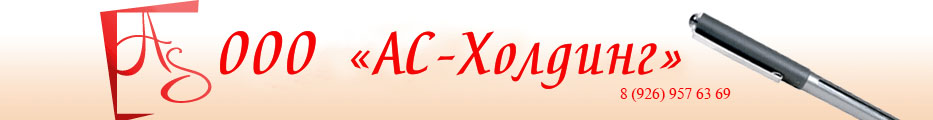 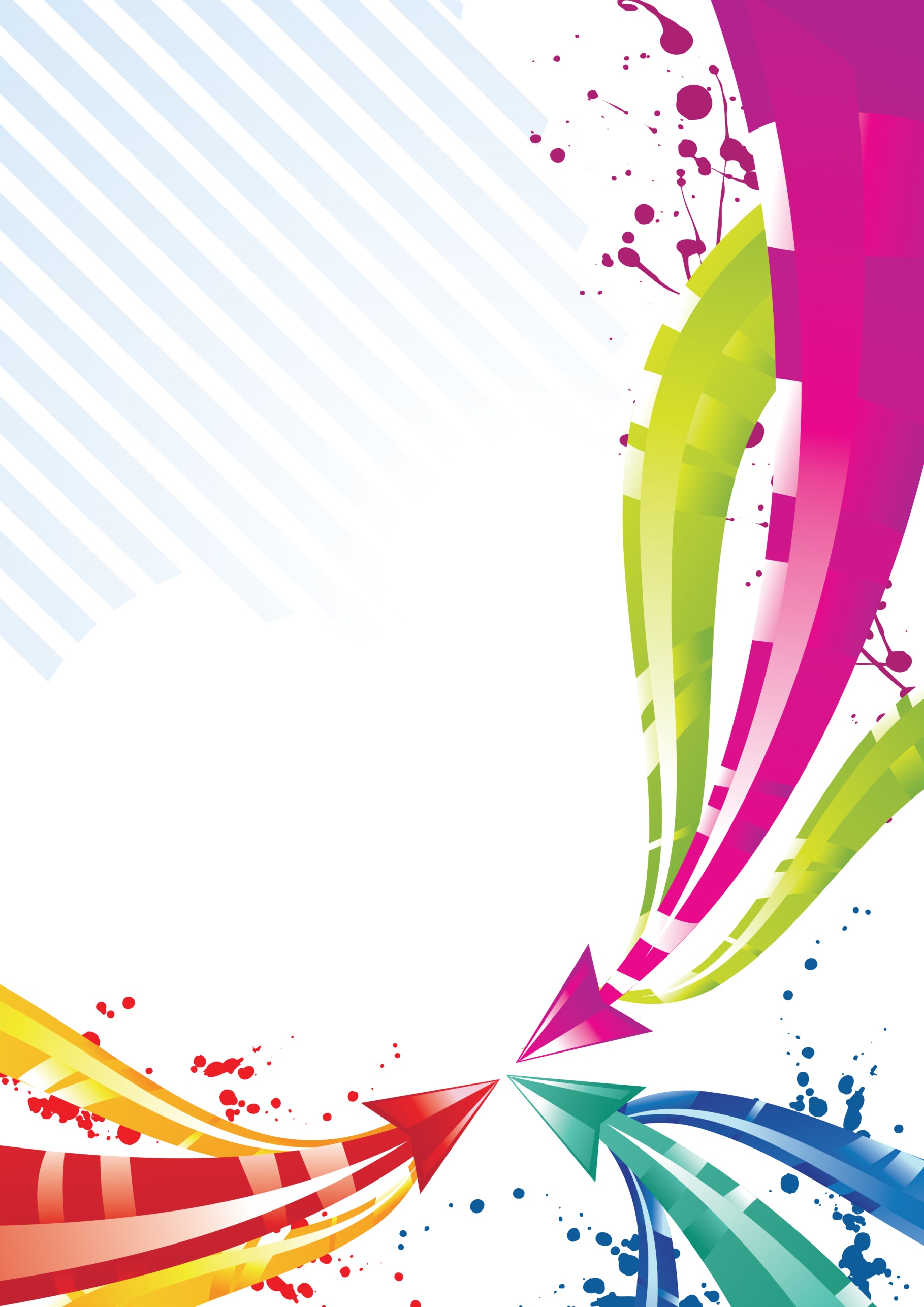 